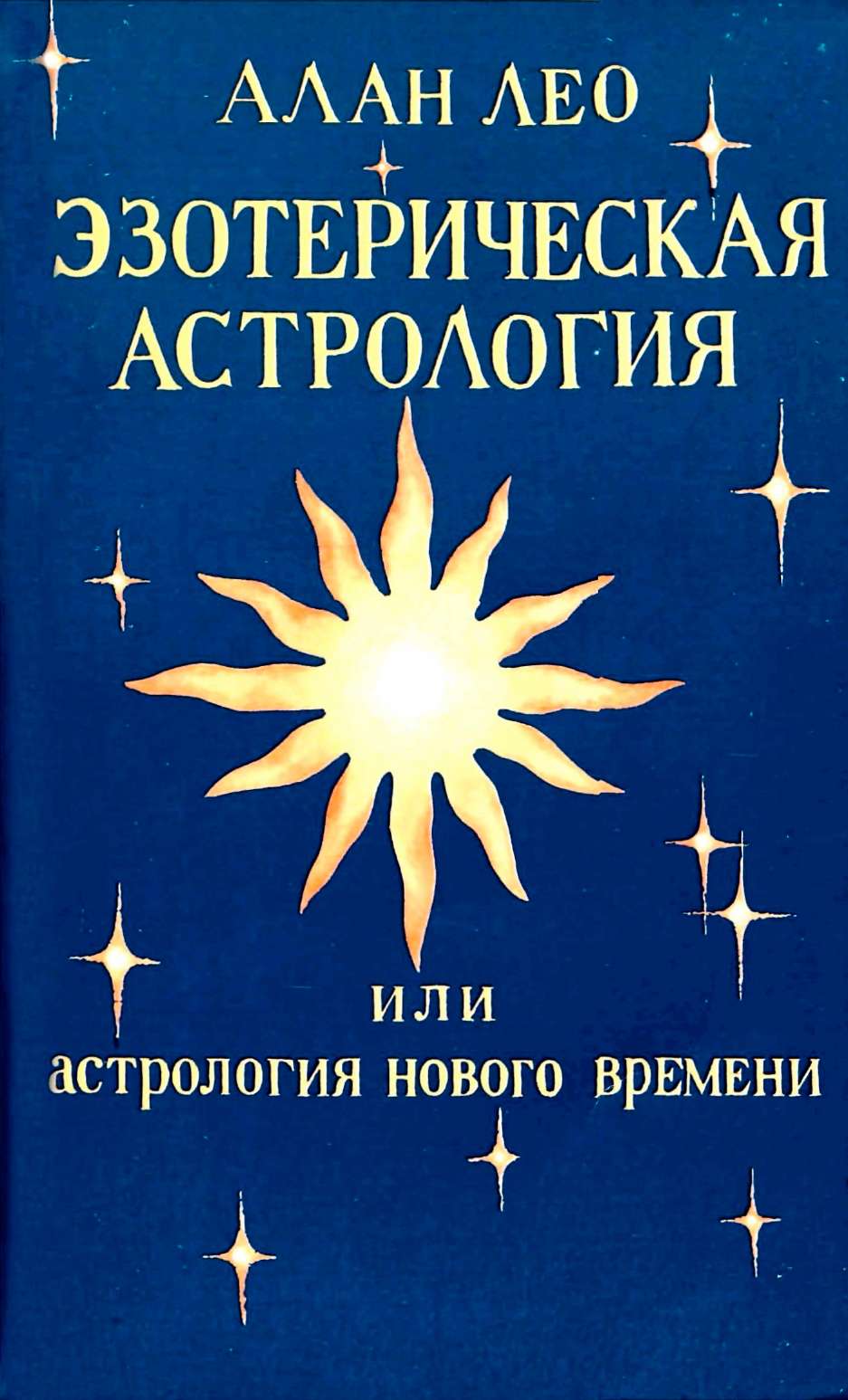 ББК 87.3 Л 47Переведено по изданию:Leo A. Esoterische astrologie. – Hamburg, 1989Перевод с немецкого Ю.Б. Карпенко под редакцией К.К. МарикуцыВыпущено по заказу Центра осознанного развития ДАОЛео А.Л 47 Эзотерическая астрология, или Астрология нового времени / Пер. с нем. Ю.Б. Карпенко. – Харьков: РИП «Оригинал», 1994. – 224 с.Книга известного английского астролога А. Лео издается на русском языке впервые. Удачная попытка синтеза восточной и западной эзотерических традиций обеспечила в свое время автору широкую популярность во всем мире. Множество примеров и практических рекомендаций делает книгу интересной как для начинающих, так и для профессиональных астрологов.ISBN 5–7707–6204–7ISBN 3–926925 02–7© Центр осознанного развития ДАО, 1994ВВЕДЕНИЕB будущем, я не знаю, где и когда, еще будет доказано, что человеческая душа в этой жизни находится в неразрывно связанной общности со всеми нематериальными сущностями духовного мира, что она взаимодействует с ними и получает от них впечатления.Кант, «Мечты общающегося с духами».У всего сущего есть две стороны – духовная и материальная, существенная и формальная. Мы живем в мире дуализма, в котором постоянно витает тонкое, неопределяемое Нечто и действует как сущность или принцип всех вещей, обладающих этим двоичном проявлением. Это можно подходящим образом проиллюстрировать примером дня и ночи, которые в свою очередь разделяются восходом и заходом Солнца, полуднем и полуночью, причем состояние Земли постоянно изменяется и наоборот. Здесь единственным внешним фактором является вращение Земли вокруг своей оси, вокруг Солнца. Но что является причиной этого вращения и этого переменчивого влияния восхода и захода Солнца?Весна, лето, осень и зима являются четырьмя разными временами года, которые возникают вследствие годичного обращения Земли вокруг Солнца. Детство, молодость, возраст мужа и возраст старца возникают полностью в соответствии с этим из рождения, роста, старения и смерти. Но почему есть рождение и смерть?Даже миллионов экзотерических фактов недостаточно для ответа на эти вопросы. Они взаимосвязаны с нашими эзотерическими исследованиями того тонкого, неопределяемого Нечто, которое является сущностью и причиной всех проявлений. Одна и та вещь всегда дает высокий и низкий, тонкий и грубый, абстрактный и конкретный аспект – каждое явление природы имеет причину в прошлом и действие в будущем. Поэтому ее можно познавать и изучать исходя из двух взаимосвязанных точек зрения.Исходя из аналогичного хода мысли мы можем утверждать, что и астрология имеет двукратное проявление, которое можно обозначить как эзотерическую и экзотерическую точки зрения. Эзотерическая астрология занимается абстрактной причиной, философией и внутренней, тонкой точкой зрения. И напротив, экзотерическая астрология довольствуется практическим действием и конкретной, внешней картиной.Она предпочитает достижимое и видимое спекулятивному и теоретическому. Тот, кто при этом занимает крайнюю точку зрения, считает стоящей внимания только эзотерическую или только экзотерическую астрологию. Но для высокодуховных и свободных от предубеждений людей обе стороны имеют одинаковую ценность. Это чисто вопрос темперамента, какую астрологию предпочесть.Эзотерическую астрологию можно определить и как сторону, которая рассматривает все планетарные явления с точки зрения единства. Экзотерическая астрология, напротив, начинает свое изучение на стороне анализа и разделения. Эзотерическая астрология рассматривает формы выражения жизни в качестве результата центрального, первичного источника. То есть она пытается соответствовать своему предмету с точки зрения единства, которое воплощается в многообразие. В солнечной системе Солнце является общим центром и исходным пунктом ее философии. Ведь для нее все исходит из Солнца. И именно в солнечной жизни живут и существуют все вещи. Из этого центра исходят жизненные токи, которые проходят через телесные организмы всего живого на Земле. Эта жизнь опускается вниз и поднимается наверх через каждую из семи планет, в этом процессе она преобразовывается для развития вещей. Она приспосабливается к стадии. которую они достигли в процессе своего развития. При этом семь планет прямо или косвенно связаны с семью главными субстанциями в человеческом организме. Человек, насколько мы его знаем, состоит из великих стихий огня, воздуха, воды, земли и эфира. Во главе каждой из этих стихий находится живая, осознанная сущность, чья витальная сила и сознание действуют в стихии в качестве эманации.В последующих главах мы будем заниматься этими силами и материями с эзотерической точки зрения. Сначала мы разработаем и расширим понятия, связанные с ними в экзотерических исследованиях. Ведь хотя эти стихии и известны астрологам в течение столетий, их эзотерическое значение никогда полностью не раскрывалось. А ведь истинная сущность каждого гороскопа фундаментально основывается на семи главных делениях, зодиака на огненные, воздушные, земные, водные, кардинальные, мутабельные и фиксированные знаки. Мы рассмотрим эти знаки и планеты. Но вначале направим наши усилия на то, чтобы глубже понять первичные принципы.ПЕРВИЧНЫЕ ПРИНЦИПЫЕсли попытаться исследовать мир ноумена, который стоит позади внешнего царства феноменов как духовное находится позади – или лучше – перед материальным, то в любом случае придется использовать язык и термины физического мира. Каждый мыслитель, который предпринимал такую попытку, ощущал ограничения и недостатки, связанные с этим положением вещей. Ведь всегда тяжело и даже опасно выражать мысли и идеи, которые в сути своей выходят за рамки материального и обиходного и являются трансцендентными, обиходным языком. Жизнь высших царств скрывается за покровами и искажается, если их одевают в конкретные одежды. Тот, кто пишет или говорит об этих вещах, может с ужасом заметить, что передал своему читателю или слушателю совершенно ложные идеи, Нет безупречных людей, да и бесполезно жаловаться на небезупречность языка. Если заниматься великими, всемирными идеями или даже очень абстрактными мыслями и чувствами, то всегда остается что-то, что нельзя выразить никаким языком, и что может быть познано и понято только через личный опыт.Чувство любви и совершенной дружбы также нельзя объяснить полностью, даже если использовать самые точные слова и подходящие жесты и действия в порыве красноречия. Несмотря на все совершенство наших попыток выражения, нечто неопределяемое всегда теряется.Ведь как природа, так и слова наполовину раскрывают а наполовину скрывают от нас душу и внутреннее, как верно отметил Тениссон по поводу потери любимого человека.Мы понимаем мысли к слова других только в той степени, в которой мы сами пережили похожий опыт. Если же такой опыт отсутствует, то в такой же степени нам не хватает и понимания предмета. Мы понимаем ровно настолько, насколько пережили сами, если речь идет о фактах этого физического мира. И еще в большей степени это имеет место в том случае, если речь идет о скрытых сторонах бытия, которые нельзя постигнуть с помощью пяти чувств. При постижении этих фактов мудрецы всех времен пришли к выводу о том, что неумно спекулировать непознаваемым. Ведь если мы это познаем, то станем единым целым с БОГОМ и окаменеем в полном молчании.В истинной философии и в большинстве религий всегда постулируется Одна абсолютная и первая причина, которая поднимается из непознаваемой самости, являющейся основой всего сущего, но у которой самой нет основы. Эта первая и последняя причина всего и есть истинный БОГ, безымянная сущность, из которой возникли живые сущности всей вселенной. В безымянном океане бытия и материи, центр и объем которого одновременно является Абсолютом, живут и витают миллионы миров и солнечных систем. Для нас это – единство с Солнцем, Логосом в качестве центра. Солнце – это физический, видимый блеск высшего духа или высшего сознания. Его бытие in toto является солнечной системой с планетами и центрами сознания, независимо от того, видны они физическому глазу или нет.Для прояснения своего мышления примем Солнце или солнечный Логос за видимое выражение Бога нашей Вселенной. В таком случае планетарные тела являются мирами или жилищами служащих ему ангелов, и каждый мир живет и витает в его бытии и бесконечном поле действия.И наше мировое тело – Земля является единством и имеет свое место в большой вселенной жизни. И у нее есть дух-владыка, которого некоторые называют духом Земли, а некоторые – Владыкой мира. Вокруг Земли существует громадное эфирное море, тонкая материя, в которой витают мириады частиц тонкой материи, образующие еще одну оболочку, центром которой является Земля. Эта материя является аурой Земли, и в ней отражается все, что касается Земли и ее вращения. Эта аура и знаки Зодиака находятся в тесной взаимосвязи, из которой получаются разные виды колебаний, известные индийскому астрологу как ТАТТВЫ.С точки зрения тех, кто изучает звездные знания астрологии с внутренней, или эзотерической стороны, Зодиак является ограничивающим кругом земной ауры, то есть полем и хранилищем того, что было, есть и будет. Зодиак – это поле боя Арджуны, игровое поле Логоса и сцена, на которой разыгрывается великая драма жизни. Тот, кто желает проникнуть в ее тайны, должен приоткрыть покрывало Изиды.Планеты являются самыми важными актерами. Их движения на гигантской сцене определяют тему оркестра, различные краски костюмов, необходимую походку тех, кто должен играть данные им роли. Только один является автором пьесы. Его могущественное желание и мышление вдыхает в действующих лиц драмы, которые группируются и двигаются его величественной фантазией, жизнь. Но цель всего и конец игры пока известны только тем, которые обладают космическим сознанием, потерянным другими.Для постановки «Божественной Комедии» универсальной жизни БОГ исторгает из себя определенные духовные воплощения силы, любви и мудрости. Планетарные духи или разумы, которые исполняют Его волю, являются откровениями Его сознания, и их сияющая жизнь и деяния освещают всеобъемлющее сознание сверхчеловека. Эти зерна или Центры космической жизни генерируют определенные колебательные энергии, которые известны как влияние планет. Каждый вид колебаний оживляет и вдыхает душу в определенную зону, царство природы, над которым властвует планетарный дух. Но каждый обладает определенным влиянием и в других зонах и царствах.ГУНЫЕсть только одна материальная субстанция во Вселенной – первоматерия. В ней воплощается вся жизнь, которая порождает колебания трех видов, три формы движения – стабильность, гибкость и гармонию. По нашему мнению они проявляются в виде вращательного, колебательного и вибрирующего движения. Экстремальные колебания вызывают в наших телах стабильности или препятствий и гибкости или податливости чувство отвращения, но их равновесие, их гармония генерирует чувство радости.Издавна эти три модификации материи известны в индийской философии как три гунны – ТАМАС, РАДЖАС, САТТВА. Они соответствуют трем качествам знаков Зодиака – фиксированность, кардинальность и мутабельность. Благодаря комбинированности они опять модифицируются таким образом, что возникают семь форм энергии, семь видов движения и вибраций, выражаемых в материальной стороне вселенной. С точки зрения астрологии это семь абстрактных разделов Зодиака, которые мы знаем как три креста (четверки) кардинальных, фиксированных и мутабельных знаков и как четыре триады огненных, земных, воздушных и водных знаков.ТАТТВЫИндийские астролога древних времен создали синтез этих четырех троиц в пятой, которая соединяла сущность четверки и тройки в себе. Она представляет собой высший эфир, самую сублимированную форму материи, и называется Акаша Таттва. Она потенциально тройственна и поэтому включает в себя как тригоны, так и кресты (четверки). Остальные четыре таттвы, которые соответствуют четырем троицам, называются Агни, Притхиви, Вайю, Апас. О них древние астролога и мудрецы говорили: «Вселенная исходит из таттв, она уходит в таттвы, она исчезает в таттвах.»Над каждой из этих таттв, которые можно принять за формы движения или за модификации материи или за качества определенных знаков Зодиака господствует властелин, который непосредственно связан с планетарной сферой влияния. Они определяют степень сознания и тип и направление колебания материи, который называется ТАНМАТРА.ЗНАКИ ЗОДИАКАТаким образом, каждый знак Зодиака представляет собой: 1) особое состояние материи, 2) характерную форму движения и 3) соответствующий тип сознания, или Я. Эти состояния – материя, движение и сознание – соответствуют друг другу и являются идентичными. Они также являются кореллятами фундаментального разделения на Я, Не-Я и отношение между ними. Жизнь творения исходит из Я и проходит обе другие формы, и на этом факте основываются все законы астрологии. Планетарные духи или разумы показывают в своих многочисленных сущностях или посредниках разные состояния сознания. Знаки Зодиака представляют собой различные комбинации и формы двигающейся материи, в которых действует сознание. Отсюда следует, что изменение состояния сознания обусловливает перемену формы и наоборот.Над всем Зодиаком, то есть над АКАШОЙ, властвует ИНДРА. Он – владыка всех дэвов, всех сияющих. Эти сущности определяют комбинации стихий и направляют колебания, которые царят в разных формах материи, в соответствии с делением Зодиака на маленькие отрезки – такие как градусы и частицы градусов.Над триадой воздуха царит Вайю в качестве владыки воздуха. Агни, господин огня, царит над триадой огня. Варуна – господин воды и водных знаков. И, наконец, Кшити, или Кубера является господином земли. Сонмы низших дэвов, ангелов и элементалей были известны в древние времена как силфы (духи воздуха), духи огня, духи воды и духи земли. Но знание об этих природных духах в наше время потеряно, а вместе с ним и глубокое понимание астрологии.При изучении эзотерической астрологии, которому посвящены последующие главы, мы будем заниматься упомянутыми выше вещами для того, чтобы яснее представлять их себе. С этой целью необходимо постоянно помнить три основные мысли:Во Вселенной есть только одна жизнь – высшая жизнь Бога, которая изливается через Солнце.Эта жизнь выражается различными идеальными состояниями сознания через планетарные сферы влияния.Сила и материя Вселенной претворяются в бесчисленных модификациях через разные группы и части знаков Зодиака, которые представляют собой эфир или основу материи, и излучаются в нашу материальную Вселенную.ЧАСТЬ ПЕРВАЯ. ЭЗОТЕРИЧЕСКАЯ АСТРОЛОГИЯГлава I. АСТРОЛОГИЧЕСКАЯ СИМВОЛИКАЧеловек – это существо духовное, которое воплощено для того, чтобы собирать в каждом мире опыт, справляться с ним и овладевать им. В итоге в будущем он должен занять свое место в творческих, царственных местах Вселенной.А. Безант, «Загадка жизни»Область эзотерической астрологии – это в основном наука о сущности человека. Посредством своеобразной символики она пытается объяснить факты или основные принципы, которые направляют человечество под владычеством небесных тел.Обычные символы, которые используют для обозначения знаков зодиака, планет и их взаимосвязей, способствовали тому, что внутренний смысл астрологии надежно сохранился, даже в самые темные времена материализма, из которого человеческая раса начинает подниматься. Что касается планет, то их символы построены на круге, полукруге и кресте, которые берутся сами по себе или в различных комбинациях.Если взять просто КРУГ, то он значит непостижимое единство, которое находится в основе любого проявления. Если соотнести его со всей гигантской Вселенной, то он означает Абсолют, скрытое божество, источник всего, который одновременно присутствует во всем – как в материи, так и в духе, и в так называемом злом и добром, Если же соотнести его с нашей Солнечной системой, то круг символизирует все – жизнь, которая включает в себя все формы проявления в системе, и которая уже существовала еще до того, как возник первый атом и будет существовать после того, как все умрет. Так как это абсолютное, неразделенное единство и не является ни Я ни Не-Я, оно превышает наше понимание, и его нельзя – выразить ни в одном из обычных терминов любой формы мышления. Оно не имеет границ в пространстве и времени и не вступает ни в какие отношения. Поэтому в соответствии с логикой вообще нельзя сказать, что у этой абсолютной жизни есть символ, ведь даже пустой круг напоминает своим периметром о границах и поэтому, строго говоря, не соответствует нашему понятию. Но наше человеческое мышление всегда нуждается в символах для того, чтобы в них с помощью соответствующего синтеза составлять и выражать великие концепции. А в геометрическом смысле круг все-таки представляется самой подходящей формой. В царстве цифровой символики это цифра ноль, в царстве света и красок – это затмение, в символике звука и музыки – это тишина, молчание. В качестве фактора в астрологической символике круг представляет собой дух в общем, который является абстрактным и неиндивидуализированным и лишь через ограничение и комбинацию получает самосознание.Если поставить в центр круга точку, то из глубин непознаваемого Ничто что-то проявляется. Из темноты начинает пробиваться свет. Звук раздается из молчания. Цифра Один, относительное единство всего проявленного, возникает. Если применить это ко всей Вселенной в целом, то она обозначает проявление Бога в его атрибутах, хотя и как универсальное проявление, но имеющее возможность постижения для того, кто может соединить свое сознание с ним. Применительно к нашей солнечной системе, она обозначает Солнечный Логос, ЕДИНОГО верховного Бога солнечной системы. Во всей солнечной системе нет ни одной формы жизни, которая бы не была Его жизнью, и ни одного состояния сознания, которое бы не было аспектом его сознания. Он создал всю систему вначале из своего собственного существа и ОН разрушит ее в конце, взяв ее опять в себя. Если взять солнечную систему как целое, то можно сказать, что это его тело. В таком случае планеты являются определенными центрами или органами в этом теле, и каждая дает другой тип витальности и сознания. Солнце является сердцем, а для жителей этого мирового тела Земля является головой. Хотя ЕГО жизнь и деятельность вечны и вездесущи, они в особом смысле проявляются через Солнце. Поэтому в астрологическом смысле символ Солнца представляет великий свет. Космическая жизненная сила опускается на Солнце из более высоких уровней бытия так называемого четвертого измерения пространства. Оттуда она передается на мировые тела в пределах системы. Жизненная сила течет по эфиру, как кровь по телу или прана в нервах и создает отношения планеты с каждой другой планетой и с Солнцем.Если разделить круг пополам, то это значит, что абстрактный дух проявляется в полярности духа и материи. При этом дух с одной стороны и материя с другой стороны не разделяются на противоположности, но все-таки остаются едиными и образуют двоичность в рамках единства. В сфере сознания это можно описать как самость и несамость. То есть здесь присутствуют обе возможности – мир сознания или внутренний и матерая или внешний мир. Это воплощение состояния дуализма, середины между двумя крайностями, которая соединяет два состояния и не принадлежит исключительно одному из них. В данной форме этот символ используют как символ. души, как соединительное звено между духом к телом. Если написать этот круг, разделенный, диаметром, как греческая буква теть, то этот символ в астрологии представляет горизонт. Если же взять его в форме полукруга, то это значит растущую или убывающую Луну в ее двукратных  фазах света и темноты. В этом случае символ представляет человеческую душу в ее различных настроениях, которая поднимается, чтобы соединиться с осознанным духом или опускается и привязывается к телу. Новолуние, соединение Луны и Солнца, символизирует соединение души и духа, личности и индивидуальности, которое происходит или после смерти в мире духов или при жизни в состоянии транса тела. Полнолуние, оппозиция двух светил, представляет просветление личности Солнцем или духом, и, так как Луна проливает на Землю полученный свет, – телесное сознание.Если второй диаметр разделит первый под прямым утлом, то в круге возникнет крест. Это в астрологии, да и во многих других случаях, очень употребительный символ. Он дает основу обычного гороскопа с линией горизонта, которая проходит от асцендента на востоке к десценденту на западе, и с вертикальной линией меридиана от зенита до надира. Он охватывает всё проявление и вечное творение, так как пока не может образоваться самость и несамость, активность и пассивность, позитивность и негативность поляризованы и находятся во взаимосвязи. Это действие и противодействие между обоими факторами имеет различные последствия и воплощения:Оно делит две половины на четыре четверти.Оно познает в себе непрерывное творчество, ведь если взаимодействие прекратится, то квадранты исчезнут а останутся только два полукруга предыдущего символа. Квадранты существуют до тех пор, пока сохраняется это взаимодействие.Отсюда следует протекающий вокруг круга ток энергии, который следует направлению действия и противодействия и переводит круг во вращательное движение вокруг своей оси, так же, как это делает Земля.Это обычно показывается символом СВАСТИКИ, крестом, который быстро вращается вокруг своего центра и при этом в конце остается след от каждого из четырех звеньев. Эти маленькие конечные участки обычно изображают в качестве коротких, прямых линий, перпендикулярных к основным сегментам. Видимо это неправильно, ведь если бы крест действительно начал двигаться вокруг своей оси, он бы описал круг, и след был бы круговой линией, а конечные участки были бы изогнутыми, а не прямыми линиями. Этот символ-то же самое, что и крест в круге, просто части объема круга опускаются. Символ используется очень часто. Он может означать вихревое движение атомов, эфирный вихрь, а также винтовое движение вокруг центральной оси. В большем масштабе он представляет движение Земли вокруг своей оси, которое совершенно аналогично движению атома. Он показывает и спиральное движение электричества вокруг магнитной оси, серпантинообразное движение огненной жизненной силы, называемой КУНДАЛИНИ, и вращение чакр, или силовых центров, в эфирном двойнике физического тела. Он, в частности, обозначает один из центров, которые описываются следующим образом:Первый центр, у основания позвоночника, осуществляет свои колебания таким образом, что действие его сущности передается дальше разделенным на квадранты, при этом остаются промежутки. Из-за этого он кажется символом креста, и по этой причине крест часто используют, чтобы символизировать этот центр. Иногда используют и огненный крест, чтобы изобразить огонь змеи, которая живет в нем. Если крест во время вращения двигается в направлении своей оси, то он описывает не круг, а спираль.Во всех этих случаях СВАСТИКА указывает на вид спиралеобразной силы, которая действует в материи, формирует ее и обращает в движение – от всемирного тела до атома. В человеке крест обозначает тело в отличие от круга – духа и полукруга – души.В астрономии крест в круге используется как символ Земли, впрочем, он для этого полностью подходит. Если убрать круг и оставить только равносторонний крест, то в определенной степени забывается или не учитывается духовный исток символа и познается только сила, которая действует в материи. Если изобразить СВАСТИКУ во вращении справа налево, то она обозначает направление вращения Земли вокруг Солнца и вращение Земли вокруг своей оси. Если же вращение изобразить слева направо, то оно обозначает видимое направление движения Солнца, Луны и планет от их восхода до захода, если смотреть с Земли.СИМВОЛЫ ПЛАНЕТИсходя из этих трех знаков круга, полукруга и креста можно следующим образом вывести астрологические символы планет:Но эзотерическая астрология – это не только символическое толкование человеческой сущности, это также философия, с помощью которой объясняются самые тайные законы природы. Благодаря ей становится яснее и вся система, в которой мы живем.Солнце – это больше чем символ духа. Оно – фокус, или жизненный центр нашей Солнечной системы, сердце Солнечного Логоса. Планеты – это миры, или проводники его духовных посланников, и каждый является центром большой духовной иерархии. Каждая зона природы подвластна одному из великих планетарных духов. Сатурн властвует в царстве минералов, Юпитер и Луна – в растительном царстве, а Марс – в царстве животных и людей. При этом каждый из них выполняет волю высшего разума. Эти планетарные духи являются лучами ЕДИНОГО великого света и стоят во главе своего собственного ареала во Вселенной. При этом они властвуют как над великими принципами, так и над самыми мелкими подробностями жизни. Каждая раса и каждая часть расы, каждая нация и каждая колония этой нации, так же, как и каждая религия и ее ответвления подвержены влиянию одного из этих великих разумов. Они знают волю Господа и сотрудничают с ней при управлении судьбами мира.Эзотерическая астрология изучает имманентность Бога и – пытается открыть перемены в природе через изменяющиеся положения небесных тел, которые мы знаем как божественные законы. Она признает важную роль, которую должны играть эти божественные разумы в судьбе человека, потому что они – его небесные прототипы. И чем больше человек приближается к соединению со своим Отцом небесным (своей настоящей звездой), тем ближе он к целостности, или индивидуальному сознанию. А чем дальше он от этого удаляется, тем опаснее, предопределеннее и дисгармоничнее становится его жизнь. В этом заключается главное отличие между эзотерической и экзотерической астрологией. Эзотерическая астрология занимается внутренней деятельностью человека и его силой для приведения себя в соответствие с законами природы. Экзотерическая астрология имеет дело с импульсами человека, которые возникают из влияния внешнего мира. Эзотерическая астрология показывает имеющиеся в каждом человеке возможности объединения с божественной волей, или, как говорили древние астрологи, – «Мудрец владеет звездами, глупец же им повинуется.»Е.П. Блаватская, автор «Тайной доктрины», выразила эту мысль следующим образом:«Да, наша судьба записана в звездах, Чем теснее единство между смертным отражением человека и его небесным прототипом, тем меньше опасностей в его внешней жизни и в его более поздних реинкарнациях. Есть внутренние и внешние условия, которые детерминируют нашу волю к действию, и даже если человек не может избежать своей судьбы, у него есть выбор между двумя путями, и в его силах следовать по одному из этих путей. Тот, кто верит в карму, должен верить и в судьбу, которую человек ткет вокруг себя от рождения и до смерти, как паук паутину. Эта судьба направляется небесным голосом невидимого прототипа. или нашим, астральным внутренним человеком, который часто является нашим злым духом.»В этом труде будет предпринята серьезная попытка объяснить определенные идеи с влиянии планетарных духов и знаков зодиака на человечество. Необходимо показать, как тесно все проявленное соотнесено с Солнцем, Луной и планетами через соединительное звено зодиака. Но с самого начала необходимо понять, что на человечестве воздействуют не сами физические планеты, а высшие разумы, которые используют планетарные тела в определенной степени как свои физические носители.У каждого планетарного тела имеется собственная особая сфера влияния, и каждое смешивает свое влияние со всеми другими. В царстве красок это можно было бы выразить следующим образом: белый солнечный свет при прохождении через планетарную сферу преломляется в цвет соответствующей планеты: индиго, фиолетовый и голубой Венеры, Луны и Юпитера, отражается в желтом, оранжевом и красном Меркурия, Солнца и Марса и компенсируется зеленым цветом Сатурна, Тело, душа и дух человека адсорбируют эти цвета посредством духовного процесса, превращая чистый, исходный цвет, который он унаследовал физически, психически и духовно, в более темный или светлый оттенок, в соответствии с его мысленной, чувственной и волевой сущностью. Мы надеемся, что сможем объяснить это в следующих главах.ГЛАВА II. ОККУЛЬТНАЯ АСТРОНОМИЯНи одно перо не может описать всю истину. Было бы напрасным усилием, если бы человек нашел ее эхо не в святыне своего собственного сердца, в самых глубоких глубинах своего божественного предвидения.Е.П. Блаватская, «Тайная Доктрина».Астрологи говорят о влиянии планет с такой уверенностью, что она в некоторых случаях мучительна для тех, кто приближается к предмету не с оккультной или мистической стороны исследования, а больше знаком с методами конкретной науки или обычными здравыми размышлениями. Если наше знание совершенно, то в итоге мы придем к выводу, что все эти методы подхода к астрологии соединяются. Человек действия познает ее практическое значение в обыденной жизни. Ученый узнает, что она является такой же настоящей наукой, как и другие, и что она образует главу в грандиозном всеохватывающем философском плане. Мистик откроет, что ее религиозное содержание является трансцендентными возвышенным, ведь она относится к одному из семи методов приближения к духу. Но в настоящее время мы находимся только на уровне алфавита науки, и так многочисленны главы, которые еще необходимо изучить, что нелегко объяснять неисследуемое обычными понятиями, рисовать небесную карту, как будто речь идет о пригороде Лондона.«Беспроволочный телеграф», с помощью которого небесные тела влияют на человека, можно рассматривать с разных точек зрения: в качестве системы колебаний, при этом у каждого колебания есть свои особенности и оно передает особый тип энергии, которая в свою очередь и воздействует на нас; в качестве метода, посредством которого особая витальность планеты излучается на все другие для того, чтобы быть использованной ими и их жителями в зависимости от их способности к восприятию; в качестве отношения, посредством которого определенный тип сознания каждого мирового тела передает всем остальным в Солнечной системе свою силу воли, свое мышление и чувства для того, чтобы быть использованной всеми в обмен на полученную энергию.Но какого бы мнения мы не придерживались, в любом случае любое влияние достигает нас и Земли только через зодиак, который модифицирует все, что попадает в него и ассимилируется в нем. Первоначальную и неизменную форму планетарных сил мы не переживаем никогда, до нас доходит смешанный и соединенный вид, который получается из приспособления их к особым свойствам знаков зодиака и земной ауры. Мы не получаем никогда, например, чистое влияние Юпитера, потому что оно всегда связано с влиянием знака зодиака, в котором он находится в каком-либо гороскопе. В действительности сложность еще больше, потому что, как известно, на каждое небесное тело модифицирующее воздействие оказывают аспекты других планет. Юпитер в оппозиции к Сатурну – не тот же Юпитер, что в тригоне к Марсу; события, к которым он приводит и тип характера, который он дает, очень отличаются в обоих случаях. Если мы видим, что планета в гороскопе часто находится в аспектах с полудюжиной других и что каждая из них модифицируется знаком, который передает ее влияние на Землю, то итоговая сложность больше, чем можно подумать и чем признают большинство астрологов. Проще всего, если планета свободна от аспектов, но это случается крайне редко. Но даже и в этом случае совершенная простота, или, так сказать, «атомистическая» изоляция не достижима.Результаты такого смешивания больше похожи на химические соединения, а не просто на смесь. Вода, например, образуется из химической комбинации газов водорода и кислорода, но она обладает свойствами, которые отсутствуют у любого из ее компонентов. Или же в качестве сравнения можно привлечь музыкальную гармонию. Если слушать одновременно тона - До и Соль, то получается больше, чем звук До и звук Соль – получается особый тип гармонии, которая характерна для музыкального интервала, квинты. Легко понять, что человек, который всегда слушает только музыкальные аккорды, лишь очень приблизительно может оценить собственно звучание одного тона.Но это положение, в котором находятся все астрологи: они знакомятся с влиянием планеты всегда только в комбинации с влиянием знака зодиака. Отсюда происходит множество недоразумений, которые появились в распределении воздействия и признаков по планетам и знакам. Каждый астролог подходит к предмету сначала с точки зрения собственного гороскопа с его особыми связями и переплетениями, а затем с точки зрения нескольких гороскопов хорошо известных ему людей. Поэтому и получается, что у разных исследователей возникает совершенно разное мнение по одному и тому же поводу. Один считает Нептун злой планетой, другой – доброй. Один считает Сатурн образом священника, другой – политика. Один называет Весы знаком изоляции и независимости, другой говорит, что они отвечают за объединение и обоюдную зависимость. Такие и прочие противоположные взгляды очень широко распространены в настоящее время.Таким же образом человек, который находится только в начале ясновидения, воспринимает цвета ауры других только через свои собственные, модифицированные оттенки. Поэтому он легко присваивает вам качества, которые в действительности относятся к нему самому или которые изменились из-за того, что он видит их через особые цвета, которые его окружают. Астролог практически пытается преодолеть эти трудности: путем расширения собственного опыта и выведения среднего из большого количества наблюдений. Правильно, что Марс в Овне на асценденте дает не такой же тип личности, что Марс в Тельце, и оба эти типа отличаются от этой же планеты в Близнецах, Но в любом случае во всех этих комбинациях участвует Марс, и если удастся абстрагировать его от влияния различных знаков, то планете останется один тип во всех случаях, а именно тип планеты. Ясновидящие и оккультисты утверждают, что заблуждения, которым человек подвержен на одном уровне, не могут полностью устраняться до тех пор, пока сознание не поднимется на более высокий уровень и не посмотрит оттуда на более низкий уровень, Бесконечные переплетения и связи астрального уровня, например, можно познать в их настоящих масштабах только с помощью интуиции, которая относится к следующему уровню. А правду о личности, ее возникновении и распаде, ее судьбе в различных мирах, к которым она откосится, можно понять полностью только в том случае, если сознание приподнимется за рамки формы личности вообще. Таким же образом ни один астролог, который подвержен грубым и запутанным влияниям, как и любой житель Земли, не может четко понять, например, влияние Юпитера. Далее положение Земли по отношению к другим мировым телам нельзя правильно увидеть до тех пор, пока не преодолены границы Земли или, так сказать, земной личности. Нельзя понять зодиак, пока в развитии не будет достигнуто состояние сознания, которое даст возможность исследовать колесо судьбы с более высокой, отрешенной позиции. Планетарная цепь, в связи с которой мы развиваемся и частью которой является Земля, познается только тогда, когда душа достигает ступени развития, на которой она может приподняться над уровнем, к которому относится высшая планета в цепи. Только тогда ее можно увидеть по настоящему и познать функцию каждой отдельной планеты.Вообще можно предположить, что каждый более высокий уровень или мир представляет относительное единство по отношению к более низкому уровню, который в данном случае, является относительным множеством. Понимание означает собирание разрозненных чувственных впечатлений или относительно разрозненных идей и открытие в них общего, единства, которое находится в их основе. Единство представляет собой более высокий уровень или мир, высшую точку зрения, множество – более низкую точку зрения, Последнее слово тайн нашей Солнечной системы – независимо от точки зрения астролога или любой другой – нельзя понять, пока последнее единство системы не будет достигнуто в сознании. Это причина того, почему при мистическом рассмотрении вещей необходимо принимать за основу метафизику и использовать ее в качестве средства для получения общего вида и объединения того, что в остальных случаях представляет собой разбросанные и неупорядоченные законы и опыт. Наука имеет обоснование своего существования сама по себе и не нуждается в защите. Но она не может достичь совершенства., пока душа не научится выходить за порог внешнего мира явлений во внутренний, трансцендентный мир.Одно сознание, одна жизнь, одна энергия управляют всей Солнечной системой – сознание, жизнь и энергия верховного существа, которое создало все вначале и поддерживает сейчас. Это Солнечный Логос. Каждая форма энергии, которая действует в материи различных уровней системы, исходит непосредственно от него, Его витальность, излучаемая Солнцем, одушевляет тела всех живых существ, и каждая форма сознания, человеческая или нечеловеческая, имеет свой исток в нем. Он – основное единство, которое трансцедентирует и объединяет необозримое разнообразие всей системы, в царстве сознания, силы или материи.Каждое единство, как материальное, так и духовное, должно во время своего проявления в качестве особой экзистенции в любом случае нести три аспекта:Оно действует на свое окружение, ведет себя по отношению к нему позитивно, вызывает изменения в нем.Оно подвержено воздействию окружения, ведет себя негативно по отношению к нему и соответствует ему в импульсах полученных снаружи.Оно уравновешивает оба эти аспекта в нейтральной середине между двумя крайностями.Похожим образом Солнечный Логос показывает во время своего проявления три аспекта или «личности» божественной троицы, три логоса: он проявляется из неисследованной глубины потустороннего в качестве трансцендентного единства, но имеет во время жизни в Солнечной системе три формы:Третий логос строит материально систему будущего, формирует ее в атомах, которых есть семь типов, могущих служить в качестве носителей семи разных форм сознания и расположенных на семи великих уровнях, самым нижним из которых является физический уровень. Это основной звук разъединения, или творения.Второй логос развивает носителей, или тела различных ступеней, которые одушевлены жизнью и двигаются сознанием. Здесь царствует в качестве основного звука гармония, компенсация, объединение отдельных атомов и разделенных форм жизни.Первый логос развивает самость в носителях и дает им такой тип самосознания, которое начинается в разделении и разъединении в пределах тела, ко завершается в познании живого всеединства.Три четверки знаков зодиака иллюстрируют в отдаленной аналогии эти три формы проявления логоса: кардинальные знаки, или знаки РАДЖАС соответствуют третьему логосу, мутабельные знаки, или знаки САТТВА соответствуют второму, а фиксированные, или ТАМАС – первому.Естественно, нельзя предполагать, что эти группы знаков действительно являются самими логосами, потому что этого нельзя сказать ни о знаках, ни о планетах. Ко так как энергия, жизнь и сознание Бога разбросаны по материи на каждом уровне вселенной, то естественно предположить, что в разделенности внешнего мира и можно искать основное единство.СОЛНЕЧНАЯ СИСТЕМАСолнечную систему можно рассматривать как тело Логоса. Каждый из ее уровней – от самого низкого физического до самого высокого духовного – наполняется ЕГО жизнью и сознанием с помощью энергии и души так же, как и человеческое тело преисполнено жизнью и сознанием человека.Материальные вещи на каждом уровне направляются им и разливаются в ЕГО форме третьего логоса.Жизнь каждого царства, включая невидимую жизнь стихий, происходит непосредственно из НЕГО как из второго логоса.Каждая форма самосознания имеет свои истоки в НЕМ как в первом логосе.Из него как из Единого Отца всего исходят семь возвышенных сущностей, архангелов, или планетарных логосов, которые служат только ЕМУ, но властвуют над всеми остальными сущностями в Солнечной системе. Каждый властвует над седьмой частью всей системы и является главой одного из семи уровней развития. Эти семь сущностей являются ИСТИННЫМИ «семью властелинами», а не семь мировых тел, о которых часто говорят. Это могущественные духовные разумы, которые получают энергию, жизнь и сознание от возвышенной центральной все жизни, Солнечного Логоса: каждый разум открывает одну сторону его в соответствии с задачей, которая поставлена перед ним и с уровнем, над которым он властвует.Каждый из семи планетарных логосов имеет под своей властью тысячи и тысячи душ на всех стадиях развития: души стихийного, минерального, растительного или животного царств, человеческие души как наши и другие, за пределами человеческой сферы. Они являются первопричинными источниками семи принципов человека из Солнечного Логоса. Они оказывают воздействие через двенадцать нижних ступеней творения духовного зодиака (в отличие от физического); вместе взятые они представляют собой «семикратное слово». Они являются собственно творцами семикратной Вселенной и действуют в соответствии с мировым планом белого триединого Солнечного Логоса, семью творческими лучами, силами или центрами которого они являются. Одному или другому из этих семи духовно принадлежит каждая душа на Земле.Сами же они существуют в высоких полах духа и следят за возникновением и развитием каждого мирового тела, как видимого так и невидимого в Солнечной системе. В каждом из семи их царств существуют множества более низких сущностей, которые послушаются их приказам по строительству миров и царств природы, представляют собой смысл, который заключается в так называемых законах природы и направляют токи, идущие от одной планеты к другой. Эти подчиненные множества, действующие в рамках законов природы, получили очень разные имена: их называли богами, ангелами или духами стихий и природы – в зависимости от стадии развития и уровня, на котором они действуют, В то время, когда боги на Земле изменялись, они и их задача в природе были абсолютно известны. Но сейчас их более не знают, большинство их забыло. И лишь немногие еще знают о роли, которую они играют в деятельности природы.ПЛАНЕТАРНЫЕ ЦЕПОЧКИКаждый планетарный логос властвует над определенной сферой развития, которая имеет место на семи разных мировых телах трех нижних планов солнечной системы, как это показано на рисунке 1.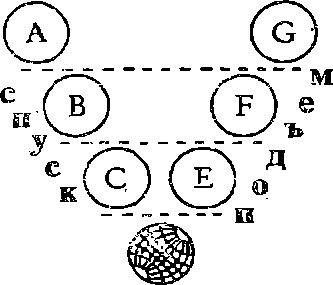 DРис. 1. Цепь планетарных мировТакая группа из семи мировых тел называется «цепочкой». В солнечной системе есть семь таких цепочек, и каждая видимая планета относится к одной из них. В случае с нашей Землей существуют миры А и С на ментальном уровне, миры В и F на астральном уровне. Эти четыре мира не видимы для обычного физического глаза. Мировое тело С является планетой Марс, D – нашей Землей и Е – планетой Меркурий. Из этих семи тел три, как уже было сказано, видимые, физические планеты, а остальные четыре – невидимы.Есть только еще одна цепочка из семи членов, которая обладает также тремя физическими планетами: это цепочка Нептуна. Ведь позади Нептуна существуют две физические планеты, которые относятся к его цепочке. Этот факт показывает, что развитие, представленное Землей и Нептуном, находится в спиритуальном смысле на одной ступени, а именно на четвертой – Манвантаре, так как только на этой ступени в цепочке присутствуют три физические планеты. У первой и седьмой инкарнации цепочки планет ниже ментального уровня нет. Во второй и шестой цепочках самая нижняя планета является астральной. В третьей и в пятой одна планета является физической. И только в четвертой есть три физические планеты.Семь планетарных логосов представлены на физическом уровне планетами Вулкан, Венера, Земля, Юпитер, Сатурн, Уран и Нептун. Каждая из них является миром D в цепочке из семи членов. Поэтому Земля и Нептун, хотя и относятся к одинаковой ступени развития, относятся к совершенно разным типам. Солнце в качестве восьмого мирового тела является возвышенным «отцом» «семи отцов», ведь каждый из этих семи планетарных логосов является для душ, которые относятся к его типу духовного развития, «отцом небесным».Наша Солнечная система является органическим, живым, сознательным целым, и вс всей Вселенной есть миллионы таких систем, некоторые меньше, а некоторые гораздо больше. Посредством Солнечного Логоса она получает особый тип жизни и сознания, а сам Солнечный Логос находится в единстве с сознанием громадной потусторонней Вселенной, от которой он получает жизнь и куда он посылает жизнь обратно точно так же, как и любая планета в пределах Солнечной системы получает и отправляет жизнь обратно. Эта получаемая снаружи жизнь может быть сравнена с лучом белого света. Она проста и едина, но немедленно разделяется на три основных цвета в соответствии с тремя аспектами или личностями Солнечного Логоса и затем, аналогично семи планетарным логосам, разделяется на семь цветов спектра. Каждый из этих цветов получает от Солнечного Логоса другой тип жизни и сознания как результат этого разложения и деления.СЕМЬ УРОВНЕЙЕсли продолжить мысль, то мы можем представить себе каждый планетарный логос, как содержащий особую форму, жизни и – сознания и использующий ее для целей развития,k происходящего в цепочке мировых тел, над которой он властвует. Например, планетарный логос нашей Земной цепочки имеет свою специфическую «окраску», и луч, который получает логос, опять разделяется на семь подлучей, каждый из которых относится к одному из тел в цепочке. На нашем современном уровне познания кажется, что каждое такое мировое тело и само одушевлено сущностью, планетарным духом, телом которого и есть физическая планета, и который получает от планетарного логоса частичку луча и приспосабливается к соответствующему типу развития. Так как Солнечный Логос направляет семи планетарным духам своей цепи семь подлучей, так и между лучами и подлучами существует постоянная взаимосвязь, в соответствии со шкалой с семью ступенями. То, чем являются семь мировых тел для цепочки в целом, является семью планетарными цепочками для Солнечной системы. Весь смысл этого соответствия мы еще понять не в состоянии, как не в состоянии и проникнуть в него.Солнечная система является органическим целым, и в каждой подчиненной ступени каждая цепочка из семи миров является органическим целым. Каждое целое состоит из частей, которые зависят друг от друга. В цепочках постоянно двигаются в кругообороте физические и другие силы, ток витальности: между семью мировыми телами. Но при этом центр максимальной активности находится то на одном, то на другом теле, в зависимости от достигнутой ступени развития. Поэтому семь тел одной цепочки связаны друг с другом теснее, они зависят друг от друга в обмене токами жизни и сознания сильнее, чем разные другие физические планеты. Это отдел оккультной астрологии, о котором в настоящее время практически ничего не известно. Но тайным образом положение и состояние семи упомянутых ранее физических планет являются ключом к пониманию типа и сил семи планетарных цепочек.В случае с семью уровнями, из которых состоит наша Солнечная система, имеет место похожее разделение и соответствие. Физический уровень – самый нижний, затем следует астральный уровень, после него ментальный, затем уровень, буддхи (интуиции), затем АТМА, или спиритуальный уровень и в конце концов трансспиритуальные уровни АНУПАДАКА и АДИ. Каждый более высокий уровень эфирнее, тоньше и шире, чем более низкий уровень. Как мы уже видели, на трех нижних уровнях располагаются все семь миров Земной цепочки. Каждый уровень, в свою очередь, распадается на семь подуровней, которые для всего уровня являются тем же, что семь уровней для Солнечной системы в целом. Подуровни каждого главного уровня соответствуют в своем порядке семи уровням. В последующем необходимо точно различать, касаются ли данные уровней или подуровней.На физическом уровне находятся первые четыре подуровня (считая снизу) – твердое, жидкое, газообразное и эфирное, они соответствуют стихиям земли, воды, огня и воздуха. Эти четыре стихии входят в построение каждой физической планеты и специализируются при этом на особом типе, ведь похоже, что атомы изменяют свои комбинационные отношения на каждой планете. Три высшие подуровня физического уровня, которые иногда обозначают в качестве высшего эфира, но которые имеют еще и названия трансэфирный, податомный и атомный, причем последний подуровень является высшим, таким образом не специализируются. Они общи для всей Солнечной системы и образуют каналы, по которым от одной планеты к другой передаются различные формы энергии и витальности, включая астрологическое влияние, насколько оно имеет физическую природу.Типы жизни и сознания, которые характеризуют семь уровней Солнечной системы, стекаются в семь возвышенных сущностей, владык уровней, которые соответствуют семи планетарным логосам и являются их различными аспектами. Два из этих уровней, самые высокие, на современной ступени развития находятся совершенно за пределами нашего понимания и не входят в наше стремление к развитию. То есть в качестве действительно имеющихся для нас мы рассматриваем пять уровней:Эти соответствия находятся во взаимосвязи и с ТАТТВАМИ, формами движения в материи, которые определяют форму и зону последних атомов на каждом уровне, соответствующем пяти телам Платона и воспринимаемом нашими пятью органами чувств:Земля –	обоняниеВода –		осязаниеОгонь –	зрение	Воздух –	чувствованиеАкаша –	слух	Четыре состояния или уровня универсально проникнуты пятым, эфиром или АКАШЕЙ, который в определенном смысле проявляется в трехкратном виде. Ведь АКАША охватывает и два высших уровня, которые мы не можем различать и которые находятся по ту сторону пяти описанных уровней. В акаше остается отпечаток от всего, что происходит в природе: каждой мысли, каждого слова и каждого дела на каждом уровне. Пять уровней обладают определенными свойствами, которые очень трудно описать. Они, естественно, получаются из структуры материи каждого конкретного уровня, которая выражается в последних атомах и таттвах. Их можно описать в выражениях материального или духовного типа:Земля:	контракция и коэзия, деятельность;Вода:	равновесие экспансии и контракции, чувственная жизнь;Огонь:	экспансия, расщепление, индивидуализация, самоосознание;Воздух:	проникновение, отношение, мудрость;Акаша:	пространство, единство, воля.Каждый из пяти уровней, или стихий, поляризируется и является позитивным и негативным, выдыхающим и вдыхающим, опускающимся и поднимающимся, так что они проявляются десятикратно. Вместе с двумя потусторонними сферами получается двенадцать, в соответствии со знаками зодиака.УРОВНИ И ПОДУРОВНИЛегко обнаружить, что, например, выражение «земля» для состояния материи используется частично для физического уровня как целого и частично для самого низкого его подуровня. Сходным образом «вода» иногда имеет одинаковое значение – астральная сфера и иногда второй, жидкий подуровень физического уровня. Так получается потому, что уровни и подуровни в точности соответствуют друг другу. Действительно, в определенном смысле можно сказать, что «вода» физического уровня происходит от влияния астрального уровня на физический. Так, подуровни каждого уровня находятся в прямой взаимосвязи с более высокими главными уровнями как целым, и можно переходить из одного в другой.Семикратное деление является ключом к Солнечной системе как в царстве духа, так и в царстве материн. Оно получается из трех аспектов всего проявленного и ведет к двенадцатичленному порядку, который нам знаком по зодиаку. Уже было установлено, что четыре нижних подуровня физического уровня входят в строение физических миров, а три высших являются общими для всей системы, Влияние трех высших уровней по их воздействию на четыре низших уровня дает в каждом случае по три формы выражения, то есть вместе двенадцать. Этот же принцип можно использовать и в более общем виде следующим образом: он включает в себя уровни Солнечной системы и тела человека. Если исходить из числа планет, то в настоящее время на физическом уровне властвует влияние двенадцати. Ведь включая Вулкан и обе планеты, находящиеся за Нептуном, количество физических планет составляет одиннадцать, а Солнце завершает дюжину. Видимо, это число варьируется в различных периодах великой истории всей системы, и в течение очень медленных ритмов, которые наука до сих пор еще не может проследить, эти изменения становятся заметными. Наша земная цепь имеет три из ее планетарных тел на физическом уровне, это же касается и цепи Нептуна. Но в далеком прошлом это было не так, да и в отдаленном будущем таким положение дел не останется.ГЛАВА III. СФЕРЫ ВЛИЯНИЯ ПЛАНЕТ И ПРИНЦИПОВТри  Великие Истины:1.  Душа человека бессмертна.2. Дающий жизнь принцип живет в нас и вне нас, он бессмертен и вечно добр.3. Каждый человек свой собственный, абсолютный законодатель.М. Коллинз, «Свет на Пути»На современном этапе астрологических исследований у нас имеется лишь незначительное количество непосредственного знания о функциях групп духов, которые властвуют над планетарными сферами влияния. Некоторые очень ценные оккультные замечания и знания были даны автору учеными-оккультистами, которые занимаются не астрологией, а другими путями исследований. Тонкие колебания каждой планеты были в большинстве своем открыты благодаря практическому опыту. Если объединить эти два метода, то получается система, дающая хорошее представление об отношении планет к принципам человека.Если бы мы могли получить еще больше ясности по поводу семи лучей, семи подлучей каждого из них и их взаимосвязи с семью планетами, то мы бы знали гораздо больше об эзотерической астрологии. Но эта ясность очень фрагментарна. То немногое, о чем рассказали наши изначальные учителя, выражалось так осторожно, а они так глубоко прятались в молчании, что становится ясным – знание о семи лучах прикасается к глубочайшим тайнам.Насколько об этом может судить непосвященный, вероятно, что на нашу солнечную систему воздействует только один из великих лучей. Вот что сказано во второй станце «Тайной доктрины»:«Его сердце еще не открылось Одному лучу для того, чтобы опустить его как троицу в четверичность, в лоно Майи».А в станце первой мы читаем:«Темнота излучает свет, а свет, посылает единственный луч в веды, в материнскую глубину.»Этот Один луч является Логосом нашей солнечной системы, который символизируется для нас в астрологии Солнцем. Его семь подлучей, семь творческих лучей в нашей системе, являются планетарными логосами, или исполнителями работ.«Пространство и время едины», «Пространство и время безымянны, ведь они – неизведанное Нечто, которое можно ощутить посредством его семи лучей, являющихся семью творческими силами, семью мирами и семью законами.»Неисчислимы лучи этого Одного чистого луча, из него истекает единство в множество. С астрологической точки зрения мы занимаемся семью подлучами этого одного великого солнечного луча, каждый из которых имеет свои семь подлучей, то есть вместе – 49 основных лучей, напрямую связанных с планетами. Эти лучи можно узнать в формах и телах, которые они пронизывают, и все человечество относится к тому или иному лучу.Для разъяснения этой мысли с астрологической точки зрения мы можем, например, привлечь «дух Марса» в качестве владыки звериного царства. Все виды животных находятся под влиянием Марса, но некоторые звери могут быть отнесены к разным подвлияниям. Например, слон находится под сатурнианским подвлиянием Марса, лошадь относится к юпитерианскому подлучу. Импульс универсальной жизни, который сейчас одушевляет слона или лошадь, проявляется в одном и том же виде, пока не наступит перемена к человеческому развитию. Все это можно проиллюстрировать, если рассмотреть планету, являющуюся главной в каком-то гороскопе, как личный луч. Если Венера является владыкой при положении в знаке Овна, то у нас имеется венерианский луч с подвлиянием Марса. Это положение можно использовать и относительно рас, религий и сект, политики и партий, в конце концов, относительно каждого царства природы в его главных и побочных частях.Чтобы еще больше прояснить предмет, мы можем разделить семь лучей на три класса. Первый луч образует первый класс, волю, второй луч – второй класс, знание, а остальные пять лучей образуют третий класс, действие. Третий класс показывает астрологический луч, держащий под собой все четыре и находящийся во главе группы из пяти лучей. Оба первые и высшие лучи занимают особое место и властвуют над сферами выше человеческой, так как человечество как целое действует в настоящее время на пятикратном развитии, два остальные из семя находятся в настоящее время еще над пределами и по ту сторону от среднего человека. Теперь мы можем расположить эти семь представленных планетами лучей горизонтально, а семь подлучей каждого из них вертикально. В этом случае каждая планета находится во главе луча, который имеет семь подлучей, как это показано на рисунке 2.ПЛАНЕТЫ и ПРИНЦИПЫРис. 2. Теософское разделение дух = атма; духовная душа = буддхи;  человеческая душа = манас; критическая точка = я; личностное мышление  = кама-манас, ментальное тело; личностное чувствование  = астральное тело с камей, душой инстинктов;  = эфирное и физическое тело.Солнце символизирует здесь Один единственный луч, который символизирует единую, всепроникающую жизнь. Оно символизирует космическую жизнь или сознание, разделяющееся затем на жизнь тела, души и духа. Оно находится по ту сторону и над формальной стороной проявления и воздействует через материю самого тонкого и сублимированного рода в виде света, жизни и сознания миров. Как тригон воздушных знаков охватывает другие тригоны (троицу) в синтезе, так и Солнце соединяет влияние планет в их взаимоотношениях в эти тригоны.С точки зрения лишь формы или носителей сознания великим «синтезатором» является Юпитер. Если, например, физическое тело разлагается после смерти, все скрытое в земных знаках сохраняется во влиянии Юпитера и передается следующему носителю проявления. Так что мы на астральном уровне имеем влияние их собственного тригона плюс Юпитер. Он является «сеятелем» физического уровня.С точки зрения жизни или состояний сознания планетой синтеза является Уран. Он представляет собой «бездомного путешественника», полностью индивидуализированную и самоосознающую жизнь. Между этими обеими могучими планетами находится Сатурн в качестве индивидуализирующей планеты.Теперь становится ясным, почему Солнце в эзотерической астрологии использовалось всегда как символ индивидуальности, а также почему оно считается заместителем другой мистической планеты. В действительности это Уран – планета истинной воли. Для большинства душ в развитии Солнце всегда будет иметь самое сильное, центральное положение в гороскопе, так как оно освещает и ярко выражает знак, который занимает в соответствующем месяце. Из состояния латентности оно пробуждает знаки и планеты, которые находятся в зоне максимальных солнечных аспектов, к активному проявлению. Но в собственном смысле слова оно не планета индивидуальности. Ведь вопрос в конце концов заключается в том, понимаем ли мы различие между понятиями «жизнь» и «сознание». «Сознание, направленное ВНУТРЬ – это жизнь, жизнь, направленная НАРУЖУ – это сознание».Монада в эзотерической астрологии представляется троицей Урана, Меркурия и Венеры. Каждая из этих планет может, в соответствии с линией развития, находиться на вершине треугольника. Все, что находится под зоной их влияния, должно сначала познать индивидуализирующее влияние Сатурна, прежде чем Я, или индивидуальность, станет достаточно сильным для того, чтобы реагировать, на их тонкие колебания. В очень высокоразвитых индивидуумах Уран живет как гений и оригинальность; Меркурий – как способность приспосабливаться и как совершенство человеческих принципов; Венера – как утонченность и понимание красоты, которое реализуется в творческих видах искусства. Короче говоря, средний человек не достигает пи одного из этих принципов: он, так сказать, колеблется под сферой Сатурна. Уже для того, чтобы воспринимать высшие колебания Сатурна, необходимо быть более чем среднего развития. На нашей теперешней стадии развития собственное влияние Урана, Меркурия и Венеры можно в большей или меньшей степени назвать скрытым, так как совершенное сознание – МАНАС, свободное от КАМЫ или желания, проявляется на физическом уровне только в высокоразвитых индивидуумах, которые до такой степени преодолевают материю и властвуют над ней, что владеют своим телом полностью осознанно и не позволяют своему телу управлять ими. В качестве таковых они живут в мудрости и старании во всех своих делах.Но у большинства эти планеты воздействуют на эфирное тело, а не на физическое, и так как их воздействие носит эфирный характер, им для ощутимого и благоприятного воздействия необходимо очень чувствительное тело. Они действуют, в основном, через подсознание, а в случае с Ураном только такое воздействие и имеет место, так как его колебания такие тонкие, что в физическом теле не ощущаются, если отсутствует высокоорганизованная нервная система. Абстрактно Уран представляет волевую сторону духа, его мотивы и цели в жизни. Хотя он напрямую и не связан ни с каким знаком зодиака, но Водолей и воздушные знаки с фиксированными знаками в качестве подвлияния являются для него знаками наименьшего сопротивления и максимального сродства. Если Уран при рождении не находится в угловом доме или воздушном знаке, то можно себя очень серьезно спросить по поводу того, будет ли его влияние особо ощущаться. Желательно, чтобы он стоял в аспекте к светилам или, по крайней мере, к Меркурию или Венере. Уран называют планетой астрологов, так как он находится в связи с волей и магией, или оккультизмом.И Меркурий является планетой, влияние которой чувствуется больше на эфирном плане, чем на физическом. Его колебания слишком тонкие и субтильные для того, чтобы их воспринимали те, кто не очень развиты и чувствительны. Только через нервную систему его влияние может воздействовать свободно. Его физическое воздействие ощущается гораздо чаще через его отношения к другим планетам к их аспектам. Меркурий властвует над чистым, или абстрактным рассудком, который является воистину человеческим и полностью свободен от животных и более грубых сторон природы. Но это состояние для большинства сверхчеловечно. Он является планетой ритма и гармонии. Поэтому неблагоприятное положение или аспекты этой планеты расстраивают рассудок и высшие, более чистые мысли я интуицию в человеке. Лучше всего он выражается через воздушные и мутабельные знаки – через Деву, самый эфирный из всех знаков, в качестве подвлияния. Его влияние само по себе и в отрыве от знаков зодиака чувствуют только посвященные.Венера находится в гораздо более тесном сродстве с зодиаком, хотя и ее влияние, отдельно от влияния других планет, чувствуют только высокоразвитые люди, ведущие осознанную жизнь. Она родственна с Весами, начатом зодиака для царства людей, знаком компенсации и равновесия. Венера – это планета, которая означает «милость божью», но чтобы понять это выражение, необходимо полностью понять и влияние Сатурна.Ее воздействие хотя и сильнее в эфире, чем в психическом царстве, но проявление в творениях искусства и в утончении мышления, чувств и желаний делают ее ближе для нас, чем Меркурий и Уран. Венера – это планета равновесия и представляет собой ясные достижения мышления. Когда она выразила все, то обращает взор внутрь для того, чтобы проводить исследования и на внутренних сторонах бытия. Таким образом, она представляет человеческую душу.Планету, которая представляет каждое проявленное Я, можно поставить во главу тригона индивидуальности, который имеет три направления развития: если Уран стоит на линии воли, то Меркурий находится на линии знаний, а Венера – на линии творчества.По отношению к семи принципам человека Сатурн из семи планет является средней. Он властвует над критической стадией между индивидуальными и личными формами сознания. Его можно назвать «мостом» между высшими и низшими, абстрактными и конкретными формами МАНАС. Поэтому он является тропой, ведущей от низшего к высшему.Сатурн – это великий просеиватель в человеческом развитии. Если говорить наглядно, то никто не может пробежать влияние этой планеты, если не заплатил до последнего гроша долг судьбе или карме. В каждом кризисе, в каждой критической стадии развития человека влияние Сатурна решает исход. Поэтому он – планета чистой справедливости, которая держит чаши весов, полное равновесие в руке. Эта планета – судья и законодатель и представляет справедливость божью. И никому нет прощения, если Сатурн не дает своего согласия. Как уже было сказано, Венера представляет «милость божью»; между этими двумя могучими сущностями каждый человек взвешивается на весах, которые в древнеегипетских мистериях очень часто символизировались чашами весов, алтарем и подушкой неофита.В христианском учении Сатана, «искуситель» является персонификацией Сатурна, который проверяет духовное в материальных переживания и, так сказать, провеивает их. Сатурн как планета индивидуализации придает всему продолжительность, связывает все формы, проверяет и владеет всеми проявлениями жизни посредством ограничений, которые всегда побуждают к изучению урока перед тем как будет дан следующий. Сатурн – это планета ДХАРМЫ, долга или обязательности для каждого человеческого существа. Сатурн сооружает каркас вокруг юности каждой души и охраняет строение, которое должно быть построено, пока не будут достигнуты уверенность, настойчивость и самообладание. Хотя и кажется, что влияние Сатурна является самым низким, оно в любом физическом переживании самое высокое, которого может достигнуть смертный человек. Сатурн укрепляет сознание посредством реализации и определяет уровень каждой души в ее путешествии во времени к вечности. Поэтому он является «средним принципом» между материальной и духовной сторонами. В каждом тригоне знаков есть центр, или точка равновесия, в которой встречаются два канала и покоятся в равновесии. Это нейтральная точка в центре, из которой исходят силы и в которой они исчезают. Познанные нейтральные точки между твердым, жидким и газообразным являются ЛАЙЯ-центрами, которые подчинены критической планете Сатурну. У физической планеты Сатурна есть кольца, так а: его влияние обозначает непереходимое кольцо между каждой сферой сознания.Эти центры ЛАЙЯ, как воды Леты, в которых проходит воспоминание о другом береге. Они расположены между сном и бодрствованием, жизнью и смертью, и без этого кольца, этой спирали природы, не было бы перелома в сознании. Только мост Сатурна позволяет нам переходить из одного состояния сознания в другое и при этом не перемещаться в пустоте бессознательности. Совершенно это можно исполнить только в том случае, если понять законы его существа и оккультные тропы перехода из темноты к свету.Под Сатурном в расположении планет находится Луна, которая объединяет тригон огня как корона личности. Она собирает личное сознание в голове и мозге, которыми управляет. Она представляет физико-интеллектуального человека, центром которого является голова с ее семью вратами. Поэтому так чрезвычайно много зависит от контроля мышления для того, чтобы голос духовного человека, место которого расположено в сердце, был услышан, когда беспокойный мозг будет успокоен.Мы уже сказали, что луч монады представляется троицей Урана, Меркурия и Венеры и увидели, что лишь немногие реагируют на собственно их влияние, и что поэтому Солнце представляет для большинства индивидуальность. Даваемое Солнцем сознание имеет фокус в сердце – части тела, которая умирает последней. Таким же образом, как. Солнце в качестве представителя индивидуального сознания отдыхает через гений пробужденной индивидуальности в Уране, так и Луна, планета личности, отдыхает в Сатурне, который властвует над тропой стремящихся или над свободой от безответственности. Из сказанного можно понять, как важно изучать положение и аспекты Луны в каждом натальном гороскопе.Следующий уровень под ментальным – это личные чувства, над которыми властвует планета Марс. Он олицетворяет анималистского человека в его полной силе, власть, которой нельзя пренебрегать или игнорировать, но необходимо изменять и мудро использовать, ведь Марс охватывает сознание всех клеток тела включая мозг, но без сердца. Контроль чувственной жизни необходим пока не преодолено анималистское начало и пока оно не оказывает полезную службу. Мозжечок является накопителем всей камической (кама), страстной силы, и Марс, его планетарный представитель, дает материал для образования идей, в то время как полушария головного мозга этот материал сглаживают и завершают, но не творят. Теперь понятно родство между Марсом и Венерой: Марс управляет анималистским смыслом, Венера – душой; если обе планеты находятся в гармоничной связи, то получается симпатия; если они стоят напротив друг друга, то между ними получается спор и антипатия.Мы завершаем этот краткий обзор планет, рассматривая Юпитер. Эта планета властвует над всеми телами человека, которые окружают его ауру, от самой тонкой материальной кожицы вокруг «осколка божьего» до физического тела, а над ним он властвует полностью через кровь и органы чувств. Но неправильно считать, что Юпитер властвует только над физическим телом, так как на физическое тело влияют все планеты. Но в качестве властелина или короля тела Юпитер играет важную и таинственную роль, которая заключается в том, чтобы придать экспансию границе кармы в современной жизни, В этом отношении он властвует над атомами и клетками тела.Насколько это касается действительного физического сознания, Юпитеру подчиняются: 1) чувственное; 2) инстинктивное; 3) физиологически-эмоциональное; 4) пылко-эмоциональное; 5) ментально-эмоциональное; б) духовно-эмоциональное.Последнее объясняет, почему Юпитер означает ортодоксальную религию и вообще религиозность, в которой чувства играют важную роль. Здесь чувство активнее рассудка, и при этом необходимо помнить о том, что астральное и физическое сознание могут взаимозаменяться и оказывают воздействие друг на друга. Эта часть нашего исследования будет представлена в дальнейшем подробнее, когда мы будем рассматривать отношение планеты Юпитер к человеческой ауре.ГЛАВА IV. ЗНАЧЕНИЕ КАСТ И СОЦИАЛЬНЫЕ РАЗЛИЧИЯСказано, что каждая раса в своем развитии рождается под прямым влиянием одной из планет: первая раса получила свое дыхание жизни от Солнца, в отличие от этого, третье человечество, которое с точки зрения андрогина разделилось на мужчин и женщин, находится под влиянием Венеры.Е.П. Блаватская. «Тайная доктрина»Существуют разные способы объяснить божественное происхождение человека и его длительное паломничество от богоравенства через обширные круги жизни человечества к самопережитому осознанию своего бессмертия. Но для того, чтобы понять это, глаз духа должен открыться внутри познанию божественной искры и познать необходимость привести эту искру в гармонию с окружающим миром.Эзотерическая астрология учит этой истине о божественном наследии человека следуя древней символике, главным символом которой является Солнце. Это (главное) Солнце отражается через свои неисчислимые лучи в мириадах маленьких солнц, лучи которых также отражаются в великом море жизни. Каждый индивидуум является Солнцем в малом, которое во многих формах материи светит собственным светом. Благодаря обратному излучению на себя, оно познает себя как свет внутреннего Солнца. Астрология доказывает эти влияния на великий мир материи и ее различные формы и показывает их воздействие в планетарных излучениях, в качестве различных форм сознания. С помощью гороскопа она изучает разнообразную идентификацию вечной жизни с постоянно меняющимися формами. Таким образом она помогает тем, кто начал борьбу за возврат к первородному Солнцу, чьим слабым отражением является вся жизнь.В древних культурах, остатки которых существуют и сейчас в Индии, князь расы МАНУ, или божественный король, разделил людей на группы, которые известны как касты или, как сказали бы на Западе, общественные слои. Благодаря им все люди знали, на какой стадии развития они находятся, и пока они не перерастали касту, в которой были рождены, они исполняли обязанности, относящиеся к этой касте. В определенные периоды развития наступает время, когда все касты кажутся устраненными в пользу нового порядка. Это происходит, когда неясны кастовые (общественные) обязанности и люди требуют «прав», которые больше относятся к внешней форме, а не к внутренней жизни. Индус может объяснить эту неясность правильнее западного астролога, так как сущность каст ему полностью известна и имеет тесную связь с астрологией. Мы особо приветствуем это, ведь у нас есть простое и всеохватывающее объяснение этого вопроса: в великолепной главе о «путанице с кастами» в первом томе «Исследования «Бхагават Гиты» Видящего. Из этого труда мы берем следующий, достаточно большой, отрывок и надеемся, что он может показать астрологам Запада, как об этом вопросе судят на Востоке.Видящий рассматривает «йогу различия» и говорит в главе II: «Таким образом, мы хотим понять, чем является каста и спросить себя, существует ли какая-то связь между кастой и долгом. Властелин в «Бхагават Гите» рассматривает касту, или оттенок, как следствие гуны или кармы. Они являются дифференцирующими факторами при разделении на касты. Поэтому каста на нижнем уровне является выражением кармических наследственных масс и внутренних качеств, развитых «Я». Другими словами: в нормальном здоровом обществе всегда существует твердое правило, которое властвует над ступенями индивидуального роста. Оно зависит от особенностей и границ индивидуума.Если мы обратимся к истоку индивидуума, то найдем нечто, что может помочь нам в объяснении. Когда индивидуум, или как еще говорят, индивидуализированная самость, вступает в жизнь, это белая искра божественного света, заключенная в бесцветную, материальную кожицу. Это искра эманации божественного огня, которая понимает в себе все особенности своего создателя. Посев вносится в почву мира явлений для того, чтобы расти и стать равным своему отцу. Если посмотреть на саму искру света, то это везде один и тот же божественный свет – всегда из субстанции, которая называется в Гите «Даиви Пракрити».Но с точки зрения этого света нет никакой дифференциации или развития; мы не можем приписать ему и начала по времени, потому что он вечен. То есть, мы должны искать корни развития в другом месте.Хотя он по своему существу вначале не окрашен, он изменяется в процессе своего активного проявления. Божественная искра может достичь дна материи только через посредство носителей, лучей света, которые также называются «сыновьями духа». При проявлении Вселенной из состояния «пралайя» божественный свет воздействует на материю не напрямую, а только через определенные «лучи». Эти лучи света воспринимают картину Логоса как систему линз и воспроизводят ее в различных «Упадхис» (носителях). Характер этих лучей является различным, так же различны и их функции. Лучи, которые дают космической материи силу и жизнь, так, что возникают несколько уровней материи различной плотности, часто называются в теософской литературе «первой волной жизни». Затем идут дэвы, которые определяют процесс строения форм и оформление святыни в человеке из «второй волны жизни». Когда святыня создана, из Логоса изливается «третья волна жизни». Это рождение индивидуума».Если точно изучить шастры, то мы найдем, что это вступление человека или, точнее, это творение носителя индивидуальности, посредством которого вызывается деятельность тех лучей божественного света, которые в теософской терминологии называются «сыновьями духа», «манасапутрас Брахмы». Эти могущественные сущности прошедшей кальпы развили свои индивидуальные «упадхи» – стали индивидуальностями: теперь они представляют собой каналы, через которые единый божественный свет индивидуализируется с целью эволюции. Каждый из этих великих «сыновей духа» имеет свой собственный индивидуальный характер. Как совершенный человек он по природе своей семикратен, но обладает особенным основным принципом, в который входят другие без нарушения основной гармонии. Эта основная гармония выражается в особом звуке, особом цвете и других соответствиях. Так его основной цвет можно назвать цветом луча в состоянии проявления. Когда эти первоначальные лучи разлагаются, основной цвет не нарушается, даже если остальные принципы проникают в качестве легко различимых оттенков, но гармония не исчезает никогда, Эти возвышенные сущности, которые в предшествующих кальпах развили дух и сознание, и даже достигли благословения духа в полном сознании, являются звеньями для соединения искры духа и материальных тел; они являются мостом между материей и дулом. Так в йоге «вашистхи» мы читаем, как они предстали перед Логосом, в гордом самоосознании своей духовной свободы отказали ему в повиновении, и как они были прокляты воплотиться в человеке и дать ему хорошо упорядоченные ментальные тела, которые владеют формами и законами мышления. Это они – высокие «питрис», дали созданным монадам людей каузальные тела. Эти сущности сравнимы с семью цветами, на которые распадается единый белый цвет, когда проходит через призму принципа буддхи. Различные индивидуальные черты, которые таким образом сообщаются каузальным телам. монад, дают телам, состоящим из нежной ткани каузальной материи, мягкие линии дифференциации. Возникшие таким образен цвета каузального тела указывают в определенном. смысле на линии наименьшего сопротивления, линии, на которых божественная искра наилучшим образом может реализовать свои скрытые силы.Астрологические планеты, властвующие над человеческой жизнью, являются всего-навсего другими именами для влияний этих «семи владык света»; они означают сущность, расположение и компенсацию принципов в определенной земной жизни. Этот цвет является духовной плазмой, основой духовного наследия искры, которая проявляется; он означает граница роста, направление действия и т. д. внутреннего человека. Это, так сказать, основной ток человеческой жизни, и все остальные тона перемешиваются с ним таким образом, что возникает гармония. Если дифференциация продолжается, основной тон модифицируется цветами других принципов, так что возникает многообразная игра цветов, которая все же сохраняет исходную гармонию. Аналогия с музыкой с ее семью основными тонами делает это понятным. В индусской музыке есть шесть конкретных раг или главных тонов и един абстрактный, и у каждого есть свои особенные характерные свойства. Раги образуют подгона под названием рагини, у каждого из них есть особые признаки, но все-таки у каждого из них есть нечто общее с рагой, из которой он возник, хотя. он и отличается во внешней форме как по тону, так и по подтону. Высшая гармония между рагами и рагини обычно не замечается; эта исходная идентичность в большинстве случаев скрыта от среднего музыканта, который больше следит за внешними формами, а не за внутренней сущностью. Когда раги дифференцируются в рагини, исходная гармония не нарушается; но в определенных границах другие ноты по разному располагаются в очень большое количество мелодий, которые все равно указывают на признак исходной раги как на исходную гармонию. Посте этого рагини опять могут смешиваться и вызывать еще большее разнообразие, если ноты и частичные ноты располагаются по неисчислимому количеству возможностей; но результатом всегда является гармония.Это же касается и человека. Хотя индусы и мало заботятся об истинном значении этих понятий, они им знакомы как «готра» и «прабара» индивидуума. В соответствии с этим каждый получил «прабару», основной цвет своей сущности; говоря экзотерически, он зависит от властвующей планеты, в действительности же – от собственного луча центрального Солнца. Затем этот основной цвет дифференцируется в границах гармонии, пока не будет достигнут особенный «риши», который собственно и является источником духовной плазмы в человеке. В этом направлении должен двигаться индивидуум, чтобы достичь цели с наименьшим расходом энергии. Легко понять, что это и есть так называемая «гуна» индивидуума; она определяет закон роста индивидуума до каузального тела. Поэтому человек, который преодолел границы каузального тела и достиг стадии «парамаханса», теряет характерные признаки касты. Поэтому он, если способен выйти из «карана шарира», переводится с одного луча на другой для того, чтобы теперь усиленным в могуществе и соразмерности ассимилировать качества любого другого луча и затем опять войти в белый цвет Солнца, из которого он приходит обогащенным плодами развития. «Природа не делает скачков» – все ее труды последовательны.Вот и все о «гунах». Теперь давайте рассмотрим другой элемент – «карму» индивидуума. «Карма» – это проявление жизни на данном уровне. Это порядок, расположение и гармония между шестью остальными принципами, которые характеризуют внутреннюю жизнь индивида. Это выражение жизни в понятиях остальных принципов. Как в музыке добавление вторичных нот и поднот способствует звучанию и образует гармонию раг и рагини, как они действуют при дифференциации одной раги в мириады вторичных par и рагини; да, именно так гармоничное расположение нот способствует оформлению и характеристикам раги, это же делают и расположения принципов при дифференциации индивидуального корня в его подгруппы – виды и индивидуумы. Для того, чтобы говорить астрологическими понятиями, кармический элемент символизируется координацией других принципов. Как вторичные ноты нужны в музыке для того, чтобы создавать благодаря своему гармоничному добавлению более совершенную мелодию и более благозвучную мелодию, чем это возможно в монотонии одной-единственной ноты, так к при инкарнации индивидуума вторичные принципы добавляются таким образом, что звучит «гармония», которая лучше всего соответствует индивидууму и истинному выражению настоящей жизни. В астрологии у нас в качестве основного тона, под которым человек родился, имеется в виду планета и радом с ней другие планеты, которые располагаются в различных домах. Основная планета указывает на «гуну» индивидуума, в то время как расположение других планет и занятые ими места показывают расположение и различную «силу воздействия» остальных принципов. Основная планета соединяет его с духовным истоком существа, в то время как расположение других указывает на стадию развития и развитые способности, короче, на «карму» индивидуума. Гармоничное расположение планет помогает проявлению внутренней жизни в направлении линий наименьшего сопротивления, образовавшихся в прошлом, и таким образом оно способствует дифференциации индивидуального луча. Поэтому многие люди могут иметь в качестве владыки рождения одну и ту же планету, но их жизнь как индивидуумов будет заключаться в расположении остальных. Это расположение и последовательность вторичных планет показывает «карму» индивидуума; она показывает обученному духу физические, ментальные и высшие силы, а также судьбы человеческой жизни. Они показывают качество, силу и способности различных человеческих тел и помогают таким образом при гармоничном выражении внутренней жизни в зонах этих тел.Кроме того, необходимо отметить, что и при формах посвящения «гуру», которые преобладают у индусов, сначала составляется гороскоп человека, чтобы определить порядок и силу его вторичных планет, прежде чем ему дают «мантрам». Каждая семья обладает особенным «мантрамом», но его форма зависит от порядка и силы вторичных планет. Если это даже и кажется некоторым людям ограничением, в действительности это необходимо для истинного выражения внутренней жизни. Они служат внутреннему человечеству в качестве помощи в росте путем предоставления ему подходящих, прочных возможностей для проявления внутренней жизни.Итак, мы через исходный оттенок каузального тела получили тело индивидуального человека, которое образовано из материи слоев «арупа» ментального уровня; а кроме того, отраженные в этом теле цвета – цвета принципов, развитых человеком, и усиление могущества, которое соответствует принципам. Так как одно тело за другим дезинтегрируется и один принцип за другим переходят в скрытость, индивидуальные оттенки переходят в ауральную оболочку, где они в качестве кармического посева застывают в скрытом состоянии, пока опять не проявятся, когда Я скова пробудит свои низшие силы и тела. Поэтому и получается, что ауральную оболочку часто обозначают в качестве каузального тела. Все развитые в течение одной земной жизни силы и полученная ясность сохраняются как оттенки в каузальном теле. Если они проявляются на низших уровнях как силы сознания, то их синтез можно по праву обозначить в качестве «оттенка», «тональности» индивидуума – его касты.Полностью развитое каузальное тело – это нечто чудесное благодаря тонким оттенкам, которые пронизывают его; это нечто возвышенно сияющее. Но на низших стадиях оно часто кажется туманом, разорванным и не имеющим содержания, без проявленной жизненной силы – это, скорее, только едва начавшийся, а не определенный организм».Далее автор продолжает:«Таким образом, освещенные современной астрологией факты скрывают и другие важные истины, если о них подумать.» И он добавляет еще одно замечание:«Бесконечные подразделения каст, которые можно найти в современной Индии, являются результатом необходимости развития на пути утончения индивидуума.»ИНДУИСТСКОЕ РАЗДЕЛЕНИЕ ЗОДИАКААстролог Востока видит важное соответствие между разными частями зодиака и формами материи: он сделал для обнаружения этих частей и частиц больше, чем многие астрологи Запада знают до сих пор. Индийский астролог видит в мельчайшей части ЛАГНЫ, или восходящего знака, который занимает всего лишь частичку секунды, зерно, которое сеется в почву Космоса, эфир для того, чтобы развить свои тайные свойства. Если в этот момент рождается индивидуум, то он верит, что этот индивидуум в большей или меньшей степени адсорбирует данное время, в зависимости от своей восприимчивости и ступени своего душевного развития.Поверхностному наблюдателю индус кажется фаталистом, но если смотреть индивидуально, он обладает сильной верой в свободу воли, но в четко очерченных границах. Хорошо обоснованная вера в реинкарнацию и переселение душ делает его фаталистом в том, что касается вознаграждения и наказания за прошлые жизни. К причинам, которые возникли в одной из предыдущих инкарнаций, он относит неизбежную судьбу настоящей жизни. Он вообще понимает законы кармы шире, чем западный астролог.Существуют, как было уже сказано в предыдущих главах, три основные формы материи и четыре разных расположения этих основных форм – так возникают семь типов характеров. Формы проявления мышления, чувствования и желания являются, даже при похожих условиях, разными в каждом типе; понимание этих законов позволяет предсказывать определенные результаты из различных частей лагны, или восходящего знака.Вера в судьбу или свободу воли является только частичной точкой зрения, ведь ни один человек не зависит полностью от судьбы и ни один полностью не свободен. Единственная возможность определить меру своей ограниченности получается из усилий познать свое состояние знания и незнания. В четко разделенном обществе это поместило бы его в касту или общественный слой, к которому он относится по природе. Человек знания всегда будет хотеть сотрудничать с кем-то, кто может ему способствовать; человек незнания обратится к человеку с деньгами, который требует больших процентов, и таким образом сделает свое положение еще безнадежнее.Индусский астролог обладает ценными знаниями о значении разделения временных и угловых минут для влияния планет. Он группирует их под названием ТРИМСАМСЫ, ДВАДАСАМСЫ, АСТЕРИЗМЫ, НАВАМСЫ, ДРЕКААНСЫ и ХОРЫ; они образуют полный зодиак, как это показано на рисунке 3 (рисунок 3 представлен ниже).Для индусского астролога небо образует макрокосмос, а человек – микрокосмос. Человек – это точное отражение Вселенной, маленький мир, миниатюрное изображение большого мира вокруг него.К сожалению, существует большая трудность в том, чтобы объединить восточную и западную науку, это – точное измерение АЙЯНАМСЫ. АЙЯНАМСА – это разность между начальной точкой зодиака, так называемой НИРАЙЯНА СПХУТАМ и точкой весеннего равноденствия в начало эклиптики – САЙЯНВ СПХУТАМ. Индусская астрология рассчитывает положения планет от нирайяна спхутам, и трудность точного измерения долготы АЙЯНАМСЫ делает индусский гороскоп ненадежным, если мы судим о нем по западным масштабам. Некоторые астрологи Запада заинтересовались этим и пошатались применить интерпретации индийского зодиака к западной системе, но пока без особого успеха. Но я верю, что это толкование зодиака индусами дает основание для надежды на то, что эзотерическая астрология в качестве единственной в своем роде системы искусства составления гороскопов опять может занять свое соответствующее место, а именно собственными методами и без настоящего неудачного смешивания с часовой астрологией.Если рассмотреть индусскую астрологию в общих чертах, то она имеет три основных метода расположения зодиака и его частей:27 астеризмов, над которыми властвует Луна.12 знаков и их многочисленные части, которые подчиняются. прежде всего, Солнцу.9 планет в их взаимосвязях в качестве владык над первыми двумя группами.Если рассмотреть эти системы расположения зодиака, на которых основывается толкование индусов, то необходимо помнить о том, что мы всегда исходим из принятого положения неподвижной звезды Ревати (предположительно Зэта Рыб) с начала зодиакального знака Овна, из которого измерены различные знаки на рисунке.Объяснения к рисунку 3На первый взгляд этот рисунок кажется очень сложным, но в действительности он очень прост, если его рассматривать сначала с точки зрения одного-единственного знака и в точности следовать его делению; при этом необходимо исходить из центра и двигаться к периферии. Круг А: Если взять, например, Овна (Aries), то в круге А мы найдем деление знака на две половины – позитивную и негативную, под владычеством Солнца и Луны. Человек, рожденный до 15 градусов Овна будет более позитивен, чем негативен, более мужественен, чем женственен, насколько эти формы выражения могут быть использованы. Это касается и того случая, если планета при рождении находится в этом градусе или достигает его после рождения. Позитивная половина является центробежной, электрической, волевой, субъективной, живой стороной проявления, негативная часть является центростремительной, магнетической, придающей форму, объективной и пластичной стороной.Круг В: В этом круге знак Овна имеет три части по 10 градусов, ДРЕККАНЫ или деканаты, над которыми властвуют Марс, Солнце и Юпитер.Круг С: Затем следует разделение на НАВАМСЫ по 3 1/3 градуса, которое обладают природой зодиакального знака и соответствующих властелинов знаков.Круг D: Затем следуют АСТЕРИЗМЫ по 13 1/3 градуса.Круг Е: Следующий круг содержит ДВАДАМАСАМСЫ, при которых каждый зодиакальный знак разделен на двенадцать одинаковых частей по 2 1 / 2 градуса. Над каждой из этих частей властвует один из знаков зодиака с властелином этого знака, благодаря чему влияние всех двенадцати знаков зодиака присутствует в каждом отдельном.Круг F: Этот круг содержит ТРИМСАМСЫ, или градусы, которые очень важны. Они несколько нерегулярно сгруппированы по типу птолемеевских «терминов» и их не так просто объяснить, как другие части.Круг G: На внешнем круге находятся знаки и их названия на санскрите.Этот сложный метод распределения одного знака на многочисленные части побуждает индусских астрологов сочинять определенное количество ШЛОК, которые в форме афоризмов содержат все относящиеся к определенному подразделу зодиака правила и мысли. Но вследствие путаницы, которая возникла из-за различных измерений АЙЯНАМСЫ, многие из этих ШЛОК, в особенности шлоки о ЛАНГАМЕ и его частях, больше нельзя использовать. Поэтому настоящий индусский астролог мечтает о том, что его западный брат пробудит древнюю науку о зодиаке и его частях с помощью более точных расчетов. Автор этого труда не верит в то, что зодиак созвездий каким бы то ни было образом может воздействовать на человеческое существо, кроме как в мунданной и политической астрологии, где рассмотрение созвездий и точное знание прецессии весенней точки являются существенными. В натальной астрологи и это вряд ли имеет значение.Эклиптика является отражением созвездий при учете прецессии. Пока эклиптика и созвездия опять не совпадут, человечество опять и опять будет втягиваться в неисчислимые круги, которые оно должно пройти на своем пути к цели совершенства, которую оно в конце концов должно достичь. Если мы применим индуистскую систему деления зодиака к западной астрологии, то мы сможем значительно обогатить наши знания о влиянии зодиака на человеческую жизнь и судьбу.Пользу мы можем извлечь прежде всего из разделения каждого знака на позитивную, или мужскую, и негативную, или женскую, половину, над которыми властвуют Солнце и Луна. Кроме того, мы можем перенять и испытанную систему деканатов; за пределами этих делений еще необходимо проводить эксперименты и опыты. Если мы возьмем на вооружение это важное деление знака на ХОРЫ и деканаты и используем его для каждого градуса знака, то мы продолжим деление так далеко, насколько мы можем вообще продвинуться в настоящее время. Но применение этих делений будет неточным уже в том случае, когда гороскоп не ректифицирован и не исключена любая возможность ошибки с временем рождения.Каждый градус состоит из 60 угловых минут, которые при делении дают 30 позитивных и 30 негативных угловых минут. Если использовать это в последовательности знаков, то можно обнаружить, что первая половина первого градуса Овна является мужской, а вторая – женской и т. д. через все тридцать градусов Овна. Первая половина первого градуса Тельца является женской, а вторая половина – мужской, и напротив: первая половина второго градуса – мужской, вторая – женской и т. д. То есть первая половина первого градуса в позитивном знаке является мужской, первая половина первого градуса каждого негативного знака – женской. И так по всему зодиаку.Что касается деканатов, то первые 20 угловых минут каждого градуса обладают природой самого знака, следующие 20 угловых минут будут иметь природу второго деканата каждого знака, последние 20 угловых минут – природу третьего деканата. Но что касается этого деления на минуты, то оно не особенно надежно, если гороскоп не откорректирован. Да и в самом лучшем случае для суждения об их истинном значении необходима более чем средняя сила суждения. Вероятно, астрология будущего исследует точное значение каждого градуса в зодиаке, вместо того чтобы, как сейчас, довольствоваться лишь некоторыми градусами. Значение градусов в зодиаке – как отдельных, так и вместе взятых – астрология в значительной степени потеряла. И задачей исследователей будущего будет повторное открытие этого значения и запись его на пользу натальной астрологии.ДЛИНЫ ВОЛНБольшинство наших читателей знакомы с мыслью о том, что эклиптический зодиак представляет собой земную ауру, и что его кресты, тригоны и знаки являются делениями, которые генерируются действующими в материи этой ауры электрическими, магнитными и другими тонкими силами. Но науке еще предстоит открыть много других тонких сил различных градусов и свойств. И с уверенностью можно сказать, что еще большее количество делений зодиака – как целого, так и его отдельных знаков будет построено на колебаниях этих сил, которые пронизывают их в эфирной, астральной и прочих-видах материи.Даже самые длинные из этих колебаний должны быть чрезвычайно малыми по сравнению с целым земным объемом. Но если определенное число колебаний различных видов проходит через зодиак одновременно, они будут воздействовать в областях гармонии и дисгармонии. Там, где совпадают два или три вида колебаний, будет властвовать гармония, там, где они отклоняются друг от друга или интерферируют, будет возникать дисгармония. Даже если материя, которая проникается этими колебаниями, is была первоначально единой, она в этом случае разделится на области, которые варьируются по количеству и свойствам, в соответствии с природой сил, числом колебаний и получающимися вследствие этого гармонией или дисгармонией.Очень маленькие деления одного градуса возникают в результате колебаний, образовывающихся в одиночку или, очень редко, одновременно. Большие части, например, одного знака, возникают из большого количества меньших частей, которые проявляются в группах и при этом создают собственные точки гармонии или дисгармонии, точно так же, как это имеет место при очень коротких волнах. Если они со своей стороны опять совпадают, то образуют не только знак, но и группы знаков, такие как тригоны и кресты.Если бы их числовое значение было известно, то многие простые формы колебаний представляли бы нам части пространства с различными свойствами, что мы и действительно находим в зодиаке. Сколько таких сил в конце концов необходимо принимать в расчет, мы еще не знаем. Мы также не можем с уверенностью сказать, на сколько частей знаки и градусы могут делиться на практике. Но научная теория дает нам четкую картину узлов и промежуточных точек колебаний, которые не только возможны, но и необходимы, зодиак – это гигантский музыкальный инструмент, и во всей его области действуют законы музыкальной гармонии, с которыми мы однажды проведем параллель, изучая свойства знаков и планет.Следующий пример показывает, как возникает деление, когда силы различных колебательных чисел начинают действовать в изначально единой материи (рисунок 3).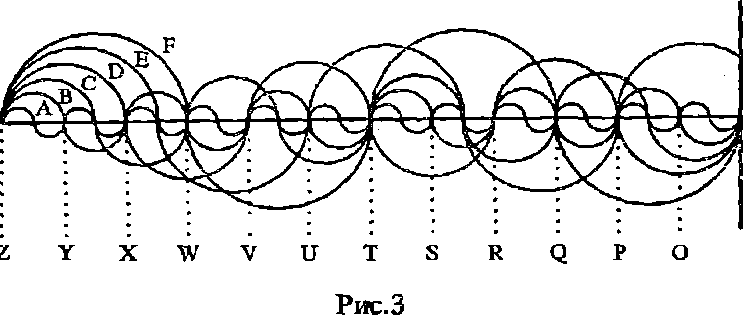 Здесь показаны шесть различных колебательных систем различных сил.Сила А перемещается как равномерное колебание, так что можно видеть двенадцать ее волн, которые обозначаются буквами – от Z до О, вдоль горизонтальной линии.Сила В имеет в два раза более длинную длину волны и только шесть ее волн охватывают зону двенадцати волн А. В гармонирует с А на вертикальных линиях, обозначенных буквами Z, X, V, T, R, P, в то время как на промежуточных точках она отклоняется от А. Эти гармонии и дисгармонии между А и В соответствуют различию между четными и нечетными знаками.Сила С имеет трехкратную длину волны А, они совпадают в точках Z, W, Т, Q. Эти точки соответствуют тригонам. С силой В С совпадает только в точках Z и Т.Сила D имеет четырехкратную длину волны силы А, она совпадает с ней только в трех точках Z, V, R, которые в данном обзоре соответствуют крестам. С силой В D совпадает в тех же точках, но она отчетливо дисгармонична к А и В в точках X, Т, Р.Е и F, обе последние силы обзора, объясняют себя сами. Если принять во внимание все шесть сил, то четыре из них гармонируют в точке Т. Это соответствует делению круга на две половины: северную и южную.Если расположить обзор таким образом, что силы будут проходить по кругу, а не горизонтально, то в этом случае он будет лучше символизировать зодиак. Необходимо также увеличить количество сиг и представить их таким образом, что они по кругу возвращаются сами к себе. Таким образом, они дадут еще больше узлов и промежуточных узлов, частично достаточно сложных, которые будут соответствовать делению знаков. Но это могло бы нежелательно усложнить обзор, а предложенный нами рисунок хотя и не полон, но его легко понять.Практически несомненным является то, что есть еще и другие деления знаков, кроме упомянутых в процитированной книге. Можно спросить себя и о том, во всех ли случаях упомянутые там деления расположены правильно, в особенности из-за того, что это расположение различается в трудах разных авторов. Деление на семь частей, например, подходит к описанной в томе третьем «Нового руководства по астрологии» системе, которая занимается законами пола, причем каждый квадрант зодиака делится на семь частей. Возникшие в этом случае сорок восемь частей совпадают с так называемыми «лунными домами», которые используются некоторыми авторами, но в новых работах пропущены или забыты.Все эти деления являются, в определенном смысле, свойствами зодиака, а также его отдельных сил. Если, например, сделать вывод из какого-либо положения асцендента в одном аз делений, то этот вывод зависит от существенных признаков дуги, которая получается из действующего в ней вида силы. Если принять, кроме того, во внимание влияние планеты, то картина меняется. Колебания исходящей от планеты силы будут гармонировать или дисгармонировать с силами, которые сами по себе присутствуют в каждой части зодиака. Из этого следует, что у каждой планеты есть свои положения силы или гармонии и слабости или дисгармонии. Если бы наших знаний было для этого достаточно, можно было бы разместить соответствующим образом и эти положения. От совершенной гармонии (владение) через частичную гармонию (экзальтация) и т. д. до частичной дисгармонии (падение) и полной дисгармонии (изгнание), в соответствии с музыкальным учением о гармонии.ПРЕОДОЛЕНИЕ КАСТЫДаже если мы и занимаемся многими подробностями делений и мелких делений, нам нельзя забывать о факте того, что позади всего этого скрывается истинное Я как неделимое гармоничное единство и вечно отражающееся в свете Единого Солнца. Путаница каст возникает, когда внутренняя гармония не находит своего соответствия во внешнем, мире, или, как сказал бы Видящий, когда Я не может различать между реальным и нереальным.В экзотерических правилах астрологии существует гармоничное расположение двенадцати домов натального гороскопа с двенадцатью знаками зодиака и планетами в качестве их хозяев или владык, и легко можно увидеть, как самое незначительное изменение нарушает этот гармоничный порядок. Но экзотерическая астрология полностью терпит крах, когда необходимо найти гармонию в возникшей дисгармонии подвлияний знаков, из-за чего значительно усиливается нарушение естественного порядка вещей. И напротив, эзотерическая астрология пытается показать, что, используя самоосознанное познание, которое не дано индивидууму от природы, можно восстановить гармонию. Было бы бессмысленным, если бы касты или разные общественные слои держали человека связанным в своих больше или меньше неподвижных неписанных законах до такой степени, что он не мог бы подняться над ними благодаря индивидуальным усилиям и заслугам. Когда человек находится на ранних стадиях своего развития, касты или общественные слои необходимы для того, чтобы дать ему поддержку и основу в форме жестко определенных законов и обычаев, но когда человек стал сам себе законом и сам себя укрепил в желании делать добро только по причине самого добра, в этом случае он уже не связан долгом следовать жесткому влиянию зодиака или, как обычно говорят, «своим звездам». В этом случае он добровольно подчиняется законам, которые знает и понимает, он сознательно работает над влияниями, которые познал как совершенное средство для достижения совершенства.С астрологической точки зрения он сначала поднялся над крестом двенадцати домов, затем над крестом двенадцати знаков и наконец над крестом планетарных влияний, которые царят над знаками. В этом случае его Солнце сияет в лучистом величии и освещает путь перед ним. Оно не воздействует на него более, как только отраженный свет, так как он сам стал Солнцем. Теперь он светит другим для того, чтобы осветить темные пути отчаяния и сомнений, мучившие когда-то его самого. В нем родился Христос, материя не держит его больше в своих оковах, он свободен и идет по пути триумфа по жизни, так как ранее добился триумфа над смертью.ГЛАВА V. ЗНАЧЕНИЕ ДОМОВРазве вы не знаете, что вы – храм божий и что дух божий в вас? Но тот, кто разрушит храм божий, того разрушит бог. Ведь храм божий священный, а вы сами – храм божий.I. Кор. 3,1 в.Значение двенадцати домов заключается в том, что они имеют более непосредственное отношение к судьбе и событиям во внешнем мире, к карме настоящей жизни, чем знаки зодиака или планеты, если рассматривать их отдельно от домов. Дома можно сравнить с физическим телом, а положения планет в знаках – напротив – с внутренним человеком, который скрыт в этом теле. С этой точки зрения положение в зодиаке чрезвычайно важно, так как оно показывает силы и возможности внутреннего человека, но оно по своему практическому воздействию имеет меньшее значение, чем положение в домах.Будь душа сильной или слабой, мудрой или глупой, грубой или благородной, ока не сможет ничего достичь на нашем уровне, если у нее нет физического телег, через которое можно действовать. Это действительно имеет место для среднего человека, так как в физическом состоянии он настолько мало может познать продолжение своей жизни после смерти, что для многих вообще под вопросом то, остается ли что-то после смерти и не является ли само тело истинным, всем человеком. Это имеет место даже в том случае, если мы учитываем феномены спиритизма и сверхъестественные явления в человеческой жизни. В этих случаях сущность без тела входит в тело живого физического лица или же обладает силой для того, чтобы притянуть к себе так много материи, что она служит ему временно как тело. Только после этого сущность может оказывать физическое воздействие.Поэтому положение планет в знаках хотя и имеет очень большое значение для внутренних сил и признаков сущности, не так уж важно относительно судьбы и событий во внешнем мире. Хотя это и не говорит о том, что такие события никогда не указываются положением в знаках. Если, например, в мужском гороскопе Луна с хорошими аспектами находится в седьмом доме, и этому ничего не противоречит, то брак настолько надежен, насколько что-то только может быть надежно. Но если Луна находится в седьмом знаке вместо седьмого дома, то в этом случае нельзя, даже при одинаковой аспектации, предсказывать брак с такой же уверенностью. У мужчины наверняка будет желание жениться, у него будут иметься задатки вести счастливую семейную жизнь, но положение в знаке не будет содержать в себе такой неизбежности, как положение в доме. Прежде чем сделать какое-то предсказание, необходимо рассмотреть влияние каждой планеты в седьмом доме или, если там кет ни одной, – положение хозяина седьмого дома по отношению к Луне, Венере к управителю рождения.Но это отличие между знаками и домами варьируется в соответствии с возрастом души и ее положением на шкале развития, Как уже сказано, более молодые души глубже всего погружены в плоть и поэтому сильнее всего подвержены влиянию домов. Ведь двенадцать домов соответствуют физическому телу. Если взять его просто как тело, то оно может быть как телом дикаря, так и телом святого, как телом идиота, так и телом гения, Так и дома обозначают тело одного или другого. В случае с молодой и неразвитой душой дома имеют очень большое значение, и плохое или хорошее влияние выразится практически. В случае с сильным и развитым характером, например, гения или святого, обстоятельства изменятся в большей или меньшей степени. Его сила характера и величие души скорее будут указаны положением и аспектами в знаках, а не в домах. Но дома нужно учитывать и в этом случае, они будут указывать на то, насколько тело способно служить носителем этого типа души и насколько карма настоящей жизни способствует внутренним силам души или препятствует им. Здесь, однако, дома не так сильно будут оказывать ограничивающее воздействие, не будет иметь место такая предопределенность, как в случае с молодой душой.Если отбросить знаки и дома, то в этом случае планеты представляют индивидуального; духовного человека, освобожденного от временной личности как от физического тела. Люди, достигшие в развитии стадии сверхчеловека и пережившие одно или несколько из великих посвящений, переходят в большей степени под непосредственное влияние планет и имеют планетарные признаки без влияния знаков и домов. Но и они при спуске в человеческое бытие должны принимать душевные покровы зодиака и земные тела и в определенной степени подвергаться естественным ограничениям. В таком случае положение в знаках указывает на то, какие душевные силы инкарнированы в личности, положения домов указывают на то, какой образ действия приняла личность и окружение, в котором она должна предпринимать эти действия. Ведь тело – это мир, в котором индивидуум движется, x которому он приспосабливается и отражает его, а также цель, для которой он создан. В этом случае положение планет, к которому относится душа, будет самым важным фактором, центром и сердцем всего, а все остальное будет подчиненным: тело, судьба и характер будут «подчинены» духу внутри.Таким образом, существуют три ступени развития. Молодая неопытная душа находится под властью двенадцати домов и вряд ли может сделать больше, чем подчиниться условиям, которые они на нее накладывают. Более сильная и опытная душа имеет собственный характер и: способности, которые выражаются в расположении планет в знаках (даже если знаки зодиака относятся к каждому душевному типу и показывают все их настроения и фазы, от животных до максимально развитых человеческих). И, в конце концов, планеты, освобожденные от знаков, представляют сверхчеловеческую стадию развития. Таким образом, гороскоп является смесью духа, души и тела, а. двенадцать домов обозначают физическую сторону целого.КЛАССИФИКАЦИЯ ДОМОВЕсли обратиться к классификации домов, то мы увидим, что они точно так же, как и знаки зодиака распадаются на группы из трех и четырех знаков.Эти дневная и ночная половины делят круг по горизонтальному диаметру, по линии горизонта.Поперечно к этой линии проходит другое деление домов, «восходящая» и «заходящая» половины небесного круга. Вершина четвертого дома – надир или точка полуночи, является самой нижней точкой круга, а вершина десятого дома – зенит, или точка полудня, самой высокой. Каждое небесное тело, которое движется от четвертого дома к десятому, переходит от более низкого положения к более высокому – и в этом смысле является «восходящим». Каждое небесное тело, которое движется от десятого к четвертому дому, переходит от более высокого положения к белее низкому, то есть, «заходит».Дневная половина круга означает манифестацию, проявление, «выход на свет», творение, открытость, общественность, власть, МАНВАНТАРУ. Ночная половина означает скрытость, латентность, сдержанность, растворение, ПРАЛАЙЮ. Восточная, или восходящая, половина круга – это Я, эгоизм и его рост, индивидуализация, отделение от других, развитие и присвоение сил или способностей. Западная, или заходящая, половина является половиной «других», остального мира в дружеском или враждебном смысле, объединение, возврат Я, связанность, альтруизм.Если взять обе эти оси, то они дают известный крест в круге, который делит его на четыре квадранта. Это основа всего гороскопа. Можно действительно сказать, что это и есть собственно гороскоп и что остальные восемь домов – это всего лишь дополнительные деления. Насколько отчетливо эти четыре части круга обладают особенностями и признаками, которые им приписываются, видно при рассмотрении их отношения к видимому движению Солнца при его восходе и заходе.Вершина, или куспид, первого дома (асцендент) – является точкой восхода Солнца, куспид десятого дома (МС) – точкой, которую Солнце занимает в полдень. Куспид седьмого дома (десцендент) – это точка захода Солнца, а куспид четвертого дома (IС) – точка полуночи. Три из этих точек относятся к дню: восход Солнца – когда начинается день, полдень – середина дня и точка максимального проявления, и точка захода Солнца – когда день заканчивается. Последняя точка обозначает середину ночи. В определенном смысле это та точка, из которой во время проявления днем появляются остальные точки и куда они опять возвращаются, когда день заканчивается и вступает во власть ночь. Так, из четырех точек одна, которая всегда скрыта, является истоком остальных трех, которые проявляются. Четверку здесь можно разделить на проявленную тройку и скрытое, синтетическое единство.Когда Солнце находится на точке полуночи, на земле царит тьма. Активность дня закончилась, и все люди спят. Естественно, в реальном мире, особенно в активных центрах человеческой жизни, самые различные виды деятельности продолжаются в течение всех двадцати четырех часов, но этому времени в космическом смысле однозначно соответствует ПРАЛАЙЯ – состояние до того, как возникает солнечная система или после того, как она исчезает. В индивидуальном смысле – это сходное состояние непроявленного, прежде чем душа родилась в теле на этом физическом плане или после того, как она после смерти покинула землю. В примере с иными фазами это состояние соответствует новолунию, когда спутник нашей Земли невидим, изъят из проявленного, находится в центре «двух темных недель».Когда восходит Солнце, начинается, день и его деятельность. Здесь соответствия с возникновением Солнечной системы и с рождением человеческого существа такие отчетливые, что ей этом даже не стоит больше говорить. Нечто, что было до этого скрытым, сейчас проявляется, Это «угловой дом Я», особый центр, вокруг которого собирается весь последующий опыт, действия, чувства и познания. ПРАНАВА ВАДА учит нас, что в смысле священного слова АУМ восход Солнца соответствует букве «А», Я и познанию. Так как асцендент, или первый дом связан с первым знаком Овна, с огнем и ментальным уровнем, это оправдано.В полдень деятельность дня самая активная и самая сильная. Точка максимально возможного проявления достигнута, и аналогия со средним жизненным периодом Солнечней системы, с четвертым мировым телом цени (см, рисунок 1) и четвертой расой находится на поверхности. Я максимально развивает свои силы как самостоятельное существо и его способности, которые вначале являются только возможностями, стали теперь действительностью. Этому соответствует буква У, Не-Я и деятельность. Астрологи вспомнят о том, что десятый дом выражает деятельностью профессию, то есть деятельность во внешнем мире, и кульминационную точку индивидуальных сил. Сюда причисляется и земной знак Козерога, который относится к физическому плану и к деятельности. При заходе Солнца деятельность дня склоняется к завершению. Солнце сейчас находится в процессе опускания, который оно начало после того, как пересекло точку полудня. Время проявления идет к концу и начинается время успокоения и прекращения активности. Я, которое при восходе Солнца и до полудня было изолированным и самостоятельным, сейчас теряет свою самостоятельность и неразрывно соединяется с другими, идет к ним. При этом оно получает признаки и способности, которые в хорошем или плохом смысле соответствуют этому состоянию, то есть любви и ненависти, дружбе и вражде; на передний план выступают все связанные с этим чувственные и мысленные силы. Это – «угловой дом других» и соответствует букве М, отношению между Я и Не-Я, жизни желаний в личности или буддхическому сознанию в индивидуальности.Хотя мы и показали связь этих четырех точек только с Солнцем, этот же принцип может применяться и для восхода, кульминации и захода любого другого небесного тела. Когда восходит какая-то планета – она проявляется как отделенное Я, когда кульминирует - то занимает самое значительное положение и стоит на вершине проявления, когда заходит – ее особое положение ослабляется и начинается объединение. Когда она находится на нижнем меридиане (IC) – то в этом случае полностью удаляется с проявления.Четырехкратное деление зодиака дает четыре тригона (троицы): огня, земли, воздуха и воды. Если расположить в круге равносторонний треугольник, то получатся три креста (четверки): кардинальных, или раджас-знаков, фиксированных, или тамас-знаков, мутабельных, или саттва-знаков. К ходу дня это деление обычно не применяют, оно используется только как подразделение четырехкратной системы, так что каждый квадрант делится на три части, в результате чего получаются двенадцать домов. Деление дня на три периода, которое ввел король Альфред Великий, использовалось еще древнеегипетскими видящими, о чем рассказал доктор Е.В. Будж в своем произведении «Египетское волшебство». Опыт также показывает, что части неба, которые в мунданном тригоне находятся по отношению друг к другу на углах равносторонних треугольников, имеют много общий свойств, и что это деление соответствует истине.Но три угла такого треугольника и их соответствия нельзя путать с угловыми точками креста. Между ними существует аналогия, и их легко перепутать. Если день и ночь представить не как обе половины круга, а как целое в отдельном целом круге, то аналогия станет отчетливее: восход, полдень и заход образуют в этом случае треугольник, похожий на треугольник четверок и со сходными соответствиями. Но насколько все принимается во внимание, прежде всего, в практической астрологии, получается что четвертая точка – это полночь, которая вместе с восходом Солнца, полднем и заходом Солнца образует крест, так что точки являются углами квадрата и образуют равносторонний треугольник так как четверки.Три четверки более тонки чем четыре тройки, так как они соответствуют стихиям: огня, земли, воздуха и воды, – то есть состояниям материи, полностью проявляются и являются ОБЪЕКТИВНЫМИ, и напротив – треугольник больше соответствует качествам и формам движения, больше абстрактным, чем конкретным вещам, больше душе, чем телу, даже если душа в нашем мире всегда проявляется в теле. Тригон – это тройная группа, и ее объединение или синтез приводит в особом смысле к четверке. Но эта четверка полностью отличается от креста, в котором четвертая точка (даже если она в определенном смысле и является истоком – и окончанием остальных трех) является всего-навсего другой точкой в том же круге и отличается от любой другой. Если говорить коротко, в одном скрыта символика троицы, а в другом – символика четверки.ВЛИЯНИЕ ДОМОВУгловые дома. На первом месте по значению в гороскопе находятся угловые дома: 1-й, 4-й, 7-й и 10-й. Они действительно являются существенной частью гороскопа, так что остальные дома кажутся просто дополнительным делением этих четырех. Влияние угловых домов похоже на влияние кардинальных знаков. Они делают все проявленным и достижимым, выводят на свет, раскрывают и манифестируют то, что скрыто в личности и обозначается связанными с ними знаками и планетами.Но четыре угловых дома в этом отношении не равноценны. Мы уже говорили о том, что дневная половина гороскопа, включая асцендент, касается вывода из скрытости в проявленность, и что дома под землей приводят к сокрытию, скрытости и сохранению и оставляют все в латентности. Но скрывающая сдержанность нижних домов является всего лишь относительной, не абсолютной, так как они касаются различных проявлений жизни. Их покой не идентичен с полным отсутствием сознания. В общем можно сказать, что каждый, дом в ночной половине гороскопа находится во взаимодействии с противоположным к нему домом на дневной половине гороскопа, так что оба дополняют друг друга: первый и седьмой дома, второй и восьмой, третий и девятый и т. д.Из угловых домов самыми деятельными и активными являются асцендент (первый дом) и медиум цели (десятый дом), и вряд ли будет преувеличением сказать, что все, на что указывают планеты в этих домах, определенно и необратимо однажды проявится. Поэтому планеты в этих обоих угловых домах с астрологической точки зрения означают в определенной степени типичную жизнь, которая не выделяется сверх нормы чрезвычайной силой воли или бросающейся в глаза гениальностью и отстает ст общего уровня вследствие слабости. Но, естественно, есть случаи, в которых быстро развивается необычная судьба и жизнь ненормально перенасыщена событиями, но эти случаи мы пока оставим в стороне – данное высказывание касается «обычных людей».Седьмой дом действует почти так же открыто, значительно и неотвратимо, как первый и десятый. Но в то время как последние два властвуют над Я, опыт седьмого дома приходит через других. Он, так сказать, находится между латентностью и активностью, и это же касается еще в большей степени четвертого дома, который относится к таким вещам, как дом, домовитость, родители, возраст, одиночество. Но об а развивают то, на что указывают.Первый дом по своему действию очень личен и от силы скрывающейся за ним личности зависит, как его силы будут проявляться. Здесь в более узком или широком смысле властвует Я. Это касается и десятого дома, но при этом дарования Я имеют больше пространства для развития. Седьмой дом больше находится в связи с опытом Не-Я, когда под этим понимают «друзей» - друзей, партнеров, коллег и всех, чьи интересы соприкасаются с интересами владельца гороскопа – в любви или ненависти, помощи или противостоянии. Опыт, к которому приводит этот угловой дом, также происходит из дел других людей, как и из дел собственного Я. Четвертый дом в определенном смысле не является ни личным, ни индивидуальным, так. как здесь теряется или затемняется разделенность Я: у молодых или слабых душ вследствие недостатка силы для разрывания оков, у более сильных душ вследствие добровольного подчинения потребностям других.Эти четыре угловые дома находятся в непосредственной. взаимосвязи с физическим и внешним миром, они представляют собой стремления, которые исходят от Я, но воздействуют непосредственно на Не-Я. В общем, они обозначают открыто проявляющиеся вещи, такие как славу, авторитет, общественное положение и деятельность для общности, и именно отчётливее и определеннее чем любой из других домов.Промежуточные дома. «Промежуточные дома» – 2-й, 5-й, 8-й, 11-й находятся в отношении к желанию, чувству, восприятию и ГУНЕ ТАМАС. Они действуют не так открыто, выразительно и активно как угловые дома. Они находятся в меньшей степени на поверхности и гораздо в меньшей степени могут изменяться. События и черты характера, которые основываются на планетах в этих домах, действуют в большинстве случаев в течение длительного времени, иногда на протяжении всей жизни неизменно или только с незначительными изменениями. Ошибки в характере, которые получаются из-за таких планет, преодолеть гораздо тяжелее, чем при положении в угловых домах, а хорошие качества никогда не теряются. Тяжелые аспекты к хилегу из этих домов указывают на значительный ущерб здоровью и иногда приносят длительные и неисцелимые недуги. Но хорошие аспекты дают большую сопротивляемость по отношению к болезни.Второй и пятый дома скорее консервативны, их действие менее заметно, чем действие восьмого и одиннадцатого домов, так как оба они указывают на претворение существующих желаний во внешние действия.Падающие дома. «Падающие дома» – 3-й, 6-й, 9-й, 12-й действуют духовно и показывают то, как мышление владеет как действиями, так и ощущениями и направляет их. Воздействие, на которое указывают эти дома, имеет свои истоки больше в мышлении, чем е ощущении или действии. Здесь речь идет о духе, работе его мышления и силе духовной реакции. Этим домам в некоторой степени не хватает инициативы и лучше всего, если люди работают под чьим-то началом или следуют воле другого человека. Даже если они сами не всегда замечают это и иногда склоняются к тому, чтобы отрицать это и добиться власти и авторитета самостоятельно – они занимаются этим без успеха и не имеют счастья. Дома 3 и 9 являются собственно интеллектуальными и самыми позитивными. Они дают множество разносторонних интересов, иногда две или три деятельности, которыми человек занимается одновременно, а также духовную гибкость. Дома 6 и 12 в особенности откосятся к работе и занятиям, находящимся в связи с народными массами. Они спокойнее, сдержаннее, более неуклюжие и менее честолюбивы и независимы. Вызванные ими события или совершенно личине и частные, или же покрыты тайной и умолчанием.Это деление неба на угловые, последующие и падающие дома в их непосредственной аналогии к деятельности, ощущениям и мышлению особо интересно для тех, кто понимает действие закона действия и противодействия; кармы к принимает теорию о реинкарнации, так как они приоткрывают условия, при которых каждый человек должен прожить свою собственную судьбу.Быстро двигающаяся Луна и энергичный, импульсивный Марс являются самыми характерными небесными телами, которые относятся к кардинальному кресту угловых домов, но это, естественно, не значит, что они в узком смысле властвуют над четверкой. Любая планета, которая находится в одном из этих угловых домов, находится под влиянием РАДЖАС, и чем ближе ока к куспидам домов, четырем углам креста, тем сильнее будет сказываться это влияние. Признаками этого креста являются: быстрота движения, частые перемены, беспокойство, разделение, индивидуализация и другие черты, которые неизбежно следуют из этих и варьируются в зависимости от того, используются ли они мудро или неумно, на добро или на зло.Фиксированный, последующий крест подчеркивает базисный угол каждого из четырех треугольников, а именно тех, которые образуют куспиды второго, пятого, восьмого и одиннадцатого домов и знаков. Солнце и Сатурн являются типичными представителями этой фиксированной четверки, признаками которой являются: прочность, медленное движение, редкие перемены, самоуверенность, сила сопротивляемости против внешних влияний, сила воли, выдержка и решительность. Как и все остальные силы, их можно использовать на добро или на зло и варьировать их в зависимости от того, действуют ли они через огонь, воздух, воду или землю.Мутабельный, падающий крест подчеркивает второй базисный угол каждого из четырех треугольников, а именно тех, которые образуют куспиды третьего, шестого, девятого и двенадцатого домов и знаков. Сюда относятся Меркурий и Юпитер в качестве планет. Признаками этой четверки являются ритмичнее движение, распределение, компенсация или равновесие, передача силы, оформление связей, порядок, взаимосвязь, определение формы, сбор разделенного единства в царстве материи и духа.ОТНОШЕНИЕ ЗНАКОВ И ПЛАНЕТ К ДОМАМЕсли мы поняли мысль о том, что дома являются конкретным выражением жизни в физическом теле, то легко будет понять и то, что их естественное значение и сила растет или убывает в зависимости от того, является ли природа знаков или планет похожей или непохожей на дома, в которые они попадают.Каждый знак может стоять на куспиде любого дома, но для нашей цели достаточно взять три креста, или четверки, возможные вариации которых дает следующая таблица:Кардинальные знаки на угловых домах будут сильно подчеркивать склонность к духовной или физической активности, они выносят человека посредством его собственных действий, выражению его Я в хорошем или плохом смысле на суд общественности. Если там еще и находится большинство планет, то в этом случае получается жизнь с максимальной активностью, переполненная интересами и многообразным опытом. Но если аспекты являются плохими, то возникает множество споров и ссор, зависть, оппозиция и вражда, потеря друзей и разрыв связей.Фиксированные знаки на угловых домах претворяют витальность желаний в действия. Определенные чувством состояния сознания стремятся наружу, и при этом нельзя забывать о том, что слова «витальность желаний» включают в себя почти бесконечный ряд высоких и глубоких, простых и сложных чувств и ощущений. Кроме того, проявятся отрицание изменений, выражение определенной степени упрямства, закостенелости, консерватизма или инерционности как признаки этой четверки.Мутабельные знаки на угловых домах указывают на то, что познание и действие соприкасаются. Действия возникают вследствие мотивов мышления, и в меньшей степени чувств. Проявятся черты этой четверки, такие как разделение в мышлении, чувствах или деятельности, приспосабливаемость, склонность к критике, равнодушие и т. д.Человек действия, чьи чувства и мышление требуют, прежде всего, практических успехов во внешнем мире, выражается лучше в том случае, если кардинальные знаки стоят га угловых домах. Для организатора, государственного деятеля, коммерсанта или филантропа лучше всего, если си родился под фиксированным знаком. Писатель, священник, издатель, путешественник, ясновидящий, врач или медсестра будут наилучшим образом действовать с мутабельными знаками на угловых домах. Во всех этих случаях, естественно, очень важными являются планетарные позиции. Ели они подчеркивают данные восходящего знака, это значительно усиливает гороскоп. Если же между ними существует противоречие, то происходит взаимопроникновение или же положение планеты перевешивает влияние асцендента.Было бы излишним говорить обо всех возможных комбинациях. Кардинальные знаки и угловые дома относятся, в особенности, к событиям во внешнем мире, которые полностью согласуются с собственной волей человека или же неизбежны. Фиксированные знаки и последующие дома больше имеют дело с желанием или волей и стремлением к деятельности. Мутабельные знаки и падающие дома больше воздействуют на мышление, чем на действия.Знаки и планеты, которые при  рождении  находились в последующих или издающих домах, в первые годы жизни являются более или менее скрытыми. Оки начинают действовать только после того, как вследствие дирекционного движения гороскопа попадают в углевые дома. Это делает, с наружной точки зрения, угловые дома самой важной частью гороскопа и возможно самой желательной, пока мы не поймем, что действия как в хорошем, так и в плохом смысле дает окружение. Это четко видно, если посмотреть на обе крайности, которые представляет Сатурн, планета ограничения и сопротивления. Один человек с восходящим Сатурном будет рассматривать все трудности и препятствие как возможность использовать свою волю, потренироваться в терпении и выдержке и таким образом добьется успеха. Другой человек, который злится на свои ограничения и плачет по поводу своих страданий, вызывает на себя препятствия и утонет в боли и отчаянии. Это будет зависеть от характера, на который указывают положение в зодиаке и аспекта. У обоих будут возможности к действиям, но духовная позиция при мет решение по поводу того, насколько они это используют.Следующий порядок знаков основывается на ПРАНАВА ВАДА:И в конце еще раз необходимо подчеркнуть то, что есть два основных метода классификации знаков и домов. Их можно составлять из трех крестов или четырех троек. Если взять четыре тройки, то они сравнимы с четырьмя стихиями али формами материи: земля, вода, воздух и огонь. Затем куспид огненного треугольника располагают на восток, воздушного треугольника на запад, земной треугольник указывает своим куспидом на зенит, водный треугольник – на надир. Эта мысль будет дополнительно объяснена в следующей главе 6.ГЛАВА VI. ДОМААнгелы света проявляются во: (I) властвовании, (II) мудрости, (III) победе, (IV) вере, (V) чистоте, (VI) истине, (VII) доверии, (VIII) терпении, (IX) искренности, (X) доброте, (XI) справедливости, (XII) свете. Эти двенадцать ангелов соответствуют двенадцати знакам зодиака.В этой главе мы будем освещать предмет по тем же общим направлениям, что и в предыдущей, но при этом особое внимание уделим практическому использованию рассмотренных идей. С геометрической точки зрения каждый гороскоп можно рассматривать таким образом, что он состоит из четырех переплетенных треугольников, причем на каждый из четырех углов креста в круге попадает вершина одного треугольника.Земной треугольник имеет свою вершину в десятом доме и свое основание – от второго к шестому дому. Он обозначает собственно физическое распределение и представляет славу и почет, положение и физическое или телесное здоровье как целое. Его границы – это светская слава и большая известность. Через второй дом он представляет физическое владение, богатство и накопление денег. Через шестой дом – работу, занятие, питание, подчиненных и все виды службы.Водный треугольник, который представляет физический и эмоциональный тип, имеет свою вершину на четвертом доме, доме родного дома, детства, чувства, мира ощущений и всех душевных переживаний. Его основа находится между восьмым и двенадцатым домом. Восьмой дом обозначает силы зачатия и возрождения, закрепление чувств и влияние других. Двенадцатый дом означает облагораживание чувств, понимание из чувственных источников и саморастворение из-за злоупотребления личными чувствами.Вершина огненного треугольника находится на куспиде первого дома, дома мозга и духовной конституции, его основание лежит между пятым и девятым домом. Эти дома должны представлять прошлое (пятый дом), настоящее (первый дом) и будущее (девятый дом). Это основывается на состояниях духа, которые они обозначают:Исходя из этого, девятый дом показывает понимание и стремление к будущему, возможности высшего мышления. Если отвлечься от домов, то это касается также владык огненной троицы знаков: Солнце, владыка пятого знака – Льва, представляет созданный в прошлом характер, индивидуальность. Марс, владыка первого знака – Овна, – настоящую личность, и Юпитер, владыка девятого знака – Стрельца, – философское мышление и собирание плодов этой жизни в ауре и как будущую карму.Вершина воздушного треугольника находится на седьмой доме, доме соединения, восприятия и утонченности. Это треугольник интуиции, его основа располагается между одиннадцатым и третьим домом – домами разума и памяти.Переплетение треугольников говорит о том, что они взаимозависимы или противоположны. В гороскопах, в которых при рождении восходит знак Овна, знаки следуют в той же последовательности, что и соответствующие дома. Но в других гороскопах при толковании знаков на куспиде каждого треугольника могут возникнуть некоторые трудности.Самыми простыми и наименее сложными для толкования гороскопами являются, как правило, гороскопы с асцендентом в Овне. Затем следуют те, в которых восходит огненный знак. Гороскопы становятся сложнее, когда на асценденте находятся другие знаки. Сложнее всего являются те, в которых восходят Весы, так как этот знак полностью переворачивает естественное соответствие между знаками и домами. Он переносит изначально западное влияние на восточную сторону и огненное Я Овна на альтруистическое Не-Я седьмого дома.ПЕРЕПЛЕТЕННЫЕ ТРЕУГОЛЬНИКИ ЛИЧНОСТИРисунок 4 показывает переплетение физического и психического треугольников, причем, дома поставлены в естественном соответствии к знакам. В случаях, когда в регулярном порядке Овен находится в первом доме, Телец во втором и т. д., знаки и дома полностью совпадают. Но и в случаях, когда дома и знаки так не совпадают, ДОМА всегда представляют эти треугольники: Десятый, второй и шестой дома представляют физический треугольник. Четвертый, двенадцатый и восьмой дома – психический треугольник.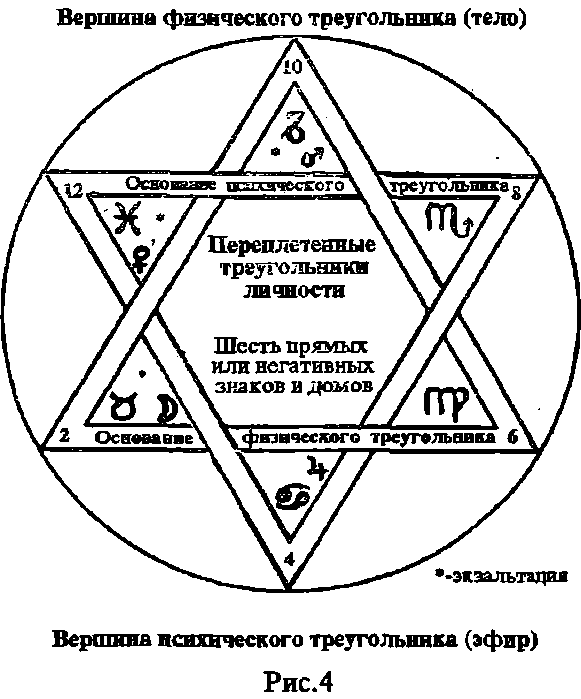 Планеты в этих домах ощущают на себе влияние представленных уровней и действуют на них.Вершина физического треугольника является куспидом десятого дома. Он обозначает совокупность физических условий. Часть физического тела, которая подчиняется знаку на куспиде десятого дома, является самой чувствительной, так как указывает на критическую точку жизненных токов. Планеты в этом доме обладают относительно независимым влиянием. Они менее зависят от положения знаков, чем планеты с таким же положением в знаке, но действующие в другом доме. Это правило в модифицированном виде действует и для планет в первом или седьмом доме, а еще в большей степени – для планет в четвертом доме, так как положение планет на углах независимее от влияния знаков, чем обычно.Солнце обладает в десятом доме большой силой и дает полноту жизни. Оно смешивает влияние первого и десятого дома, так как Солнце находится в Овне, нормальном знаке первого дома, в экзальтации. Луна в десятом доме объединяет влияние второго дома и десятого дома, так как она в Тельце, стандартном знаке второго дома, который обозначает авторитет и деньги, находится в экзальтации. Сходным образом можно прийти к заключению о том, что Меркурий в десятом доме смешивает шестой и десятый дома, Венера в десятом доме объединяет влияние двенадцатого дома и десятого дома. Марс в десятом доме смешивает влияние восьмого и десятого домов. Сатурн в десятом доме соединяет влияние седьмого и десятого домов. Уран в десятом доме усиливает оборот нервных токов в теле и указывает на сильный духовный магнетизм, а Нептун в десятом доме подчеркивает физические условия личности.Дома второй и шестой зависят в своем действии от десятого дома. Если их не поддерживает хорошее влияние десятого дома, они генерируют в отношении физических и внешних воздействий индифферентную карму. Но это не имеет места в том случае, если знаки и дома совпадают по естественному порядку.Четвертый дом является вершиной психического треугольника. Магнетические силы организма поляризуются вверх или вниз. Жизнь и любое внешнее проявление силы и витальности текут к вершине физического треугольника. Внутренняя жизнь с ее чувствами и ощущениями течет вниз, к вершине психического треугольника. Другими словами, десятый дом является электрическим, а четвертый – магнитным полюсом протекающих через тело жизненных сил. Отсюда получается, что от домов 10, 2 и 6 исходит большая физическая активность, но большая психическая энергия выражается через дома 4, 12 и 8.Эти треугольники являются объективной и субъективной манифестацией двух основных состояний. Они представляют две половины человеческого существа в обоих полах, смесь мужской и женской стихии.В каждом гороскопе, в котором земные знаки появляются на физическом треугольнике, независимо от порядка, выражение сил на физическом плане будет гармоничным. Это же касается и водных знаков на психическом треугольнике.То, что Марс в Козероге, а Луна в Тельце, то есть - в физическом треугольнике, являются экзальтированными, показывает, что они стоят близко к чисто физическим жизненным формам и, в общем, означают гармоничную смесь физического и эфирного штанов. В случае с Луной, властелином психического треугольника, проявляется тесное соединение физического и астрального, которые тяжело рассоединяются. Луна показывает в данном случае сильное физическое наследство и обычно факт того, что существуют прочные семейные узы, которые вряд ли можно разрушить. В общем, это указывает на уравновешенную личность. Экзальтация Марса указывает на то, что тело нелегко разрушается.Планеты в четвертом доме воздействуют на психический треугольник. Сатурн находится в определенном смысле во вражде к этому треугольнику, легко делает его слишком материальным и слишком подверженным физическим условиям. И Меркурий, и Уран здесь тоже находятся не в хорошем положении, так как нервная система в этом случае стишком чувствительна. Марс здесь не очень хорош для здоровья, разрушает и расшатывает его. Юпитер, который в четвертом доме находится в экзальтации, здесь благоприятен и дает размах и полноту. То есть видно, что добрые планеты Юпитер и Венера являются в этом треугольнике самыми сильными, так как обе симпатизируют эмоциональной и психической природе.ПЕРЕПЛЕТЕННЫЕ ТРЕУГОЛЬНИКИ ИНДИВИДУАЛЬНОСТИ На рисунке 5 видно переплетение высшего и низшего духовных треугольников. Они больше касаются индивидуума и представляют объективное и субъективное состояние духа, а также мужское и женское состояние духа человеческого существа.Первый дом является вершиной ментального тела, или духа, так как он проявляется через мозг. Поэтому о самом треугольнике можно сказать, что он представляет собой духовное вещество, которое получает свою окраску через дома на вершине и на основании.Дома показывают ток духовного материала, который определяется мозгом и его ответвлениями. Он в первую очередь определяется Я в первом доме, действует в творчестве через пятый дом и как духовное творчество через девятый дом. Планеты в этих домах имеют непосредственное влияние на дух человека. Если Солнце находится в первом доме, то оно просветляет мышление в мозгу. В пятом доме оно дает большую творческую силу, и в девятом доме она возбуждает творческие способности, так как Солнце оживляет любой треугольник, в котором находится. Луна в одном из этих домов дает психическую духовную конституцию и усиливает духовную чувствительность. Уран дает мышлению оригинальность, а Нептун делает его мечтательным. Юпитер расширяет, Сатурн сужает, Венера совершенствует, а Марс имеет склонность к тому, чтобы делать мышление определенным и энергичным. Если огненный знак находится в последовательности этого треугольника, это благоприятно для нормального духовного развития. С другой стороны, это родственно с воздушными знаками, но не с земными или водными.Треугольник воздуха, вершина которого находится на седьмом доме, касается высшего, спиритуального мышления. Это треугольник совершенствования и единства и он теснее других треугольников соединен с высшим Я. В переплетении с огненным треугольником показывается субъективное и объективное расположение духа, и одно воздействует на другое. Это имеет вторичное родство с треугольником воды, но вряд ли с треугольником земли.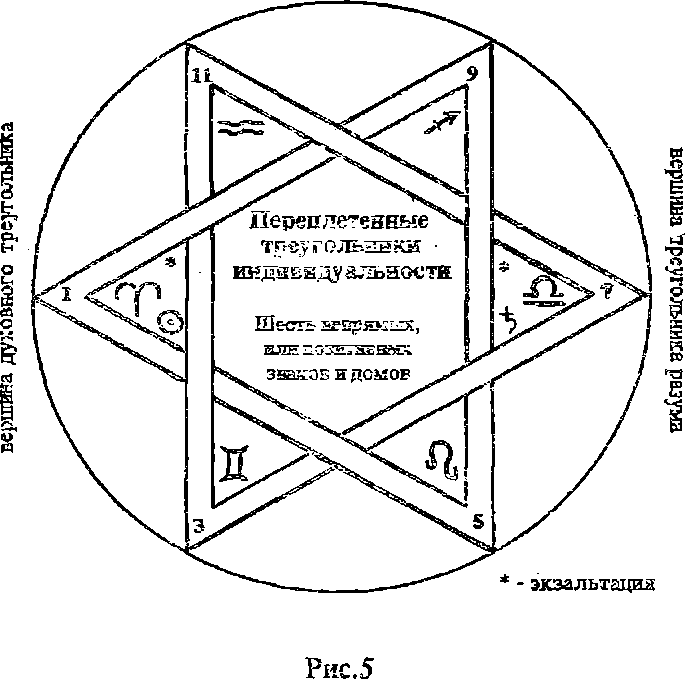 Тригон воздуха сильнее всех треугольников родственен с Ураном. Сатурн экзальтирует в Весах, вершине этого треугольника. Когда оковы низкого духа разрушаются, индивидуальность каждого человеческого существа взвешивается на весах, в том знаке, в котором личность окончательно погружается в индивидуальность.ГЛАВА VII. ЭЗОТЕРИЧЕСКИЙ ВЗГЛЯД НА ЗОДИАКСпуск и обратный подъем души неотделим от знаков зодиака, и это явственно больше соответствует положению вещей, чтобы поверить в таинственную симпатию между метафизической душой и ясными созвездиями и во влияние звезд на души, чем принять абсурдную идею о том, что творцы неба и земли перенесли на небо типы двенадцати израильских племен.Е.П. Блаватская, «Тайная Доктрина»В эзотерической астрологии зодиак является границей земной Сферы влияния и картинной галереей того, что называют астральным светом, тонкой формой существования в основе нашей материальной вселенной. В этом астральном свете красочно представлена вся мировая история от начала до конца ее кругооборота, а зодиак является синтезом субстанции мира, в котором как в вечной памяти хранится воспоминание о всех событиях прошлого, настоящего и будущего. Это книга жижи, которая читается в день суда. Эзотерический зодиак является чувствительным слоем, который образует соединительное звено между субъективной и объективней стороной творения и объединяет небо и землю или дух и материю.Хотя зодиак и является алфавитом астролога, из которого он получает силу для того, чтобы представлять его астрологическую символику, он все-таки является кругом тайны и глубже чем планеты. Жизненная важность зодиака известна издревле, а его природа приоткрыта до такой степени, что более нет никаких сомнений в его влиянии на человеческую жизнь и судьбу. Но сказано, что ключ, который раскрывает тайны зодиака, необходимо повернуть семь раз. И истинность этого утверждения становится понятной, когда вспомнить о том, что каждый знак представляет собой одно понятие, одну цифру, один цвет, один звук и т. д. и только все вместе они представляют совершенную резонансную дугу его (зодиака – прим. ред.) сущности.С математической точки зрения зодиак в своей совершенной форме является единством, но сущность, заключающаяся в нем, может делиться. Он является материнским доном земной вселенной, в которое закладывается зерно вечной субстанции и из которого рождаются все формы и образы, так что каждый характер содержит в себе существенную особенность знака своего рождения.Как солнечные лучи освещают и оживляют каждый градус зодиака, так и лучи монад, которые проникают в материнское лоно земного мира, дают каждому Я его собственный звук и его особенную окраску. Хотя эти лучи вечно чисты и непорочны, но привязаны к формам или носителям выражения, которые принимают в себя другие звуки и окраски, запутывают Я и приводят его в обстановку, которая объясняет особую форму судьбы.Каждая индивидуализированная самость, которая начинает свое особое существование, является чистым лучом божественного света, заключенным в бесцветную оболочку чистой субстанции. Это посев, брошенный в мир явлений, который должен стать равным отцу на небе. Но прежде чем достичь этого мира, посев должен пройти через один из лучей, которые связаны непосредственно с владыками зодиака, так как без этого соединительного звена нет истинного входа в земной мир. Эти лучи являются «сыновьями духа», у каждого из них свое звучание и собственный цвет, и они передают их индивидуумам, которые находятся под их защитой и на их направлении. Они – вечные звенья между духом и материей, и через этих «сыновей духа» человек получил свой принцип мышления. Духовное наследие человека происходит от тех владык света, которые являются семью духами перед троном Господа и приводят его через влияние семи планет к знаку, под которым он рождается. В сущности как в «частичке бога» дух человека спускается от уровня Логоса с его еще нераскрытыми возможностями. С помощью божественных лучей он собирает на высоком ментальном уровне вокруг духа материю, в которой ищет свое выражение. Он создает себе в качестве носителя каузальное тело, которое несет в себе первичный цвет отца на небе. В пределах этого каузального тела развивается Я, сознание человека, который сам осознает себя как «Я есть Я». Из этого каузального тела при рождении луч падает в физическое тело, которое в физическом мире называется личностью.В физическом плане человек предстает перед нами как сущность, состоящая из духа, души и тела.Дух человека является центром во всемирном сознании – единством сознания.Душа человека является спиритуальной, человеческой или животной, в зависимости от плана или качества материи, с которой его сознание соединяется или идентифицируется на время бытия.Тело человека – это то, с чем каузальное тело вступает в контакт непосредственно на уровне, на котором он совершает действие. Для того, чтобы действовать на физическом плане, ему необходимо прочное физическое тело. На уровне души необходимо астральное тело. На духовном спиритуальном уровне – сублимированное, чисто духовное тело. Эти тела, или носители сознания, мы и видим в знаках зодиака. Так, физическое тело на физическом плане является носителем воздействия всего того, что может проявиться через него из более тонких состояний сознания, ведь каждый человек изначально божественен. Поэтому это вопрос развития индивидуума в разнообразии форм, причем темперамент и вид материи играют жизненно важную роль.Возможность деления зодиака дает выбор подходящих носителей для любого Я, которое только можно себе представить, и если даже основные принципы являются одинаковыми для всех, то все равно каждый индивидуум имеет в определенных пределах достаточно пространства для того, чтобы свободно выражать свою особенность. У него, так сказать, много пространства на вертикали при ограниченном распространении по горизонтали.Эти основные принципы связаны с аспектом воли, знания и деятельности сознания и обладают линиями наименьшего сопротивления для выражения в мире форм в фиксированных, мутабельных и кардинальных знаках. Каждый знак, который относится к этим качествам, обладает семикратной формой выражения, благодаря чему возникают неисчислимые подвлияния. Эти качества знаков дают каждому телу стабильность, гибкость и способность реагирования. Они образуют три самые важные четверки зодиака, из которых получаются четыре тригона стихий. Посредством семи различных групп каждый простой знак зодиака получает максимальную сложность в виде идеограммы (понятийного рисунка), цвета, звучания или числа. Эта сложность начинается с того, что зодиак разделяется на две половины позитивных и негативных знаков, которые благодаря своему меняющемуся положению образуют два неразрывно переплетенных великих дракона жизни и формы.Каждый знак, позитивный или негативный, является идеограммой большой важности для разгадывания тайн природы, если только его иероглиф правильно толкуется. Этим внутренним толкованием и занимается эзотерическая астрология. Звуки и цвета находятся во взаимосвязи с трехкратным разделением знаков, так как оно первично генерирует в кардинальных, фиксированных и мутабельных знаках цвета, фиолетовый, индиго и синий, с зеленым цветом в качестве среднего цвета (верхние тона в звучании и цвете). И наоборот, они генерируют мутабельную, фиксированную и кардинальную триаду в желтом, оранжевом и красном цвете (рисунок 6).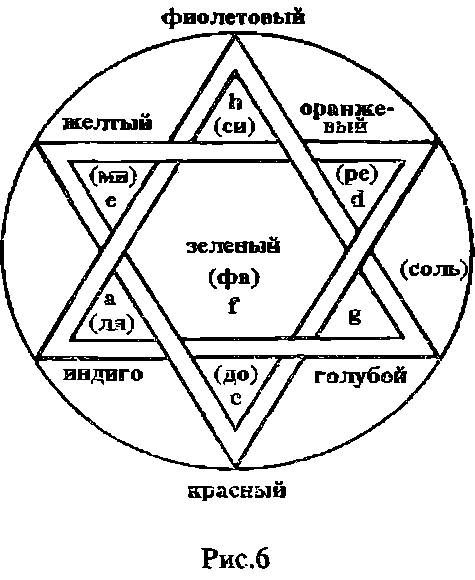 Звуки находятся в этом же порядке, но так как числа сдвигаются зависимости от восходящего в данный момент знака, то для них нельзя указать НЕИЗБЕЖНЫЙ порядок, Для более позднего использования мы; можно записать это расположение следующим образом:* – обертоны в звуках и цветеС эзотерической точки зрений можно определить точное соответствие между человеком и зодиаком. При этом каждая часть круга имеет свою самую высокую и поворотную точку, и знаки, а также тригоны знаков возобновляются непрерывно от света к тьме, от сублимации к уплотнению. Если разделить круг в его четырех главных точках, то получатся все те особые случаи из первичных трех качеств, которые всегда в этом мистическом разделении круга на четыре части позволяют подозревать четвертое качество. Все поднимаются по очереди вверх, кульминируют и опускаются вниз. Если предпринять деление четырех троек: огня, земли, воздуха и воды, тс можно обнаружить, что каждый треугольник неотделим от трех качеств. Отсюда возникает многообразие и переплетение возможностей выражения, в которые вовлечено человеческое сознание, забывшее свои божественные истоки.Знание о божественных истоках сознания потеряно большинством земных жителей вследствие материализма нашей эпохи. Хотя астрология и пережила самые темные периоды, она также пострадала от материализма. В конце концов, для нее было найдено экзотерическое и объективное объяснение, которое так же далеко отстает от истины астрологии, как горное озеро от самой высокой вершины. Остается надеяться на то, что эзотерическая астрология благодаря упрощению своего метафизического толкования сможет показать божественные истоки человека от грубых форм проявления до самых сублимированных, пока не станет ясно, что только одна жизнь царит в чудесном разнообразии явлений, и почему и по какому праву астрология подчеркивает высказывание: «В нем живем и существуем мы».Астрология как наука не признает добро или зло. Она занимается только состояниями материи и сознания. Чем являются три качества на самом деле, мы не можем сказать. Достаточно утверждения о том, что позади этих качеств существует субстанция, в которую все три качества входят как гомогенное целое. Ее растворение в трехкратное выражение дает все проявленное. «Что может быть, должно быть». Этими качествами являются: стабильность, перемена и гармония или ритм. С научной точки зрения они известны как инерционность материи, движение и вибрация. Их можно выразить и как три формы движения: вращающееся вокруг собственной оси, маятникообразное и вибрирующее.Четыре великих деления стихий – каждое деление – тройка, в которой постоянно связаны все три качества – соответствуют определенным состояниям или аспектам сознания, которые они в определенной степени представляют с астрологической точки зрения.Воздушные знаки при этом делении находятся на первом месте. Они содержат самые развитые и важные человеческие знаки: Aquarius/Водолей, Gemini/Близнецы, Libra/Весы. Эти три знака представляют гармонию и синтез трех остальных тригонов знаков. Они также обозначают три качества в их самой тонкой форме и поэтому являются самыми элементарными и наименее сложными знаками зодиака. Но их тяжелее всего толковать, так как они вводят неразвитого человека в заблуждение и не значат для него ничего, для развитого же человека или рожденного повторно они являются самыми разносторонними и выразительными знаками. Они соответствуют тому, что называется интеллектуальным самосознанием, состоянием МАНАС.Поэтому ясно, что человек будет реагировать на эти знаки тем меньше, чем он менее независимо и самостоятельно думает, в особенности, если речь идет о стереотипных и конкретных вещах. Но чем больше он думает и пробуждает и развивает в себе дух, пытаясь преодолевать себя и думать об абстрактном, тем вероятнее он находит свое сознание на этой ступени. Тригон воздуха соответствует в этом случае идеалу абстракции и образования, так как включает в себя знаки истинного искусства (Весы), музыки (Водолей) и литературы (Близнецы). Это одновременно знаки увеличенной ширины и максимальной длины. Через эти знаки проходит и путь к высшим сферам мудрости, к единству (unio) индивидуальной воли с волей Высшего. Это знаки равновесия в фундаменте и спирали зодиака, где все остальные знаки вращаются между объективной и субъективной стороной природы. В этих знаках сферы зодиака переворачиваются и высшие планетарные сферы открываются просветленному взгляду видящего. Это, в общем, знаки памяти, чистого рассудка и ясного познания. В треугольнике они представляют три постоянные, тонкие формы материи, которые пронизывают все целое мировой субстанции. Каждый треугольник имеет, как и каждый знак, одну темную, одну исходную (первичную) и одну светлую сторону. Первичная часть, которую всегда представляет мутабельный знак, является угловой или поворотной точкой, где пересекаются фиксированный знак – темная часть – и светлый, кардинальный знак. Но нельзя рассматривать это деление знаков с этической точки зрения «добра» или «зла».ОБЗОР ЭЗОТЕРИЧЕСКОЙ АСТРОЛОГИИВыражение «темный» должно включать в себя потенциал, концентрацию, скрытую силу, которая ждет возможности проявиться. Выражение «светлый» значит то, что мимолетно, свободно, спонтанно, легко проявляется или слишком спешит. Это знаки прошлого, настоящего и будущего в вечном Теперь. Они представляют САНХИТА-, ПРАРАБДХА- и ВАРТА-КАРМУ (прошлую, настоящую и будущую карму).Иллюстрация облегчит изучение дальнейших делений четырех тригонов (рисунок 7). Видно, что на этом рисунке воздушный тригон полностью отделен от других тригонов под ним. «мостом», который позднее еще будет объяснен. Это не говорит о том, что данные знаки не имеют связи с другими тригонами. Наоборот, это самые богатые по отношениям знаки. В значительной мере остальные тригоны являются отражениями этих знаков, о чем говорят буквы а, b, с.Физическое является рефлексом духовного, силы воли сознания.Эмоциональное является рефлексом духовного, знания сознания.Ментальное является рефлексом чистого мышления, действия сознания.Свойства тригонов огня, земли и воды можно использовать для всех практических целей, чтобы понять обычного, земного человека в его тройственности духа, души и тела. Для явлений на физическом плане их достаточно, чтобы описать его жизнь желаний, познания и воли и любое нормальное выражение его личности, над которой властвует Луна с экзальтацией в Тельце.Знаки земного тригона являются синтетически / физическими знаками и означают следующее:Эфирное тело, противоположность физического, подчиняется Тельцу, знаку органов речи и всех тайных моторных сил. Соединительное звено между ним и астральным или физическим телом представляет собой Дева, которой подчиняется гипофиз и симпатическая нервная система. Основа, кости относятся к Козерогу, который посредством волевой жизни имеет отношение к ментальности и высшей нервной системе и дает мотивы для действий. То есть:проходят через этот тригон к физическому выражению в действиях. Через Козерога как адсорбцию (вычленение) личность индивидуализируется. Пять органов чувств суммируют этот тригон в запахе, и их путь к пробуждению внутреннего голоса является путем ритуала и церемонии.Тригон воды охватывает чувственную сторону и сторону ощущений человека. Он властвует над всеми инстинктами, чувствами и ощущениями, от самой ограниченной личной чувствительности до высочайшего и истиннейшего выражения святости. Это тригон, который представляет душу во всех ее разнообразных формах выражения, от животной до человеческой, и даже до пограничной области спиритуальной души. Если рассмотреть знаки воды по одному, то каждый знак в этом случае соответствует чувственному тону, выражаемому специальным оттенком:В Раке чувства относятся к себе, в личном или индивидуальном смысле. Они таким образом самоценны, относятся к самому человеку. В Скорпионе чувства всегда вызываются другими, в особенности, похожими людьми. В Рыбах они распространяются на стоящих выше и ниже как сочувствие или уважение. В этих знаках радость происходит из свободной жизни чувств, боль – из зажатости чувств и их ограничения. Земные и водные знаки сочетаются, так как они относятся к формальной стороне жизни – как негативные или придающие форму знаки зодиака. Если на них оказывается влияние извне или на них действуют внешние обстоятельства, то они действуют личным образом. Если же импульс направляется изнутри, от субъекта, то их проявления являются индивидуальными и гораздо более развитыми. Рак никогда не удерживает чувство очень долго, Скорпион несет его в ад, а Рыбы – на небо. Водные знаки легче из всех знаков зодиака поддаются влиянию. Они ведут себя так же, как вода. Отражают, как зеркало озера, беспокойны и переменчивы, как быстрая река всегда полны движения, как океан. Это причина того, почему так тяжело понять психические феномены, если их толкует неопытный исследователь душ, который развил так много высшего понимания, что может проникнуть под поверхность явлений. Так как они представляют камически-астральную жизнь, или жизнь желаний, которая всегда указывает в направлении чувства и инстинкта, это знаки КАМА-МАНАС. Но так как при всех личных вещах мышление проникнуто желаемыми представлениями, то это знаки, которые нуждаются в облагораживания чувств и поднятии в огне любви и понимания прежде, чем можно будет надеяться на спасение личности.Тригон огня в его отношении к мышлению или МАНАС и к духовным занятиям – это главная побуждающая сила человека как думающего существа. Он – корона личности, и в нем в огне познания сгорают отходы КАМА-МАНАС. Ведь познание устраняет страдание. Огненный тригон находится в особом отношении к другим знакам, так как Овен возглавляет весь круг зверей. Вследствие своего естественного положения в пределах этого круга он сильно влияет на целое, так как находится в оппозиции к тригону воздуха и в квадрате к знакам воды и земли. Через этот тригон луч сознания отражается противоположными знаками воздуха непосредственно в человеческое тело. Степень его воздействия зависит от хорошего мозга (Овен), здорового сердца (Лев), и чистой нервной системы (Стрелец). То, что может делать мозг, – это принимать от высших планов бытия интуитивные просветления. Высшее, чего может достичь сердце – это вера в божественный луч, который покоится в его глубинах. В этом случае личность может с помощью Стрельца, благодаря мудрому пониманию соединять низшую МАНАС с высшей МАНАС.На среднем уровне сознание, представляемое Овном, является скачкообразным, реформаторским и пионерским мышлением, которое часто бежит впереди действительных способностей человека. Во Льве вера в себя и твердость воли дают возможность взять слово внутреннему голосу духа. В Стрельце способность духа к переменам дает человеку возможность, угадать в медитации картину высшего Я.Самое лучшее в этом тригоне выражается развитым разумом и самоосознанным знанием о справедливости и несправедливости или как отделение действительного от недействительного. В этом тригоне форму приобретает ответственность. Но эти знаки скрывают также опасность того, что выбирается черная магия вместо белой. Ведь только эти знаки являются знаками свободного выбора. Оки могут дать суперчеловека по интеллектуальному развитию – и при этом Высшее Я может оставаться в совершенном покое, так как сознание человека полностью переходит в личность и он использует свои знания только для личных, эгоистических целей, а не на благо других. Так как очень важно понять точно, что представляют собой огненные знаки по отношению к сознанию, я вряд ли смогу сделать лучше, чем процитировать с незначительными изменениями слова нашего уважаемого Учителя:«Высшее Я является, в определенной степени, миром чистого божественного света, единством из высшего плана, на котором нет различий. При спуске на уровень различий Высшее Я исторгает из себя луч, который оно может проявить только через личность, уже имеющую различия. Часть этого луча, низшее мышление, может в течение жизни так застыть и опуститься в жизнь инстинктов, что полностью отдает себя материи. Часть, которая хранит свою чистоту, представляет собой мостик. Вся судьба отдельной инкарнации зависит от того, удастся ли Сатурну ограничить КАМУ-МАНАС (природу желаний) или нет. После смерти высший свет, облагороженный Сатурном, и сохранивший все хорошие и благородные побуждения, объединяется с высшим Я. Плохое развеивается в пространстве и опять возвращается как плохая карма, которая ищет личность. Чувство ответственности (Сатурн) – это начало мудрости (доказательство того, что плохое постепенно тускнеет и начинается прекращение обособленности).»Тот, кто изучает эзотерическую астрологию интуитивно, теперь поймет, что четырехкратное деление зодиака представляет собой различные тела или носителей сознания, необходимые для действия на различных уровнях проявленности:Земной тригон, вершина которого лежит на МС, представляет физическое тело;Водный тригон с вершиной на четвертом доме соответствует астральному или психическому телу;Огненный тригон с вершиной на асценденте – ментальному телу;И воздушный тригон с вершиной на седьмом доме – буддхическому лучу.Эти тела не существуют отдельно друг от друга. Они проникают друг в друга, как знаки зодиака в этих треугольных формах пронизывают круг. Во сне, но и в смерти, когда сознание удаляется от физического плана, тригон земли становится латентным и теряет активность. Это же происходит и во всем зодиаке. Если удаляется астральное сознание, то латентным становится тригон воды. И лишь когда сознание опять становится спиритуальным, происходит переход к латентности всего зодиака. Но это предмет другой главы, в которой будут рассматриваться аура и астральное тело.ГЛАВА VIII. ЗНАЧЕНИЕ АСПЕКТОВМатерия – это сосуд проявления души на этом плане бытия, а душа – это сосуд проявления духа на высшем плане, и все они соединяются в триаду ЖИЗНЬЮ, которая проходит через них.Е.П. Блаватская, «Тайная доктрина»Аспекты планет из разных знаков и домов изменяют их действие в результате того, что они вступают в связи, которые в значительной степени изменяют тип колебаний. Планеты представляют собой духовное влияние, которое воздействует на сознание в его носителях. Знаки зодиака олицетворяют органы чувств и носителей, через которые работает сознание. Аспекты обозначают отношение между духом и телом или поведение души или Я по отношению к окружению. Они представляют собой изменяющиеся состояния и точки созерцания души.Солнце, Луна и Меркурий имеют самое большое значение для аспектов, так как они действуют как переносчики и прямые посредники между духом, душой и телом.Солнце передает аспекты от Марса к Венеры быстрее, чем от других планет и поднимает их в царство силы и красоты. Луна переносит аспекты Сатурна и Юпитера легче, чем аспекты других планет и выражает их в форме расширения и сокращения или прилива и отлива, а также психической и физиологической жизни. Меркурий переносит аспекты Урана и Нептуна к оккультной и мистической стороне жизни.Эти три центра образуют вершину трех треугольников, которые властвуют над жизнью тела, ощущениями и чувствами, а также над конкретным и абстрактным мышлением (рисунок 8).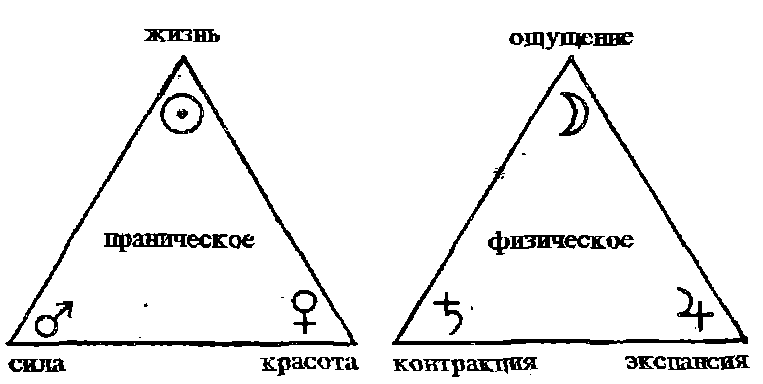 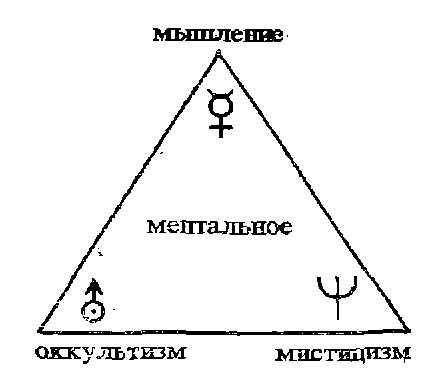 Рис. 8Так как влияние планетарных аспектов из различных знаков и домов изменяется, то тяжело наблюдать за развитием духовной стороны человека. Аспекты представляют собой меняющуюся установку по отношению ко всем преходящим явлениям жизни и формы. Душа двигается постоянно в том же опыте, вращаясь сама вокруг себя, как белка в колесе или же идет от опыта к опыту вперед, как пчела, перелетая от цветка к цветку, собирая необходимую мудрость и опыт дан дальнейшего развития.Каждый аспект обладает особым качеством, большим или меньшим значением и соответствующим влиянием той планеты, к которой его можно отнести, как это показано на таблице.Оппозиция может быть дополняющим или разделяющим и противоречивым аспектом. Она обозначает окончание или прекращение судьбы или кармы и имеет природу Урана и Солнца. Она завершает или заполняет систему лучей, но при этом не объединяет ее. Это положение подчеркивает два полюса позитивного и негативного знака, в которые попадает оппозиция. От Овна к Весам она подчеркивает огненные и воздушные качества и выносит на передний план кардинально-огненные или кардинально-воздушные свойства. В гороскопе короля Георга Пятого Уран находится в оппозиции к Юпитеру из мутабельных воздушного и огненного знаков – Близнецы и Стрелец. Это означает духовные и социальные реформы, которыми занимается разум короля. Из Тельца в Скорпион оппозиция подчеркивала бы земные и водные влияния и так далее через весь зодиак, с различиями в действии на основании жестких, мутабельных или подвижных качеств. В необычном гороскопе принца Рудольфа Австрийского, родившегося 21 августа 1858 года в 22 часа 15 минут в Вене, оппозиция Марс-Уран находилась в воздушном и огненном знаках, из первого в седьмой дом. Эти противоположные силы привели к трагедии в его жизни, так как позиция его духа была установлена из расставание и конфликты, из-за оппозиции Меркурий-Нептун. В этом случае мунданные квадраты Сатурна, Марса и Урана также имеют большое значение.Квиконс – 150 градусов – имеет природу Меркурия. Он означает гуманность и выбор и действует разрушительно только в аспектах с Сатурном или Ураном, но как индифферентный аспект он берет от природы аспектированной планеты больше, чем обычно. Он ассимилирует два противоположных влияния: землю и огонь, воздух и воду, и эти стихии никогда полностью не соединяются. Влияние аспектирующих планет в квиконсе значительно изменяется, даже отчасти нейтрализуется, так что проявляется состояние духа, которое можно обозначить как «сидеть между двумя стульями». Нерешительная духовная позиция, которая пытается держать вещи в равновесии или устранить их в подходящий момент.Тригон имеет природу Венеры, гармоничную и ритмичную. Он благоприятно смешивает влияние аспектированных планет. Если образуется тригон Сатурна и Марса, то крайности и противоречия обоих планет смягчаются и больше ощущается природа Венеры, чем Сатурна или Марса. Он соединяет носителей или тела, которые представляются знаками, в которых находятся планеты. Через водные знаки он влияет на астральное или эмоциональное тело, а через огненные знаки – на духовное тело. В этом отношении тригон – аспект счастливый, так как он устанавливает гармонию между внешними влияниями и внутренней духовной конституцией, так что его природа не знает трений, противоречий или жесткости. Эта природа готова к миру, прощает все и вся и милосердна. Этот аспект может значительно улучшить гороскоп, который является плохим в других отношениях. Тригон между светилами благоприятнее, чем любой хороший аспект к благоприятным планетам самим по себе, в особенности, если одна из благоприятных планет входит в этот тригон.Квадратура – это самый опасный и противоречивый аспект. Она всегда дает установку, которая запутывает по отношению к сопровождающим ее условиям и обстоятельствам, делает предвзятым и противоречивым. Квадратура, как и Сатурн, обладает разделяющим характером и обычно влияет на нравственное состояние в гороскопе. Она известна как ангел страдания, заботы, мук совести и нарушенного состояния духа и души, злости, страха и отчаяния. Болезни, вызванные квадратурой, в большинстве случаев продолжительны и неизлечимы, Но если они являются острыми, то не проходят так быстро, как при оппозиции. Каждая жизненная ситуация или событие, вызванные этим аспектом, опасны и приносят каким-то образом несчастье – в большей или меньшей степени.Полуквадрат и полутораквадрат необходимо рассматривать подобно квадратуре. Они обладают такой же, хотя и не настолько выраженной природой, и поэтому менее опасны и запутанны. Однако они все же имеют природу Сатурна и косвенно влияют на честь и моральную конституцию. Квадратура, вероятно, это единственный действительно плохой аспект, хотя и здесь из плохого в данный момент может возникнуть хорошее. Квадратура влияет на все четыре тригона стихий: огонь, землю, воздух и воду через положение или полярность и повреждает ими какие-то дела, которых они касаются. Легко понять, как тяжело борются рассудок и чувства между собой, если квадратура попадает из огненного в водный знак, и как дисгармонично отношение между мышлением и действиями, если квадратура действует между воздушными и земными знаками.Хотя квадратура дает сатурнианский характер, обычно природа каждой участвующей в этом аспекте планеты подчеркивается. При этом конституция духа, разума и чувств склоняется к крайностям.Секстиль в большей степени, чем любой другой аспект обладает соединяющим характером в том смысле, что участвующие в нем планеты сплавляют свое действие вместе. Как вибрирующий аспект он более или менее бесцветен и зависит, в основном, от планет и знаков, между которыми действует. Часто он более силен и благоприятен, чем тригон, так как кажется, что он объединяет влияния более или менее одного рода, например, огня и воздуха или земли и воды. Исходя из этой точки зрения действие тригона можно назвать «негативно гармоничным», а действие секстиля «позитивно гармоничным». Или же, другими словами, секстиль дает больше деятельной силы и изменений чем тригон.В гороскопе короля Георга Пятого тригон Нептун-Марс обладает пассивной благотворительностью, если рассматривать только этот аспект. Таким образом на него можно легко повлиять с хорошей стороны. В то же время секстиль Марс-Луна является активно гармоничным аспектом, через который сильнее выражается его духовная конституция. Тригон как награда из прошлого, секстиль как аккумулятор силы для будущего – вот как можно рассматривать эти аспекты.Полусекстиль часто более важен, чем кажется. Он устанавливает действенную связь между двумя соседними знаками, так что перемешиваются активная и пассивная стихии. В этом смысле секстиль Солнце-Нептун в гороскопе короля Георга Пятого менее сложен, чем полусекстиль Солнце-Венера. Первый пробуждает только позитивное колебание, а второй вызывает и позитивное, и негативное. Полусекстили в некоторых гороскопах заслуживают особого внимания, так как они родственны, но противоположны и соединяют в одном действии две противоречивые силы, например, огонь и землю или землю и воздух или землю и воду, а кроме этого они соединяют позитивное и негативное влияние. Таким образом, полусекстиль и неточное соединение на границе двух знаков обладают сходным колебанием: они благоприятны.Соединение действует более или менее всеохватывающе, полно и создавая объединение. В некоторых случаях оно хотело бы устранить воздействие участвующих в нем планет и вызывает состояние равнодушия или остановки. Соединение Юпитера с какой-либо планетой всегда расширяет ее воздействие и выполняет ее предназначение в гороскопе. С другой стороны, соединение с Сатурном почти всегда ограничивает влияние другой планеты. Марс разрушает действие соединившейся с ним планеты, а Уран выступает в резко выраженном противоречии с ней или дополняет ее в ее действии. Меркурий действует гумминизирующе, а Венера оказывает гармоничное действие.Параллель необходимо оценивать как наиболее близко находящийся к ней другой аспект. Несмотря на это она действует как соединение при добрых планетах и как оппозиция при злых.ФИЛОСОФСКИЙ ВЗГЛЯД НА АСПЕКТЫЕсли разделить Вселенную между понятиями Я, Не-Я и отношением между ними, то легко понять, что аспекты относятся к третьему понятию, так как они представляют собой силы, колеблющиеся между различными телами на различных линиях, и соединяющие эти тела. При рассмотрении гороскопа или с точки зрения владельца гороскопа аспекты возникают между обеими частями внутреннего мира, или Я, и внешним миром, или частями Не-Я. Таким образом, обе части соприкасаются. Каждая из них воздействует на другую и ощущает на себе ее влияние. Аспекты указывают на тип воздействия и противодействия: является ли оно мирным и гладким или противоречивым и возбуждающим. Таким образом, если смотреть на них именно так, хорошие аспекты указывают на то, что поведение человека и окружающей его среды является гармоничным и счастливым по отношению друг к другу. Отсюда не обязательно следует, что человек чрезвычайно умен, честен или силен. Это может иметь место, но не обязательно так. Благоприятные аспекты указывают только на то, что благоприятная карма родила человека в хороших условиях, в которых он процветает и обходит серьезные неприятности и неудачи.Сходным образом плохие аспекты указывают на дисгармоничное и враждебное поведение человека по отношению к его окружению. Отсюда не обязательно следует то, что человек слаб или плох. Это может быть, но не обязательно. Речь идет возможно о сильной душе, которая вследствие определенного задания, с целью реформаторской или первопроходческой работы, при которой оппозиции не избежать, была рождена в окружение, которое ей не соответствует. Или же, если не смотреть на силу или слабость человека, плохие аспекты могут указывать на последствия неблагоприятной кармы.Но все это еще не исчерпывает проблему аспектов. Планеты определяют характер, то есть, они являются состоянием сознания в Я, а также объектами и отношениями во внешнем мире. Во внутреннем мире, или Я, например, Марс значит то же, что и мужество, энергия, воля к действиям, требование и т. д. Во внешнем мире, или Не-Я, он значит военных, войну, оружие, железо, огонь и т. д. Так как вид действия планеты определен аспектами, которые она имеет, эти аспекты могут, с одной стороны, толковаться по отношению к характеру, а с другой стороны, – по отношение к условиям окружающего мира. Но эти толкования важны лишь во вторую очередь и подчинены первому значению. Аспекты представляют собой чистые отношения между Я и Не-Я. Об этом следовало упомянуть обязательно. Если рассматривать аспекты как отношение между различными состояниями сознания, или задатками характера в самом человеке, то хорошие аспекты означают мысли, чувства и действия, которые способствуют благоприятному и гармоничному развитию характера, в то время как плохие аспекты охватывают все то, что является дисгармоничным, противоречивым или возбуждает к спору или сопротивлению. Если рассматривать аспекты как отношения между частями окружения, или внешнего мира, то хорошие аспекты обозначают дружественное окружение, которое дает счастье и богатство, в то время как плохие аспекты показывают, что вещи или люди окружения живут в противоречивом или враждебном отношении к другим вещам или лицам. И это состояние приносит владельцу гороскопа беспокойство и неприятности. Например, родители могут жить в ссоре и все-таки владелец гороскопа может иметь хорошие отношения к обоим.ХАРАКТЕР ИЛИ ОКРУЖЕНИЕ?Ни в одном гороскопе аспекты между небесными телами не являются только хорошими или только плохими. Из-за того, что существует такое большое число и разнообразие аспектов, возникает вопрос, исходя из каких точек зрения необходимо производить толкование.Непросто дать определенный ответ на этот вопрос, так как все три метода изложения дают свои плоды, если их использовать с умом и в определенных границах. Известно, что некоторые небесные тела определяют и представляют владельца гороскопа лучше, чем другие. Сеянце, Луна и асцендент (в этом смысле с его хозяином или господином) в первую очередь относятся к Я, и из них трех особое значение имеют асцендент и хилег. Если мы пока не будем касаться вопроса о собственно хилеге (является ли им восходящая планета, самая сильная и значительная планета или хозяин асцендента), то можем с уверенностью предположить, что несмотря на влияние всех небесных тел на внутренний и внешний мир человека, имеется одна планета, которая преимущественно влияет на Я, или внутреннего человека, и что все остальные, хотя и они обладают субъективными соответствиями с характером, преимущественно относятся к внешнему миру и представляют собой вещи и людей из окружения человека, которые оказывают на человека соответствующее влияние.Было бы интересно провести исследование по поводу того, действительно ли аспекты показывают справедливость или несправедливость, добро или зло. Но этот вопрос слишком сложен, чтобы начать заниматься им в этой книге. Но все же мы отметим, что аспекты преимущественно указывают на гармоничное или дисгармоничное отношение.Следующий вопрос по поводу силы или слабости души, степени ее развития входит в ракши этой главы. Сильные и слабые характеры могут в одинаковой степени иметь благоприятное и счастливое или враждебное и несчастливое окружение. Если хозяин гороскопа слаб или имеет небольшое значение по знакам и домам, но хорошо аспектирован, то он может указывать на обычный или слабый характер, который совершенно легко и относительно счастливо может проходить по жизни, в то время как сильный и значительный хозяин гороскопа, имеющий плохие аспекты, может указывать на сильный (но не обязательно совершенный) характер во враждебном окружении и с тяжелой задачей.Есть и еще одна точка зрения, с которой можно рассматривать аспекты. Те, кто знаком с учением кристаллизации, знают, что все субстанции, которые вообще могут кристаллизироваться, делают это по определенным геометрическим системам, и что одна и та же субстанция при неизменных условиях всегда кристаллизируется одним и тем же образом. Соль обычно образует кубики, квасцы – октаэдры, а додекаэдр можно найти в некоторых препаратах меди, серебра и золота. Тот факт, что различные химические соединения дают кристаллы различной формы, показывает, что различия формы включают в себя и различия внутренних свойств, или качеств. Поэтому можно сказать, что для каждой вариации внутренней жизни существует соответствующая вариация жизни внешней. Этот вывод оправдывается не только с точки зрения науки, но и с точки зрения ясновидческих исследований, которые подтверждают, что различные химические элементы обладают атомами разной формы и строения. Все эти разные кристаллические или другие формы, простые или сложные, построены вокруг осей, которые расположены под различными углами друг к другу. Но астрологические аспекты образуются и линиями, имеющими различные углы по отношению друг к другу. Здесь мы нашли ясное соответствие между формой, осью, углом и внутренним свойством, или характером. Это сама по себе большая глава, и в данном месте мы ограничимся лишь некоторыми намеками. Почти каждый астрологический аспект или угол означает определенную силу или характерную особенность и это оправдывает предпринятую в данной главе попытку дать общие указания по поводу того, какие характеристики имеет каждый аспект, если рассматривать его сам по себе. Для полного рассмотрения этого предмета, даже с экзотерической точки зрения, необходимо исследовать многие возможные кристаллические формы, их углы и оси, изменения химических и медицинский свойств при изменении кристаллической формы и т. д. Но это, естественно, выходит за пределы наших сил, даже если бы наших знаний было для этого достаточно. Этому необходимо посвятить исследования в будущем.ГЛАВА IX. ЧЕЛОВЕЧЕСКАЯ АУРА И ЕЕ ЗНАЧЕНИЕКогда Кронос изображается в момент нанесения увечья своему отцу Урану, то значение этого увечья просто следующее: абсолютное время должно стать ограниченным и обусловленным. Часть отделяется от целого для того. Чтобы показать, что отец богов переходит из вечной продолжительности в ограниченное временное пространство.Е.П. Блаватская, «Тайная Доктрина»В главе III было показано, что планета Юпитер представляет собой тело, причем здесь понимается как эфирное, так и физическое тело. Были упомянуты также его отношения к человеческой ауре, вместе с другими носителями сознания, кроме физического. На протяжении сотен лет знание об ауре, которая окружает каждое человеческое существо, было окружено глубочайшей тайной. Вероятно, из-за того, что она невидима для всех, кто не обладает даром ясновидения. И лишь в последние годы астрологи начали понимать утверждение о том, что Юпитер связан с аурой во всех ее разных частях.Грубо мы можем разделить человеческую ауру на четыре основные части, в точности соответствующие четырем состояниям материи, которые можно обнаружить на нашей Земле и вокруг нее. Это известные ТАТТВЫ индийской астрологии: ВАЙЮ, или воздух, АГНИ, или огонь, АПАС или вода и ПРИТХИВИ, или земля. Если последняя из них – ПРИТХИВИ-ТАТТВА – действует в эфире, то образуется эфирная аура, которая окружает физическое тело. Это действительно эфирная форма, по образцу которой построено тело. Эта эфирная аура находится под владычеством Луны с подвлиянием Юпитера. Нелегко проследить за этими делениями, если человек не говорит «красками», как это часто делают ясновидящие или люди, которые хотят беспристрастно оценить влияние планет. По этой причине рисунок 10 с цветами планет и их дополнительным распределением будет иметь определенную ценность. На этой таблице видно, например, что цвет, соответствующий Луне, – это фиолетовый цвет, и что лунное подвлияние Юпитера (которому присваивается синий цвет) соответствует фиолетовому подлучу синего цвета. Эта лунная эфирная форма закладывается перед рождением в лоне матери. Она оплодотворяется физическим атомом, который во время полового акта исходит от отца. Когда оба элемента полностью смешиваются, происходит зачатие. Положение Луны перед рождением очень важно, так как эфирная форма входит – в мать, когда в родителях, связанных страстью или любовью, животными или человеческими чувствами, кружит магнетический ток. Положение Луны в это время определяет асцендент рождения. Отсюда и важность пренатального гороскопа, который оценили еще не все астрологи.При каждой реинкарнации Я на физическом уровне эфирная форма является новой. Она происходит практически из остатка или низших эманации постоянной эфирной оболочки самого Я и становится перед рождением образцом для эфира, а также и для физического тела.Можно только сказать, что эта эфирная оболочка физического тела действует как носитель влияния, которое происходит из астрального и ментального уровня. Поэтому Луна властвует над всей личностью, которая находится в нижней четверти смертного человека, состоящей из личных действий, ощущений и мышления.Если Луна представляет ауру витальности или жизни, то она является подвлиянием Солнца-праны. Она показывает себя как средний фиолетовый подлуч оранжевого луча.Если она влияет на личные ощущения и желания, то является фиолетовым подлучом красного луча, который представляет собой астральное тело.Если Луна находится в отношении к личному или низшему мышлению, то она является фиолетовым подлучом зеленого луча, который управляет ментальным телом. Теперь понятно, почему эзотерическая астрология уделяет такое большое внимание аспектам к Луне для точного толкования гороскопа.Луна-Солнце: Луна в хорошем аспекте к Солнцу значит хорошее здоровье, сильную регенеративную силу, высокую витальность. И напротив, неблагоприятные аспекты препятствуют току дающей жизнь ПРАНЫ, уменьшают жизненную силу и замедляют процесс выздоровления.Луна-Марс: Луна в аспекте к Марсу усиливает ранимость чувств. Она усиливает импульсы личной притягательной силы.Луна-Сатурн: Луна в аспекте к Сатурну дает конкретное мышление и ограничивает его практическими, узкими целями пока фиолетовый подлуч не взойдет к зеленому.Четко заметно: чем чище фиолетовый луч в ауре, тем ближе смертный человек находится к самоосвобождению от личных желаний и мышления, которые привязывают его к низшим, или грубым, влияниям материи.Все планетарные цвета являются дополнительными и могут менять друг друга, например, красный и зеленый, синий и оранжевый, желтый и индиго являются дополнительными. Зеленый адсорбирует красный. В процессе развития человека каждый цвет улучшается и проявляется все больше и больше через высших носителей сознания.ПРОШЛОЕ И БУДУЩЕЕСамым примечательным во всей окружающей человека ауре является то, что она содержит в себе результаты всех прошлых жизней, а также возможности будущего. Каждая из человеческих таттв расположена вокруг бессмертного атомного ядра, в котором собраны все колебания из прошлых инкарнаций. По этой причине каждый человек вступает в свое новое рождение с колебательными энергиями этих атомов, побуждающих его к действиям по определенным направлениям вдаль благоприятных для него линий наименьшего сопротивления. Если вспомнить о том, что каждая космическая ТАТТВА обладает духовным разумом, властителем как главой и истоком и группой низших разумов, которые действуют в особой эфирной зоне, то легко понять, как колебания каждого атома соответствуют его собственному определенному плану, и как человеческое сознание внутри отвечает материи снаружи.Тщательное изучение ауры и ее отношения к высшим и низшим или тонким и грубым уровням дает ключ к обширному знанию о трех стадиях развития человека:Самая высокая и сублимированная часть ауры подчиняется влиянию Урана, планеты высшей воли, которая считается в эзотерической астрологии символом монады, истинного Я.Средняя часть подчиняется влиянию Сатурна, индивидуализирующей планеты, которая является символом Я, или индивидуальности.Нижняя часть, которая более или менее прямо связана с душой, находится под влиянием Юпитера.У обычного человека, который является еще неразвитым «животным человеком», Лука является символом личности, которая ограничена по своему воздействию на мозг и ощущения. В ходе развития исходящее от Юпитера расширение сознания переносит центр на сердце. Возникает моральный смысл, который должен выстоять экзамен и соблазн при ответственности, возложенной влиянием Сатурна. Затем человек входит в стадию высшей индивидуализации. Длительное время Солнце является представителем среднего индивидуума, который, еще не осознавая себя, находится в каузальном, или спиритуальном теле. Но если моральный смысл полностью развит и сердце освободилось от расслабления чувств и импульсов низшего мышления, то тогда экспансивное влияние Юпитера настолько сильно, что находится за пределами сужающего действия и ограничений Сатурна, и его оковы разрываются. И затем начинается ураническое влияние. Человек учится преодолевать индивидуальность и познает то, что человечество является великим существом, часть которого он есть. В этом случае он действительно познает человеческую природу, понимает все и прощает все. Он вступает на тропу свободы и становится в буквальном смысле слова путешественником без родины, у которого ни один из знаков зодиака не действует сильнее другого, так как полем его деятельности является весь зодиак, а не изолированная часть его. В античной мифологии Уран, властелин пространства, был сброшен с трона Сатурном, господином времени, а тот, в свою очередь, уступил место Зевсу, господину формы и материи. В индийской мифологии эти символы соотносятся с ШИВОЙ, ВИШНУ и БРАХМОЙ.ГЛАВА X. ПЛАНЕТЫ В ОТНОШЕНИИ К СОЗНАНИЮМеркурий как астрологическая планета еще оккультнее и таинственнее Венеры. Он был водителем и пробудителем душ, великим, магом и иерофантом. Он – «златовласый Гермес», чье имя иерофанты запрещали произносить вслух.Е.П. Блаватская, «Тайная доктрина»Пожалуй, уже понятно, почему все мысли об эзотерической астрологии основываются на понимании собственно различия между «индивидуальностью» как непреходимой частью нашего существа и «личностью» как мимолетной частью, которая существует только как малый луч индивидуальности вообще.Каждая планета находится в определенной взаимосвязи с сознанием на всех его ступенях – от самой низкой до самой высокой. Существует только высшее сознание. Но каждая представленная планетой сфера влияния составляет часть этого сознания и формирует его во многих различных областях природы. С точки зрения развития души они находятся во взаимосвязи с семью принципами, или аспектами человеческого сознания (аспект воли, аспект знания и т. д.). Каждая планета работает над развитием одного из этих принципов, так как мы развиваем себя как в сознании, так и физически и обладаем для выражения соответствующих стадий сознания физическим, эмоциональным и ментальным телами.Самыми верхними и скрытыми состояниями сознания являются те, которые выражаются «только индивидуальностью, непреходящей душой человека: аспекты воли, знания и любви. Эти три высоких и благородных состояния сознания находятся, по правилам эзотерической астрологии, под властью Урана (воля), Меркурия (знание) и Венеры (любовь). Они соотносятся с тем, что философия Востока часто называет «бессмертной триадой», а Запад – «совершенным триединством». Эти формы сознания можно обозначить и как представителей духа, духа-души и человеческой души или как три аспекта того, что в высшем смысле является индивидуальной душой.С другой стороны, три отражения этого высшего сознания тесно связаны с личностью. Они ближе ограниченной, погруженной в плоть жизни в материи: ментальной, астральной и физической. Они представляют:Жизнь физического тела, в которой все клетки обладают собственным сознанием и которая подчиняется планете Юпитер.Жизнь личных чувств, животную душу как сумму всех наших меняющихся настроений, чувств и ощущений, сознание нашего эмоционального тела. Она подчиняется планете Марс.Жизнь рассудка, нашего собственного, особого личного мышления, которое определяет наши мнения, склонности и предвзятость, Рассудок заполняет клетки нашего мозга, дает им собственную жизнь и сознание, одушевляет френологические органы головы и позволяет нам видеть все конкретно и практически. Она подчиняется Луне. Когда эти три состояния сознания и передающие их носители комбинируются в физическом теле, они одушевляются Солнцем – ПРАНОЙ, или жизненной силой, Если забрать эту прану из физического тела, то наступает смерть. Цвет низшего, или личного сознания в этом случае собирается в индивидуальности, а именно по следующим парам противоположностей:ОТНОШЕНИЯ МЕЖДУ ИНДИВИДУАЛЬНОСТЬЮ И ЛИЧНОСТЬЮСатурн образует мост или узкий путь между индивидуальностью и личностью. Эта планета ограничивает и разделяет грубое от тонкого, нечистое от чистого. Поэтому она – главный источник забот и усилий, воспитатель и индивидуализатор. Эти состояния сознания и их властелинов мы показываем в форме таблицы:Солнце является как духом, так и витальностью, высшим и низшим.Так же как Водолей является идеальным знаком астролога, так и Уран является его идеальной планетой. Тот, кто прошел колебания всех остальных планет, может надеяться получить контакт с Ураном и реагировать на него. Некоторые реагируют только на Марс, некоторые только на Сатурн, но на Уран, даже в его низшей форме реагируют лишь несколько людей. Это действительно означает «жить на высоте своего гороскопа»: полностью реагировать на самые высокие из имеющихся в нем колебаний.Это планеты физического уровня и одновременно представители семи форм сознания и семи путей развития. Каждая индивидуальность развивается под опекой и руководством одного из высших существ, которых представляют эти планеты, и каждая инкарнированная личность рождается под властью одного из этих существ. В то время как индивидуальность, бессмертная душа постоянно (по крайней мере в обычных условиях) находится в контакте с одним из этой семерки на протяжении всего ряда инкарнаций, владыка личности меняется из жизни в жизнь.ОТНОШЕНИЕ ЛИЧНОСТИ К ТЕЛУКогда приходит время рождения, выбирается тело особого типа, позволяющее душе получить опыт, в котором она нуждается именно в это время. Строение тела не случайно. Оно строится по определенному плану, композиция и конституция тела полностью зависят от этого, предварительно выбранного, плана. Различные химические элементы, из которых построено тело, а также тип их комбинации однозначно говорят о деятельности владык планетарных сил. Рождение происходит, когда планеты занимают положение, которое соответствующих положению в предопределенном плане, видимом в гороскопе. На основании этого плана и строится вся «машина из плоти». Короче говоря, тело так же подгоняется к личности, как и костюм к телу. И если уж это не вызывает сомнений, то не должно вызывать удивления и то, что конституция, рост, строение и линии тела, а также его части показывают характер человека, который использует это тело в качестве носителя.ПОВТОРНЫЕ ИНКАРНАЦИИЛичности следуют друг за другом, причем каждая из них выражает одну и ту же индивидуальность, не ни одна из них не похожа на другую. Возьмем, например, индивидуальность, которая развевается под Сатурном. В этом случае в этой индивидуальности будут представлены все семь планет, но Сатурн будет самой сильной из них. Если эта индивидуальность инкарнируется в личности, рожденной под влиянием Юпитера, то и Юпитер и Сатурн будут в гороскопе сильными, хотя и не обязательно хорошо аспектированными, так как это вопрос кармы. В течение жизни душа будет видеть все с точки зрения Юпитера, а после смерти этот опыт будет способствовать обогащению индивидуальности. Влияние Юпитера в ней станет сильнее. После отдыха в небесном мире последует очередная личность, которая будет рождена под другой планетой и обогатит другую сторону индивидуальности. Если при этом, через определенное количество жизней опять придет время, когда душа должна повторно родиться под Юпитером, то он и Сатурн снова будут действовать в гороскопе как наиболее сильные влияния, но остальная часть этой юпитерианской личности не будет идентична части личности прежней инкарнации, так как душа в течение длительного времени выросла, развивается и изменилась и при этом часть старой кармы устранилась и была притянута новая карма. Да и «небесные охранители человека» дадут ему новое окружение для того, чтобы он мог собирать новый опыт. Поэтому его гороскоп будет во многих отношениях другим. Но видимо следует предположить, что в ряду таких личностей можно обнаружить сильное сходство, примерно такое же как между членами одной семьи.Между душами нет другого различия кроме того, которое объясняется различным видом опыта, пройденного ими в прошлых жизнях. Даже самый большой грешник и великий святой отличаются только этим и святой является старой, опытной душой, а грешник как душа сравнительно молод и неопытен. Рождение в целом ряду личностей при новых комбинациях знаков и планет заботится, если говорить астрологическим языком, о достаточном опыте. Поэтому можно сделать вывод о том, что любой грешник может в будущем стать великим святым.ГЛАВА XI. ПЛАНЕТАРНОЕ ВЛИЯНИЕ И БЕРЕМЕННОСТЬОтношение к другим усложняет карму человека на физическом плане. Поэтому особая физическая форма, которую человек принимает в определенный период жизни и должна соответствовать воздействию этой сложной кармы.А Безант, «Исследование сознания»Существует множество точек зрения, в соответствии с которыми можно изучать и классифицировать Вселенную с тем, чтобы открывать ее тайны и объяснять неизвестное или лишь частично известное языком известного. Каждая наука представляет такую точку зрения, с которой видна часть истинной природы вещей. Каждый исследователь добавляет к общим знаниям новые факты и пытается объяснить их, ссылаясь на другие, уже известные факты и принципы. Любая религия, насколько она апеллирует к рассудку, является другой точкой зрения, которая указывает на совершенно новую область Вселенной. Но все-таки и здесь применяется то же правило: соотносить удивительное или отдаленное с известным и близким и таким образом просветлеть одно через другое.Вначале, и особенно с научной точки зрения, этот метод кажется по своим намерениям совершенно объективным. Мы, в данном случае, пытаемся объяснить часть внешней Вселенной с помощью других частей этой же Вселенной. Ботаник, который открывает новое растение, понимает его достаточно хорошо с ботанической точки зрения, если определил его классификацию, род, вид, место произрастания и сходные факты, относящиеся к внешнему миру. Это действительно и по отношению к другим наукам. Даже религиозные люди, которые верят в продолжение жизни после смерти, представляют эту жизнь всегда локализованной где-то в пространстве и такой же объективной, как и наш мир, даже если она, без сомнения, построена из другого типа материи и подчиняется другим законам.Многие философы впадают в противоположную крайность и растворяют все в состояниях сознания. Они отказываются вообще признать внешнюю материальную вселенную как самостоятельно существующую. Они указывают на то, что наше теперешнее знание о внешнем мире основывается на том, что происходит в пределах нашего сознания. Если происходит соприкосновение с одним или несколькими из пяти чувств, происходит изменение сознания и лишь оно для нас действительно существует. Это то, что мы действительно знаем. Аргументы, с помощью которых мы пытаемся доказать существование чего-то другого, кроме сознания, сами являются ни чем иным, как рядом изменений сознания и не доказывают розным счетом ничего.Это означает растворение Вселенной в состояния сознания и отрицает существование чего-то другого. В этом случае мыслительный процесс заключается в том, чтобы соотнести какое-то новое или относительно необычное состояние сознания с более старым, обычным или более знакомым состоянием сознания, так что оба состояния перемешиваются в общем сознании, проникают друг в друга и одно становится понятным через другое. Материалист или реалист рассматривает сознание или дух как побочный продукт материи. Ярый идеалист защищает противоположную точку зрения и рассматривает материю как форму проявления духа. Ступень духа, которая в каждом из нас пробуждает сознание, так далека от другой ступени духа, обусловливающей материю, что между ними разверзлась непреодолимая пропасть. Даже если рассматривать их только как чистые идеи, они не смешиваются. Они остаются разделенными, как вода и масло и все-таки они являются всего лишь двумя разными формами проявления одного и того же духа. А. Безант говорит по этому поводу следующее:«Дух – это активность бога, материя – отдых бога»Это разделение Вселенной на мир духа, или сознания, и мир материи, которые отделены друг от друга вследствие их относительных, но не абсолютных степеней неравенства, приводит к мысли о том, что и человек устроен сходным образом. Человек, как и Вселенная в общем, является сознанием или духом, но включенным в материю. В человеке сознание осознает само себя. Оно приходит к самоосознанию. Но при этом следует помнить и о том, что мы стороной обходим рассмотрение проблемы, заключающейся в следующем: обладает ли материя собственным, независимым существованием? Но если мы примем материю и дух за то, чем они являются действительно, в этом случае материя находится всегда снаружи и проявляется, в то время как сознание всегда находится внутри и остается скрытым. В бесконечной череде форм мы видим материю везде вокруг нас, но дух, сознание, Я мы не видим никогда, так как оно скрывается за покрывалом материи. Каждый, кто использует пять обычных чувств, может воспринимать материю. Но никто не воспринимает сознания – ни с помощью пяти этих чувств, ни с помощью других, им аналогичных. Все, что мы воспринимаем, относится к материальному покрывалу, внутри которого скрывается Я.Если произвести проверку дальше вверх на следующую ступень Вселенной, астральный мир, или мир желаний, то и там действует то же самое. Каждый, кто действует на этом уровне или исследует его с физического уровня с помощью ясновидения, воспримет различные объекты и построенные из астрального вещества одушевленные и неодушевленные тела. Но и там он не увидит больше сознания, чем здесь. Все, что мы когда бы то ни было восприняли в любом мире, является внешними проявлениями сознания, которые действуют под материей или в ней. это касается и ментального мира, который находится за астральным. Материя всегда открыта, находится на поверхности и ее можно воспринять. Сознание всегда скрыто, находится под поверхностью и его воспринять нельзя. Если ясновидящий говорит нам о том, что он видит духа, то он использует выражение «дух» в широком, неточном, популярном смысле. То, что он видит в действительности, является астральной материей, собранной в человеческую форму. Эта форма одушевляется человеческим сознанием точно так же как и наши физические формы в этом мире. Ясновидящий не видит сознание как таковое точно так же как и мы. Он видит астральную материю – мы видим материю физическую, и это все. Субба Рао пишет о том, что даже Логос не видит ПАРАБРАХМАНА. Он видит МУЛАПРАКРИТИ, первоматерию, которая наброшена – как покрывало на ПАРАБРАХМАНА.ФУНКЦИЯ ТЕЛА В ОТНОШЕНИИ К СОЗНАНИЮТаким образом, можно сказать, что человек состоит из сознания, или самости, которое всегда находится внутри, и из тела, построенного из материи мира, в котором он живет. Оба окружены снаружи остальным миром. Если посмотреть на обычный физический уровень как на нечто типичное для целого, то мы увидим: 1) мир в общем, окружение; 2) физическое тело и 3) самость, человека, который использует это тело во время жизни в качестве носителя.Окружение в данном случае охватывает не только то, что мы видим, ощущаем и слышим, но и все, что находится за пределами человека и влияет на него каким-либо образом через воздушные или эфирные колебания, например, небесные тела, причем расстояния не играют никакой роли. Внутренний, или истинный человек вступает через свое физическое тело в отношение со своим физическим окружением. Только по этой причине существует тело. Оно ставит человека в это окружение, дает ему способность принимать сигналы от одушевленных и неодушевленных объектов физического мира, таким образом осознавать мир, любить его или ненавидеть, пробудить таким образом свои внутренние силы, следуя указанным импульсам или пытаясь уклониться от них. Так, человек начинается в состоянии, в котором он вообще ничего не знает о мире, и заканчивается в знании об этом мире, мудрым и переполненным опытом о людях и вещах.Если бы у нас не было тела, то и физический мир для нас не существовал бы. Еще не инкарнированная душа, которая опускается для возрождения, нуждается в физическом теле, дающем ей контакт с физическим миром. Пока у нее нет тела, физическая сторона вещей не может на нее повлиять. Сходное происходит и после смерти тела. Собственно физический уровень для человека перестает существовать. Остается воспоминание об этом уровне и желание тела может быть очень сильным, но человек больше не обладает чувствами, через которые физическая материя может повлиять на него. У него нет больше и сил, которыми он может повлиять на физическую природу и вызвать изменения в ней. Но он еще видит астральные отражения всех физических предметов, если он обращает на них внимание. Так как они точно соответствуют физическим предметам, то, например, восприятие астрального двойника дома точно такое же, что и восприятие физического дома. Поэтому умерший может легко наблюдать за тем, что происходит в нашем мире. Но все же истина заключается в том, что для него физическая материя как таковая более не существует. На него влияет астральная материя, и он со своей стороны влияет на астральную материю, но чисто физические объекты для него практически отсутствуют – так как и он сам стал невидим и не воспринимаем для обычных людей, которые живут в физическом теле и полностью реагируют на колебания и побуждения физического вещества.Обладает человек телом или нет – в итоге дает решение вопроса о том, соприкасается ли он с этим миром, влияет ли он на этот мир и ощущает ли он на себе влияние этого мира. Если мы признаем разделение: 1) человек, 2) его тело, 3) окружающий его мир, то в этом случае тело является ключом к целому. Оно позволяет обоим другим частям влиять друг на друга.Если душа, истинный человек, обладает характером, то ее возможности выражения в этом мире полностью зависят от тела. Когда душа рождается на этой Земле, она приносит с собой все свои самые разные качества. Но их сознательное использование полностью основывается на типе тела, которое ей дается. Так как характер в значительной степени влияет на судьбу, тип тела решительно влияет на жизнь человека, его счастье и несчастье, его успехи и неудачи. Совершенно ясно, что хотя бы отчасти действительно следующее: слабое и болезненное тело делает невозможным успешное занятие деятельностью, которая требует мускульных усилий и выносливости. Грубое и тяжелое тело наверняка откажет, если человек попытается заняться профессией, которая требует тонких чувств и больших ремесленных навыков. Слабая и перегруженная нервная система не годится для переживаний и ситуаций, которые требуют особого самообладания и крепких нервов.Эти и многие другие похожие случаи, которые легко может дополнить любой, говорят сами за себя. Но астрология и оккультизм, так же, как и научные теории унаследования, требуют более тщательного исследования предмета. Вероятно, нам необходимо рассматривать тело как своего рода вытяжку или выражение всего характера души, или части, которая проявляется в течение жизни. Необходимо понять, что характер, а таким образом и судьба, меняются вместе с телом, и не только в грубых чертах и легко узнаваемо, о чем мы только что говорили, но и значительно более скрыто и по отношению к свойствам, которые в меньшей степени находятся на поверхности. Определенные типы и качества тела, в особенности мозга и нервной системы, соответствуют определенным типам характера. Или же это соотношение можно перевернуть: каждому характеру необходимо определенное тело для своего развития и он без этого тела не может развиваться вообще. Тело и дух соответствуют друг другу как рука и перчатка. Тело является, в определенной степени, живой маской, которая скрывает и одновременно выражает человека, носящего ее. Человек с розовой маской, в итоге, не может с успехом играть роль негра. Чем бы душа ни была сама по себе и отдельно от этого мира, она в своих возможностях подвержена сходным ограничениям посредством типа тела, которое она получила от родителей.Френологи, физиогномисты, хироманты и прочие толкователи человеческой природы знакомы с мыслью о том, что тело (или по крайней мере часть, которую они изучают) указывает на характер, и таким образом в значительной степени на судьбу человека. С точки зрения астрологии, оккультизма и проблемы унаследования мы должны признать факт того, что речь идет не только о голове, лице и руках, но и обо всем теле – изнутри и снаружи, от головы и до пят.НАСЛЕДОВАНИЕ С НАУЧНОЙ ТОЧКИ ЗРЕНИЯ Касательно вопроса наследования самые новые и широко распространенные научные теории утверждают, что в теле есть определенные зачаточные клетки, которые в неизменном виде переходят от родителей к ребенку. Две из них – одна от отца, а другая от матери – соединяются. Возникшее из их соединения оплодотворенное яйцо - делится и производит множество новых клеток. Некоторые из этих клеток в неизмененном виде переходят к ребенку для того, чтобы образовать его зачаточные клетки. Только одна из них благодаря постоянному делению дает количество материи, из которого строится тело ребенка. Эта одна клетка содержит в себе все возможности будущего тела. Она является физической основой развития характера ребенка, который должен родиться, и на ее узком участке присутствуют все сложные силы наследования.Каждая часть тела, которое может варьироваться как целое, должна в виде зачатка присутствовать в сердцевине этой одной клетки. Вейсман, который усиленно выступая за эту теорию, полагал, что самые исходные физические элементы унаследования, находящиеся в сердцевине клетки, – это «…общность невидимых, самостоятельно двигающихся единиц жизни или «биофор», из которых каждая обладает способностью строить в процессе развития одно особое свойство.»Он полагал, что эти биофоры соединяются в единицах более высокого порядка, которые он назвал «детерминантами», причем каждая из них отвечает за одну структуру тела, изменяющуюся независимо. Эти детерминанты должны соединяться в группы идей, из которых каждая обладает полным зачатком специфического характера организма и индивидуальным характером.Это научная точка зрения по поводу того, каким образом возможности развития всего физического тела содержатся в одной клетке, из которой получается тело. Насколько простой она кажется по своей видимой структуре снаружи, настолько чрезвычайно сложной является она внутри. Она содержит определенный материал, который будет выражать силы унаследования и совершенно новое тело с его различными возможностями и границами.ДРУГИЕ СООБРАЖЕНИЯЕсли теперь обратиться к оккультной точке зрения по поводу этой проблемы, то мы увидим, что научные теории нуждаются в дополнении двумя важными факторами. Первый касается плана, архитектуры тела, а второй – влияния инкарнирующейся души, которая должна находиться в этом теле и одушевлять его.Тело образуется не самостоятельно. Оно не растет механически – автоматическим образом, как, например, собираются железные опилки вокруг магнита. Определенные духовные сущности, властелины кармы, дают модель тела, которое должно возникнуть, и создают элемент, в чью задачу входит построение тела по этой модели. Устройство тепа варьируется в зависимости от выражаемого душой типа характера и опыта, который она в соответствии со своим предназначением должна получить в течение жизни в теле. Но в теле выражается не весь характер души и не все силы души, так как кое-что остается совершенно подавленным. Отчасти из-за того, что этого требует судьба, которую человек притянул к себе в своем прошлом и в других жизнях, а отчасти из-за того, чтобы привлечь его внимание к другим сторонам его характера, нуждающимся в развитии.Это опять приводит нас к ранее представленным принципам: что данный тип характера может выразиться только через точно соответствующее этой цели тело; что тело, являющееся подходящим носителем для определенного характера, будет совершенно неподходящим для другого характера; и что судьба и счастье в значительной степени заедает от характера. Хотя тело и не обусловливает характер, так как он основывается со всеми своими сильными и слабыми сторонами на душе, тип тела и его окружение обусловливают определенный опыт, который касается внутреннего человека, и вызывают в качестве реакции латентные силы и способности. Некоторые из них проявляются легко, другие всплывают тяжело или не всплывают вовсе, так как они слабы или полностью или частично подавлены из-за строения тела.Здесь мы видим четкие, последовательные принципы. План тела и окружение, в которое оно рождается, определяются «владыками кармы». Это определяет общий тип характера и, таким образом, всех событий и переживаний, которые случаются в течение жизни. В плане тела выражаются характер и судьба. Гороскоп буквально встраивается в строение тела. Если бы мы знали больше об оккультной анатомии и физиологии, то могли бы увидеть, как Солнце, Луна, планеты и знаки зодиака оказывают влияние на конституцию тела и склоняются к добру или злу по своей силе и слабости. ТРИ ВОЗДЕЙСТВИЯ НА ЭМБРИОНЛишь через значительное время после рождения душа входит в тело. Но неосознанно она находится в связи с ним уже на раннем этапе жизни – перед рождением. Из души исходят токи энергии и действуют при оформлении тела. Таким образом, существуют три воздействия на эмбрион:Силы наследования, которые содержит оплодотворенное яйцо.План, предначертанный «владыками кармы», по которому искусно строятся элементы тела.Влияние инкарнирующейся души, которая в общем действует неосознанно.ПЛАНЕТАРНЫЕ ВЛИЯНИЯ ВО ВРЕМЯ БЕРЕМЕННОСТИПродолжительность человеческой беременности составляет в среднем 40 недель, или 230 дней, но возможны и значительные отклонения. Ребенок, рожденный после 28 недель беременности, уже жизнеспособен. Чем дольше беременность продолжается после истечения 28 недель, тем больше вероятность того, что рожденный раньше срока ребенок выживет. Одна неделя соответствует четверти лунного оборота. У людей, как и у животных, рождение регулируется Луной. Следующие синодические обороты приближаются в определенных соотношениях к продолжительности беременности в 280 дней:Первая колонка содержит название небесного тела, вторая указывает на продолжительность его среднего синодического оборота в днях (в случае с Землей использовано сидерическое время оборота). Третья колонка содержит соотношение времени оборота, четвертая дает результат в целых днях. Синодический оборот – это время между двумя соединениями планеты с Солнцем или время, которое проходит до возврата в ту же точку зодиака – относительно Солнца и при взгляде с Земли. Если в случае с Меркурием и Венерой начинают считать с верхнего соединения, то оборот и заканчивается в верхнем соединении, а не в нижнем.Таблица показывает, что 9 1/2 среднего синодического оборота Луны составляют 281 день (точно 280,54 дня) – число, которое на один день отклоняется от нормальней продолжительности беременности. 2 1/2 синодического оборота Меркурия дают 290 дней. Половина оборота Венеры составляет 292 дня. Другие планеты также лишь незначительно отклоняются от стандартного числа. Общее среднее составляет 281 день и, таким образом, почти совпадает с требуемыми медициной 280 днями.При использовании чисел видно, что единственными дробями являются 1/2, 1/4 и 1/3. С астрологической точки зрения они все обоснованны, так как используются и в расчете аспектов.Таблица говорит сама за себя и показывает, тесное соотношение между беременностью и планетарным оборотом и, в частности, выдающееся значение Луны. Тот факт, что привлекается синодический оборот, то есть видимое с Земли положение, показывает геоцентрическую природу события и находится в соответствии с остальным астрологическим учением. Рождение происходит на Земле и необходимо рассматривать влияние планет на человеческие существа относительно нашей Земли.Даже разделение чисел в случае с Луной, Меркурием и Венерой имеет значение, так как только эти небесные тела могут находиться между Землей и Солнцем. Если взять Луну и при этом зачатие происходит на новолуние, то рождение обычно происходит в полнолуние. Если взять Солнце как символ индивидуальности, а Луну как символ личности, то при новолунии они соединены в высшей небесной сфере. Разделение обоих миров при растущей Луне символизирует разделение личности от индивидуальности при спуске в инкарнацию. Телесная жизнь на физическом уровне символизируется полкой Луной в том случае, когда Луна удалена от Солнца на полукруг. Убывание Луны означает уход с физического уровня и возврат личности к своим истокам. Таким образом, деление оборота на две части совершенно оправданно и имеет смысл.В случае с Венерой и Меркурием верхнее соединение, когда планета находится на удаленной от Земли стороне орбиты, символизирует как при новолунии единство личного и индивидуального сознания. Если зачатие происходит при верхнем соединении, то рождение обычно происходит примерно ко времени нижнего соединения, когда планета находится между Землей и Солнцем, что символизирует спуск в инкарнацию. Но обе эти планеты слишком сильно отклоняются от середины, так что их нельзя назвать такими типичными, как Луна.Если сложить колонку «синодический оборот» и образовать среднее, то получается 376,514 дня, 3/4 отсюда составляют 282,386 дня – число, которое опять-таки очень близко к среднему – 280 дней. Насколько мне известно, это указание на планетарные средние числа является первым. Если вспомнить о том, что синодические обороты колеблются от 9 1/2 у Луны до 780 дней у Марса, то бросается в глаза, что получается такое точное приближение к научному среднему в 40 недель. Но в любом случае этот факт говорит в пользу тесной связи между небесными телами и продолжительностью беременности. То, что появляется именно соотношение в 3/4, имеет свою причину, естественно, в том, что 3/4 года – это девять месяцев. Используемое в случае с Марсом число 1/3 считается от куспида первого дома до куспида пятого дома (дети). Число 3/4 считается от куспида восьмого дома (зачатие) до куспида пятого дома.СОЛНЦЕ, ЛУНА И АСЦЕНДЕНТНа рождение очевиднее всего влияет Луна, и есть смысл заняться изучением так называемой предродовой (пренатальной) эпохи. Она показывает, что Луна и асцендент во время беременности до момента рождения находятся в определенном отношении друг к другу: место Луны или оппозицию к ней в день зачатия – примерно за девять месяцев до рождения – занимает при рождении асцендент или десцендент. Солнце для наследования занимает место отца, указывает на его отношение к ребенку и витальность. Луна указывает на материнскую часть наследования и на отношение матери к ребенку, а также на материальную основу жизни тела. Асцендент говорит о самом ребенке. Последовательность месяцев беременности повторяет в малом различные стадии человеческого развития в прошлом. Они соответствуют и человеческим принципам, которые находятся в еще не завершенном процессе развития.ГЛАВА XII. СИЛЬНЫЕ И СЛАБЫЕ ХАРАКТЕРЫСидерические «профетии зодиака, как называют их христианские мистики, никогда не относятся к какому-то специальному событию, если даже это для определенной чисти человечества свято и благословенно. Они касаются вечно повторяющихся, периодических законов природы, которые доступны только рассудку посвященных звездных богов. Поэтому знак Рыб имеет прямое отношение к Христу, который является спасителем только для своих непосредственных последователей, для остальных же – великим и чудесным посвященным. Этот знак сияет как символ всех духовных спасителей всех времен, которые распространяют свет и прогоняют темень духа всех времен.Е.П. Блаватская, «Тайная Доктрина»Один раз в период 25868 лет рождается сверхчеловек. Многим он известен как МАНУ, сын божий, законодатель. Он задает основной тон всему большому обороту.Каждые 2155 лет рождается человеческое существо, в котором персонифицируется каждый человеческий принцип. Этот человек задает тон знака зодиака, который он представляет. Это учитель расы, который провозглашает ей новую религию. Последовательницей этой новой религии и должна стать раса, рожденная под определенным знаком зодиака. В каждом столетии рождается человек, который стоит во главе расы, и каждые десять лет дают особенной: человека, который превосходит тех, кто за ним следует, силой выражения. Каждый год рождается человек, который представляет более высокий тон, чем средний. И каждый месяц, и каждый день рождается мужчина или женщина, который или которая находится на вершине времени, в котором он или она были рождены.Эти определенные периоды делают возможным рождение душ, которые занимают место выше среднего. Возникающие в результате движения небесных тел геометрические отношения находятся в постоянном изменении. Они представляют собой математическую основу астрологических законов, но в течение полной революции (оборота – прим. ред.) всего зодиака никогда не повторяются в той же форме. И аспекты между планетами подчиняются этому закону. Знание этого может помочь пониманию того, насколько важны новолуние перед рождением или вступление Солнца в знак зодиака, предшествующий рождению. Но наши исследования в области натальной астрологии еще не достигли того уровня, когда мы можем понимать эти вещи и их полное значение.Существуют определенные ограничения, выше которых души развиваться не могут, если должны сохранить тело, построенное по образцу геометрической фигуры, к которой они относятся. Именно в этом и лежит необходимость посвящения, входа в стадию сознания, которая представляется в «потустороннем» определенного образа.Если посмотреть на семь планетарных лучей снизу, то на вершине группы индивидуумов, которые относятся к одному лучу, находится МАСТЕР – совершенное человеческое существо, которое соединило в себе все напряженные влияния других лучей как подвлияния своего собственного луча. Этот мастер жизни и формы, который живет в вечности, является идеалом любого человеческого существа. Как ничто не может нарушить гармонию его человеческого облика, так и мы должны стремиться к тому, чтобы преобразовать все противоречивые элементы внутри себя и четко и ясно указывать на тон нашего современного физического существования. Форма, в соответствии с которой создано наше телесное существование, может, естественно, ограничивать воздействие нашего осознанного духа. Но мы все же не связаны физическим, эмоциональным или ментальным телами. Мы можем приподняться над одним из них или над всеми – но при этом мы не можем преодолеть границы высших форм сознания, выражением которых являются эти носители.Мы можем быть посредственностью в мире физических действий – но мы можем продвинуться до гениальности благодаря духовному, душевному и спиритуальному развитию.Феномены, которые называют «обращениями», и другие менее частые религиозные переживания, а также проблески интуиции доказывают с достаточной четкостью то, что мы не привязаны к одной стороне нашей природы и что другие стороны не исключены из нашего развития. Продолжительная идентификация с одним планетарным колебанием при исключении других дает одностороннее развитие и очень напряженнее влияние, которое присутствует во многих гороскопах. И гораздо чаще, чем думают, казалось бы, средний гороскоп имеет какую-то благородную сторону, которой человек полностью пренебрег и к которой он относится равнодушно, из-за чего неправильно оценивает свои силы.ТОЛКОВАНИЕЕсли попытаться произвести синтез гороскопа, то необходимо учитывать такое большое количество факторов, что сам факт того, что пропущено согласование аспектов друг с другом, может дать совершенно неправильное направление всему толкованию.Поэтому необходимо попытаться достичь понимания того, откуда же берутся многие из противоречивых влияний.Ребенок рождается в семье, с которой он гармонирует или нет. Фигура его гороскопа подходит к гороскопам других членов семьи или же любая подобная связь отсутствует. При проверке многочисленных случаев такого рода у нас не нашлось другого объяснения кроме как теории реинкарнации, то есть повторного воплощения души в окружающем мире, который необходим для изживания ее судьбы. Люди, с которыми мы встречаемся в повседневной жизни, оказывают на нас больше влияния, чем нам кажется вначале. Лишь когда мы рассматриваем себя как часть большой человеческой семьи, мы постигаем истинный смысл и масштаб самих себя.Часто мы неправильно воспринимаем слова, чувства и дела других и неправильно реагируем на них. Этого можно избежать, если мы понимаем мотивы или темпераменты воздействующих на вас лиц. Мы не будем симпатизировать другим и понимать их, пока не познаем противоречивую природу стихий, которые являются формой выражения деятельности нашего сознания. Марс и Сатурн являются, казалось бы противоречивыми элементами, но на своем истинном месте они действуют гармонично и совершенно без конфликта. Марсианские и сатурнианские темпераменты не метут понимать друг друга до тех пор, пока каждый из них требует и ожидает того, что другой будет излучать похожие на него колебания.Марсианский оттенок является серьезным и самым мощным колебанием в жизни большинства, и это колебание простирается от грубого материального до самого тонкого, в зависимости от знака, дома и аспектов Марса. Высочайшее колебание Марса выражается в форме Венеры.О сатурнианском оттенке можно сказать, что его влияние царит у большинства дольше всего. Его максимальное развитие доходит до Урана или у тех, кто не достигает этого субтильного влияния – до Юпитера. Ураническое колебание может повлиять лишь на тех немногих, кто прошел все низшие влияния и теперь отвечает и реагирует на синтез целого.«Отметка уровня высоких вод»В каждом, гороскопе есть «отметка уровня высоких вод», до которой может подняться поток жизни. Это могут быть Марс или Венера, Сатурн или Юпитер, возможно, Уран или Нептун. К этой отметке в большей или меньшей степени стремится каждый индивидуум и можно определить его способность к реагированию на любое специальное колебание, если тщательно взвесить все факторы. Положение Луны, место Меркурия и угловые дома являются самыми чувствительными точками всех людей. Лунные аспекты указывают на способность реагировать на аспектирующие планеты. Все аспекты необходимо оценивать беспристрастно и без разделения на так называемые «злые» и «добрые» влияния, но при этом никогда не упускайте из вида знак и дом.Возраст душиВ чем же заключается великое отличие между рожденными в материальном мире душами, когда в разноцветном мире времени проходят картины? Это возраст души и тип ее опыта в прошлом. Это позиция, занимаемая вследствие этого, которую душа сохраняет по отношению к постоянно меняющейся панораме жизни и с помощью которой он идентифицирует себя с одной картиной и не обращает внимания на другие.Некоторые души восприимчивы и позволяют подействовать на себя краскам картин, а другие являются индифферентными и не обладают достаточной рецепторной способностью для того, чтобы на них что-то сильно повлияло. А третьи обращают внимание исключительно на одну картину и адсорбируются ее влиянием.Исходящий из Я луч направляется на детское тело и получает таким образом свой первый материальный оттенок. Ребенок растет и изменяется окружением, в котором живет. Он просыпается для познания великой драмы жизни. В большей или меньшей степени осознанно он переживает большую драму, о которой знает много или мало, в зависимости от своей скрытой памяти о прошлом, своей чувствительности в настоящем и своих идеалов на будущее.МИРОВАЯ ДРАМАПланетарные духи являются актерами в великой мировой драме. Для нашей Земли сценой является зодиак, на котором постоянно меняются декорации. С этой сцены свет рампы падает на жизнь мужчин и женщин, которые играют свои миниатюрные роли на сцене повседневной жизни.Сценарий человеческой жизни написан мудрыми и совершенными существами. Сцены могут меняться с каждым оборотом уходящего времени, но акты в значительной степени одинаковы, даже если кажется, что они меняются со столетиями и цивилизациями. При каждом рождении в вещественном мире любое человеческое существо получает возможность сыграть свою роль хорошо или плохо. Единственное ограничение, которое наложено на человека по объему и действенности, действует в том случае, если он вместо того, чтобы играть свою роль, связывается с другими планетами или более слабой ролью. Здесь мы хотели бы упомянуть периоды влияния планет по их очередности в жизни:Это В ОБЩЕМ влияния, которые властвуют над различными периодами жизни. Они организуют жизнь хорошо или плохо – в зависимости от положения, аспектов и дирекций планет, управляющих этими периодами. Но это всего лишь периоды, которые действуют только в общем.Время от времени можно, правда, услышать, что рождаются вундеркинды и рано взрослеющие дети, которые вышли за пределы периодов и преодолели их. Мы знакомы и со старыми людьми в полной жизненной силе и с молодыми людьми в большом возрасте, и поэтому нам еще глубже нужно проникать в тайны астрологии для того, чтобы прояснить эти и другие отклоняющиеся от нормы случаи. Эзотерическая астрология учит нас тому, что восходящий знак и, в особенности, деканат этого знака является фокусом для личных и индивидуальных характеристик, которые выражаются в человеке.ЧАСТЬ ВТОРАЯ. ПРАКТИЧЕСКИЕ ИССЛЕДОВАНИЯГЛАВА XIII. ЭЗОТЕРИЧЕСКОЕ ЗНАЧЕНИЕ ПОЛЯРНОСТЕЙСолнце является внешней манифестацией седьмого принципа нашей планетарной системы, в то время как Луна является ее четвертым принципом; она, сверкая во взятых на время одеждах своего господина, насыщена каждым импульсом страсти и злым желанием своего материального истока и отражает его. Весь круг ученичества и посвящения со всеми своими мистериями взаимосвязаны с этими двумя и семью планетами и зависит от них.Е.П. Блаватская, «Тайная доктрина»В эзотерической астрологии светила считаются представителями позитивного и негативного центров. Уровень, на который возведены солярно-лунарные комбинации, основывается на положении этих центров по отношению к знакам зодиака, во-первых, с точки зрения трех качеств и во-вторых, на той из триад, к которой они относятся. Это лучше всего проиллюстрировать, если взять полярности в качестве образцов.Овен (Aries) является кардинальным знаком триады огня и поэтому представляет огненную активность. Солнце в Овне возвышено и поэтому развивает все качества этого знака с позитивной, или электрической точки зрения. Солнце представляет рост индивидуальности, или постоянные жизненные силы индивидуума. Оно имеет большую важность во всех вещах, которые связаны с полярностью обоих светил, так как оно обычно позитивно. В позитивном знаке Солнце является полностью электрическим. Оно – центр электрической ауры, из которой циркулирует и поляризуется непрерывный поток индивидуализирующих сил. Луна образует в этом случае негативный, накаливающий центр магнетических сил. Аналогией этого являются понятия «индивидуальность» и «личность», представленные светилами.Если взять Солнце как центр индивидуальности, то в знаке Овна оно активнее всего проявится в голове, над которой властвует Овен. Оно будет находить здесь линию наименьшего сопротивления во всех различных колебаниях материи, которые представляет Овен и которые астрологически объединяются в кардинальный огонь, или ментальную активность. Если, взять Луну как личный центр и как представителя магнетического идя коллективного направления, то ее энергии направляются наружу и выражаются, прежде всего, в материальной форме, в которой проявляются комбинированные солнечно-лунные силы.Солнце и Луна в ОвнеФорма выражения полярности будет иметь полностью овновский характер и влиять на голову и ментальную активность. То есть, если Солнце находится в какой-то части Овна как центр, через который жизненные силы индивидуализируются через голову и ментальную активность, то Луна в этом случае направляет энергии индивидуальности в каждом последующем знаке на вторичный центр, на который указывает ее знак.Солнце в Овне, Луна в ТельцеНа заднем плане жизненная сила Солнца борется за выражение через интеллект. Лунный центр направляется на Тельца, и он дает собирание, стабильность, консервативные качества. И действительно, кардинальный огонь смешивается с фиксированной землей, но солнечный центр имеет большее влияние.Солнце в Овне, Луна в БлизнецахВ этой полярности усилены интеллектуальные стремления и проявляется быстрое и ясное выражение ментальности. В первом случае участвующими триадами были огонь и земля (в Овне и Тельце). Во втором случае это огонь и воздух (Овен и Близнецы). Во всем круге таким образом смешиваются разные характеристики. Энергии, которые проявляются в жизни и форме, сознании и теле, вступают в синтез.Солнце в Овне, Луна в РакеЭта смесь может быть гармоничной или дисгармоничной. При Солнце в Овне и Луне в Раке, например, не царит вследствие различия между огнем и водой полная гармония, к тому же квадратурный аспект никогда не бывает гармоничным. Но частичная гармония имеет место, так как полярность находится в кардинальных знаках, из-за чего получается определенное сродство для линии действия. Дисгармоничные тенденции заключаются а слишком большой ментальной активности, которая ведет к возбуждению и сверхчувствительности, С астрологической точки зрения возможности переформирования и преодоления можно найти, так как Солнце возвышено. а Луна находится в своем собственном знаке Рака. Может развиваться фантазия и усиливаться симпатия, пока не будет преодолено полярное напряжение. Таким образом, любая полярность содержит возможности нового опыта, который необходим для роста Я.Солнце в Овне, Луна во ЛьвеХорошая смесь. Но она легко может принести через триаду огня перевозбуждение интеллекта, при котором развивается самостоятельное мышление. Но, так как это комбинация кардинальных и фиксированных влияний, воздействие будет благоприятным. Беспокойная активность Овна получает через фиксированного и сдержанного Льва больше концентрации и устойчивости. Мы можем толковать эту полярность как духовно импульсивную со склонностью к крайностям в мышлении и чувствах. Но в любом случае получается комбинация многих факторов толкования, если тщательно анализировать светила в знаках.Солнце в Овне, Луна в ДевеПолярность, в которой повторяется кое-что от Солнца в Овне и Луны в Тельце. Она не совсем гармонична, так как огонь и земля не легко смешиваются, но вследствие критичности знака Девы и интеллектуальной природа Овна она дает силу суждения.Солнце в Овне, Луна в ВесахЭто, пожалуй, идеальная полярность. Она направляет все интеллектуальные и ментальные качества Овна в абстрактное мышление и чувства и может, если ее тщательно лелеять, принести ясновидческие и интуитивные силы.Солнце в Овне, Луна в СкорпионеЭто скорее неблагоприятная комбинация, так как огонь и вода ни в коем случае не дают благоприятную смесь. Но к точному синтезу в данном случае относится тщательное взвешивание. Ведь Овен и Скорпион являются позитивным и негативным знаками Марса. Поэтому данная полярность подчеркивает в незрелом Я чисто марсианские тенденции. Но она дает к возможность для развития индивидуальности.Солнце в Овне, Луна в СтрельцеОтличная комбинация. Она подчеркивает огненное и интеллектуальное направление, но сильно умеряет магнетическое или притягивающее воздействие и создает позитивный, немного жесткий характер, возможности развития которого очень хорошие.Солнце в Овне, Луна в КозерогеНе особенно хорошее положение, так как Марс и Сатурн властвуют над этими знаками и дают склонность к крайностям и жесткости характера.Солнце в Овне, Луна в ВодолееСходная комбинация, которая все-таки улучшается связью триады огня и триады воздуха.Солнце в Овне, Луна в РыбахПротиворечивая комбинация, так как соединяются огонь и вода, кардинальность и мутабельность. Она дает противоречивые черты характера.Принцип, на котором основываются комбинации, достаточно представлен благодаря этим коротким объяснениям. Тот, кто желает продолжить рассмотрение этих идей, может работать по этому примеру самостоятельно. Солнце в негативном знаке всегда значит то, что постоянные витальные а: индивидуальные признаки выступают менее чисто и что присутствует выраженная склонность к. практической и конкретной стороне бытия. В этих случаях Луна в позитивных знаках даст преимущественно позитивный тип. личности, который будет тяжело поддаваться управлению со стороны скрытого солярного Я.НЕКОТОРЫЕ ПРОБЛЕМЫРассмотрение полярностей ведет ко многим проблемам, которые мы однозначно еще не можем объяснить. Наверняка, возникают такие вопросы, как: проходим ли мы в течение ряда инкарнаций все знаки по очереди, находится ли Солнце при каждом рождении в одном и том же знаке и т. д.? Естественно, на такие вопросы можно ответить только в том случае, если собрать и проверить гороскопы нескольких инкарнаций. До сих пор это имело место только в нескольких случаях, так что общий вывод делать еще нельзя. Но эта гороскопы указывают на то, что на оба вопроса, указанные выше, могут быть даны только негативные ответы. И познания из оккультных исследований о прошлых жизнях подтверждают это, так как показывают, что Я приносит в инкарнацию совершенно другие свои стороны или же должно делать это вследствие кармического закона.Но мы с полным правом можем верить в то, что положение Солнца в большинстве случаев представляет аспект индивидуального Я, который лежит в пределах личного Я. Но здесь необходимо понимать отличие между незрелой, неразвитой душой и душой, которая ушла далеко до пути прогресса и находится на вершине развития. В первом случае большее значение для первой ступени самоосознания Я л своем собственном мире имеет Солнце, а во втором Уран. Вероятно также, что нечто похожее можно сказать и по поводу Луны, Нептуна и личности. Если она незрела и подвергается влиянию любой волны чувств, то в этом случае она подчиняется в основном Луне. Если она сильна и находится в гармоничном согласии с Я, то в этом случае ее символ – Нептун. Но ничего в этом случае нельзя утверждать. Все еще нуждается в дальнейших исследованиях.ОТНОШЕНИЕ АСЦЕНДЕНТА К ПОЛЯРНОСТИПолярность светил отнюдь не исчерпывает всю проблему полярности. Ведь проявление происходит в триадах. Если есть две противоположности, то есть и среднее звено, которое дает третий фактор и завершает треугольник. Поэтому мы не можем считаться только с отношением между Солнцем и Луной, а напротив, должны соотнести их с асцендентом. Исходя из этих трех факторов мы можем прийти к заключению о том, что Солнце символизирует индивидуальность – или по крайней мере, в другом смысле, так много от нее, как только может выразиться в границах личности. Величие индивидуальности и размеры ее влияния наверняка совершенно различны в разных случаях. В физическом человеке Солнце властвует над жизненными энергиями и символизирует отца и позитивную сторону существа в общем. Луна символизирует личность и собирает все планетарные силы, которые в лей действуют. В физическом человеке она властвует над чисто физическим, больше над формальной стороной тела, больше над материальной основой жизни, чем над самой жизнью. Она имеет отношение к матери и к негативной, рецептивной, пластической стороне существа. Асцендент символизирует самосознание в ребенке, в противовес к его родителям – даже в тесной связи с ними обоими. Он может в зависимости от обстоятельств теснее связываться с индивидуальностью или с личностью, но может переходить от одной к другой и колебаться. Он может быть больше позитивным и витальным или больше негативным и рецептивным – в зависимости от восходящего знака и положения всего гороскопа.СИЛА И СЛАБОСТЬ ПЛАНЕТЗадачу анализа и упорядочения различных качеств этих трех факторов сегодня вряд ли можно решить. Но о ней всегда необходимо помнить, ведь эзотерическая астрология в этом направлении будет становиться более деятельной, чем до сих пор. В связи с полярностями ученик должен тщательно взвешивать силу и слабость планет.Зодиак является абстрактным изображением всех степеней и видов материи, которые проявляются в нашем мире. Планеты являются центрами сфер влияния, которые представляют изменения сознания. Это сознание ощущает на себе влияние различных типов материи, когда они вступают в поля зодиака. Планеты обладают зодиакальными симпатиями и антипатиями, знаками, в которых их влияние является сильным или слабым, как это уже было описано. Если рассматривать знаки как представителей материи, в которой выражается сознание, то в этом случае:Таким образом знаки и планеты взаимодействуют и противодействуют. Изменения формы обусловливают изменения сознания и наоборот. Слабость планет – это, в общем-то, депрессия. Выражаемые планетами формы сознании не находят в этих знаках линий наименьшего сопротивления. Планеты в изгнании индифферентны по своему воздействию и в большинстве случаев указывают на дисгармонию между жизнью и формой.ПРИМЕРПолярности Солнца и Луны, в особенности в связи с восходящим знаком, в общем являются указанием на жизненный план настоящей инкарнации. Так, например, у Анни Безант: Солнце в Весах (позитивный, кардинальный, воздушный знак), Луна в Раке (негативный, кардинальный, водный знак), а асцендент в Овне (позитивный, кардинальный, огненный знак) (гороскоп – см. ниже). Здесь полярность кардинальна: воздух-вода-огонь. Эта комбинация находится в непосредственной связи с тремя уровнями сознания: интуитивного, эмоционального и ментального. Формы сознания, которые представляются Луной, Юпитером и Венерой, находятся на линиях наименьшего сопротивления. Полярность в этом случае образует кардинальный крест, причем на его вершине планеты нет, но она управляется Сатурном. Полярность, что бросается в глаза, очень сильна и обладает большой активностью. Вокруг этого хорошо поляризованного креста группируется большинство планет. Солнце тесно связано с Венерой и Меркурием, Луна – с Юпитером, а асцендент – с Ураном. Светила переносят благоприятные планеты в полярность, а асцендент стоит в хорошей позиции между так называемыми злыми планетами и адсорбирует их в личности с целью преодоления.ГЛАВА XIV. ЗВЕЗДА ЛИЧНОСТИЗвезда, под которой рождается человеческое существо, – так говорит оккультное учение, – будет всегда; в течение многих инкарнаций его звездой. Но это не его АСТРОЛОГИЧЕСКАЯ звезда. Эта звезда находится в связи с личностью, а та – с индивидуальностью.Е.П. Блаватская, «Тайная доктрина»Индивидуум, или, как его еще иногда называют, индивидуальное Я является при своем вступлении в мир белой искрой божественного света, заключенной в бесцветную оболочку материи.«Исследование «Бхагават Гиты»»Обе цитаты определяют индивидуальное влияние, которое отличается от личного влияния. Может показаться, что эзотерическая астрология занимается личностью, но не может понять индивидуум или определить его звезду. Ясно, что индивидуальность рождается под звездой, а также то, что она в течение большого времени подвержена влиянию этой звезды. Можно также предположить, что возможна оккультная астрология, с помощью которой оккультисты исследуют имя и влияние этой звезды. Оказывается, что эзотерическая астрология находится между экзотерической и оккультной астрологией. Она, хотя непосредственно и не занимается мистериями оккультной астрологии, однако дает ключ к этому тайному учению, которое закрыто для обычных астрологов. Из экзотерической астрологии известно, что астрологическая звезда, под которой рождается человек, отвечает за его личность и что это владыка, или хозяин асцендента, при рождении, но она идет еще дальше и обобщает личность под влиянием Луны и ее знака.Тайное учение занимается человеком в его аспектах духа, души и тела, которые в физическом мире отражаются в физическом теле, ощущениях и интеллекте. Три низшие части личности смертны, пока не превращаются в высший декан, спиритуальную душу и дух. Эта триада образует индивидуальность или, как обычно говорят, Я.В отличие от экзотерических исследований эзотерическая астрология ищет в каждом гороскопе индивидуальность через ее отражение в личности. Если использовать для ее описания термины «дух», «душа духа» и «человеческая душа», или «МАНАС», то мы найдем отражение этой триады в ее изображении – в личности, как в низшем мышлении или деятельности головного мозга, как астральную жизнь желаний и как активность физического тела. В совершенно ясной системе соответствий – по принципу «как вверху, гак и внизу» – асцендент, или, вернее, хозяин восходящего знака, представляет низшее мышление, или накопление личности в мозге. Луна представляет собой астральное тело, тело чувств, а Солнце – ПРАНУ, или жизнь физического тела. Оккультное учение говорит о том, что дух отражается в физическом теле, аспект знания – в астральном теле и МАНАС, или духовно активный аспект, – в представленной мозгом низшей МАНАС.ОБОРОТ СФЕРКогда человек, как это называется, оборачивает свои сферы, то есть изменяет направление Я от личности к индивидуальности, он все равно не свободен от своего гороскопа или его влияния. Он властвует над своими звездами и преобразовывает их колебания из объективных в субъективные влияния. Если он полностью стал единым с новым порядком вещей, то в этом случае он меняет и владык.Для пояснения возьмем, например, жизнь среднего человека, сознание которого почти полностью направлено наружу, на объективный мир. Его мозг и духовная субстанция мозга окрашиваются восходящим знаком и хилегом. Его чувства и меняющиеся настроения подвержены влиянию Луны. Его действия, а также моральная позиция пронизаны влиянием Солнца, в зависимости от его положения. Поэтому Солнце является представителем его индивидуальности, Луна – представителем его личности, С течением многих жизней влияние Солнца становится все сильнее, пока не достигнет достаточно хорошего морального понятия о жизни и не овладеет в большей или меньшей степени лунными колебаниями чувств и темперамента. Солнечное влияние может даже перевесить влияние хилега. В той же степени, как обычный человек становится все более самоосознанным и индивидуальным, положение Солнца дает его индивидуальности цвет и образ. От марсианских оттенков он переходит к Сатурну, который властвует над индивидуальностью, осознающей саму себя. Затем – к Юпитеру и экспансии индивидуальности и, наконец, к Урану – полной индивидуализации. Положение, аспекты и влияние Солнца теперь властвуют над его гороскопом. Он больше не средний человек, он – развитой индивидуум.Оккультное учение говорит о том, что Солнце и Луза являются представителями двух других планет. При этом признается, что Уран является планетой, которую представляет Солнце. В этом случае более чем вероятно, что второй планетой является Нептун. Так индивидуально развивающийся человек начинает ураническую жизнь путешественника без дома или знака, чья индивидуальность должна стать более чем самоосознающей, а именно сверхосознающей.ПРИМЕРОсобым примером для этой мысли трансмутации или представления индивидуальности может быть гороскоп Анни Безант (см. рисунок). Эта известная женщина-оратор родилась под знаком Овна, и Марс является властелином ее личности. Марс находится в Тельце, знаке своего изгнания. Однажды Анни Безант сказала, что ее сознание было затемнено в течение половины ее жизни. Оно пробудилось лишь при особых обстоятельствах, когда она услышала Голос. Телец является знаком голоса, или сказанного слова. Личность обозначается также и Луной в Раке, которая в соединении с Юпитером указывает на значительное расширение личных чувств и ощущений. Солнце в качестве владыки индивидуального сознания находилось в оппозиции, то есть комплементарно к Урану.А. Безант «обратила свои сферы», когда благодаря «Тайной доктрине» почувствовала оккультизм. Она превратила низшее мышление в высшее через Венеру как владыку Тельца и планету человеческой души или ВЫСШЕЙ МАНАС. Благодаря положению Луны в соединении с Юпитером и в тригоне к Нептуну ее чувства были приподняты до буддхического уровня сознания, который еще называется сферой знания. Благодаря сильному напряжению Урана в оппозиции к Солнцу укрепила свою волю и перешла под Уран как звезду своей индивидуальности. Она реагировала на колебания Урана, которые властвовали над ее асцендентом, перешла под влияние своего «мастера» и с тех пор жила как индивидуальность.ЗВЕЗДА ИНДИВИДУАЛЬНОСТИЭти объяснения показывают особый угол зрения эзотерической астрологии, если смотреть на предмет снизу. Но если занять позицию с точки зрения принципов, то она полностью совпадает с оккультным учением о звезде индивидуальности.Если посмотреть на зодиак как на изображение каузального тела Земли, соответствующего гороскопу человеческого существа, то мы можем представить себе планеты как находящиеся за пределами этого обусловленного круга, как внешние формы сынов духа, определяющие каузальное тело каждого «созданного по образу и подобию Бога». Это слабое эхо спиритуальной интеллигентности разрывается знаками зодиака и находит свое толкование в планетах всех рожденных людей. Семь звезд индивидуальности находятся как бы потерянными и закрытыми в путанице плотной материи, которая охватывает различных носителей сознания и представлена в знаках зодиака. На низших уровнях владыка рождения становится представителем индивидуума и проявляется в качестве такового как подвлияние первичного оттенка. В каждой жизни человек действует из этого центра, от своего владыки рождения, своего представителя во всей современной жизни.Знак, в котором при рождении находилась эта планета, означает ГУНУ, или тип материи, через которую он действует. И только перерастая ограничения каузального тела, то есть всего зодиака, он может разделить характеристики этого луча.Окружение каждого индивидуума в настоящее время – пока он сам в себе не адсорбирует планетарные лучи или колебания – представляется шестью планетами, кроме владыки рождения. Знаки, в которых они стоят, и их аспекты обозначают отношение человека к своему окружению. Из этой игры тонов, которые исходят от других планет, составляется мелодия жизни. В зависимости от отношения властителя к другим планетам мы можем предсказать линии наименьшего сопротивления для каждого индивидуума. Благодаря этому можно вывести множество из первичного единства и опять возвратить его к единству, ведь хотя и есть только семь индивидуальных звезд, но каждая из них может иметь 777 и более комбинаций с другими.Можно предположить, что кроме основного оттенка каузального тела в ауре человека накапливается каждый оттенок, который воспринимается на низших уровнях. Более тонкие оттенки, которые родственны с основным цветом, усиливают его и дают ему более богатый и трансцендентальный образ. Или, если сказать по-другому: чем больше сознание в высших формах осознает самое себя, тем больше низший человек реагирует на высшего. Чем больше человек соединяется со своим индивидуальным лучом, звездой или звуком, тем свободнее он от своих тел. Или еще: чем больше индивидуальный центр усиливается, тем больше возможности расширения.В этих кратких указаниях находится причина того отличия, по поводу которого астролог утверждает, что индивидуальность видна в гороскопе, а оккультист говорит о том, что индивидуальная звезда – это не астрологическая звезда. Можно попытаться объяснить эту мысль. Если взять слово «звезда» буквально, то оно явно происходит от слова сиять. Каждый человек является звездой, которая (благодаря форме, в которой живет) излучает свое влияние, являющееся личным, то есть привязанным к физическому сознанию, или индивидуальным, то есть духовного или внутреннего характера. В этом смысле человек действительно соответствует звездам. Вот цитата из «Разоблаченной Изиды» Е.П. Блаватской: «Парацельс видел в сонмах звезд плотную часть астрального свете, которая опустилась в царство творчества и материк, но чьи магнетические, или спиритуальные эманации все время находятся в неразрушимой связи между ними и первоисточником – астральным светом. Он говорит: «Звезды соотносятся через нас с собой, а мы – через них с нами». Жизнь – это огонь, который как свет происходит от звезд и неба. Все, что относится к спиритуальному миру, должно прийти к нам через звезды. Если мы находимся в гармонии с ними, то можем достичь максимального магнетического воздействия. Как огонь проходит через железную плиту, так и звезды пронизывают человека и его владения и проникают в него, как дождь в землю. Человеческое тело, как Земля, планеты и звезды подчиняется двойному закону. Оно притягивает и отталкивает, так как насыщено двойным магнетизмом, частью астрального света.»ЗВЕЗДЫ ЛИЧНОСТИ И ИНДИВИДУАЛЬНОСТИЭтот астральный свет образует основу нашей материальной Вселенной и каждое человеческое существо – это звезда в астральном свете. Если посмотреть на формы, в которых они проявляются, то звезды личности и индивидуальности являются не определенными планетами, хотя планеты в оккультном отношении относятся к звездам и обозначают их особое качество и оттенок. В случае со звездой личности знаки зодиака играют важную роль, так как они дают геометрические фигуры для особой формы каждой звезды и обозначают личный оттенок своим особым расположением. В соответствии с этим каждая душа связана со звездой индивидуальности, но прежде чем она сможет в полном сознании познать эту звезду, она должна в своем развитии перейти через звезду личности, символом которой для большинства является полукруг, символ Луны, или (для продвинутых) геометрический пятиугольник (Пентагон). Луна властвует над земными и водными знаками зодиака, которые, являясь тригональными, образуют переплетенные треугольники и, фигурально выражаясь, представляют собой собственно звезду личности. Эта «звезда» имеет отношение к чисто физическим условиям бытия, ко всему, что сформировано, конкретно и определенно, а также к ощущениям, которые достигают своей вершины в страсти; и к жидкой части природы, и к эгоизму материальной и конкретной жизни низших уровней. В конце концов, она ищет выражения в округленной и совершенной личности. Прежде чем заняться определенной формой звезды личности, нам необходимо рассмотреть ее дополнение, звезду индивидуальности. Она также представляет собой пару переплетенных треугольников и ее также необходимо превратить в Пентагон, или пятиугольную звезду.ГЛАВА XV. ЗВЕЗДА ИНДИВИДУАЛЬНОСТИНа каком-то уровне существования ноумен может стать феноменом только в том случае, если проявляется при соответствующей базе. Иерархия духовных существ, через которую выражается универсальный дух, похожа на войско, в котором проявляется боевитость нации и которое состоит из армейских корпусов, дивизий, бригад, полков и т. д. У каждой части есть своя особая индивидуальность, ограниченная способность к действию и ответственность. Каждая относится к высшей индивидуальности, которой должны подчиняться собственные интересы, и каждая содержит в себе меньшие индивидуальности.Е.П. Блаватская, «Тайная доктрина»Звезда индивидуальности относится к тригонам огня и воздуха. Так как они не ограничиваются конкретной и чисто материальной формой проявления, а более субъективны и в большей степени связаны с внутренними процессами сознания, не обязательно располагать символы огненных и воздушных знаков на вершине и в основании двух новых треугольников как на рисунке 13. Лучше поместить их в два другие, как на рисунке 11. В этом случае они образуют дополнительную рамку из огня и воздуха и при этом сильно не приподнимаются, что имеет место в случае со знаками личных треугольников. Ряд рисунков, которые прилагаются к этим главам, иллюстрирует эти углы звезд. Если обе звезды совместить, то видно, что все двенадцать знаков зодиака появляются в их естественном расположении в круге. Как круг делится на две группы позитивных и негативных знаков, так и обе звезды личности и индивидуальности можно обозначить в качестве олицетворения позитивной и негативной – или объективной и субъективной – половины круга.Теперь в каждой точке шестиугольной звезды находятся определенные планеты, которые властвуют над соответствующими знаками. Они одинаковы для личности и индивидуальности – за исключением Солнца и Луны. По этой причине шестиугольники являются собственно пятиугольниками, так как Луна властвует над звездой личности как целым, а Солнце соответственно над звездой индивидуальности. Планеты, которые властвуют над знаками обеих звезд, имеют совершенно разное значение, если их изучать с эзотерической точки зрения. Сначала мы возьмем значения властителей личной звезды для того, чтобы показать, как планета имеет различные выражения по отношению к этим двум звездам.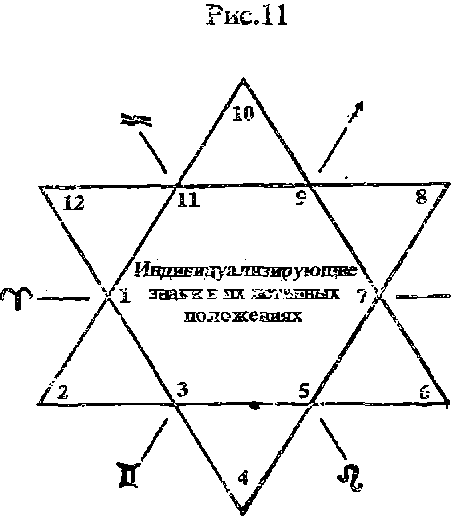 НЕГАТИВНЫЕ ЗНАКИ Земной тригонСначала мы займемся звездой личности. На вершине этой звезды находится Козерог, поэтому властвующей планетой является Сатурн. Без субъективного, или нового, толкования влияние Сатурна представляет для личности лишь более низкую, или конкретную сторону этой планеты. Тот, чья личность находится под его властью, подвержен колебаниям настроений, значительной концентрации на себе самом, частой злости и заботам, нетерпению, скупости и склонности к эгоизму и всему, что тяготеет над личностью. Но из этого, казалось бы, неблагоприятного, истекает доброе, так как глубокая цель этого, сконцентрированного на себя, влияния заключается в том, чтобы личность стала менее текучей и, соответственно, более твердой и конкретной. Сатурнианское влияние может, в общем, характеризоваться как солидность, материальность и ограничение для того, чтобы создать более сильный центр самости. В качестве вершины звезды его можно назвать короной личности.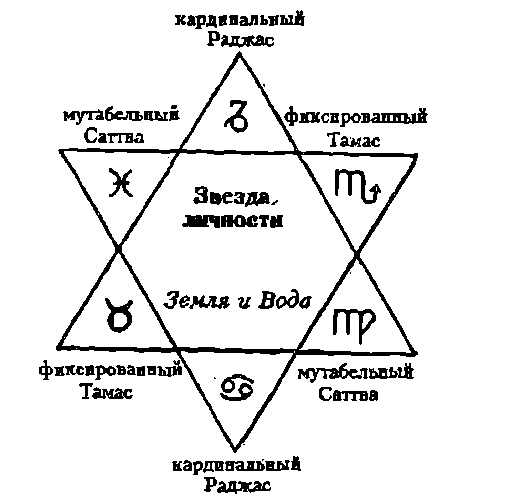 Рис. 12 Негативные (женские) знакиНа левой стороне основания треугольника находится Телец, над ним властвует Венера. Влияние этой планеты простирается больше на приобретение владений. Это накопление личного владения имелось в виду в высказывании Иисуса, когда один из апостолов пришел к нему и задал вопрос о том, что ему нужно делать для того, чтобы стать святым. И мастер ответил: «Раздай все, что у тебя есть и следуй за мной!» Но дальше сказано, что апостол с болью отвернулся, так как обладал большим богатством. Здесь слово «владение» означает не только земные блага, оно включает в себя все силы и способности, которые относятся к личности или привязаны к ней, такие как интеллектуальная гордость, упрямство, сдержанность и характеристики Венеры, свойственные знаку Тельца. Но следует также отметить, что Луна, владыка личности, в Тельце находится в экзальтации. Это указывает на привязанность к этим владениям, полностью относящимся к личной и отделенной самости.Знак Девы относится к правой, основной части треугольника, Меркурий – его владыка. Его влияние на личность – это равнодушие по отношению к другим, ограничение личными интересами, в особенности, по части духовного прогресса. Он действует, если подчеркивается человеком сверх меры, на физическое тело, в качестве проявления беспокойства, болезни или аффектации нервной системы.Водный тригонТреугольник с вершиной вниз находится, в основном, под властью Луны, так как Рак находится на вершине. В качестве суммы личности мы получаем от влияния Луны резкий и ищущий недостатки критицизм, ограниченность угла зрения. Это личность, которая на все смотрит со своей позиции и равнодушно относится ко всем суждениям, за исключением суждений личного Я.На левой основной стороне этого треугольника находится знак Рыб, над которым властвует Юпитер. Его влияние на личность заключается в формализме, узости, поверхностности, лицемерии, всех тех ограниченных формах, которые обычно относятся к слишком сектантским религиям и из которых получаются враждебность, непонятные предубеждения по личным склонностям, а иногда гордость и лицемерие.На правой основной стороне этого треугольника находится Скорпион, над которым властвует Марс. Его влияние на личность приводит к эгоистичной любви, ревности, страсти к спорам, необъективности, склонности к привязчивости к другим посредством слишком большой симпатии. В результате этого возникают трагедии личной любви и ненависти, иногда даже с рукоприкладством, убийствами, спорами и прочими эксцессами.Целое объединяется под Луной в качестве властелина этой звезды во взаимопроникновении земли и воды, что, как однажды заметил один астролог, в большинстве случаев дает грязь!ПОЗИТИВНЫЕ ЗНАКИРазличие между двумя звездами легче понять, если посмотреть на позитивную звезду – звезду индивидуальности. Она состоит из тригонов огня и воздуха.Тригон огняОн вклинивается в фигуру на восточной и западной точках, справа и слева. Здесь знак Овна слева, он подчинен Марсу. Позитивное толкование его влияния означает силу, индивидуализацию, самоотдачу, любовь к чистоте и истине и бесстрашие поступать справедливо из самой любви к справедливости. Овен дает высшую и более тонкую интерпретацию влияния Марса, который в обычной астрологии приводится во взаимосвязь с головой и мозгом и действительно представляет луч сознания, проявляющийся в физическом теле.Справа вверху на фигуре находится Стрелец, над которым властвует Юпитер в своем позитивном аспекте. Он значит полное, истинное претворение внутренней симпатии, которая может относиться только к индивидуальности. Здесь мы находим любое, какое только можно себе представить, расширение духа, ширь, которая охватывает же религии и истины, и которая держит единицы и группы душ.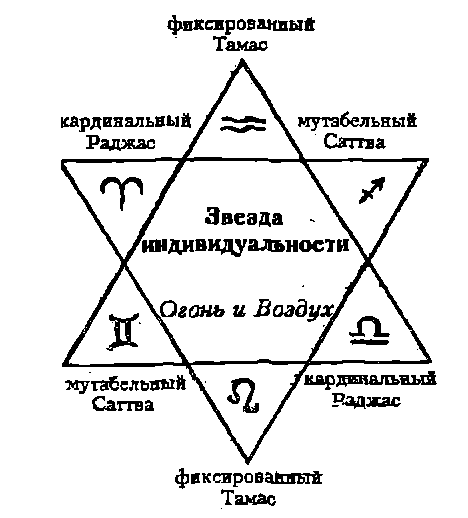 Рис. 13. Позитивные (мужские) знакиНа вершине треугольника, направленной вниз, находится Лев, над которым властвует Солнце. Оно является властелином всей звезды и все влияние из этого треугольника течет в саму индивидуальность – Поэтому у него нет другого влияния, кроме как влияния на синтез индивидуальности. Солнце является, так сказать, символом образующегося индивидуума.Воздушный тригонНа западе или на правой стороне треугольника мы видим знак Весов, над которым властвует Венера в ее позитивном аспекте. Там она означает симпатию, терпеливость и отдачу, комплементарное влияние на все, что относится к планете Марс. Ведь Марс стремится к тому, чтобы в объективном мире действовать вовне и проявляться, поэтому он символически изображается как крест над кругом. В отличие от этого случая круг преодолевает крест, и все, что началось под Марсом как сила и энергия, здесь приводится к совершенству в переформировании Венеры посредством: симпатии, терпеливости и отдачи. Эти два влияния в паре проявляются в рассудке и интуиции, в силе и красоте, в энергии и притягательности. С индивидуальной точки зрения они становятся комплементарно дополняющими друг друга влияниями, а не полярными противоположностями. Целое собранно перетекает в индивидуализацию, которая получается из основания треугольника.На левой стороне тригона воздуха находится знак Близнецов, над которым властвует Меркурий в своем позитивном аспекте. Он обозначает ясное понимание, способность выносить суждения и духовное сочувствие, которое охватывает человечество во внешней, или экзотерической форме. Это положение имеет отношение к родственникам и интеллекту в общем, но с индивидуальной точки зрения оно связано со всеми людьми как братьями и со всем человечеством как с родственниками. С высшей точки зрения Меркурия мы имеем здесь четкое понимание и способность выносить суждения, которые дают индивидуальности возможность отличать действительное от недействительного.На вершине фигуры находится Водолей, над которым властвует Сатурн в своем позитивном и максимальном аспекте. Он обозначает доверие собственной внутренней природе, олицетворение чистоты, самообладание и веселость и показывает все добродетели, которые относятся к медитации и контемпляции. На вершину этой фигуры можно поставить Уран как символ совершенной индивидуальности, так как эта планета является синтезом всех других влияний и имеет совершенно новое значение для интерпретации гороскопов.ПЛАНЕТЫ В ЗНАКАХЭкзотерическая астрология также занимается планетами в различных знаках. Она приписывает планетам в их собственных знаках особую силу, в знаках экзальтации – усиленное действие и исходит из уменьшенного влияния планеты в знаках падения или изгнания. Экзотерическая астрология также толкует планеты по-разному, если они занимают разные знаки в одном из личных, или индивидуальных треугольников. Но ее толкования в большей степени имеют психологическое значение, так как она больше занимается субъективной картиной вещей, находящейся за планом внешнего воздействия. Поэтому она подчеркивает все планеты в кардинальных знаках, а также планеты, которые находятся в домах или знаках, находящихся во взаимосвязи с кардинальным крестом: это Рак и Козерог в личностном, Овен и Весы в индивидуальном треугольниках. В соответствии с этим планеты в Раке и Козероге сильно влияют на личность, а планеты в Овне и Весах относятся к индивидуальности. Это действительно в любом случае, если астролог рассматривает знаки. Но по отношению к домам это не совсем так. Однако, с уверенностью можно сказать, что восходящие и заходящие планеты очень усиливают индивидуальный характер, а события и опыт в жизни больше относятся к МС и надиру.Некоторые примеры должны показать применение этой мысли по отношению к планетам в знаках с эзотерической точки зрения для того, – чтобы дать общее правило тем, кто интересуется именно этим. Возьмем, например, Юпитер, владыку Стрельца в индивидуальном и Рыб в личном треугольнике, и поставим его в Рак, знак его экзальтации и вершину личного треугольника. Здесь можно ожидать, что личность обогащается социальными добродетелями и моральными принципами по поводу домашней жизни и семейных уз, посредством чего она становится чрезвычайно восприимчивой к высшим колебаниям духовной или индивидуальной жизни. Таким образом, в данном случае благодаря экзальтации в Раке возникает взаимодействие личного и индивидуального. Или можно взять Марс, планету, которая в этих треугольниках обладает различным влиянием. В его экзальтации в Козероге мы находим смесь личных и индивидуальных характеристик. Оно дает через личность и физическое тело самообладание во всех вытекающих энергиях, чистоту жизни по отношению к страстям и ощущениям, сильную личную веру в правильность действий и успокоение ощущений вследствие сатурнианских колебаний. Мы можем применять этот вид рассмотрения экзальтации и к личному треугольнику. Сатурн, владыка вершины личного треугольника, находится в экзальтации в Весах. Там он уравновешен в терпимости, беспристрастности и справедливости и образует мост между личностью и индивидуальностью, так как последняя в знаке равновесия находит свою линию наименьшего сопротивления. Затем мы видим в индивидуальном треугольнике, что Солнце находится в экзальтации в Овне. Оно просветляет мозг, а через мозг вся индивидуальность вступает в отношение с личностью и следуют определенные шаги для претворения совершенства человека.Можно заметить, что в индивидуальном треугольнике есть только две экзальтации: Солнца и Сатурна. Сатурн переносит личность в стадию подповерхностного в индивидуальность и находится в Весах в равновесии. А Солнце, напротив, как владыка индивидуальности, достигает своей экзальтации в Овне, знаке головы. Что касается обеих экзальтаций в личном треугольнике, о которых мы еще не упоминали, – Венера в Рыбах и Луна в Тельце, – то мы обнаруживаем, что настоящая экзальтация личности состоит в благоговении, послушании и уважении закона и порядка, в точности и тщательности, что личности с Луной в Тельце и живут и мыслят в ярко выраженной манере. Экзальтация Венеры в Рыбах означает всеохватывающую симпатию по отношению к страданиям и отдаче личности потребностям других. Таким образом, эти экзальтации объясняются здесь гораздо более удовлетворительно, чем в обычной экзотерической астрологии. Но мы применим эти правила к различным гороскопам, которые будут ниже взяты в качестве примеров и описаны.Если посмотреть на человека с экзотерической точки зрения, то все усилия, в конце концов, направлены на то, чтобы привести к одному знаменателю тело и живущее в нем сознание. Правильно, что деятельность сознания тем гармоничнее, чем больше планет находятся в его собственных полях. Но всегда нужно учитывать и то, насколько эти знаки согласовываются с домами. Ведь при трех факторах: дома, знаки и планеты – всегда существует склонность нарушить гармонию в этих сложных взаимосвязях.Мы можем соотнести дома, знаки и планеты. Планеты нарушают или подчеркивают все то, что обозначают дома. Но если планетарные идеалы в жизни реализуются не полностью, то легко возникают споры и дисгармония до тех пор, пока три фактора – дом, знак и планета не будут согласованы. Для иллюстрации мы возьмем гороскоп, который должен показать, каким образом перемена в окружении обусловливает изменения в жизни и сознании человека.Очень хорошим примером этого является, без сомнения, гороскоп короля Эдуарда Седьмого, о котором после коронации говорили, что он полностью изменился во всех отношениях и что это было так очевидно, что не заметить это изменение просто было нельзя. Это подтверждали и люди, которые знали его раньше. При исследовании гороскопа видно, что восходящий Юпитер и Солнце в экзальтации позволяли жизни проходить очень спокойно, пока его мать, королева Виктория, не умерла. После этого данное влияние уступило в пользу влияния восходящего Сатурна и Марса в Козероге и первом доме. Таким образом, проявилось влияние включенного знака Козерога, а влияние Юпитера уменьшилось. Внезапно он оказался перед необходимостью решать ответственную задачу и был вынужден в душевном отношении приспосабливаться к высокому положению, в которое была поставлена его личность (гороскоп – см. ниже).В этом влиянии легко узнать Уран в квадрате к Юпитеру между личным и индивидуальным треугольником. Он прорывает старые, существующие условия и выводит Сатурн и Марс на передний план. Так как Марс управляет десятым домом, то в его личной жизни сознание формировалось под воздействием событий. Кроме того, Марс находится вблизи асцендента в первом доме, где полностью выражается вся его сила экзальтации в Козероге. Видно, что Луна как раз ушла из знака Девы и вступает в знак Весов. Этот гороскоп показывает несколько интересных фаз сознания с эзотерической точки зрения, но в этом месте ценнее определить то, что перемене в окружении Отвечает и перемена сознания, которая помогла выразиться многому из того, что до сих пор было скрытым. К этому можно было бы привести и другие сходные примеры, но для объяснения хода мысли этого достаточно.Теперь мы перейдем к гороскопу молодого человека, который был рожден в совершенно нормальной обстановке, но глухим, немым и слепым, с неразвитыми духовными способностями (гороскоп – см. ниже). Если рассмотреть гороскоп графа фон Арундель и Суррей с эзотерической точки зрения, то видно, что в Тельце находится соединение Луны и Марса. Из-за этого земные владения, которые имели бы чрезвычайно большое значение при полном развитии, отчасти были уничтожены. Соединение Солнца и Урана, оппозиция Урана и Юпитера также оказали разрушительное и враждебное воздействие на выражение личности. Не менее шести планет относятся к звезде личности. Обе относящиеся к индивидуальности планеты – Венера и Сатурн, – находятся в оппозиции друг к другу и из-за этого препятствовали развитию его сознания.Тщательное изучение таких гороскопов приоткрывает многое из того, что остается невидимым в обычной экзотерической астрологии и показывает интуитивному исследователю причину таких препятствий. Если сравнить гороскоп леди Бартон с гороскопом Жорж Санд, то с эзотерической точки зрения мы найдем очень важные характеристики. Гороскопы Робеспьера и князя Бисмарка, а также Гладстоуна и Черчилля являются ярко выраженными контрастами. Способ, которым эти идеи должны применяться, таким образом достаточно показан. Этот метод выражения был методом школы розенкрейцеров, которые смешивали личные и индивидуальные влияния в одном символе единства. РИСУНКИ ЗВЕЗДХотя рисунки с 11 по 24, вероятно, произведут сильное впечатление на человека, полагающегося на интуицию, практичные люди наверняка будут нуждаться в некоторых объяснениях.Рисунки звезды личностиВсе желания – более или менее личной природы. Поэтому таблицы звезд, которые изображают личность, покажут природу желаний в различных формах проявления. В этих рисунках звезд была предпринята попытка показать, что «пары противоположностей» всегда действуют через противоположные знаки одной четверки. Так, Телец, в котором властвует Венера, противоположен Скорпиону, знаку планеты Марс, и так по всему зодиаку. Здесь планетарные влияния ломаются и собственно соотношение теряется из-за активности природы желаний и привязывания мышления к формам желаний.Рисунки звезды индивидуальностиВ индивидуальных рисунках звезд представлены более высокие ментальные уровни, в которых интеллект освободился от инстинктивной жизни и инстинкт превращается в волю. Ни инстинкт, ни рассудок здесь не принадлежат формам так сильно, как при личных, или негативных знаках, так как индивидуум постепенно познает себя и больше не является только продуктом колебаний настроения.РИСУНОК 14В этой звезде, которую можно назвать звездой неопределенной личности, инстинктивное сознание активнее всего. Естественные потребности пробуждаются негативными знаками: голод и аппетит – Телец, поиск питания – Дева, поиск работы – Козерог. Чувства пробуждаются склонностью знака Рака создавать чувствительность, например, для инстинкта питания и т. д. Сторона страстей возбуждается Скорпионом, а реакцией на высокомерие является депрессия или страх и т. д.РИСУНОК 15Эта звезда относится к звезде индивидуальности. Здесь самоцентрируется неопределенная индивидуальность. Укрепляется понятие «Я» или через импульсивность Овна или через дар наблюдения Льва; но это может произойти и по пути суеверия через влияние Стрельца или через нерешительность Близнецов. Сила воли Льва и Водолея останется, вероятнее всего, скрытой, вместо нее может проявиться легковерие. Индивидуальность при этом погибнет, а стремления личности окажутся на переднем плане.В области личности самое сильное влияние оказывает восходящий знак, а все остальные знаки (насколько это касается характера) останутся скрытыми. Свою полярность асцендент находит в Луне, месте нахождения инстинктивного сознания. Индивидуальность в большей или меньшей степени представляется властелином рождения.РИСУНОК 16Этот рисунок показывает прогресс в выражении знаков. Лунное сознание проявляется более укрепленным, а личность резче очерчена.РИСУНОК 17Здесь показывается образование индивидуальности. К влиянию асцендента, владыки рождения и т. д. добавляется влияние планеты Марс. Воля Водолея остается затемненной и скрытой. Если она проявляется через Льва, то является властвующей и определенной. Сознание больше верит в себя и более склонно к борьбе.РИСУНОК 18Этот рисунок представляет личную самоосознанную стадию. Луна и Марс при этом выходят со своим влиянием на передний план. Чувствительность посредством знака Рака и симпатия посредством знака Скорпиона действуют отчетливее и с возрастающим развитием личности. Вершиной этого состояния сознания является честолюбие.РИСУНОК 19Представленное на этой звезде развитие индивидуальности показывает активное влияние каждого позитивного знака. Воля начинает действовать через выдержку. Посредством растущего влияния Сатурна в связи с влиянием владыки рождения, Луны и Марса и т. д. пробуждается индивидуальное сознание. Действия еще определяются импульсами, но наблюдения и способность к образованию уже в определенной степени влияют на них.РИСУНОК 20Здесь у нас изображение развитой личности, в которой благодаря симпатии очень ощущается влияние Венеры в узком смысле. Познание принимает форму анализа, которая может привести к способности делать заключения. Вершина действий выражается в такте или вкусе, в дипломатии или большей ловкости. Это развитие образует стадию личного человеческого сознания.РИСУНОК 21Здесь представлена конституция развитой индивидуальности. Солнце и Сатурн разделяют влияние на человека. Поэтому доверие и индивидуализм являются формами, в которых проявляется воля. Посредством интуиции и ясного понимания пробуждается индивидуальное человеческое сознание. Рассудок и понимание начинают действовать. Индивидуальное выражается как высшая октава личности. Жизнь желаний уступает воле, а познание становится абстрактнее и тоньше. Действия соответствуют долгу и отличаются глубоким пониманием цены ответственности.Теперь звезды переходят от шестилучевой к пятилучевой звезде, или пятиугольнику. В пятиугольнике один из Знаков упускается, пары противоположностей больше не существуют. Вместо полярности проявляется однополюсность. Может «исчезнуть» знак Рака или любой другой, но каждый знак в таком случае собирается в центре, и его свойства переходят на полярный знак, пока на личной стороне пятиугольника не останутся только три действующих знака. Это касается и индивидуальной стороны. Один знак за другим устраняются. Синтез может начаться во Льве, в Овне или Стрельце. В любом случае в конце остается лишь три знака, которые образуют треугольник истинной человеческой монады. Но это переформирование знаков начинается только тогда, когда сознание Я приподнялось над изменениями в теле. Ведь в этом случае физическое тело становится совершенным инструментом, вместо конфликтов на основе инстинктов и постоянных колебаний взглядов Я в данном случае находится в гармонии со своими телами, В этом смысле созидающая сила знака Скорпиона превращается в формирующую силу знака Тельца.РИСУНОК 22На этом рисунке отсутствует Рак. Он больше не выступает как переменчивая восприимчивость личных чувств, а превращается в истинное служение, которое скрыто в знаке Козерога и теперь выражается в максимальной активности. Рыбы и Дева берут на себя полярность земли и воды и определяют путь, по которому должна идти личность, пока из критики не получится знание, а из восприимчивости – святость; пока все это не объединится в индивидуальном Я.РИСУНОК 23Индивидуально, как показано на этом рисунке, вера Льва становится волей Водолея. Понятие Я Овна расширяется в Весах, а понимание Стрельца восходит в чистом рассудке развитых Близнецов. Когда треугольник завершен, те, кто идут по пути свободы, могут интуитивно видеть единство жизни. Они видят три влияния, превращающиеся в одно планетарное колебание, которое соединяет освобожденную душу со звездой небесного Отца.Тот, кто не занимается абстрактными понятиями, а предпочитает символике практическое изложение, получит необходимые для этого сведения, когда мы в главе XVI будем рассматривать гороскопы известных людей.Тому же, кто ищет дальнейшего объяснения символов и работы эзотерической астрологии, предлагается обратить внимание на следующие вопросы и ответы:Чем являются дома гороскопа как абстрактное понятие?Ответ: границами пространства.Чем в абстрактном смысле являются двенадцать знаков зодиака?Ответ: границами времени.Что означает планетарное влияние?Ответ: каузальность.Как преодолеть заблуждение и понять это?Ответ: посредством медитации, определенного абстрактного мышления и чувствования.О ком можно сказать, что он властвует над своими звездами?Ответ: о том, кто более не подвержен трем великим заблуждениям пространства, времени и причинности.Кто он?Ответ: он живет в вечности. ГЛАВА XVI.  ПРИМЕРЫ ГОРОСКОПОВДух является корнем индивидуальности любого рода и любой степени, как недочеловеческой, так и сверхчеловеческой – так как индивидуальность существует и за пределами человека. «Я» является индивидуальностью, корень «Я» лежит в единстве сознания, даже если это «Я» не достигло самопознания.«Введение в науку о мире»ЭЗОТЕРИЧЕСКИЕ ПРОТИВОПОЛОЖНОСТИГороскопы Анни Безант и королевы Вильгельмины Голландской чрезвычайно похожи (см. рис.). В первом звезда индивидуальности сильно подчеркнута, во втором сильнее звезда личности. Но в обоих подчеркнута линия горизонта, линия индивидуальности. В темпераменте, однако, заключается глубокое различие. В случае с Анни Безант преобладает влияние кардинальности и воздуха. У королевы Вильгельмины сильнее мутабельность и земля, к этому добавляется сильное вторичное влияние планет в угловых домах. Но знаки на угловых домах являются мутабельными. В одном случае учитель по состоянию и рождению является властелином, а в другом – властелин в космическом отношении является учителем. Восходящее положение Урана в гороскопе Безант соответствует соединению Солнца и Урана в угловом доме королевы. У обоих Луна, владыка личной звезды, находится в знаке Рака, но у Безант она находится в соединении с Юпитером, в то время как Луна в гороскопе королевы находится в квадратуре к Юпитеру и Сатурну.Королева обладает светской, а Анни Безант духовной властью. Физические склонности отклоняются друг от друга; что касается их использования, то обе отличаются активностью: в первом случае физической, а во втором – ментальной. В гороскопе королевы властелин МС восходит в первом угловом доме, в кардинальном знаке Овна. В гороскопе Безант этот господин земной славы и отличия находится в двенадцатом доме в Рыбах. Имеет значение и то, что позитивные и негативные знаки властвуют в таких же домах обоих гороскопов, причем их властелины в позитивных и негативных знаках расположены наоборот. В каждом случае самый сильный знак указывает на влияние властелина рождения – но и здесь всенаоборот. В гороскопе королевы Дева является самым сильным знаком (мутабельность / земля). Властелин этого знака – Меркурий – расположен в фиксированном, королевском знаке Льва, но в падающем доме и поэтому значительно стеснен. В гороскопе Безант самым сильным является знак Весов, властелин этого знака – Венера – находится в угловом доме в кардинальном знаке воздуха, то есть в определенном смысле не имеет затруднений.Если бы мы могли точно толковать звезду личности в гороскопе королевы, то мы обнаружили бы преимущественное влияние Меркурия, а также внешнее представление пути, на котором она в настоящей жизни может достичь индивидуального сознания. Звездой личности является Юпитер, звездой индивидуальности – Меркурий. Тот, кто желает заняться в этом случае эзотерической стороной, узнать, каким образом изменения из одного колебания переходят в другое, из одного вида развития в другой, увидит в гороскопе королевы то, что мутабельное влияние земли может посредством положений в угловых домах измениться в кардинальное, то есть в практическую вместо духовной активность. Тот, кто изучает историю народов, увидит, насколько хорошо такой гороскоп можно применить к судьбе страны, над которой властвует королева Вильгельмина. В личном отношении она полна чувствительности, знает цену послушания и живет в мире анализа, который выливается в веру и силу суждения. В гороскопе Безант мы находим также чувствительность, соединенную с сочувствием, истинным послушанием и облагораживанием восприятий, которое переходит в ясность наблюдений.ПЕРЕМЕНА ЗВЕЗДПеремена личной звезды в индивидуальную ясна в гороскопе короля Эдуарда Седьмого (см. рис.). Когда он вступил на трон, его личная звезда ярко засияла, очевидно, он сильно ощутил ответственность за государство. Таким образом, ярко выраженный знак Скорпиона выдвинулся на вершину личности, ослабил Солнце и вследствие этого полностью смогло воплотиться влияние Сатурна и Марса в его восходящем значении.Связующее звено между личным и индивидуальным образовала квадратура Венеры и Марса и секстиль Венеры и Юпитера. В принце воплотились все личные воздействия квадратурного аспекта, а в короле полностью выразилось влияние секстиля. Квадратура Урана и Юпитера была проблемой для многих исследователей, которые пытались проник-нуть за поверхностное влияние этой важной квадратуры. Тот, кто тщательно изучит гороскоп, свяжет тригон Солнца и Урана и квадратуру Урана и Юпитера. В случае обоих аспектов главное влияние исходит из Рыб.Луна только что покинула личный знак Девы и вошла в индивидуальный знак Весов, знак внутреннего восприятия и равновесия – очень значительное положение. Положение Луны в знаке Девы на куспиде девятого дома, дома высшего мышления, было критическим, так как она удалялась от оппозиции с Ураном и квадратуры с Юпитером и приближалась к секстилю к Меркурию в девятом знаке Стрельца. Земной треугольник был занят во всех трех знаках или деканатах Сатурном, Марсом и Луной: Очевидно, что король за десять лет своего властвования и ответственности научился большему, чем за всю свою предыдущую жизнь. Восходящим знаком был Стрелец, при этом был подчеркнут деканат Льва – знака прячущейся индивидуальности. Король ЖИЛ идеалом долга короля.СКОВАННАЯ ДУШАОчень редко случается, что все органы чувств человека полностью парализованы. Поэтому граф фон Арундель и Суррей (см. рис.) как с индивидуальной, так и с личной точки зрения должен заинтересовать каждого, кто ищет причины событий. Несчастный граф был рожден глухим, немым, слепым и слабоумным. Кроме Нептуна, трансцендентной планеты, у него нет ни одного хорошего аспекта в гороскопе. Если изучить его личную звезду, то можно символически понять физические причины. Звезда расположена наоборот, так как Козерог находится на северной вершине, влияние светил конвергируется, а Марс находится между ними, это происходит в деканатах Тельца и Девы. Сатурн, звезда вершины личности, или мост, заходит и находится в падении, он ретрограден и расположен в оппозиции к Венере, как владыке рождения. Венера – это, собственно, планета мышления, интеллектуальный принцип в человеке. Здесь Венера ретроградна и не располагает связующим звеном ни к одной из планет. Ее влияние полностью парализуется параллелью Урана в Деве и полутораквадратурой Юпитера к Марсу и Луне. Юпитер в Рыбах ретрограден и находится в оппозиции к Солнцу и Урану в Деве. Кроме множества других повреждений Солнце находится в точном квиконсе с Сатурном, который заходит в львином деканате Овна. Водные знаки в этом гороскопе отрицательно смешиваются с земными знаками. Сродство между огненными и воздушными знаками также серьезно нарушено Меркурием в деканате Овна во Льве в полутораквадратуре к Сатурну. Дисгармония между индивидуальным и личным в этом гороскопе очень резко выражена.ПОХОЖИЙ СЛУЧАЙДругой случай, который похож на случай графа фон Арундель, но отклоняется по воздействию, больше понравится тем, кто метафизике предпочитает практику.У этого человека вследствие водянки головного мозга наступив смерть. Сатурн здесь восходит, а не заходит (см. ниже). Его положение на асценденте является точной оппозицией к заходящей Луне. Повреждения здесь не такие тяжелые, но положения такие же дисгармоничные. Уран находится в квадратуре к Юпитеру из первого в десятый угловой дом. Властелин рождения Марс находится в квиконсе к асценденту, в квадратуре к Солнцу и в параллели к Луне. Гороскоп полностью личный, индивидуализирующее влияние очень слабое. Это гороскоп молодого Я, в котором терпение еще не прорезалось, а в прошлом было мало заслуг. Не хватает связи к Козерогу из стихии земли. Только Телец и Дева представлены в знаках или деканатах земного треугольника. Но в этом случае стихии воды и земли смешиваются неудовлетворительно. Астральное тело и тело физическое не согласовываются. Знак на вершине звезды опять находится на севере. Перевертывание знака на вершине, независимо от того, происходит ли это в личной или индивидуальной звезде, может обосновать тяжелую жизнь, которая часто суждена Весам и Скорпионам.Ребенок был рожден 29 августа 1896 года в 11:19 по Гринвичу. Он умер 27.01.1897 года, то есть прожил пять месяцев. Этого времени Луне хватило для достижения оппозиции к восходящему Урану во вторичных дирекциях.ПРОЯВЛЕНИЕ ЗЕМНОГО ТРИГОНАПри рождении лорда Теннисона (см. ниже) восходил знак Близнецов, а благодаря положению Венеры в Близнецах был подчеркнут деканат Водолея в Близнецах. Луна находилась во втором деканате Близнецов, то есть в деканате Весов, обители Венеры. Поэтому через асцендент, Луну во втором иВенеру в третьем деканате проявился весь тригон воздуха. «РОЕТА LAUREATUS» полностью смог выразить мутабельный характер своей индивидуальной звезды, он обладает гармонией между внутренним и внешним естеством. Властелин рождения Меркурий благодаря своему положению в кардинальном знаке Рака дает необходимую активность для выражения задатков, а третий дом дает особые способности к писательскому выражению. Личность была достаточно психичной и чувствительной для реагирования на индивидуальную жизнь, окружение было благоприятным, так что личные и индивидуальные характеристики гармонировали.Треугольник этого гороскопа следует проводить от Водолея на вершине десятого дома к асценденту в Близнецах и оттуда к пятому дому, который в основном подчинен Весам. В него вплетен тригон огня, от Льва на куспиде четвертого дома к седьмому и одиннадцатому дому, который включает в себя Солнце, Нептун и Юпитер. Если нарисовать Солнце со знаком Льва в центре, то образуется пятиугольник мутабельность / воздух. Тот, кто помедитирует на символику этого гороскопа, найдет его толкование – идеал универсальной жизни.ЛЮБОВЬ, СИМПАТИЯ И ОЩУЩЕНИЕВ гороскопе леди Изабель Бартон (см. ниже) были хорошо выражены индивидуальные черты. Это, по-видимому, дало ей возможность преодолевать с помощью любви и симпатии все то, что в противном случае было бы препятствием для личности. Расположение личной звезды в воде и в земле всегда стремится к установлению связи и удержанию души в форме, в то время как огненные и воздушные знаки индивидуальной звезды сжигают отбросы естества и растворяют кристаллизацию низших форм.Для изучения ощущения любви этот человек дает богатый материал. Личность в астральном теле указывает на глубокую жизнь ощущений, в которой чувствительность и симпатия в значительной степени способствуют расширению индивидуального центра. Здесь все благоприятно для расширения каузального тела через соединение Урана и Юпитера в десятом доме и на вершине индивидуального тригона воздуха. Весь тригон воздуха великолепно подчеркивается четырьмя сильными влияниями. Вершина индивидуальной звезды, обогащенная Юпитером и Ураном, ведет далее к асценденту в Близнецах, который усилен Марсом. Влияние асцендента в Близнецах продолжается в Весах (втором деканате Близне-цов), а Луна завершает влияние треугольника благодаря своему положению в деканате Водолея в Близнецах. Это почти совершенное выражение воздушного тригона посредством связи с МС и асцендентом личного гороскопа. Говоря эзотерическим языком, это соединение индивидуального и личного через Меркурий в качестве властелина рождения в Рыбах, который прикасается к струне самоотдачи через мутабельные знаки. этот гороскоп мог бы объединить рисунки звезд 21 и 22 в один рисунок.СРАВНЕНИЕ ГОСУДАРСТВЕННЫХ ДЕЯТЕЛЕЙВ.Е. Гладстоун был признанным великим и старательным государственным деятелем, который большую часть своей жизни принес в жертву служению своей нации (см. рис.). Личная звезда в его гороскопе показывает, как эта государственная служба повлияла на его жизнь. На вершине личного треугольника, которая находится в знаке Козерога, располагаются Солнце и Меркурий и придают развитие земному треугольнику как целому благодаря Солнцу во втором (Телец) деканате Козерога и Меркурию, который восходит в третьем (Дева) деканате этого земного знака. По эзотерическому толкованию на первом плане находятся способность приспосабливаться и индивидуальные старания. Вероятно, что он научился молчать благодаря доминирующему в Скорпионе Урану. Неудачный ввод «Ноте Rule Bill», за который он очень выступал, наверняка был примечательным событием для его личного сознания. Властвующая планета Сатурн дала ему множество возможностей в активной общественной жизни для превращения личного опыта в пользу для индивидуальности. Из положения Луны в Весах мы с астрологической точки зрения можем заключить, что он в течение своей общественной карьеры имел, а также расширил хорошее видение отношений и четкое понимание сущности людей, что проявилось в национальных вопросах. Гороскоп Гладстоуна указывает на сильный индивидуализм. Но одновременно видно, что он в основном был использован в служении на благо нации. Максимальный взлет и разочарование этого индивидуализма, несбывшиеся надежды и разрушенные дружественные отношения четко указаны квадратурой Марса из Водолея, знака на вершине индивидуальной звезды, к Урану в Скорпионе. Кажется, Гладстоун, как и нация, многому научился из «Home Rule», даже если не принимать во внимание правильность или неправильность закона. Очевидно, он был: именно тем человеком, который смог взять на себя особые обязанности для нахождения средней линии между социализмом и индивидуализмом.Если сравнить сказанное с гороскопом Жорж Санд (см. рис.), то мы увидим, что здесь положения Солнца и Урана нарушают гармонию индивидуальности и подчеркивают личностный элемент. Этот гороскоп является странной смесью, в которой судьба, находящаяся в личной звезде, кажется следствием внутренней дисгармонии. В конце концов влияние Меркурия служит связующим звеном между Близнецами и Весами и таким образом улучшает равновесие между личным и индивидуальным характером. Квадратура между Марсом и Венерой из негативного знака Тельца в позитивный знак Льва обозначает трение между двумя уровнями сознания, которое подчеркивает Луну в Овне в оппозиции к Юпитеру (властелин МС). Седьмой дом гороскопа Жорж Санд показывает сильную карму или судьбу через брак и связи, которые полностью раскрываются знаками Девы и Весов в седьмом доме. – Сатурн даст аналитические и критические свойства Девы. Из-за Меркурия в Близнецах на куспиде четвертого дома в конце концов образовалась сила суждения, которая подчеркивает Уран в Весах, несмотря на нарушения из-за квадратуры к Солнцу. Квадратуры Марса / Венеры и Солнца / Урана вызывают различные формы восприятия вплоть до склонности к творческому восприятию Я. Физические связи дают: события, приносящие питание индивидуально развивающейся душе. От самых низших до самых высоких связей – все они направлены на то, чтобы усиливать личное или индивидуальное: Я. Счастлив тот, кто находит истинное единство в семье или в друзьях, но еще счастливее тот, кто соединяется с высшим Я.На неудачах государственных деятелей, особенно если они не читают вечные письмена звезд, могут учиться народы. Эзотерическая астрология меньше занимается событиями, а больше причинами, которые скрыты за событиями. Князь Бисмарк (см. ниже) был гораздо жестче очерченной личностью, чем Гладстоун. У него Марс и Сатурн были в Водолее, и он нашел свое воплощение через гораздо более мощную силу, чем силу своего владыки – кайзера Вильгельма Первого, который представлен через Венеру Бисмарка в кульминирующем знаке Тельца. Бисмарк также был сильной личностью, но был вынужден быть в услужении и повиноваться. Человек крови и железа обладал силой для того, чтобы приподнять свою индивидуальность над границами обычныхсмертных. Но его служба была более личной, чем у Гладстоуна, хотя он сделал для своего народа больше, так как Луна в Козероге является знаком личной службы, в то время как Солнце в Козероге приподнимает Козерога в высшее царство индивидуальности. Но нельзя однозначно оценивать ни одну из позиций, так как каждая из них выполняет в рамках развития души свою цель.Гладстоун имел, благодаря трансформирующему влиянию Сатурна в Стрельце, возможность индивидуально расти через временное падение. Мы все же лучше всего учимся на собственных ошибках и поражениях. Его врожденная индивидуальная и личная сила, его воля к служению и его сильная симпатия помогли познать основы самоосвобождения, на которые указывает Венера в двенадцатом доме. В натальных гороскопах планеты Гладстоуна восходят, а планеты Бисмарка заходят. Это касается и Сатурна, планеты человеческой судьбы. Характерно то, что нация, подчиненная Тельцу, должна была стать причиной падения Гладстоуна, так как Телец находится на куспиде четвертого дома, а Венера – в двенадцатом доме. Таким же значительным фактором в гороскопе Бисмарка является то, что Венера в качестве властелина десятого дома по знаку и положению сильнее, чем экзальтированное Солнце. И Венера, и Солнце относятся к рисункам звезд 20 и 21. Гороскопы этих великих государственных деятелей чрезвычайно поучительны. С эзотерической точки зрения мы можем проникнуть в гороскоп гораздо глубже, чем с помощью исключительно экзотерической астрологии.ПРОТИВОПОЛОЖНОСТИ В РАВЕНСТВАХТеперь мы сравним гороскопы двух высокоразвитых индивидуумов, жизни которых хорошо известны, так что легко можно увидеть отличие между личным и индивидуальным выражением жизни.Сравнение гороскопов графа Росберри и лорда Рендольфа Черчилля дает много похожего (см. рис.). В обоих случаях индивидуальная сила ярко выражена: у одного – Луной в Водолее, а у другого – Солнцем в Водолее.Кажется, что карьера лорда Рендольфа Черчилля, как и карьера Гладстоуна, пострадала от квадратуры между Марсом и Ураном. Оба боролись за один принцип, даже если он различался в частностях. Индивидуальные треугольники в качестве целого проявляются в гороскопе графа Росберри через первичные и вторичные влияния, но кажется, что лич-ность здесь не обладает такой же силой, так как она находится только под влиянием водных и земных знаков. Распределение стихий в гороскопе графа Росберри:5 планет в мутабельных знаках: Нептун, Марс, Сатурн, Юпитер, Венера2 планеты в фиксированных знаках: Солнце, Луна2 планеты в кардинальных знаках: Меркурий, Уран3 планеты в воздушных знаках: Луна, Юпитер, Венера2 планеты в огненных знаках: Меркурий, Уран3 планеты в водных знаках: Нептун, Марс, Сатурнкомбинация: мутабельность / воздух. Полярность водных и земных знаков, которые властвуют над восточным и западным угловыми домами, действует гармонично благодаря секстилю между их властителями, Юпитером и Меркурием. Похожее воздействие оказывает секстиль между Солнцем и Сатурном. Мутабельное влияние воздуха преобладает, так как Луна находится в Водолее, а добрые планеты – в Близнецах в третьем доме.И у лорда Рендольфа Черчилля три планеты были в знаке Рыб, а одно из светил – в Водолее, но в другом отношении эти гороскопы не похожи. Оба, однако, пытались объединить познание и действие. Лорд Рендольф не добился успеха из-за негативного влияния квадратуры Марса и Урана в кардинальных знаках, которая пересекала тригон Урана и Юпитера в огненных знаках. У личности в гороскопе были кармические конфликты и в их результате возникла попытка реформаторства в высоких инстанциях. Здесь видна личность, которая действительно была действенным посредником для индивидуальных склонностей реформаторской природы. Элементы этого гороскопа таковы:3 планеты в мутабельных знаках: Сатурн, Меркурий, Нептун3 планеты в фиксированных знаках: Солнце, Юпитер, Луна3 планеты в кардинальных знаках: Венера, Марс, Уран1 планета в воздушном знаке: Солнце3 планеты в огненных знаках: Юпитер, Венера, Уран4 планеты в водных знаках: Сатурн, Нептун, Меркурий, Луна1 планета в земном знаке: МарсИз-за водных и огненных знаков здесь нарушается равновесие ГУН. То есть мышление на основании чувств стремится к выражению через владыку личности, который находится в экзальтации в кардинальном, активном знаке. Но эта активность становится слишком экстремальной из-за квадратуры Марса и Урана. Индивидуальные и личные черты человека здесь находится в дисгармонии по отношению друг к другу. Эта дисгармония видна в полярности Солнца и Луны. Весь гороскоп чрезвычайно поучителен, и тот, кто желает изучить причины индивидуальных действий, найдет много ценной информации в любой части гороскопа.Разве не правда, что мы видим только мир зеркальных отражений нас самих, а в нем – факты и состояния, которые устанавливают или разрушают гармонию в нас самих?ИНДИВИДУАЛЬНОЕ И ЛИЧНОЕРобеспьер и Бальзак были рождены в тех же градусах противоположных знаков: Водолея и Льва (см. ниже). Оба занимали выдающуюся позицию во французском обществе и сыграли важную роль в истории. Робеспьер был идеалистом, а Бальзак духовным медиумом. Если так можно сформулировать противоположность, то Бальзак обладал идеями, а Робеспьер, хоть и также обладал идеями, но они не увлекали его.Робеспьер стал индивидуальностью через насилие, от которого он пострадал в руках своих врагов и которое разрушило его физическую жизнь. Квадратурный аспект между Сатурном и Меркурием был причиной его падения. Сатурн украл у его Меркурия ясное видение, которое бы понадобилось в критические периоды его жизни. Он проявил страх и сентиментальность вместо мужества и силы. Удивительно то, что мунданная квадратура между Марсом и Юпитером послужила для того, чтобы исполнить его судьбу, так как он не использовал тригон между Марсом и Юпитером в радиксе. Его испытание заключалось в квадратуре Меркурия и Сатурна из мутабельных знаков воздуха и воды. Влияние огня и мутабель-ности было слишком слабым для преодоления обеих квадратур – мунданной и зодиакальной. Если вспомнить историю того времени и роль, которую Робеспьер сыграл в ней, то гороскоп окажется очень поучительным.Гороскоп Бальзака является личным. Он указывает на очень восприимчивый мозг и удивительную смесь чувств и мышления. Если бы у него было больше индивидуального характера и меньше фантастической, психической восприимчивости, то Бальзак провел бы счастливую жизнь. Большинство событий в его жизни были внешнего характера, физического и астрального. Единственное прикосновение к индивидуальному давала Луна в Стрельце в оппозиции к Юпитеру в Близнецах. Из оппозиции Меркурия и Нептуна истекали запутанные склонности, а тригон к Урану дал ему способности в духовных и литературных вещах. Преобладала стихия воды, на втором месте были знаки земли – обе эти стихии адсорбируют не меньше чем семь планетарных влияний. Отсюда получилась большая восприимчивость по отношению к окружению и, если ввести в комбинацию и асцендент во Льве, – его сила духовным образом способна отображать и представлять все ощущения знака Рака с его тремя важными планетами. Фантазия знака Рака является значительным фактором, если смешиваются мышление и чувства, что получается всегда, когда планеты находятся в этих знаках. Знаменитый романист конструировал своих героев из духовного вещества и двигал ими, как хотел. Суматоха действий, которые он себе представлял, во всех подробностях представала перед его духовным взором. Если эти мысленные картины выходят из влияния земных или водных знаков, то они могут стать совершенно объективными и даже иногда принять материальный облик.Некоторые романисты полагают, что созданные ими характеры совершенно реальны и принимают активное участие в развитии дальнейшего действия. Это можно объяснить тем, что определенное влияние оказывает мертвый писатель из потустороннего мира или что духи стихий одушевляют созданные им мыслительные формы. Бальзак был медиумом по отношению к таким существам. В этом он совершенно отличался от Робеспьера, который часто был медиумом в этом мире явлений. Робеспьер был индивидуальным, а Бальзак личным человеком. Первый жил для нации, а второй в основном для самого себя. С точки зрения своего развития оба они были правы. КРАЙНИЕ СЛУЧАИВисконт Хинтон и Сесиль Родс оба были рождены с восходящим Юпитером. Но у Хинтона он был в знаке своего падения, а у Родса он был сильным в своем собственном знаке. Гороскоп Хинтона полон дисгармоничных колебаний (см. ниже). Он указывает на угловые дома и крест мутабельных знаков. Марс на вершине меридиана находится в оппозиции к Солнцу и Меркурию. Юпитер на асценденте находится в квадратуре к Марсу на МС и к Солнцу с Меркурием на IС. А завершает крестовые аспекты Сатурн в квадратуре к Луне из Овна в Козерог. Здесь личный элемент полностью адсорбируется восходящим Юпитером и, таким образом, жизнь заключается в постоянном притязании на личные права и земные богатства. На физическом уровне его жизнь практически была закончена, когда он пал перед верхней палатой и она вынесла решение против него. При этом падении он пережил опыт, который судьба приготовил для него посредством рока в восьмом доме в Овне. Как и многие остальные с плохо расположенной Луной в Козероге, он должен был пережить мимолетную ценность личных желаний при неудачах личного честолюбия.Сесиль Родс обладал более судьбоносным и личным гороскопом, так как распределение планет по количеству в позитивных и негативных знаках было обратным (см. рис.). Но из недостатков Сесиль Родс умудрился получить больше пользы, чем Висконт Хинтон. Жизненные обстоятельства привели Сесила Родса в страну, в котором его личный элемент оказал чрезвычайно сильное влияние, а индивидуальное влияние удачнее всего было использовано на благо личности. Здесь видно как правильное, так и неправильное использование планетарных влияний. С одной стороны, дисгармония между личными и индивидуальными чертами усиливается падением Луны, владыки личных тенденций. С другой стороны, Луна хорошо расположена в западном угловом доме, ее собственный знак расположен гармонично по отношению к другим планетам и владыка гороскопа личности занимает индивидуальный знак и соединяет параллелями влияние Солнца, Венеры и Марса.У Сесиля Родса между идеалами и инстинктами нет противоречия, но у Висконта Хинтона весь гороскоп указывает на глубокий конфликт между индивидуальным и личностным Я. Каждая душа должна пройти оппозиционные пары, пережить дуализм для познания самой себя. У Висконта Хинтонаэтот дуализм выражен излишне ярко. Владыка личного гороскопа (Меркурий) не только очень слаб, но находится в знаке своего падения и в оппозиции к Марсу. А кроме того, он неблагоприятно расположен по отношению к восходящему Юпитеру в личном и критическом знаке Девы.Если по владыке рождения как по индексу можно точно увидеть индивидуальные и личные тенденции, то открывается вся правильность утверждения о том, что характер является судьбой и эти понятия взаимозаменяемы. Если характер является судьбой, то судьба действует и на характер и делает жизнь гармоничной или дисгармоничной.РАЗВИТАЯ ДУШАНижесказанное касается гороскопа развитой души (см. ниже). Одновременно с этим в нем можно увидеть значение вторичных влияний в гороскопе и необходимость тщательного рассмотрения деканатов знаков.Асцендент находится в третьем деканате (Рыбы) Рака. Посредством этого вторичного влияния асцендент получает оттенок девятого дома, так как девятый дом находится в Рыбах. Поэтому Юпитер как властелин знака Рыб является совластелином гороскопа наряду с Луной как главным властелином. Луна находилась в соединении с Ураном во втором деканате (Стрелец) Льва. Из-за этого собственно властелин рождения получает второе юпитерианское влияние. Юпитер. находился в знаке Скорпиона, в третьем деканате (Рак). Таким образом, Рак из-за деканата в Скорпионе имел юпитерианский оттенок. Солнце было в Стрельце, знаке Юпитера и в деканате Льва, что значительно подчеркивает тригональный аспект Солнца и Луны. Меркурий находился в Стрельце, зоне Юпитера, во втором деканате и включал МС, к которому Луна и Меркурий давали тригон. Венера была во втором деканате Козерога, деканате Венеры. Сатурн находился в третьем тригоне собственного знака и давал подвлияние Весов, где Сатурн находится в экзальтации. Марс в Рыбах в девятом доме представляет собой чистое юпитерианское влияние. Нептун – планета, занимающая самое высокое место, кроме секстиля к Марсу и тригона к Солнцу других аспектов не имел. Из-за различных подвлияний в гороскопе Юпитер сильнее всего. Он находится в тригоне к асценденту.Тот, кто серьезно займется оценкой этого человека, легко увидит большую силу в восходящем соединении Луны/ Урана и Солнца / Меркурия в доме служения. Но тяжело было бы соотнести позиции Марса, Сатурна и Юпитера с положением посвященного. Если использовать закон компенсации, то эти компенсирующие друг друга положения окажутся настолько гармоничными, что проявляются все важные свойства каждого отдельного положения.Восходящее соединение Луны и Урана имеет такое же или еще большее значение, чем сам Уран на асценденте. Уран и Нептун царствуют практически над всей восточной полусферой гороскопа. Они являются соуправителями человека. Соединение Луны и Урана адсорбирует Юпитер, Солнце, Меркурий и Сатурн. Оно переоформляет влияние этих четырех планет в могучее ураническое колебание. Кроме Солнца, Урана и Нептуна все планеты представляют собой осуществляющуюся в этой жизни карму. Положение Сатурна не вредно и дополняет Луну и Уран. Кроме того, Сатурн находится в секстиле к Солнцу и Меркурию. Сатурн и Юпитер находятся в деканатах их экзальтации и поэтому должны находиться в квадрате друг к другу. Особого внимания заслуживает сила фиксированного креста. Сатурн находится в западном угловом доме и властвует над фиксированным знаком воздуха – Водолеем – человеком. Ему подчиняется мышление и он придает ему плавность медитации и контемпляции. В восточном угловом доме мы находим соединение Луны и Урана в фиксированном огненном знаке Льва. Сердце и страсти облагораживаются в вере, которая пробуждается в этом знаке посредством действия высшего принципа. Воля и дух становятся одним. Юпитер стоит в основании креста в Скорпионе, знаке регенерации, поворота к твердым принципам, а также в деканате Рыб – восходящего посева сочувствия.На вершине креста находится мистический знак Тельца, в котором стоит Нептун. В кардинальном кресте мы находим только заходящую Венеру. Ее влияние в Козероге можно толковать как изменение активной тенденции, за которую отвечает эта планета творческого мышления, в готовность к служению. В мутабельном кресте огненный Марс отдает свою экспансивную энергию на облагораживание любви. Знак Рыб, в котором Венера экзальтирует, и который является знаком всеобщего растворения, страстность Марса и чувственность превращаются в святые чувства. Следует обратить внимание на «обмен» экзальтаций. Венера в Козероге, Марс в Рыбах. Для тех, кто ищет эзотерический опыт, весь гороскоп полон указаний для интуиции.Все гороскопы, в которых подчеркнут один из крестов, имеют в хорошем и плохом смысле особое значение. Если взять именно этот гороскоп, который так поучителен для изучения вторичных влияний, ключа к любому гороскопу, то можно заметить, что планеты рассеяны по всему небосклону – это говорит об изменчивости. Но фиксированный крест дает жесткость. По этой причине присутствуют как приспосабливаемость, так и твердость. Если учесть соотношение фиксированного креста с планетарными деканатами в нем – Сатурн в деканате Весов, Юпитер в деканате Рака, – то из фиксированного креста поднимутся две руки кардинального креста. Так как Венера как властелин Тельца в фиксированном кресте находится здесь в Козероге, это дает третью руку, а Овен на МС делает кардинальный крест полным. Эти важные кресты обозначают в натальных и декадных положениях или вторичных влияниях силу воли и творческие способности, любовь в действии.СРАВНЕНИЕДля того, чтобы еще подробнее объяснить идеи эзотерической астрологии опять обратимся к гороскопу Анни Безант, который в основном находится в кардинальном кресте и в особой степени указывает на творческие, активнее и организующие влияния (см. выше). Дополнительная проверка деканатов этого кардинального креста покалывает Уран во втором деканате (Лев) Овна, соединение Луны и Юпитера во втором деканате (Скорпион) Рака, а также соединение Меркурия и Венеры во втором деканате (Водолей) Весов. Для завершения фиксированного креста Марс, который экзальтирует в Козероге (вершина кардинального креста Анни Безант), находится в Тельце, так что в этом случае присутствует обратный порядок. В предыдущем гороскопе он фиксированно-кардинальный, а в случае с Анни Безант – кардинально-фиксированный. В первом гороскопе тригоны огня и воды выражаются полностью. В гороскопе Анни Безант полными являются тригоны воздуха и воды.СИЛЬНАЯ ЛИЧНОСТЬДля предотвращения неправильной оценки гороскопов, которые кажутся слишком личными и из-за этого слабыми, хорошо посмотреть на гороскоп особо сильной личности, а именно Наполеона Первого, в гороскопе которого в личную звезду входят целых семь планет (см. рис.). Наполеон обладал цепкостью мышления, которую дает Венера в Раке, у него было и личное честолюбие, о котором говорит Сатурн в этом знаке на МС. Хорошо расположенное во Льве Солнце является единственным указателем силы индивидуальности. Владыка рождения, добрая планета Венера, которую в Раке поддерживает Сатурн, и Солнце в собственном знаке, поддерживаемое Меркурием, указывают на характер, в котором подчеркнуты элементы сильной личности. Психическая сторона личности действовала, в частности на то, чтобы обеспечить его земную власть через нацию, над которой властвует Лев.В начале удивительной карьеры Наполеона положения планет были в значительной степени благоприятными, особенно владыка его рождения Венера в девятом доме в секстиле к Марсу и тригоне к Юпитеру. Но четко видно, что его личная жажда власти привела его на высоту, которой он в индивидуальном отношении не соответствовал. Он перенапрягся из-за того, что попытался вывести личную сторону своей сущности за границы успеха и продолжительности.Восходящий Юпитер и кульминирующая Венера были счастливыми звездами, но их блеск сломался в водных знаках вязкости и симпатии. Ощущения Рака были жизнеспособными до тех пор, пока имелась возможность удовлетворить стремление к власти. А силы сопротивления Скорпиона было достаточно, пока ее поддерживало влияние Юпитера в секстиле к Марсу. Но кризис наступил, когда личный треугольник водной или астральной стихии был израсходован. Наполеон внутренне изменился и его счастье также изменилось после поражения в плане, к которому он был привязан всем сердцем. Он уже никогда не стал прежним, в этой ситуации начала работать Луна в Козероге в оппозиции к Сатурну. Наполеон знал, что его добрая и кульминирующая звезда, Венера, зайдет. Он действительно был человеком судьбы, со всеми личными и физическими притязаниями, которые может иметь светский человек, и когда ему предоставилась возможность, он сделал из нее как можно больше. ИТОГОВЫЕ ЗАМЕЧАНИЯЕсли немного подумать о гороскопах в этом направлении, то немедленно станет ясным отличие между эзотерической и экзотерической астрологией. Если вы достаточно тщательно следили за нашими примерами, то уже поняли отличие в толковании между основными положениями и вторичными влияниями. Эзотерическая астрология практична в той степени, в которой она нас учит тому, что каждый тригон знаков является совершенным изображением уровня, с которым он связан. Каждый тригон обладает вторичным влиянием через крест, который связывает его с силой или особым качеством материи, через которое в свою очередь выражается представленное планетами сознание. Каждый знак зодиака испускает определенные колебания, которые придают форму всему, а планетарные колебания, которые представляют самоосознанную жизнь, отвечают этим формам гармонично или же отклоняются от них и порождают дисгармонию. Благоприятная судьба или хорошая карма получаются из гармоничной смеси планет и знаков. Неблагоприятная судьба или плохая карма получаются из дисгармоничной смеси. Действительность, или монада позади проявления, уходит от оценки, так как всегда остается непроявленной. Но мы можем познать специальные формы, в которых проявляется Я. И именно «молодое» Я обладает гороскопом, который может ввести в заблуждение многих из тех, кто хотел бы оценить рост души или характер Я в отрыве от кармы, привязанной к этой конкретной личности.Тот, кто изучает эзотерическую, более глубокую сторону астрологии, должен вначале очень осторожно приближаться к вопросам, которые касаются Я, пока интуиция не станет достаточно сильной для обеспечения широты взгляда. Но это касается и всех других областей оккультизма, в которых речь идет об абстрактном мышлении и чувствовании. Точно так же оккультист проверяет тайные законы природы и часто совершает грубые ошибки, пока низкие колебания полностью не уступят высшим.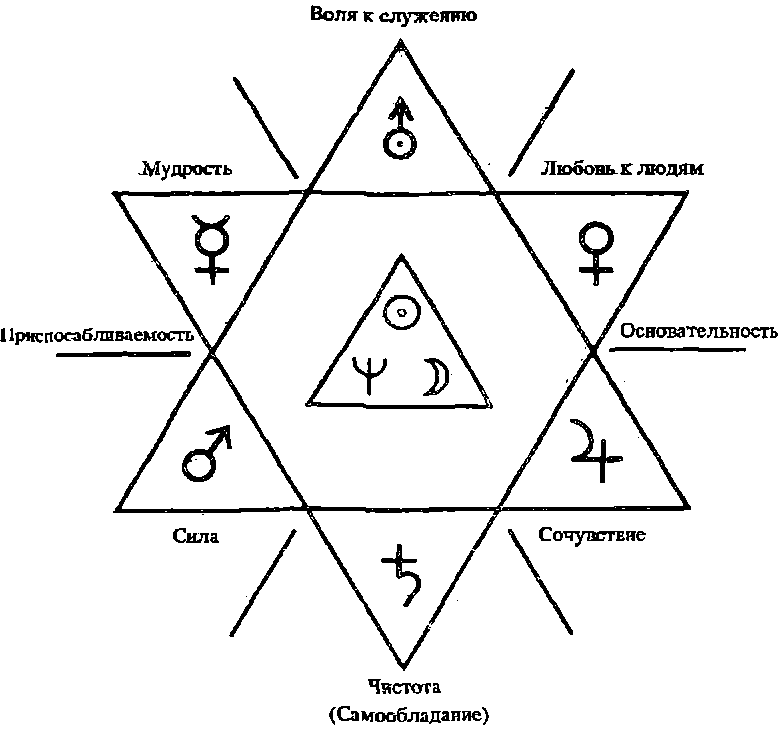 ЧАСТЬ ТРЕТЬЯ. ЧАСТИ И ЦЕЛОЕГЛАВА XVII. ТРОЙКИ И ЧЕТВЕРКИТемнота излучает свет, а свет, в виде одного луча падает в воду, материнскую глубину. Луч проникает в девственное яйцо, луч заставляет содрогнуться девственное яйцо, падает временный посев, из которого получается мировое яйцо. Тройка превращается в четверку.Е. П. Блаватская, «Тайная доктрина»Этот труд предпринял попытку подвести читателя к мысли, которую тяжело выразить словами, но которая чрезвычайно важна, так как образует основу всех мыслей эзотерической астрологии. Зачем мы рождаемся в этом мире? Зачем мы переживаем горе и радость? Зачем мы должны умирать, когда только начинаем учиться, как жить? И почему существует неравенство между людьми?Астрология знает только гипотезу, с помощью которой можно ответить на эти вопросы. Каждое человеческое существо создано «по образу и подобию Божьему», это центр в пределах божественного универсального сознания, неразрывно связанный со всеми остальными центрами, сливающимися в итоге в один посредством космической жизни и сознания, в котором они покоятся. Если сравнить космическую жизнь с пламенем, то человеческая душа является искрой этого пламени, полностью не отделенной от него. Если сравнить это пламя с алмазом, то человеческая душа является одной из его граней. Если говорить в рамках сшив о лики звуков, то душа – это нота в гигантской симфонии, пронизывающей все творение. У нее нет ни начала ни конца, она только свет и более ничего. Луч души, обособленный человек, входит в инкарнацию для того, чтобы набраться опыта. Гороскоп показывает силы и признаки этого определенного луча при его инкарнации, вид опыта, из-за которого человек пришел в этот мир и цель жизни, которая лежит перед ним.Человека, созданного «по образу и подобию Божьему», можно представить как маленький пустой, кружок в центре гороскопа или как центр зодиака. Из этого центра в определенной степени расходятся в разные стороны нити в пределах круга гороскопа. Они остаются на точках круга, к которым относятся. Все, что было, и все, что будет, заключено в круг – это и Солнце, и Луна, и планеты, и зодиак с его многочисленными частями. По отношению к представленному пустым кругом Высшему Я все существующее за его пределами является Не-Я. Возможно, это звучит слишком метафизично, но необходимо понять мысль о том (если есть желание проникнуть в тайны эзотерической астрологии), что Я является вечно чистым, бессмертным и божественным. По своей сущности оно едино с Богом, но пока эта сущность не стала единой с формой, в которой сначала достигается самосознание, а затем сверхсознание, она не сознает себя самостоятельной и все-таки единой со своим истоком.ПОСЕВ В ЦЕНТРЕЕсли мы будем рассматривать понятие не материально, то пустой круг в центре гороскопа можно назвать монадой. В этом случае гороскоп представляет собой Не-Я, или мир форм. Исходящие из центра нити являются в этом случае отношением между Я и Не-Я, или духом и материей, это отношение мы можем обозначить в качестве рассудка, интеллекта или инстинкта. Мы можем также, как это делают, индийские астрологи, рассматривать Я как посев, который входит в мир проявляющихся форм для того, чтобы дорасти до равенства с отцом. С астрологической точки зрения мы занимаемся в основном этим ростом, этим развитием божественных задатков «посева».Монады, или духи получают от божественных сущностей человеческие принципы, из которых состоит душа. Через душу или Я они привязываются к физическому телу для того, чтобы проявиться в физической вселенной. Таинственным образом, понимание которого закрыто для нас, Семь Духовных Разумов связаны со «сферами влияния», физическими зернами которых являются планеты. В наших исследованиях мы и пытаемся обосновать их природу. Это лучи, которым мы подчиняемся группами, и пока мы несознательны, они являются нашими духами-защитниками, в которых мы действительно живем, действуем и существуем.Во главе каждой группы находятся повелители, или божественные люди, которые полностью достигли сверхсознательной стадии. Пока мы сами не достигли этой стадии, нас защищает и ограничивает каузальное, или интеллектуально тело. До этих пор мы должны оставаться на луче, к которому относимся с самого начала. Это каузальное тело является единственной формой, которая остается постоянной во всем цикле человеческого паломничества. Оно присутствует в каждой жизни и содержит все семена – как хорошие, так и плохие из каждого земного существования. При каждом вступлении в новую физическую жизнь этот посев пробуждается из неподвижности и испускает колебательные силы, переходящие в активность посредством побуждения со стороны Я.Теперь давайте опять обратимся к пустому кругу в центре гороскопа. Скачала этот круг, относительно бесцветный и бессознательный на каждом уровне под спиритуальным, получает окраску посредством «планетарных духов», со сферой влияния которой он связан в течение этой жизни. Этот окрашенный круг теперь можно рассматривать как каузальное тело Я. Оно всегда является центром любого гороскопа и получает от него все больше цвета, пока не станет сияющим, сверкающим телом, в котором истинный человек становится все сильнее вплоть до времени, когда периферия круга прорывается и он становится свободным.ВНЕШНИЙ МИР И РОДИНАС уверенностью можно сказать, что каждое достигшее проявления Я вышло из любви божественных существ в мир разделения для того, чтобы осознать самое себя. Каждое рассмотрение гороскопа показывает переплетение, через которое душа прокладывает свой путь, чтобы стать более самостоятельной или возвратиться к центру любви и мудрости. Справедливость является целью выходящей наружу души, а любовь – соблазном души возвращающейся.Пока мы погрязли в разделенности и эгоизме, мы привязаны к препятствиям наших гороскопов. Но если перед нами витают единство и любовь, то мы понимаем, что тайна, которая освободит нас от будущего рабства, находится в словах великого учителя: «Любовь – это выполнение закона». Если использовать астрологию для лучшего понимания человеческого существа, то можно понять пути, по которым идут души, стремящиеся к этой цели. И чем лучше мы будем понимать человека и нити, которые привязывают его к разделенности и эгоизму, тем больше мы сможем ему помочь.ТРИ ФАЗЫ ЕДИНОГО СОЗНАНИЯТам, где есть проявление, там всегда властвует дуализм, который можно обозначить по-разному: сила и материя, душа и тело, сознание и внешний мир. Если следовать этим обоим линиям развития, то мы обнаружим, что они протекают параллельно и обладают координированными (или имеющими возможность к координированию) признаками.Сила, жизнь, душа или сознание – так как это всего лишь разные имена разных сторон одной реальности – проявляются всегда в трех формах, а именно: в каждой материи, уровне или мире. Сознание должно быть обязательно активным и стремиться наружу, так как в противном случае оно никогда не сможет действовать в мире, ничего не сможет совершить, не приведет ни к каким изменениям и вообще не сможет выразиться на внешнем плане. Оно бы вечно почивало в скрытом состоянии и дреме. Но оно должно еще и обладать способностью быть относительно пассивным и рецептивным, так как в противном случае внешний мир никогда не сможет повлиять на сознание через пять органов чувств – в этом случае оно было бы направленным только внутрь, то есть бессознательным. Сознание не может быть ни совершенно активным, ни совершенно пассивным. Должно существовать положение, которое удерживает обе части весов и переходит в обе части. Эта третья сторона должна быть нейтральной и дуалистичной, колебаться между обеими экстремальными положениями без полной идентификации себя с одним из них.Эти три стороны являются всего лишь различными сторонами одной и той же единицы сознания, или одного и того же «Я», и эта единица так же необходима, как и ее три фазы. В противном случае существовало бы одно «Я», которое было бы совершенно активным, и другое, которое было бы совершенно пассивным, и третье, нейтральное. Но такие сущности в нашей Вселенной не встречаются. Существует одна сущность, которая в определенное время активна, в другое время пассивна, а иногда застывает в равновесии. Каждая единила, будь то единица сознания или материи, должна проявиться в трех фазах. Но эти три фазы всегда всего лишь три внешние формы проявления одной единицы. Если исходить из личного сознания человека, то эти три стороны – это деятельность, чувства и мышление. Их единство заключается в самости. Самости, которая действует, чувствует и думает, так как это единица, к которой привязаны эти вечно качающиеся фазы сознания, как жемчужины на нитке.В сфере зодиакальных знаков эти три фазы – так называемые качества или гуны, которые разделяют зодиак на три креста: кардинальный, фиксированный и мутабельный. Их единство заключается в материи или сознании, которое лежит в их основе и развивает эти три фазы. Например, Весы – кардинальный, Водолей – фиксированный, а Близнецы – мутабельный знак. Но все три являются воздушными знаками и в этом смысле – единством. Тот же воздух, который в Весах кардинальный, в Водолее – фиксированный, а в Близнецах – мутабельный. То же Я, которое стремится в наружный мир через Весы в частой активности, остается в Водолее фиксированным и; неизмененным, застывшим в самом себе, а в Близнецах обе крайности удерживаются в пульсирующей взаимосвязи. Поэтому они символизируются равносторонним треугольником. Иногда треугольник помещается в круг. В этом случае три угла отрезают от круга одинаковые дуги, которые представляют собой три разных угла зрения на мир, в то время как сам круг представляет единство триады.ЧЕТЫРЕ ТЕЛАЕсли обратиться к телам, в которых живет человек, а также мирам или уровням, с которыми зги тела находятся в контакте и из материи которых они созданы; мы получим очень похожую картину, в которой все-таки присутствуют значительные отличия. Если взять среднего человека, который является индивидуальностью, проявляющейся как личность и окружен телом, то мы увидим, что у него есть четыре тела, которые строятся из разных типов материи, происходящих с разных уровней.Давайте вспомним о различии между воздухом и огнем, о котором мы говорили в предыдущих главах, То, что называется «воздухом», в действительности относится к уровню выше и по ту сторону ментального уровня. Но так как средний человек, с которым мы имеем дело, не поднимается до этой высоты, мы рассматриваем все четыре стихии как будто бы заключенными в пределах трех миров: физического, астрального и ментального уровня. При этом последний делится на две части. «Воздух» занимает место так называемой «бесформенной материи», которая находится на высшем ментальном уровне. Из нее строится каузальное тело и в нем живет непреходящая индивидуальность в сотнях инкарнаций. Она соответствует абстрактному мышлению и самости как единству.«Огонь» занимает место вида материи, который находится на низшем ментальном уровне. Из него строится ментальное тело, которое при каждой инкарнации образуется заново. В ментальном теле живет практичное конкретное мышление личности. В действительности огонь относится ко всему ментальному уровню, а воздух – к уровню по ту сторону ментального. Но если мы ограничимся тремя мирами, то они имеют указанные соответствия.«Вода» занимает место вида материи, который находится на астральном уровне. Астральное тело человека, которое заново образуется при каждой реинкарнации, получается из него. В астральном теле находятся функции всех чувств, страстей, желаний и ощущений – как хороших, так и плохих, как высших, так и низших. Если личностному человеку что-то нравится или не нравится, то материя этого тела начинает колебаться, точно так же как и материя его ментального тела, когда он думает над какой-то мыслью.«Земля» занимает место физической материи физического уровня, из которой состоит наружное тело человека, одежда, оболочка, которая при рождении рождается и при смерти умирает. Деятельность или воля к деятельности является характерным для этого тела состоянием сознания.СТАДИИ СОЗНАНИЯЕсли исходить из самого низкого из этих состояний материи и представить себе эволюцию самости сознания во все более высоких ступенях, как она проходит их, то начнется чистое движение, превращающееся в человеке в определенное действие, в стадии, которую мы называем «землей». Она соответствует минеральному царству, так как хотя на неорганическую материю, минералы и можно повлиять, они реагируют, но не обнаруживают ни чувств, ни мышления. Своей максимальной стадии они достигают в растениях, которые как тип соответствуют тонкой, или эфирной материи физического уровня.Если достигнута стадия развития, которую обозначают «водой», то к чистой деятельности и реагированию добавляется сознание радости и горя, симпатии и антипатии. Самость развилась до высоты астрального уровня, и ее функции соответствуют животному царству. Если обе стадии смешиваются и деятельность земного-физического типа привносится в чувственную зону водно-астрального уровня, то получается желание и его противоположность, антипатия, так как это имеет место непроизвольно, если сознание живет в сфере радости и страдания и двигается к объектам или отклоняется от них. Это движение к ним и отклонение от них является составной частью деятельности, которая добавилась к чисто пассивному ощущению и смешалась с ним. Если достигнута стадия, которая обозначается «огнем», то развивается самоосознанное человеческое существо с силой мышления. К деятельности и ощущению добавляется мышление. Огненный Овен является знаком этого человеческого Я, осознающего свою самостоятельность по отношению к другим и изживающего себя как Я.Если достигнута стадия «воздуха», то по ту сторону ментального развивается сверхчеловек. Но как уже было отмечено, обычный человек обнаруживает эту стадию только как мышление в своих разных ступенях, как абстрактное мышление высшего ментального уровня, который человек однажды должен пройти. В своем полном развитии абстрактное мышление действует синтетически и объединяюще, в отличие от разделяющего воздействия огня. Разделенное Я Овна и асцендента смешиваются в Весах и в седьмом доме с другим Я. Этот же синтетический процесс наблюдается в приятельстве Близнецов и третьего дома и в дружбе или человеческом братстве Водолея и одиннадцатого дома.КРЕСТ В КРУГЕЗдесь имеются четыре определенные стадии: земля, вода, огонь, воздух. При этом необходимо обратить внимание на то, что существует сходство с рассмотренной ранее классификацией треугольника в круге. Сходство заключается в том, что эти четыре стадии состоят из низшей или высшей триады, например, земли, воды или огня, которые полностью проявляются в личности среднего человека, заново образуются при рождении каждой новой личности и после каждой смерти умирают и становятся безсущностными. Сюда добавляется высшее, синтетическое единство, стихия воздуха, из которой происходят три стихии и в которую они возвращаются. Если бы это было все, то можно было бы и эти четыре тела представить в том же символе треугольника в круге, причем треугольник отвечал бы за три низшие, а круг за высшее синтетическое единство.Но этот символ не используется. Материя и состоящие из нее тела символизируются крестом в круге. Возникает вопрос, почему и как возникает это отличие. Ответ гласит следующее: хотя четыре тела могут раскладываться на триаду и их единство, но эти четыре точки, каждая на своем уровне, проявляются для всех тех, кто может их воспринять. Эти четыре точки можно отделить друг от друга, и они действительно разделены для глаза тренированного ясновидящего, который сначала наблюдает одну материю, а затем другую, сравнивает ее грубость или тонкость и оценивает степень власти, которую имеет над ней Я. Но четыре объекта, которые могут отделяться друг от друга, требуют для символизации и четырех точек в круге. И если соединить точки, то получается крест.ТРЕУГОЛЬНИК В КРУГЕЕсли рассмотреть сознание, жизнь или дух отдельно от телесности, то все получается по другому. И здесь проявляется триада: познание, ощущение и деятельность, а также синтетическое единство, лежащее в основе всего Я, которое проявляет триаду и без которого она бы не существовала. Но это важное отличие. Я, единый синтез, является неотделимым от своего трехкратного проявления, а оно неотделимо от синтеза. Где бы Я ни существовало в активном проявлении, оно всегда проявляется в познании, ощущении и деятельности. Я, отделенное от этой триады и ее комбинаций и соответствий, не существует. Если Я вообще проявляется, то только через эту триаду. Триаду можно воспринимать, а единство, Я, – нет. Не существует чистого, абстрактного Я в проявлении, оно неизбежно проявляется через мышление, ощущение или деятельность – на более высоком или на более низком уровне. В этом случае триаду выражают треугольником в круге, а объединяющее Я является кругом, как фон треугольника. Четвертую точку в круге, отделенную от трех остальных, Я поставить не может.ТРИАДА И КРЕСТВ зодиаке находятся обе эти классификации. Деление круга треугольником дает нам три креста, из которых каждый соответствует одной из трех форм сознания и одному из трех путей, по которым развиваются все души. Треугольник относится к витальному аспекту и находится во взаимосвязи с Солнцем. Солнечный знак Льва отделяет, считая с начала зодиака, один из трех сегментов, на которые круг делится треугольником.Деление круга крестом дает четыре триады, из которых каждая соответствует одному из четырех тел и одному из состояний материи (земля, вода, воздух, огонь). Крест относится к формальной стороне, и находится во взаимосвязи с Луной. Лунный знак Рака отделяет, считая с начала зодиака, один из четырех квадрантов, на которые круг делится крестом.Эти триады и кресты пронизывают друг друга везде и го всех точках и образуют первичное семеричное деление зодиака. Но эта семерка может рассматриваться, в зависимости от точки зрения, и как триада, крест или двойка. Из них получаются многочисленные комбинации и подразделения, некоторые из которых уже были описаны.Изучение данной таблицы дает понять, что она объединяет все сказанное ранее и открывает новые подходы. Ее необходимо сравнить с таблицей, данной в одной из предыдущих глав.ГЛАВА XVIII. ДРУГИЕ ГРАДАЦИИТаким образом, число семь как сумма тройки и четверки, является элементом каждой античной религии, так как оно – элемент природы… Вселенная – это семерка. Ее всеобщность состоит из групп семерок – так как сила восприятия состоит из семи различных сторон, которые соответствуют семи состояниям материи, или семи царствам.Е.П. Блаватская, «Тайная доктрина»Глава XVII, в которой мы исходили из простого круга, показала, каким образом деление на три и четыре части круга, общей трехкратной проявленности жизни или сознания и четырехкратной проявленности соответствует форме тел человека и пронизывает их. Там, где есть деление на три, там присутствует и деление на четыре части. Каждую отдельную часть круга можно отнести как к делению на три, так и на четыре части. Большинству людей знакома мысль о том, что каждая часть большого целого является уменьшенным изображением этого целого. Эта мысль встречается в таких выражениях, как, например, «Микрокосмос – зеркало макрокосмоса» или «То, что вверху, подобно тому, что внизу». Астрология пользуется этой мыслью в совершенно различных местах. В данном месте она помогает нам понять то, что весь зодиак отражается в каждом отдельном знаке. По аналогии с учением о том, что каждый из семи космических уровней содержит семь подуровней, понятно, что каждый из двенадцати знаков опять делится на двенадцать частей. Уже было отмечено, что это деление скорее встречается в индийской, а не в европейской астрологии. Но это деление служит исходной точкой для методов не только деления, но и в особенности комбинации знаков, а один из них – деление на деканаты – показал свое значение и на практике.КРУГ ДНЯВсем известно, что дни недели названы по планете, которая управляет первым часом дня. Но не всем известно, что это можно использовать по-разному, и что это в принципе совпадает с порядком и делением зодиакальных знаков. Все старые европейские астрологи делят день на 24 часа. Но Е.П. Блаватская дает основанное на оккультных фактах деление дня на четыре четверти:Понедельник (день Луны в европейских языках) получил свое название, так как его первая четверть, которая начинается незадолго до восхода Солнцу, находится под управлением Луны, управляющей и всем днем. Вторая четверть, которая сильнее всего в полдень, подчинена Меркурию, третья четверть, которая сильнее всего при заходе Солнца, подчинена Венере. Четвертая четверть, с полуночи – подчиняется Солнцу. И так далее по всем дням недели. Это деление соответствует делению зодиака в четырех триадах огня, земли, воздуха и воды. И то и другое объединяется в одном символе – крест в круге. Не вызывает удивления и следующее: если взять названия дней, получается тот же результат, как если бы разделить каждый день на три части. Эти три части соответствуют делению зодиака на три креста (четверки), которые были рассмотрены в предыдущей главе. При делении на четыре части семь планет располагались в соответствии с их скоростью при точке наблюдения с Земли. В начале располагалась Луна, как самая быстрая планета. Деление на три части начинается с Сатурна как с самой медленной планеты. Это деление дня на три равные части было распространено в Древнем Египте.Мы упоминаем эти вещи в данном месте, потому что деление дня на три и четыре части аналогично делению зодиака на кресты и триады и сходные принципы определяют деление каждого отдельного знака.КРУГ ЗНАКАЕсли опять воспользоваться мыслью о том, что в каждом знаке отражается весь зодиак, то из этого следует деление каждого знака на двенадцать частей по два с половиной градуса. Эти части соответствуют знакам, называются по их именам и находятся под их управлением. Первая часть в два с половиной градуса каждого знака управляется самим знаком, вторая часть – следующим знаком и т.д. Если разложить таким образом каждый знак на двенадцать частей, то можно использовать и группирование по треугольнику и кресту, результаты являются не просто игрой ума. Как минимум один из них показал свое значение на практике, и наверняка, другие имеют такое же значение, просто достаточный опыт еще не собран.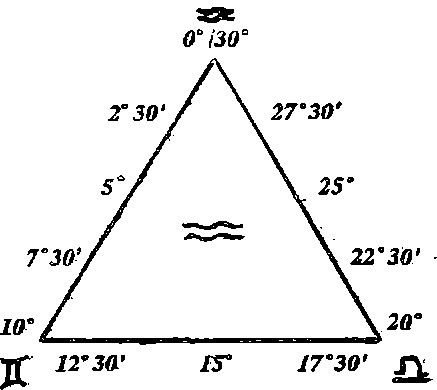 Если расположить каждый знак с его двенадцатью частями в маленьком круге, в который вписан равносторонний треугольник, то получаются следующие результаты: первая вершина треугольника в начале знака показывает деление, которое названо по самому знаку. Так как управляющая планета первой части властвует до тех пор, пока не начнется другая часть, так и первая двенадцатая часть знака в этом расположении является властелином всей первой трети или деканата знака. Вторая вершина треугольника указывает на пятую двенадцатую часть знака. Эта пятая двенадцатая часть, если считать от основного знака, соответствует пятому знаку. Если речь идет, например, о Водолее, то пятым знаком по природе являются Близнецы. Этот знак соответствует следующему знаку этой же триады – и всегда властвует над всем вторым деканатом. Третья вершина треугольника начинается на девятой двенадцатой части, которая в нашем примере соответствует природе Весов. Девятая двенадцатая часть каждого знака властвует над третьим деканатом знака.Это и является основой разделения на деканаты, при котором первый деканат показывает природу самого знака. Второй соответствует по своему существу следующему знаку этой же триады. Третий – третьему знаку той же триады.ДЕКАНАТЫРазделение деканатов, которое представляет собой очень поучительное расположение различных влияний, нужно было бы рассмотреть в начале, а уже затем обращаться к другому методу – делению знака на четыре части. Треугольник делит как весь зодиак, так и каждый знак на три части. Тот, кто читал работу А. Безант «Трактат о сознании», знает, что она в третьей главе говорит о том, как «триада развивается по своим собственным внутренним законам в семерку, так как ее три фактора могут группироваться семью и только семью способами» . Если зодиак делится на три части, то Овен определяет в качестве кардинального знака первую треть. Лев, фиксированный знак, определяет вторую треть. Стрелец, мутабельный знак, определяет третью треть. Эта триада, над которой властвуют гуны, образует семеричные группы воздействия. Если разделить эти триады на три знака, а затем каждый знак на три деканата, то и эти триады образуют семеричные группы воздействия. Это деление и дифференциация имеют большой смысл. Каждый деканат, который представляет природу одного или другого знака, хотя и является частью этой триады, но одновременно содержит всю триаду как единство, как это показано на. следующей таблице:Первая и наивысшая комбинация каждой триады образуется из первого деканата каждого из трех знаков данной триады, которые находятся рядом друг с другом и равны по силе. Следующие шесть комбинаций в каждой триаде следуют со вторым и третьим деканами каждого знака. Целое показывает, что каждая триада образует семерку, септиль.ДЕКАНАТЫ, СЕПТИЛИ И УРОВНИЕсли, как было показано в обзорах предыдущей главы, соотнести триады с уровнями Вселенной, то здесь очевидна аналогия с семеричным делением каждого уровня. Когда семеричный Воздух спускается до высшего ментального уровня, то ой соответствует семи подчастям первого царства стихий. Перенесенный на. низший ментальный уровень семеричный Огонь соответствует семи подчастям второго царства стихий. Семеричная Вода дает семь подуровней астрального, третьего царства стихий. Земной септиль ведет к физическому уровню. Люди, которые родились под какой-то из этих комбинаций или с несколькими планетами в одной из этих комбинаций, находятся в связи с соответствующим типом сознания и соответствующим видом стихии.ПЛАНЕТЫ И ТРИАДЫ Земные и водные знаки являются отражениями и оборотами воздушных и огненных знаков и имеют тех же управителей. Это касается не только знаков, как целого, но и их деканатов. Сатурн, Меркурий и Венера властвуют над воздушными знаками и их первыми деканатами. Эти планеты также властвуют над тремя земными знаками. И шесть (вторых и третьих) деканатов воздушных знаков управляются теми же планетами, что и соответствующие шесть деканатов земных знаков.Сатурн относится к группам земли и воздуха. Управление Урана над Водолеем становится очевидным только в том случае, если индивидуальность в своем развитии продвинулась очень далеко. В противном случае управляющей планетой Водолея является Сатурн, так как обе планеты различаются только степенью силы воли, которую они показывают. Сатурн представляет связанную, конкретную волю, которая свободна и беспрепятственна. Сатурн управляет каузальным телом и привязывает человека к его разъединенной и ограниченной индивидуальности. Уран освобождает человека от этой связи, так что его сознание может подняться до высших уровней. Солнце как жизненная сила и Сатурн как воля являются только заместителями, пока влияние Воздуха не станет достаточно сильным и Уран выступает на место Солнца и Сатурна. Но если влияние Урана начинает проявляться полностью, то каузальное тело более не связывает и не ограничивает индивидуальность, Человек полностью развился. Меркурий, управляющий воздушным знаком Близнецов и земным знаком Девы, является планетой с двумя лицами и во многих отношениях самой дуалистичной планетой из всех. Так как и Сатурн в области воли является мостом между индивидуальным и личным, так и Меркурий имеет то же значение в царстве мышления и памяти. Он является соединительным звеном между высшим и низшим, так как его влияние подчеркнуто во втором деканате Водолея (каузальное тело) и в третьем деканате Козерога (физическое тело). Его «противнику в огненных и водных знаках – это Юпитер, планета экспансии и проникновения. Обе относятся к такой функции сознания, как познание. Юпитер при этом находится на формальной, или объективной стороне, Меркурий – на витальной, или субъективной.Венера, управляющая воздушным знаком Весов и земным знаком Тельца, отвечает за творческую сторону сознания и располагается в паре с Марсом, планетой зачатия и объективной активности, в огненных и водных знаках. Сходным образом ведут себя по отношению друг к другу огненные и водные знаки, только представителем Солнца в триаде огня в водной триаде является Луна. Так же, как Солнце представляет индивидуальность, пока Уран не начнет свое управление, так можно предположить (хотя полной уверенности еще нет), что Нептун как представитель совершенной личности заменяет Луну. Влияние Луны распространяется три низшие триады, так как она возвышена в земном знаке Тельца, ее «дом» находится в водном знаке Рака, а ее полярность, Солнце, относится к огненному знаку Льва.ТРЕУГОЛЬНИК И КРЕСТЭти семерки получаются, если вставить в зодиак или в меньший круг, одного знака, треугольник. Они дают три четверки, на вершине которых располагаются три «человеческих» знака Воздуха Водолей, Близнецы и Весы. Телец, Скорпион и Лев являются фиксированными знаками, образующими сильный, непоколебимый центр, который противостоит всем ударам судьбы и может установить прочное Я, которое в высшем смысле выражается в воле Водолея. Козерог, Рак и Овен представляют собой собранную в кулак энергию, направленную наружу, которая посредством активности Весов, знака не только индивидуализации и разделения, но и соединения, превращается в высшую форму. Дева, Рыбы и Стрелец выражают гармонию противоположностей, достигающую своей вершины в Близнецах, знаке «Великого человека», о котором писал Сведенборг, и Адама Кадмона Каббалы. Расположенный в круге крест мы рассмотрим в следующей главе.ГЛАВА XIX. ЧЕТВЕРТИЧНОЕ РАЗДЕЛЕНИЕ ЗНАКОВЭто крест в круге, истинный «Сruх Аnsаtа», но это крест, на котором должны быть распяты все человеческие страсти, прежде чем йог пройдет через «узкие врата», расширяющиеся до бесконечности, когда внутренний человек перешагнул порог.Е.П. Блаватская, «Тайная доктрина»До этого мы занимались анализом того, что получается, когда в круг зодиака, дня или знака вставляется треугольник. Использование креста, или деления на четыре части по отношению к зодиаку и дню также было упомянуто. Остается только разложить знак на четыре части, что показано на следующей таблице:Из предыдущей главы следует, что при делении каждого знака на двенадцать частей первая двенадцатая часть имеет ту же природу, что и сам знак. Пятая часть соответствует следующему знаку этой же триады, а девятая часть третьему знаку этой же триады. Это является ключом к пониманию управителей деканатов. Это же правило может быть применено и к делению знака на четыре четверти. Первая четверть опять показывает природу самого знака. Вторая четверть начинается на четвертой двенадцатой части, природа которой соответствует следующему знаку на кресте, управляющим всей четвертью. Если знак является, например, Водолеем, то вторая четверть имеет подвлияние Тельца. Третья четверть начинается при подвлиянии третьего знака этой же четверки, например, Льва в случае с Водолеем – и он характеризует всю четверть. Четвертая четверть соответствует в этом случае сущности Скорпиона, последнего знака этой же четверки, если начинать с Водолея.Таблица показывает четверти в расположении четырех угловых домов гороскопа. Сам знак располагается на поперечнике креста, которая символизирует асцендент. Вторая четверть располагается на четвергом, третья – на седьмом доме, а четвертая четверть – на десятом доме. Таким образом, четверти знака и четверти зодиака, которые начинаются с конкретного знака, совпадают.ВЗАИМОПРОНИКНОВЕНИЕ ПРИНЦИПОВПринципы разделения дня, месяца (или знака) и года (или всего зодиака) одинаковы независимо от того, берем мы деление на три или на четыре части. Эти методы разделения не противоречат друг другу, так как они относятся к различным классификациям. Если Овен называют кардинальным знаком, то это не противоречит факту того, что он является огненным знаком, так как оба эти обозначения интерпретируются по-разному. Первая интерпретация возникает при использовании троекратного расположения, причем знаки с тремя гунами, тремя путями и тремя сферами сознания, мышлением, отпущениями и деятельностью соотносятся друг с другом. Эта взаимосвязь получайся из четверичной классификации, которая относится: к четырем стихиям, четырем телам и другим труппам четверок. Те больше относятся к жизни (витальности), а эти к форме.Этот обзор показывает, что воздушные знаки, как и в ранее приведенных таблицах, находятся на самом высоком месте. Если каждый знак разделить на четыре части, то все двенадцать знаков зодиака поднимаются на уровень Воздуха, где они существуют как подвлияния или полярности материи этого уровня и созданного из него тела. Следующий уровень – это уровень Огня, к которому относятся в особенности Овен, Лев и Стрелец. Но и здесь присутствуют все двенадцать знаков, как подвлияния воды, земли и воздуха. Это касается и уровней стихий Земли и Воды. Этот вывод можно было бы сделать и на основании уже упомянутого принципа того, что микрокосмос является зеркалом макрокосмоса. Если четыре квадранта зодиака соответствуют четырем уровням, то каждый квадрант и каждый уровень отражают целое. В тройственном делении знаков с расположением деканатов в группах по семь все относятся к стихии конкретного знака. Деление на семь земных знаков, например, по природе своей относится к стихии земля, но в пределах семеричной группы представлены все три четверки.В четверичном делении любого знака подчасти имеют природу этой же четверки, но присутствуют все четыре стихии. Например, Водолей как фиксированный знак находится в связи с мутабельным крестом через свой второй деканат Близнецов и с кардинальным крестам через свой третий деканат Весов. В качестве воздушного знака, Водолей находится в связи с землей и с физическим уровнем посредством своей второй четверти Тельца; с огнем и ментальным уровнем – посредством третьей четверти Льва; с водой и астральным уровнем – посредством четвертой четверти Скорпиона.ПРИМЕНЕНИЕ В ГОРОСКОПЕДля применения вышесказанного в гороскопе необходимо обратить внимание на следующие факты:Планеты в первой четверти знака относятся к самому человеку, к его силам и основным чертам. Они выражают собственные личные качества человека и формируют их как отдельное существо, покоящееся в себе и закрытое.Планеты во второй четверти знака относятся к дому и домовитости, к влиянию родителей и сфере семьи. Они формируются в своем отношении к родителям и детям, а также, косвенно, и к другим людям. Поле вокруг Я таким образом расширено, но все еще относительно лично и закрыто.Планеты в третьей четверти знака указывают на отношение индивидуума ко внешнему миру в смысле большего или меньшего равноправия. Брак, партнерство, дружба, вражда и общая популярность это только варианты одной и той же связи. Поле вокруг Я здесь расширено до такой степени, что оно включает в себя большую часть Не-Я.Планеты, находящиеся в последней четверти знака, выражают отношение к миру в смысле превосходства, власти, владения, славы, успеха, знакомства и значения.Вид комбинации планеты и знака дает решение о том, является это отношение приятным или неприятным, благоприятным или неблагоприятным.ЧЕТЫРЕ ВЕЛИКИХ СИМВОЛАВо введении в изучение эзотерической астрологии, которое было дано в девятом выпуске нового издания журнала «Современная астрология», имеются некоторые мысли о спиритуальном, центральном Солнце и его взаимосвязи с лучам и к монадами. Как в эзотерической, так и в экзотерической астрологии необходимо знать четыре символа. Центральное Солнце символизируется Полярной Звездой, которую можно рассматривать как коррелят монады, или «двойника Бога». В этом случае Солнце в центре нашей Солнечной системы соответствует свету и духу индивидуального, или каузального тела, Луна – сумеречному свету астрально-ментального сознания, а Земля – физическому телу. Эти четыре символических представителя соответствуют еще определеннее четырем триадам: воздуха, огня, воды и земли.Между этими двумя ступенями, высшей или индивидуальной и низшей, или личной – присутствует постоянное взаимодействие. На современной стадии развития индивидуум представляется в каузальном теле, а личность – в трех более низких сферах сознания. Но если человек в течение развития преодолел каузальное тело, то его сознание более не привязано к условиям, которые соотносятся с зодиаком Земли. В этом случае он произвольно может создавать собственные носители сознания. Таким образом развитие человеческого существа связано с четырьмя определенными ступенями материи. Каждая из этих ступеней развития должна быть пройдена во всех своих тонких и грубых частях.ПОДХОДЫ К ЗНАКАМДеление знаков на трети и четверти делает каждый знак, как уже было объяснено, семеричным. Но из этих семи частей из знака выходят только пять. Первый деканат и первая четверть имеют ту же природу, что и сам знак. Но через второй и третий деканат и вторую, третью и четвертую четверти знак находится в контакте с другими сферами сознания, другими телами и уровнями бытия. Так, например, Лев, является фиксированным огненным знаком и соотносится через свой огненный характер с ментальным уровнем, через свое фиксированное качество со сферой воли, которая в неразвитом человеке является инстинктивной. Его второй деканат (Стрелец) и третий деканат (Овен) приводят его в соприкосновение с Юпитером и лучом Воли, с Марсом и лучом Активности. Вторая четверть (Скорпион) добавляет влияние астрального тела, третья четверть (Водолей) добавляет влияние стихии воздуха, а четвертая четверть (Телец) ведет на физический уровень. На первый взгляд может показаться, что эти деления знаков слишком сложны для практической работы и что вполне достаточно рассматривать знак как целое. Для многих целей это действительно так. Но в любом случае факт того, что знак может быть разделен таким образом, ни в коей степени не противоречит положению о том, что знак Льва действует как единство и управляется Солнцем. Факт того, что человек является индивидуумом, также совершенно не противоречит мысли о том, что он живет в трех формах сознания и в четырех телах.ПЕРВИЧНЫЕ И ВТОРИЧНЫЕ ТИПЫНеобходимость этих и других связей становится яснее, если вспомнить о мысли, заключающейся в том, что на Земле есть семь групп развития душ под предводительством семи возвышенных существ, которые являются спиритуальными управителями семи планет. Каждая человеческая душа подчиняется как индивидуум непосредственно одному из этих существ и приобретает преимущественно характеристики, силы и способности, относящиеся к одному из них. Но каждая душа может приобретать, хотя и в гораздо меньшей степени, черты характера, которые относятся к шести другим типам. Это происходит благодаря последовательности инкарнаций в телах, отвечающих природе всех семи управителей. Например, индивидуальность, чья главная линия развития управляется Сатурном, не всегда рождается в сатурнианской личности. При одном рождении влияние будет оказывать Юпитер, при другом – Сатурн и так далее. Хотя Сатурн и представляет всегда самую сильную и лучшую сторону индивидуальной души, эта душа с переменным успехом получает силы и других управителей.Из этого следует, что классификация индивидуумов не исчерпывается семеричной шкалой. Не достаточно следующего утверждения: этот человек подчиняется Сатурну, тот – Юпитеру, третий – Венере и т. д. Если бы не было других делений кроме этих семи типов, то индивидуумы, которые относятся к одному лучу, должны были бы быть совершенно одинаковыми. Два сатурнианца были бы копиями друг друга. Два солярных человека не имели бы никаких отличий друг от друга. Мы знаем, что это не имеет места в физической личности, а высказывания высокоразвитых индивидуумов ведут к заключению о том, что это касается индивидуальности в такой же малой степени.Если мы классифицировали индивидуум как преимущественно относящийся к одному из семи лучей, то еще следует Ответить на вопрос, в каком объеме ему удалось принять силы остальных семи лучей. Если его самые сильные и лучшие способности имеют сатурнианскую природу, то какая планета находится у него на втором месте? Есть еще шесть других 190 и теоретически каждая из них может находиться на втором месте. Если в начале и есть только семь типов, то классификация усложняется тем, что каждый из семи может варьироваться по шести разным направлениям. То есть существует сорок два вторичных типа. Но это еще не все, так как есть пять других линий развития, подлиний собственно главной линии, которой следует душа. И здесь опять-таки она может приобретать их существенные черты в соответствии с их порядком. Поэтому каждый вторичный тип может варьироваться по пяти разным направлениям. Отсюда следуют 42 x 5, или 210 типов третьего порядка. Без дополнительных доказательств становится ясно, что этот третий порядок делает возможным четвертый, который варьируется по четырем направлениям. 210 x 4, иди 840 типов четвертого порядка. Пятый порядок варьируется по трем типам, 2520 x 2, или всего 5040. Все это получается из существования семи основных типов, каждый из которых содержит в себе остальные шесть как подтипы.Ограничимся этим и не будем приводить другие взаимосвязи в качестве примера, в частности взаимосвязи, которые исходят из зодиака, ведь таким образом количество подтипов возрастет до бесконечности. Уже и так понятно, что нет двух совершенно одинаковых индивидуумов. Их отличия объясняются различным опытом, который они приобрели в прошедших инкарнациях в этом и других мирах. Опыт, приобретенный в окружающем мире, генерирует в душе способности, а так как пройденные пути никогда не бывают одинаковыми у разных душ, то и приобретенный опыт, и возникшие в результате него силы будут соответственно разными. Святой отличается от грешника тем, что его душа более старая, с гораздо большим опытом и более зрелыми силами. Гений развил свои способности в большей степени, чем средний человек. И даже если бы все души имели одинаковый возраст, разница была бы большой (об этом уже было сказано). Но так как существуют большие отличия по возрасту и соответственно стадиям развития, то сложность возрастает чрезвычайно. И все-таки все входит в семь типов, которые символизируются планетами и проходят по путям могущества, любви и мудрости.Теперь ясно, что обычные выражения эзотерической астрологии имеют более глубокий смысл. Поэтому следующая глава и будет рассматривать самые важные из понятий эзотерической астрологии.ГЛАВА XX. ЭЗОТЕРИЧЕСКОЕ ЗНАЧЕНИЕ АСТРОЛОГИЧЕСКИХ ПОНЯТИЙСлово «Его дыхание дало жизнь семерке» (в станцах Дзиан) относится как к Солнцу, которое дает жизнь планетам, так и к «высшему» спиритуальному Солнцу, которое вдыхает жизнь в весь космос. Астрономические или астрологические ключи к познанию тайн теогонии вы найдете в глоссарах к станцам, которые будут даны позднее. Е.П. Блаватская, «Тайная Доктрина»Следующий словарь приближает обычные астрологические понятия к целям эзотерической астрологии. Он может оказать значительную помощь в понимании некоторых терминов. Во многих случаях даны примеры, которые облегчают понимание.АспектыПосле толкования всего, что касается знаков и положения, необходимо посвятить внимание аспектам, образуемым между небесными телами. Аспекты модифицируют влияние планет в большей степени чем дома или знаки: например, благоприятный аспект Марса или Юпитера может сильно модифицировать влияние Сатурна, направленное на одиночество. Хорошее положение Юпитера по дому и знаку значительно ухудшается из-за неблагоприятного аспекта к Марсу или Сатурну. Если неблагоприятные аспекты дополнительно подчеркивают эгоизм и холод, то влияние Сатурна может стать еще более неблагоприятным. Юпитер с плохими аспектами отвечает за лицемерие и фальшь вместо правильного и широкого мышления. При толковании аспектов сначала следует смотреть на аспекты светил и Меркурия, так как они являются проводниками, приемниками и распределителями планетарных влияний. Аспекты Луны относятся преимущественно к физическим вещам. Солнце влияет на моральный, или индивидуальный характер, Меркурий – на рассудок. Большими (мажорными) аспектами никогда нельзя пренебрегать, а малые аспекты (минорные) никогда не следует переоценивать. Самыми важными являются соединения и оппозиции, затем – тригоны и квадратуры, в конце – секстили и малые аспекты. Полутораквадрат часто является важным аспектом, но его не всегда оценивают правильно, это очень противоречивое влияние.БлагодетелиЮпитер и Венера считаются в общем благодетельными планетами, но при определенных обстоятельствах могут действовать и противоположным образом. Например, Юпитер может принести излишек и избыток того, что обычно и неправильно обозначают как «хорошее». Венера может посредством наслаждений и веселого общества привести к разорению. Это понятие (благодетель) больше относится к хорарной, а не к натальной астрологии.Включенные знакиМногим начинающим астрологам оценка влияния включенных знаков кажется очень тяжелой. Они адсорбируют дом, в котором находятся, как целое. Одновременно с этим они объединяют с ним влияние других знаков, касающихся дома. Планеты во включенных знаках воздействуют на дела дома, в котором находятся, сильнее обычного.«Восточный»Это выражение используется в двойном смысле. Во-первых, о небесных телах, которые находятся в восточной половине гороскопа, особенно возле асцендента. Во-вторых, о планете, которая восходит непосредственно перед Солнцем, стоит «восточнее от Солнца» – очень важное и сильное положение. В гороскопе лорда Росбери Меркурий и Уран в обоих значениях находятся восточнее. Противоположная констелляция называется западной.Асцендент относится к человеку, к Я. Планеты на асценденте или вблизи него влияют на характер и действия, которые следуют из характера. С другой стороны, десцендент относится к личности и делам во внешнем мире и их взаимосвязи с человеком. Меридиан комбинирует оба влияния. Поэтому можно сказать, что планеты в восточной половине гороскопа и на асценденте склонны к созданию новой кармы. Они представляют собой судьбу, которая получается из характера и которой можно избежать, если овладеть своим характером. Планеты в западной половине гороскопа в большей степени представляют исполнение или воздействие созданной ранее судьбы, а также воздействие окружения на человека – воздействие, которого избежать тяжелее.ВосхождениеВсе восходящие планеты в гороскопе имеют значение, но главным влиянием обладают те, которые ближе всего находятся к куспиду первого дома (асценденту). При этом большие планеты имеют большее значение, чем малые.Уран, Сатурн и Марс в качестве восходящих планет оказывают большее влияние, чем Нептун, Юпитер или Венера. В случае со светилами и Меркурием их действительная сила зависит от аспектов и знака. Восходящий Уран дает независимость, знания и определенную склонность к эгоцентризму. Сатурн дает сопротивляемость, выносливость, тёрпение и прочность. Марс дает силу, мощь и определенность. Нептун предопределяет склонность к медиумистическим и мечтательным переживаниям. Юпитер расширяет и обогащает жизнь и приводит ее к благоприятной зрелости. Венера дает радость, любовь к красоте, приятную жизнь. Меркурий дает живость ума и способность к контактам. Солнце дает честолюбие, гордость и понимание власти, но при этом значительное благородство и великодушие. Луна означает склонность к частым переменам настроения. В некоторых случаях восходящая планета одновременно является управителем рождения. В качестве соуправителя она всегда принимается во внимание и принимает участие в изменении жизни и сознания. Если взять, например, гороскоп человека, который склонен к преувеличениям, то благодаря восходящему Сатурну в нем может преобладать любовь к истине и осторожность.Геоцентрическая и гелиоцентрическая астрологииВ античности, когда верили в то, что Солнце и все небесные тела вращаются вокруг Земли, правильность геоцентрической астрологии не вызывала никаких вопросов. Но с тех пор, как мы знаем, что Солнце является центром нашей системы, все больше людей выступают за то, что астрология должна быть гелиоцентрической и за то, что от старой геоцентрической астрологии следует отказаться. Но мы с этой мыслью согласиться не можем по следующим причинам: мы живем на Земле, а астрология является наукой о воздействии влияния Солнца, Луны и планет на Землю. Для оценки этих влияний мы должны наблюдать положения и углы с Земли, а не с Солнца, на котором мы не живем. Мы следуем своей судьбе на Земле, и нас касаются только те влияния, которые попадают на Землю, а не на Солнце. Возможно, однажды и будет разработана гелиоцентрическая астрология, но результаты такой астрологии, достигнутые до сих пор, не могут ни в какой степени быть приравнены к результатам традиционной астрологии.Голова и хвост драконаГолова дракона – это восходящий Лунный узел, или точка, в которой Луна в движении на север пересекает эклиптику. Хвост дракона, или заходящий Лунный узел, – это противоположная точка, в которой Луна пересекает эклиптику в своем движении на юг. Древние астрологи придавали им значение, а индийские астрологи используют и сегодня. Они считают, что голова дракона благоприятна и имеет экзальтацию в Близнецах, а хвост дракона неблагоприятен и имеет экзальтацию в Стрельце. Большинство современных астрологов лунные узлы не используют. Единственное практическое значение, на которое они указывают, – куда примерно перед рождением попадают затмения. Исследованием этих точек стоит заниматься гораздо тщательнее, чек принято сейчас. Затмение, в особенности видимое, отмечает точку зодиака, на которую оно попадает, очень сильно, и это воздействие сохраняется в течение определенного времени. Поэтому эта точка может стать в гороскопе очень важной, хотя на нее легко не обратить внимания, ведь светила ушли из этого места. Но затмения попадают не точно на голову или хвост дракона, а происходят вблизи от них.ДеканатыДеканаты знаков важнее, чем полагают некоторые астрологи. Но существует опасность того, что толкование усложняется, если изучающий астрологию не обладает достаточно хорошим даром комбинаторики. Эта трудность становится заметной уже в том случае, когда зодиак делится на знаки, триады и кресты. Каждый знак содержит в себе триаду, к которой относится, как целое. Первый деканат из десяти градусов обладает той же природой, что и сам знак. Второй деканат от 10 до 20 градусов соответствует следующему знаку этой триады и добавляет определенное подвлияние, а третий знак триады действует как подвлияние в третьем деканате. Благодаря этому расположению влияния действуют как кардинальные, фиксированные и мутабельные комбинации в одном знаке.Мы покажем значение деканатов на наших гороскопах – примерах. Управитель рождения Наполеона находился в первом деканате Рака. Меркурий и Нептун также находились в первых деканатах своих знаков. Юпитер находился во втором деканате Скорпиона (Рыбы), Сатурн обладал в Раке также сходным подвлиянием Рыб. Таким образом, через Сатурн и Юпитер водный тригон выразился как целое. Солнце находилось в третьем деканате Льва (1 – Лев, 2 – Стрелец, 3 – Овен). Марс находился во втором деканате Девы (1 – Дева, 2 – Козерог, 3 – Телец), а Луна находилась в третьем деканате Козерога (1 – Козерог, 2 – Телец, 3 – Дева). Кроме того, Уран находился в Тельце, в деканате Девы. Распределение планет по деканатам показывает три первичных кардинальных, четыре первичных фиксированных и два первичных мутабельных влияния. А подвлияния располагаются противоположным образом: шесть мутабельных, четыре фиксированных и пять кардинальных. Дальнейший анализ показывает четыре влияния земли, три – воды, три – огня, воздух отсутствует. Далее анализ показывает, что угловые дома подчеркиваются: Венера как управитель рождения в кардинальном знаке. Солнце в седьмом доме, Луна в четвертом доме в Козероге, Сатурн в десятом доме в Раке, Марс в Деве, деканат Козерога – влияние десятого дома, и т. д.Совершенной противоположностью этому служит гороскоп Висконта Хинтона, который имеет шесть первичных мутабельных, три кардинальных и ни одного фиксированного влияния. Присутствуют семь мутабельных, три кардинальных и четыре фиксированных подвлияния.Деклинация (склонение)Начинающие астрологи, которые не знают ее значения, часто пренебрегают параллелями. Но на них необходимо обращать пристальное внимание во всех гороскопах, так как они оказывают сильное влияние и очень часто совпадают с другими воздействиями, которые в противном случае можно не заметить. Если рассматривать их самих по себе, то они, хотя и действуют примерно как соединение, но со следующим замечанием: если планеты одновременно образуют аспект, то параллель действует точно так же как этот аспект. Солнце и Юпитер могут находиться в параллели, когда образуют сходящуюся или расходящуюся квадратуру. Если рассматривать параллели как соединение, то ей часто приходится приписывать отрицательное влияние. В гороскопе Наполеона параллель между Луной и Сатурном действовала бы как оппозиция. Она бы подчеркнула, а не ослабила ее влияние.ДесцендентСедьмой, или западный угловой дом, всегда важен, если содержит одну или несколько планет. Этот угловой дом относится не исключительно к браку. Он еще указывает на установление связей. Иногда он отвечает за возможность развития человека и его способ выразить снаружи влияние этого дома, например, выступать перед общественностью, работать с общественностью, возможности служения или принесения жертвы. Он всегда представляет то, что противостоит человеку издалека, например, его идеалы. В хорошем смысле, если речь идет о добрых планетах и при этом хорошо аспектированных, седьмой дом дает способность сотрудничать с другими, думать, чувствовать и действовать вместе с ними, в высшем смысле представление БУДДХИ и братства. И наоборот, в плохом смысле, при неблагоприятных аспектах, он указывает на расставание, вражду, неспособность к контактам из-за слабости, ненависти или ярко выраженного эгоизма.ДирекцииНатальный гороскоп, который показывает личность и ее возможности и границы, отнюдь не является статичным. Использование дирекций указывает на то, насколько препятствия могут устраняться, а возможности усиливаться. Тот, кто рассматривает гороскоп как неизменную судьбу, в большинстве случаев учитывает дирекции, но правильнее видеть в них возможности перемен и прогресса. Хорошие дирекции открывают возможность развития лучших свойств участвующих в дирекции планет. В такое время это удается легче, и усилия приносят лучшие плоды, чем в остальных случаях. Справедливые, благоприятные, гуманные или религиозные качества могут развиваться при хорошей дирекции Юпитера. Осторожность, ум и самообладание – при дирекции Сатурна. Мужество, дух предпринимательства, уверенность в себе и самопожертвование – при дирекциях Марса. Острота ума и живость рассудка – при дирекциях Меркурия и т. д. И не только характер усилится и будет развиваться, но и события во внешнем мире, которые совпадают с дирекциями, будут подталкивать к этому. Счастье, как это часто называют, усилится и будет достигнут успех.При неблагоприятных дирекциях имеется возможность отодвинуть на задний план негативные качества, которые связаны с поврежденными планетами. Это старание усиливает силу воли и дает больше власти над самим собой, чем получается без такого сопротивления. Хотя мы в прошлой жизни и притянули к себе кое-что самостоятельно, через карму, что неизбежно и предначертано, но все события не предначертаны, даже не большинство из них. Благодаря самообладанию мы властвуем и над своей судьбой.Если не принимать во внимание вопросы силы и слабости, благоприятного и неблагоприятного влияния, то различные люди по-разному реагируют на планетарное влияние. Очень самоотверженные и чрезвычайно чувствительные люди реагируют легко и поэтому подвержены влиянию сильнее, чем те, чья природа не такая чувствительная. Самые чувствительные люди – это те, кто подчиняется влиянию кардинальных знаков. Слабее всего реагируют люди с преобладанием мутабельных признаков. Кроме чувствительного устройства тех, кто родился под кардинальными знаками, в гороскопе можно найти и другие констелляции чувствительности. С другой стороны, есть люди, которые обладают недостаточной способностью к реагированию. Но вероятно, что на способности реагировать на планетарное влияние основывается прогресс и развитие человека. Правильное толкование гороскопа сильно зависит от того, чтобы в самом начале правильно определить этот фактор.Все люди, которые рождены с планетами в угловых домах, имеют судьбу или назначение реагировать на влияния, хотят они этого или нет. В общем, жизнь у них самая активная и богатая событиями. Затем идут последующие дома и в конце – падающие. Все планеты в угловых домах – указывают на самую сильную активность, все планеты в падающих домах на максимальную сдержанность, последующие дома – это середина. Некоторые люди сильно реагируют на транзиты в гороскопе, а некоторые гораздо меньше. И нет однозначного правила по поводу того, как в каждом конкретном случае составлять прогноз. Обширный опыт в этом отношении учит тому, что в гороскопе вора или очень коварного человека срабатывает каждое искушение к воровству или обману, если натальные влияний пробуждаются под воздействием неблагоприятных дирекций. Человек, гороскоп которого указывает на чувственную природу, падет жертвой чувственных наклонностей, если он попадет в атмосферу, в которой его констелляции могут сработать. Если он находится под неблагоприятными дирекциями, то является в этом отношении более слабым и беззащитным, чем в другое время.ДомаКаждый из двенадцати домов человека имеет собственное значение и отличается по своему специфическому влиянию от всех остальных, Эти двенадцать домов являются конкретными силовыми центрами, которые у развитых людей оказывают обратное воздействие на субъективные центры знаков и планет и модифицируют их. Первый дом символизирует голову человека, второй дом – шею и горло и т. д. В этом смысле дома представляют условия наследования и все, что предопределено судьбой на настоящую жизнь. Люди, которые живут исключительно в своих физических условиях и думают, что они являются исключительно физическими телами, реагируют на влияние двенадцати домов независимо от знаков и планет в них.Женские знакиЧетные знаки Телец, Рак, Дева, Скорпион, Козерог и Рыбы являются женскими или негативными знаками. Они имеют отношение к формальной стороне выражения в противоположность к эссенциальной и позитивной силе жизненной стороны, которую выражают мужские знаки. У Наполеона не менее семи планет было в четных, или формальных знаках. Он стремился к владению миром и всегда был материальным выражением самого себя. У Бисмарку, наоборот, шесть планет было в позитивных, нечетных знаках. Он стремился к построению империи. Наполеон был разрушителем. Это представление конструктивных и деструктивных сил в природе.ИзгнаниеОбозначение положения планеты в оппозиции к знаку, которым она управляет, например, Марс в Весах или Сатурн в Раке. Если рассмотреть зодиак без учета домов, то существует следующая точка зрения: планета сильна и благоприятна, если находится в своем знаке или в экзальтации, так что она полностью раскрывает свою силу и показывает лучшую сторону своей природы, и что дирекции к ней, особенно хорошие аспекты, обладают в этом случае полным воздействием. С другой стороны, если планета находится в изгнаний, то она слабее и не такая благоприятная и легко проявляет отрицательную сторону своей природы. Хорошие дирекции в этом случае обладают слабой эффективностью, а плохие дирекции воздействуют очень неблагоприятно. Но это относится исключительно к зодиакальной позиции и модифицируется, если планета является слабой по знаку, но сильной по дому. Если Марс, например, восходит в Тельце, то это уменьшает жесткую силу планеты и выражает ее более благородные качества, а Марс в Овне хотя и обладает сильным и самоуверенным характером, но приводит также к излишнему самоутверждению и импульсивности, которая бесконтрольно ведет ко многим нарушениям к вызывает в других критику, соперничество и открытую вражду. Марс в Весах дает развитой и от природы утонченной личности интуицию, дар быстрого понимания любой ситуации и творческие способности. В неразвитых и необразованных людях он будет воздействовать вредно и означать влияние, которое выражается не ярко.Сатурн в Козероге является медленным, старательным, самоутверждающимся, прочным и имеет сильную волю. Он может проявить лучшие стороны планеты. Сатурн в Раке выражается менее сильно и не полностью, но воздействует благоприятно в том отношении, что ослабляет излишне сильные эмоциональные тенденции. Но если это ограничение приводит к переживаниям и депрессиям или если чувства болезненны, то это очень вредное влияние, которое может очень неблагоприятно влиять на физическое здоровье и земную судьбу. Кульминирующий в Раке Сатурн силен по мунданному положению, но слаб по космическому статусу. В этом случае карма, или судьба, дает благоприятные возможности для достижения честолюбия, авторитета, земной славы или богатства. Если Сатурн в значительней степени поддерживается остальным гороскопом, то он наверняка приведет к успеху. Но зодиакальное слабое положение означает склонность к поражениям или же к успехам, которые не могут быть использованы из-за слабого здоровья, или же «трещину» в характере, которая основывается на неблагоприятной стороне Сатурна, например, меланхолия, эгоизм, одиночество, сдержанность, лживость и т. д. В общем, планеты в изгнании неблагоприятны для слабых характеров. Для сильных и развитых личностей это не всегда так.Крест (квадриплицитет) или качествоЭти понятия важны потому, что они показывают значение гороскопа как целого и являются основой синтеза. Они показали свою ценность и надежность в практической работе. Изначально понятие «качество» мы использовали как перевод понятия ГУНЫ: РАДЖАС – активное подвижное качество, ТАМАС – фиксированное стабильное качество, САТТВА – колеблющееся гармонизирующее атмическое качество. Начиная с определенного времени распространилось понятие «крест» как аналогия к понятию «триада». Каждая триада содержит три знака, которые расположены в соответствии с так называемыми стихиями, или состояниями материи:Воздушные знаки: Водолей, Близнецы, Весы; Огненные знаки: Лев, Стрелец, Овен;Водные знаки: Скорпион, Рыбы, Рак;Земные знаки: Телец, Дева, Козерог.Они делят круг на четыре части (крест в круге).Каждый крест содержит четыре знака, которые расположены в соответствии с ГУНАМИ, или формами сознания в материи:РАДЖАС (активно / подвижные): Овен, Рак, Весы, КозерогТА МАС (фиксировано/ переменчивые): Телец, Лев, Скорпион, Водолей САТТВА (ритмичные): Близнецы, Дева, Стрелец, РыбыЗнаки САТТВА по своему существу находятся между знаками двух других групп. Эти три группы делят круг на три части (треугольник в круге). Поэтому каждый знак зодиака имеет две характеристики, одна – по триаде, а вторая – по кресту, например, Овен – активный (кардинальный) огненный. Если полностью понять смысл и содержание этих понятий, то природа знака полностью ясна. Это касается всех знаков. Подробно они описаны в книге «Искусство синтеза».КульминацияВез кульминирующие, то есть находящиеся вблизи МС планеты, обладают большой силой и влиянием, в особенности если они еще находятся и в родстве, в своем доме или в экзальтации. Если у них такое положение отсутствует, то их сила сохраняется на уровне домов. Планета в десятом доме находится в «элевации».Часто возникают сомнения по поводу того, какая планета сильнее: та, которая восходит и находится вблизи асцендента или кульминирующая. У Наполеона Юпитер восходил в Скорпионе, но он не находился на горизонте. Сатурн кульминировал в Раке. Таким образом он имел силу не по знаку, а по дому. Он находился в десятом доме, к которому и относится, но в знаке своего изгнания. А у Юпитера в Скорпионе положение было достаточно средним. Восходящий Юпитер дал Наполеону счастье и он был достаточно сильным для того, чтобы достичь его. Управитель рождения Наполеона в элевации указывал на желание достичь счастья, а кульминирующий Сатурн дал ему силы для его достижения. Восходящий Юпитер усилил Марс и Сатурн посредством хороших аспектов. Но в этих констелляциях заключаются как его подъем, так и падение. Кульминация Венеры в гороскопе князя Бисмарка была для него как для государственного деятеля очень важной. Это способствовало его счастью.КуспидЧасто трудно решить к какому дому относится планета. Если, например, планета удалена на 8 градусов от куспида девятого дома, куда ее относить – к девятому или восьмому дому? Хотя и можно указать на влияние каждого куспида с орбисом в 5 градусов, но твердого и однозначного правила нет. Если Юпитер удален от куспида девятого дома, но находится в Стрельце, то он обладает влиянием девятого дома. Но если он находится в Скорпионе, то относится к восьмому дому. В любом случае правило должно быть достаточно гибким для принятия индивидуального решения. Орбис вблизи угловых домов гораздо больше чем в обычных случаях. Но если оценивать аспекты к куспидам домов, то орбис должен быта меньше. Достаточно часто куспиды домов рассматриваются как соединения. Планета в середине дома иногда сильнее, чем на куспиде, но в общем сила планеты возрастает при ее приближении к куспиду дома. Часто приходится встречаться с тем, что единственная планета, которая отстоит от асцендента на 8 градусов, очень сильно на него влияет. Иногда это можно сказать и о планете на куспиде седьмого дома.Мунданные аспектыЗначение мунданных аспектов нельзя недооценивать. Хотя они и не так сильны, как зодиакальные аспекты, но все же имеют значение и обычно влияют на тело или чисто материальные дела. Возьмем, например, Робеспьера. Если бы мы могли в этом случае увидеть мотивы, то увидели бы, почему мунданные аспекты победили зодиакальные. Использовал ли он свои счастливые показатели недостаточно или ему по рождению было предназначено умереть насильственной смертью от руки своих врагов?Неподвижные звездыСовременные астрологи еще не пытались использовать неподвижные звезды в значительной степени и понаблюдать за их влиянием на человека. Их необходимо было бы занести в гороскопы-примеры и изучить их действие. В гороскопе леди Бартон Луна находилась в соединении с неподвижной звездой Капеллой. В натальном гороскопе Гладстоуна Меркурий и Солнце находились в соединении с Вегой. Солнце Бисмарка находилось в соединении с Капут Андромеды, а Сатурн Робеспьера находился в соединении с неподвижной звездой Фомальгаут.ПоврежденияТак называются аспекты между небесными телами, если они неблагоприятны. Это отчасти зависит от вида аспекта, отчасти от знака, куда попадают аспекты, а отчасти от природы планет, которые вызывают так называемые повреждения. Сатурн и Марс взаимоповреждаются, так как представляют собой противоположности. Своим по природе холодным влиянием Сатурн сдерживает равномерный ток жизненной силы и сознания. Своей экспансивной силой и жаром Марс генерирует неравномерные, или эксцессивные процессы как в физическом теле, так и в душе.Квадратура между планетами является повреждением, так как участвующие знаки, если рассматривать их вне взаимосвязи в зодиаке, являются дисгармоничными. Так например, огонь и вода как противоположности, или инверсии, или как позитивное и негативное электричество не сочетаются. Это же касается и мутабельного воздуха и фиксированной земли. С другой стороны, Сатурн в большей или меньшей степени повреждает Солнце, так как влияние Солнца экспансивно, а Сатурна – контрактивно. Марс всегда более или менее повреждает Луну, так как Луна холодная и влажная, а Марс горяч и сух. – Оценка повреждения требует особой тщательности, так как может быть, что в некоторых гороскопах повреждение может иметь благоприятное воздействие, когда человек нуждается в противодействии. Некоторые из наших гороскопов-примеров иллюстрируют как преимущества так и недостатки повреждений.Квадратурный аспект между Меркурием и Ураном в гороскопе Сесиля Родса негативно влиял на его здоровье и принуждал его искать подходящий климат – он отправился в Африку, которая подчиняется знаку Рака, где он смог открыться и выразить свои способности на службе стране. Многие повреждения являются скрытыми благословениями. Они устраняют старые связи и образуют новые, разрушают старое и ненужное и приводят человека к контакту с новым и более благоприятным опытом. Квадратурный аспект между Марсом и Ураном в гороскопе лорда Рендольфа Черчилля дал перемены и прогресс. Если бы он прожил дольше, он смог бы ввести в парламентскую жизнь множество реформ и новых идей. Но в этом случае аспект послужил для посева, который созреет в следующих поколениях.Можно привести бесчисленное множество таких примеров, так как похожие вещи происходят в жизни большинства людей. Но их достаточно для того, чтобы показать, что повреждение никогда нельзя толковать только негативно. Античные астрологи интерпретировали все аспекты как существенные и целительные. И лишь установка низкого мышления делает их неблагоприятными.Приближение (аппликация)Во всех толкованиях гороскопов важно отличать аспекты, которые возникают и уже находятся в пределах планетарного орбиса от тех, которые уже идут к разделению. Аппликация – это схождение аспекта, сепарация – его расхождение Оппозиция Луны и Сатурна в гороскопе Наполеона была расходящимся аспектом из десятого в четвёртый дом. Эта оппозиция подчеркивала все отчуждение и разлуку, которые должен был пройти Наполеон и которые в конце жизни изолировали его от всего; что ему было дорого. И Солнце выходило из квадратуры к Юпитеру. Это означает уничтожение гордости, которая в итоге не смогла добиться высоты, на которую стремилась, и утвердиться там. Обратите внимание на аппликацию в гороскопе Сесиля Родса. Луна находилась в аппликативном аспекте к Марсу, Урану, Солнцу и Нептуну. Его жизнь была активной и развивающейся, а не разрушающей. Это можно сказать и о Луне Бисмарка.Радость планетыЕсть два типа радости планеты: космическая и домовая. Космическая радость является положением планеты в зодиака в собственном знаке возвышения. Домовая радость является положением в мунданных домах. Каждая планета находится в домовой радости, когда находится вблизи куспида первого, десятого или седьмого дома, это дает планете значение. Планета, так сказать, перемещается на передний план. Другим типом домовой радости является случай, когда планета находится в доме, родственном ей по своей природе, например, Меркурий в третьем доме, Луна – в четвертом, Солнце – в пятом, Юпитер – в девятом и т. д.Революция (годичный гороскоп)Гороскоп, рассчитанный на момент, когда Солнце по градусу, минуте и секунде точно возвращается в свое положение при рождении, называется (солярной) революцией, годичным гороскопом, или соляром. Он освещает судьбу в наступающем году жизни. Другим, также распространенным методом является установление часа и минуты, когда ректасценция МС будет такой же, как при рождении, в день, когда долгота Солнца ближе всего к своей долготе в момент рождения (что в большинстве случаев происходит в день рождения или на день раньше или позднее). На это время рассчитывается гороскоп, его куспиды домов перекрываются с куспидами домов натального гороскопа. Первый метод строится на положении Солнца как на точном измерителе времени для дня рождения. Второй метод использует положение Солнца только для определения дня, а час и минута получаются из возвращения асцендента в его натальное положение. При каждом из этих методов (очень часто они отличаются лишь незначительно) планетарные положения должны соотноситься с положениями натального гороскопа. Особое внимание уделяется благоприятным или неблагоприятным транзитам. Толкования, которые часто встречаются в астрологических календарях, практически не имеют никакой ценности, так как они не соотносятся с личным натальным гороскопом. Особое внимание следует наряду с этими методами прогноза уделять и прогрессивному гороскопу в соответствии с ключом: 1 день = 1 году.РетроградностьРетроградность часто рассматривают как признак слабости и неблагосклонности, но мы не уверены в том, что это мнение правильно. Вопрос очень спорный. Ретроградные соединения Венеры и Меркурия с Солнцем действуют очень сильно, но обладают ли они неблагоприятным воздействием? Решение об этом принять очень сложно. Во всяком случае наш опыт подтверждения этому не дает.РецепцияЕсли две планеты находятся в знаках друг друга, то это положение называется рецепцией. Она усиливает обе планеты и ослабляет неблагоприятное значение плохого аспекта между ними. В гороскопе Наполеона Сатурн находится в Раке, а Луна в Козероге - то есть, между ними присутствует рецепция. В гороскопе кайзера Вильгельма Второго Сатурн находится во Льве, Солнце в Водолее – также в рецепции. Некоторые используют рецепцию и для экзальтации, например, Солнце в Весах и Сатурн в Овне. Другие приписывают сходное значение аспектации двух планет из их собственных домов, например, Марс в Овне и Луна в Раке. Это дает большую силу, хотя и марсианско-импульсивную. Планета в собственном знаке или в экзальтации всегда указывает на то, что ее характеристики в человеке сильны и развиты.СветилаСолнце и Луна всегда Должны расцениваться как собиратели и распределители влияний, а не как факторы или причины влияний.СинтезСпособность синтезировать гороскоп – это вершина искусства натальной астрологии, так как синтез в конце концов благодаря интуиции ведет к абстрактному методу чистого синтеза, который в итоге открывает истинное назначение каждого гороскопа. Искусству синтеза необходимо учиться. Один из методов следующий. Вначале к каждому гороскопу необходимо прикладывать следующее резюме (пример – гороскоп Наполеона):Распределение по стихиям: 2 – огонь, 4 – земля, 3 – вода, 0 – воздухКресты: 3 – кардинальный, 4 – фиксированный, 2 – мутабельный.Основные точки: стихия земли и фиксированные знаки.Основные черты: асцендент во втором деканате Весов. Управитель рождения Венера в Раке вблизи MC, в девятом доме. Семь планет над землей. Венера в секстиле к Нептуну, Урану и Марсу, Марс в тригоне к Юпитеру, Юпитер восходит в Скорпионе.Личность: жесткая, но достойная любви и очень восприимчивая, большое магнетическое притяжение, спокойная и критичная, хорошо знает людей, чрезвычайно сильное честолюбие.Резюме по гороскопу: решительность и настойчивость, любовь к власти, отличный организаторский талант, своего рода гениальность (Марс в тригоне к Урану), соединенная с практическими способностями.СожжениеЭто также понятие из хорарной астрологии. Если планета находится в большой близости к Солнцу, то она теряет силу. Это касается Меркурия в большей степени, а Марса в меньшей степени, чем другие планеты.СтеснениеВыражение взято из хорарной астрологии, но может при учете знака, дома и аспектов использоваться и в натальной астрологии. Если «добрая планета» находится между «злыми планетами», то это модифицирует ее влияние. Вследствие прогрессии гороскопа существует возможность того, что «добрые планеты» уйдут из этого стеснения и, таким образом, от его последствий.Точка счастьяЭтот символ имеет значение в хорарной астрологии, но в натальной астрологии его почти всегда оставляют в стороне от толкования. Она удалена от асцендента на такое же расстояние, как Луна от Солнца, если считать по направлению знаков зодиака. Некоторые старые астрологи вели множество таких «точек». Гедбери называет противоположность точки счастья точкой духа, при этом он считает в направлении знаков расстояние между Луной и Солнцем, а затем отнимает это расстояние от асцендента. Расстояние между Солнцем и Сатурном – это точка братьев и сестер, расстояние от Сатурна до Солнца – это точка отца. Что касается Солнца, то точки перекрываются с гороскопом, который рассчитывается на точный момент восхода Солнца. Но часто расчеты относятся и к другим небесным телам. Точка брака находится на таком же расстоянии от асцендента, что и куспид седьмого дома от Венеры, если считать от нее. Все эти точки толкуются благоприятно или неблагоприятно в зависимости от аспектов, в которых они принимают участие. В современной астрологии они почти никогда не учитываются.Угловое положениеУгловое положение планет очень важно для выражения и полной манифестации их влияния. Все люди, которые находятся на переднем плане или в обществе и живут очень активно, имеют много планет в угловых домах. Но такое положение может дать как известность в плохом смысле, так и популярность и хорошую славу. Повреждения и благоприятные влияния из угловых – домов всегда самые значительные факторы в гороскопе. Они несут все, что им отвечает, из скрытости – в проявление.Управители домовПланеты в домах сильнее управителей, или владык, домов и их следует учитывать в первую очередь.ХилегВажным является вопрос о том, какая продолжительность жизни указана в гороскопе. Но традиционные правила не могут быть применены во всех случаях. Необходима специальная оценка того, где гороскоп указывает на склонность следовать законам заботы о здоровье и умеренной жизни. Астрология не учит фатализму, она показывает воздействие природных законов. Некоторые гороскопы указывают на продолжительную жизнь, некоторые – на короткую, а большинство указывают в определенной степени на предел, которого может достигнуть жизнь. Невозможно дать правила, определяющие продолжительность жизни для всех конкретных случаев. Это особая задача толкования – принять решение о том, переживет человек неблагоприятный аспект или нет. Но если в течение продолжительного времени действуют несколько плохих дирекций, то следует ожидать смерти, если жизненная сила меньше силы, необходимой для выздоровления. Многие гороскопы указывают на нежное состояние здоровья в детском возрасте, но на высокую сопротивляемость в зрелые годы, в некоторых случаях дело обстоит прямо противоположным образом. Долг астролога заключается в том, чтобы рекомендовать осторожную и умеренную жизнь, соблюдение правил сохранения здоровья и экономное использование жизненной силы, но никогда не следует предсказывать смерть. При этом можно определить продолжительность жизни и то, когда она примерно закончится, но дата смерти не должна называться никогда. То, что мы называем смертью, является всего лишь переходом жизни от физического тела в более тонкое и на другой уровень. Этот факт должен объяснить то, что дату смерти мы можем определить с такой же минимальной точностью, что и тот момент, когда человек ложится спать вечером в определенный день. Мы можем указать на время, когда имеется склонность к несчастным случаям, к болезни или уменьшенной жизненной силе, но мы не можем оценить силы, которые скрываются позади личности и могут придать развитию совершенно другое направление. В неразвитых гороскопах влияние судьбы можно проследить более или менее точно, но там, где жизнь становится все более и более самоосознанной, это сделать значительно труднее.Примером воздействия высшего закона может быть следующая история. Много лет назад один астролог публично предсказал смерть Анни Безант в год ее шестидесятилетия. Безант пережала это критическое время.Когда ее позднее спрашивали по поводу ее мнения касательно этого прогноза, она этот вопрос не игнорировала, а говорила, что она бы умерла в предсказанное время, если бы ей не помог учитель, который знал значение ее жизни и взял на себя ответственность за ее продолжение. Каждый начинающий астролог должен понять, что существует закон любви, который находится за пределами закона природы и превращает низший закон в высший. Но только тот, кто знает об этом законе и живет в соответствии с ним, может иметь силу превращать низшее в высшее. Если бы во всех случаях можно было бы предсказать смерть с абсолютной точностью, надежда на то, что стремление сильнее судьбы, умерла бы. Везде круги находятся в больших кругах и все развитие является расширением кругозора из меньших кругов в большие.Хорарная (часовая) астрологияНе пытаясь принизить значение хорарной астрологии, современная астрология все-таки попыталась отделить ее от натальной. И это дало очень положительные результаты. Из-за излишнего использования хорарной астрологии была дискредитирована вся наука. С большой легкостью, если час рождения был неизвестен, составлялся хорарный гороскоп и использовался как замена натальной карты. Тысячи таких гороскопов выдавались в девятнадцатом веке за натальные и рассматривались, к большому вреду истинной астрологии, как надежные. Часовой гороскоп можно использовать, чтобы ответить на серьезные вопросы при неизвестной времени рождения или если человека в сильной степени занимает какое-то событие. Пока хорарная астрология не смешивается с натальной, она может быть очень полезной. Но она с легкостью может ослабить волю и инициативу того, кто просто положится на хорарный гороскоп, то есть сделает его в определенной степени фаталистом.Если использовать хорарную астрологию как дополнение к гороскопу и дирекциям, то она может, например, помочь в вопросе о целесообразности финансовых инвестиций или игры на бирже. Она отвечает на все вопросы, ответ на которые спрашивающий ищет серьезно, а правила ее чрезвычайно просты:Если построить на момент, когда впервые появилась мысль, гороскоп, то асцендент будет отвечать за задающего вопрос, а дом или управитель дома, который относится к вопросу, дает ответ. Первый дом представляет задающего вопрос, а его управитель или планеты в нем его описывают. Если речь идет о деньгах, то необходимо учитывать второй дом, его управителя и Юпитер или Венеру. Если вопрос касается родственников, путешествий и переписки, то исследовать необходимо третий дом с его управителем, планетами в нем и Луну. И так далее. Каждый дом служит для ответа на относящиеся к нему вопросы. Злоупотребления делают хорарную астрологию опасной, но при умном использовании она приносит пользу и часто является надежным методом дивинации.Экзальтация (возвышение)Влияние планеты усилено, если она находится в знаке своей экзальтации, или возвышения. Если при этом речь идет о неразвитых людях, то могут возникать помехи из-за заблуждений, чрезмерного эгоизма и излишней самоуверенности, а развитые люди используют влияние в измененном и облагороженном смысле. Так, например, Марс в Козероге умеряет марсианскую силу, точно так же, как сырое железо трансформируется в благородную сталь. Эта аналогия может быть использована по отношению ко всем экзальтациям. Свинцовая тяжесть Сатурна становится более текучей в Весах, мимолетные и легкие ощущения Луны в Тельце становятся устойчивыми, а любовные ощущения Венеры становятся любовью ко всем людям в Рыбах и т. д.ЭлевацияКаждая планета, которая находится в домах выше другой, находится в элевации над ней. Но это выражение используют и по отношению к планетам, которые находятся над горизонтом – (в VII–XII домах). Планета, которая ближе всего находится к куспиду десятого дома, является самой высокой в гороскопе. Если две планеты находятся в аспекте друг к другу, то одна обычно выше другой, и если одна находится под, а другая над горизонтом, то стоящая более высоко приобретает дополнительное значение и силу благодаря элевации. Если речь идет о квадратуре или оппозиции, то более глубокая из двух планет ослабляется и дела, которые ей соответствуют, страдают более других. В случае Наполеона Сатурн был возвышен над Луной. Планеты в элевации часто влияют на темперамент. Если Марс сам стоит на МС, а другие планеты не восходят, то марсианский темперамент проявляется сильнее всего, и это касается всех остальных планет.Элекция (выбор часа)Она служит для выбора наилучшего времени для начала важных дел, например, путешествий, покупок или продаж, подписания документов, основания фирм и т. д. Если использовать ее вместе с гороскопом и дирекциями, то она имеет большую ценность. Клавдий Птолемей сказал об этом так:«Пользу приносит выбор дней и часов в соответствии с натальными данными человека. Если время неблагоприятно, то выбор не следует совершать ни в коем случае, даже если он обещает очень благоприятный исход.»ГЛАВА XXI. СТАНОВЛЕНИЕ ЯДаже для того, кто недолго думал об эзотерической астрологии, уже понятно, какую громадную область она охватывает, какого острого интеллекта и серьезнейшей концентрации она требует для своего полного постижения. Тот, кто почувствовал внутренний смысл целого, сможет лучше всего понять истинную цену этой науки. О некоторых вещах гороскоп не скажет ничего, некоторые не поймут смысл жизни, который он собой представляет, а некоторые видят его полным жизни или идей, а также скрытых возможностей.У некоторых божественная искра кажется спрятанной слишком глубоко для того, чтобы каким-то образом открыть свои будущие возможности. У других проявления являются обширными и почти совершенными. В божественной искре позади проявленности скрыты все возможности могущественного пламени, которой она может стать, так как каждая искра содержит все потенции божественного пламени, и каждая предназначена для того, чтобы опять стать пламенем. Говоря символическим языком, искра является точкой в круге, скрыто обозначенной в любом гороскопе символом Солнца, который в конце концов должен измениться в символ Урана, где круг (или правильнее – треугольник) находится над полукругом и крестом. Символ Солнца сам по себе олицетворяет волю, центр между духом и материей. В связи с символом Меркурия опыт становится еще более всеобъемлющим. Проявляется, возможность отличия действительного от недействительного, начинает действовать чистый, или абстрактный рассудок. Меркурий является центром между мудростью и знанием, это объединяющий принцип, В связи с символом Венеры добавляется творение. Венера является посредником между содержанием и формой – это человеческая душа. На рисунке мы можем изобразить эти символы следующим образом; Солнце на вершине, одно; Уран, Меркурий и Венера под ним в треугольнике. Эти три символа являются абстрактными представителями бессмертного сознания: дух, душа духа и человеческая душа. Мы можем увидеть здесь три великих креста: кардинальный, мутабельный и фиксированный. Из этих трех символов только один, а именно Венера, возвышена в одном знаке зодиака, и это возвышение Венеры в Рыбах представляет собой конец круга необходимости, общее растворение, триумф любви и выполнение закона.Уран является абстрактным качеством, или квинтэссенцией фиксированного креста. Меркурий представляет абстракцию мутабельного креста, а Венера – кардинального креста. Они являются принципами и в качестве таковых не выражены истинно ни в одном знаке зодиака.УЧЕНИЕ О ТРЕХ КРЕСТАХВыполнить миссию кардинального креста, креста активности и творения, – значит, так сказать,  приподнять крест над материальной базой и вступить в сферу свободного духа, к которому посредством божественной фантазии подается творческая сила. Выполнить миссии фиксированного креста – значит заменить золю на знание и приподнять его над базой недействительного, на котором покоится мир видимости. Для того, чтобы попасть под влияние собственно Меркурия, необходимо хорошо тренировать силу суждения, пока интуиция не займет место рассудка. Выполнить миссию мутабельного креста – значит заменить инстинкт и склонность на волю и свободу. Тот, кто свободен от всех связей и препятствий, становится путешественником без родины, который находит дом во всех домах и братство во всем человечестве.Тот, кто понимает целое этих трех в одном, тот, кто переносит точку из центра на периферию так, что он знает обо всем через одно и чувствует так же, становится господином судьбы, господином мудрости и любви. ЧЕЛА, или ученик Венеры, становится адептом Меркурия благодаря ураническому мастеру, и в конце концов – самим мастером. Когда точка в начале выходит из центра на уровни ниже божественного, Я с помощью триад знаков, которые властвуют над каузальными, ментальными, астральными и физическими уровнями, достигает сознания самого себя. Каждая из этих триад должна завершиться в сознании Я, которые стоят последовательно на вершине каждого треугольника. Неосознанно оно стягивается вниз, чтобы проснуться в физическом состоянии и исполнить миссию земных знаков: Телец – послушание, Дева – ответственность, Козерог – сознательная деятельность. Когда эти звенья получены благодаря самоосознанным усилиям посредством сатурнианских препятствий в окружении и обстоятельствах, начинается расширение сознания и Юпитер, экспансивная планета ауры приносит счастье на физическом уровне. Его силы при этом могут переноситься в душе на высшие уровни.Миссия триады водных знаков – это пробуждение самоосознанного ощущения и первых лучей интуиции через Рак – ИНСТИНКТ, Скорпион – СКЛОННОСТИ, Рыбы – ЧУВСТВЕННЫЕ СИМПАТИИ. На вершине этого треугольника находится Марс, планета личной Отдачи. Его символ показывает на то, что дух постоянно старается победить материю, а его сознание является энергией жизни желаний, которая действует в астральном теле. Миссия триады огненных знаков является пробуждением ментального самоосознания, получение знаний через Овна – ДУХОВНОЕ ВИДЕНИЕ, Льва – ВЕРНОСТЬ СЕРДЦА и через Стрельца – ПОНИМАНИЕ; вершина экспансии Юпитера – мышление, так как Юпитер в Рыбах представляет собой экспансию ощущений на астральном уровне. Миссия триады воздушных знаков, высшей из четырех, заключается в синтезе, абстракции и обезличивании всего того, что было приобретено в огненных, земных и водных знаках. На вершине этого треугольника располагается Венера, планета «умения действовать», творческой силы и идеала.ТЕСНЫЙ ПУТЬ И УЗКИЕ ВРАТАОтделение трех высших планет от четырех, которые властвуют над низкой или личной манифестацией производит великая планета Сатурн, управитель земного знака Козерога и воздушного знака Водолея. Он является индивидуализирующей планетой, господином тесного пути и узких врат: он утончает, сдерживает, облагораживает. Часто через боль и заботы, но и через выдержку и самообладание. Сатурн не пройдет ни один из тех, кто не имеет в качестве высших идеалов чистоту, любовь и истину.Знаки зодиака всегда находятся в связи с формами или телами, а планеты всегда относятся к сознанию, вне отношения к формам. Если оба эти фактора находятся в гармонии, то все происходит хорошо и развитие идет стремительно. Если же имеются дисгармонии, то ничего не получается, все ведет к раздорам, спорам, смятению и отсутствию единства. Например, Козерог может давать ответственность, власть и славу, сознание долга и чувство ответственности. Но колебание Сатурна, его управителя, в частности, указывает на ответственность и поэтому для того, чтобы уйти от формы и ее препятствий необходимо самоосознанно утверждать его долг, искать честь только ради чести, служение только ради самого служения и действовать в мире, так как об этом говорит долг. Таким образом мы попадаем под прямое влияние Сатурна. Это касается каждого креста и каждого аспекта. Объединение знака Весы должно отступить за единство Венеры для того, чтобы претворить в жизнь абстрактный идеал единства. Импульсивность Овна должна уступить истинной энергии Марса, а поток чувств знака Рака должен уступить инстинктивному влиянию Луны. Но решающее значение при этом имеет следующее: идентифицирует ли себя Я с формальной стороной в ее конкретной и ограниченной форме выражения или в большей степени с жизненней стороной в ее абстрактной и независимой манифестации.ЗНАЧЕНИЕ КАСТОпытные астрологи древней Индии знали значение и истинный смысл системы каст, которая еще и сегодня царит там, хотя и в перегруженной множеством подразделений форме. Касты относятся к четырем треугольникам: ШУДРА или каста рабочих – земной тригон, ВАЙШЬЯ или каста купцы – водный тригон, КШАТРИЙЯ или каста владык и военных – огненный тригон, каста БРАХМАНОВ или учителей и жрецов – тригон воздуха. Принадлежность к одной из каст была вопросом рождения, а не счастья, протекции или честолюбия. Когда душа в естественном развитии вырастает за рамки своей касты и при этом изучает все, чему, эта каста должна научить, она рождается в следующей и выполняет ее задачи.СПОСОБНОСТЬ РЕАГИРОВАНИЯ Одаренный интуицией человек уже, наверняка, в состоянии оценить становление Я по этим треугольникам. Но при этом он должен считаться с определенными отклонениями от правила, так как астрология не только символична, но и значит гораздо больше. Упомянутые три креста коренятся, до того как приподнимаются над уровнем грубой материи, в почве, которая не разрешает никаких знаний и никаких реакций на тонкие колебания планет, которые ею управляют.Таким образом фиксированный крест представляет собой гуну ТАМАС, качество неподвижности, в котором сначала должны быть достигнуты послушание и прочность. Правильное расположение трех крестов и четырех треугольников сложно и легко вводит в заблуждение тех, кто мыслит не абстрактно и не может – облагородить мышление путем абстрагирования. Но никогда не следует забывать о том, что фиксированный крест, который отражает колебание воли сознания, указывает как на инерционность и тьму, так и на стойкость и уверенность, так как каждая форма имеет две стороны – светлую и темную. Это касается всех знаков и их частей. Кардинальные знаки могут в любом отношении действовать на разделение, слишком честолюбиво и усилиями, выходящими за рамки необходимых для достижения цели. Но при этом они чрезвычайно ответственные и творческие. Мутабельные знаки могут быть тупыми, равнодушными и легковесными, но и объединяющими, гармоничными и альтруистичными. В этом заключается трудность для любого астролога. Как начинающие, мы можем анализировать, разделять на части и ставить все на правильное место. Но умение все оценивать правильно, синтезировать целое и одним взглядом видеть возраст души – это дар, который приближается к гениальности. Но и начинающие видят достаточно много для того, чтобы узнать, что теорий реинкарнации правильна. А основание для веры в карму или созданную самим собой судьбу имеется в том случае, когда формы расширяются и могут быть преодолены со стороны Я.ПУТЬ БЛАГОСЛОВЕНИЯНазначение всех нас состоит в том, чтобы пройти длинное паломничество, достичь самосознания, которое требует претворения нашего божественного назначения. Изучение натального гороскопа помогает не только в понимании того, почему мы должны переживать определенные вещи, но и того, почему мы так медленно двигаемся к далекой идеальной цели. Хотя каждый день и каждую минуту на нас и влияют миллионы колебаний, но с пониманием и сознанием мы реагируем на слишком малое количество этих колебаний. Вместо того, чтобы служить помощью скрывающемуся за ними Я, формы жизни остаются в оковах на своих границах. Таким образом многие души в течение продолжительного времени двигаются в круге принуждения как белка в колесе вместо того, чтобы подниматься по спирали новых состояний материи и таким образом переживать новые стадии сознания.«Что же нам делать?» спросит каждый, кто прикладывает серьезные усилия. Это последний вопрос этой книги. Сначала мы попытаемся понять наши собственные гороскопы и самих себя, если мы поймем то или другое правильно, то мы больше не будем делать неправильное и плохое, а посвятим себя хорошему в меру наших внутренних возможностей. Мы будем больше реагировать на высокие колебания в нашем гороскопе и меньше на низкие, Нам станет ясно, насколько мы можем объединить наше влияние с влиянием других, пока не придем под великое влияние Властелина, который является представителем нашей собственной линии развития. Затем мы станем действительно мудрецами, которые повелевают своими звездами, а не глупцами, которые им слепо повинуются.ГЛАВА XXII. ПРОКЛЯТЬЕ И БЛАГОСЛОВЕНИЕ АСТРОЛОГИИПроклятье астрологии – это материалистическая точка зрения. В этом случае Учение понимается только низшим мышлением, а тот, кому удалось познать ее истинную ценность, использует это знание для саморазвития. Последствия этой эгоцентристской астрологии можно наблюдать в распространенных выражениях типа «моя Луна», «мое Солнце» и т.д. Во время спуска в материю по пути разделения каждый индивидуум идентифицирует себя с определенными планетарными влияниями. Эта идентификация становится такой сильной, что становится главным влиянием в этом индивидууме. И лишь с трудом этот человек постигает мысль о том, что и другие люди подвержены этому влиянию, и даже в этом случае еще больше отделяется от других, так как с полным правом говорит о том, что ни один другой гороскоп полностью непохож на его собственный, точно также как нет и двух одинаковых лиц.Все проклятье астрологии заключается в том, что форма, над которой планетарные колебания имеют максимальную власть, по ошибке принимаются за жизнь. Молодое Я получает препятствия в виде домов гороскопа, который ему дан при рождении. Его окружение и его положение ограничивают его в любом отношении. Оно не может разорвать оковы судьбы, так как у него нет ни силы ни мудрости для этого. Развитое Я получает препятствия в виде знаков зодиака и соответствующих им физических качеств. Его ощущения и инстинкты привязывают его симпатиями и антипатиями, предрасположенностью и отрицанием. Индивидуум не может подняться над ними и поэтому рассматривает влияние Марса как неизбежное и судьбоносное. Человек судит только в соответствии со склонностями своих органов чувств и позволяет им овладеть собой. Развитое Я привязано к планетарным влияниям, которые действуют в зодиаке, а также к границам своего духа. Оно хотя и превосходит человека, который ослеплен своими склонностями и предрассудками, но в духовном отношении останавливается на своей собственной точке зрения и поэтому заключено в рамки своего собственного опыта, привычек и эгоизма. Если оно получает астрологические знания и его притягивают тайны собственного гороскопа, то он делает из этого фетиш. Это ЕГО гороскоп и он немедленно отделяется от остального человечества, при этом он использует преимущества хороших аспектов и положений планет и сожалеет о плохих. Тысячи из тех, кто в наши дни изучают астрологию, понимают лозунг астрологов: «Мудрец властвует над своими звездами, а глупец повинуется им» совершенно неправильно. Каждый, кто изучал астрологию, получил доступ к неоценимой мудрости, но в большинстве случаев он об этом даже не подозревает.ПРОКЛЯТЬЕПросветленный индийский астролог знает, что существует проклятье астрологии, которое может быть устранено и превращено в благословение только теми, кто преодолеет ограничение разделенности, Для посвященных знание эзотерической астрологии снимает проклятье. Если смотреть снизу и глазами материального мышления, то планеты двигаются по орбитам как отдельные тела, несвязанные друг с другом и с Солнцем и Луной. Знаки зодиака являются разделенными знаками, каждый из которых обладает собственным значением, и Земля рассматривается как отдельное и изолированное тело, которое двигается в пространстве и таким образом вызывает день и ночь. Для материального, низшего мышления все раздельно и различно. Для высшего и просветленного мышление все зависит от всего и является целым, поскольку образует часть целого. Для эзотерического астролога планеты являются сферами влияния, которые объединяют все в гармонии и единстве. Разделены они только в своих формах колебания и в различных фазах, которые они представляют со стороны всеобъемлющей жизни, в которой живут.В своей основе зодиак является гомогенным целым, совершенным в гармонии своего круга, разделенным только в подвлияниях своих знаков. Земля является частью гораздо более широкой сферы развития, которая также является только частью всей солнечной системы и неотделима от нее.БЛАГОСЛОВЕНИЕБлагословение астрологии заключается в ее учении о единстве. В каждом гороскопе одни и те же планеты являются символами великого влияния, которое в этом случае общее для всех них. Каждый человек, который рожден под влиянием Марса, обладает лучом точно такого же влияния как и любой другой человек, который по типу своего гороскопа относится к той же планете. Это имеет место и у тех, которые родились под другой планетой. Существует только одно высшее и божественное влияние, а все остальные, даже если кажется, что они удалены от него чрезвычайно далеко, находятся в сфере этого единого влияния. Каждое человеческое существо делит со всеми остальными круг зодиака, каждое человеческое существо постепенно проходит этот круг и ассимилирует, насколько оно способно к этому, в каждой фазе своего существования часть влияния зодиака, пока, в конце концов, не преодолеет весь круг и не переживет его как целое.Сложность понять это единство, находящееся в основе всего астрологического учения, состоит в неспособности астролога соотнести различные части с целым. Эта сложность частично устраняется распределением планет по знакам зодиака.ДВЕ ЧАШИ ВЕСОВСемь планет и половина знаков зодиака относятся к спиритуальной стороне человеческого развития. И напротив, другая половина знаков с домами гороскопа касается материальной стороны его развития. Эти обе стороны должны правильно соотноситься друг с другом для того, чтобы понять целое.Знаки тригонов земли и воды дают конкретный опыт и реагируют на побуждения, которые исходят из материального мира. Таким образом, они генерируют в физическом и астральном теле человека сознание, которое является инстинктивным к самодовлеющим и образует субъективно-личное сознание. Мы показываем это путем нанесения вертикальной прямой, которая представляет собой верхний и нижний меридиан гороскопа или посредством переплетенных треугольников тригонов земли и воды.Вторая половина зодиака, которая включает в себя тригоны воздуха и огня, обладает абстрактной природой и реагирует на впечатления из ментального мира, которые касаются индивидуума на стадии выше личных устремлений. Это показано горизонтальной линией, которая пересекает вертикальную с востока на запад. С материальной точки зрения между частями креста, к которым привязано индивидуальное и личное сознание, царят дисгармония и противоречия. Ведь огонь и воздух гармонируют друг с другом, а вода и земля стремятся к соединению, но между двумя парами такой очевидной гармонии нет. Разъединенная личность не видит ничего кроме борьбы и спора между стихиями природы и пока человек чувствует свое разъединение как индивидуум, он не может полностью индивидуализировать эти противоречивые силы в себе, так как в нем постоянно идет борьба между духом и чувствами, душой и телом. В эту борьбу смысла, которая происходит на поле битвы зодиака, вмешиваются планетарные влияния, которые усиливают смятение и дисгармонию и приводят человека к тому, чтобы ощущать себя как сущность из частей, а не как единицу сознания с различными формами выражения.Средний человекПри обычном аналитическом толковании гороскопа мы видим, что представляемый субъект часто совершенно не в состоянии увидеть себя как целое, которое представляет собой синтез. В большинстве случаев асцендент, управитель рождения, Солнце и Луна дают удовлетворительную картину сущности человека и достаточны для синтеза, возможно при учете некоторого влияния Марса. И лишь очень немногие реагируют на позитивную сторону влияния Сатурна. Обычно это болезненное, приносящее заботы и эгоистичное влияние, которое приносит разочарования и препятствия. Больше человек не ощущает ничего.ГенийЕсли сравнить гороскоп среднего человека и гороскоп гения, то его сила будет заключаться в осознании, в чувстве или в деятельности. В обоих гороскопах живы одни и те же колебания. Если даже положения планет, знаков и аспекты совершенно разные, влияние у обоих по своей сущности идентично, Максимальная ступень, которой может достичь средний человек – это полный анализ различных воздействующих на него влияний. Самая низкая ступень, с которой начинает гений, – это синтез целого этих сил в себе самом. «Мудрец властвует над своими звездами». Он действительно властвует над ними благодаря тому, что преобразовывает их колебания в себе, гармонизирует их и постоянно выделяет грубые материальные формы для того, чтобы его сознание действовало только через тонкие формы.МастерНи один мастер познания не привязан к своим двенадцати домам гороскопа. Он может выйти из всех них. Он не связан знаками зодиака и их формами, он не ограничен и влиянием планет. Как мастер, он одно с целым. Он видит во всем проявление единой жизни. В мире кажущегося разделения он знает, что каждая разделенная единица является интегралом целого.МудрецМудрец властвует над своими звездами, он сотрудничает с ними, познавая благоприятные силы для выполнения судьбы и деля их влияние с другими.Благословение астрологии вытекает из этого знания для того, чтобы нести нам единство и веру в то, что мы дети Бога и его наследники. Проклятье астрологии – это ограничение, к которому мы себя привязываем, если рассматриваем свой гороскоп отдельно от гороскопа мира. Последствием этого является то, что мы не понимаем благословения астрологии, которое пробуждается только в тех, кто видит единое сущее во всех вещах.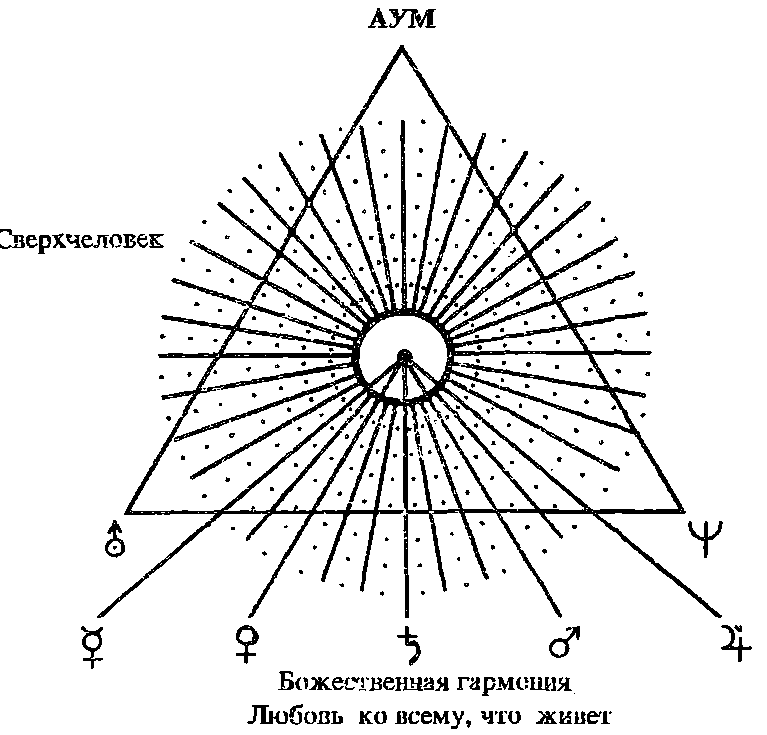 «Так же как черепаха втягивает свои конечности в панцирь, так и йог должен удалить свое восприятие от чувственных объектов – тогда он познает» («Бхагават Гита»).ПРИМЕЧАНИЯСолнце:Единство, жизнь или сознание – индивидуальная самость – дух.Луна:Дуализм, отношение, формирующий принцип – личная самость – душа.Земля:Многоликость – действие в материи – материальная самость – тело.Венера:Духовная самость или индивидуальность, которая поднимается над материей.Марс:Материя, которая властвует над духом – дух, действующий через материальные силы.Юпитер:Душа, переросшая границы материи, но сохранившая материальную форму.Сатурн:Конкретная душа, зажатая в материальном состоянии.Меркурий:Крест внизу значит астральное сознание, чувственную жизнь, круг в центре – ментальное сознание. Полукруг наверху указывает, что развитие продолжилось за пределы ментального и отражает познание, которое происходит из еще более высокого уровня – БУДДХИ. Символ можно объяснить и как «посох Гермеса»: Две змеи обвиваются вокруг посоха, который указывает на силу огня (КУНДАЛИНИ), полное овладение которой должно быть у каждого мага-практика.Уран:Индивидуальное самосознание.Нептун:Личное самосознание.физический уровеньземлиКУБЕРАастральный уровеньводыВАРУНАментальный уровеньогняАГНИбуддхнческий уровеньвоздухаВАЙЮатмичесхий уровеньэфираАКАШАЖизньПранаСимволическоесоответствиеСоответствующийсимволДухВодолей ЧеловекЛуч волиДуховнаяДушаБлизнецыЛучмудростиЧеловеческая душаВесыГармоничная душа.МанасКритическая точкаМост между верхом и низомЛичностное мышлениеНижний манасМозгМентальное состояниеЛичностное чувствованиеКама ДушаинстинктовФизические условияТело эфирное и физическоеКардинальные, или угловыеI, IV, VII, X домаФиксированные, или промежуточныеII, V, VIII, XI домаМутабельные, или падающиеIII, VI, IX, XII домаОгненные домаЗемные домаВоздушные домаВодные домаI, V, IXII, VI, XIII, VII, XIIV, VIII, XIIУгловые домаПоследующие домаПадающие домаКардинальныеФиксированныеМутабельныеФиксированныеМутабельныеКардинальныеМутабельныеКардинальныеФиксированныеЯНе-яОтношениеСуммированиеОвенТелецБлизнецыРакЛевДеваВесыСкорпионСтрелецКозерогВодолейРыбыПятый дом, фиксированный огоньунаследованные духовные качества – прошлая кармаПервый дом, кардинальный огоньдом нового и еще неоформленного духа, который изменяется в зависимости от качества раджас.Девятый дом, мутабельный огоньдом того, что должно быть.ЗнакПризнакЦветЗвукЗвукОвенИнтуициякрасный*до*(с)ТелецСекрецияиндиголя(а)БлизнецыРазумжелтый*ми*(е)РакЧувствофиолетовыйси(h)ЛевВерностьоранжевыйре(d)ДеваЦиркуляцияжелтыйми(е)ВесыВосприятиеиндиго*ля*(а)СкорпионСимпатиякрасныйдо(с)СтрелецПониманиесиний*соль*(g)КозерогАдсорбциязеленыйфа(f)ВодолейПамятьзеленый*фа*(f)РыбыОщущениесинийсоль(g)ЗнакХарактер и направлениеСтихия и качествоТаттва и гунаВ сознании существует какДеление на деканатыДеление на деканатыДеление на деканатыДом0-1010-2020-30СПИРИТУАЛЬНАЯ СФЕРАСПИРИТУАЛЬНАЯ СФЕРАСПИРИТУАЛЬНАЯ СФЕРАСПИРИТУАЛЬНАЯ СФЕРАСПИРИТУАЛЬНАЯ СФЕРАСПИРИТУАЛЬНАЯ СФЕРАСПИРИТУАЛЬНАЯ СФЕРАСПИРИТУАЛЬНАЯ СФЕРАСПИРИТУАЛЬНАЯ СФЕРАСпиритуальныйВоздухВайюЧистое, абстрактное мышление; синтез: ВЕНЕРА; индивидуальность aПамятьфикс.тамасЧистое, абстрактное мышление; синтез: ВЕНЕРА; индивидуальность11 bРазуммут.саттваЧистое, абстрактное мышление; синтез: ВЕНЕРА; индивидуальность3 cПознаниекард.раджасЧистое, абстрактное мышление; синтез: ВЕНЕРА; индивидуальность7Критическая стадияСАТУРН, планета индивидуализации, отделяет высшее от низшего, тригон воздуха от тригона огня, и представляет «мост», по которому Самость опускается в личность. Здесь вступает в силуКритическая стадияСАТУРН, планета индивидуализации, отделяет высшее от низшего, тригон воздуха от тригона огня, и представляет «мост», по которому Самость опускается в личность. Здесь вступает в силуКритическая стадияСАТУРН, планета индивидуализации, отделяет высшее от низшего, тригон воздуха от тригона огня, и представляет «мост», по которому Самость опускается в личность. Здесь вступает в силуКритическая стадияСАТУРН, планета индивидуализации, отделяет высшее от низшего, тригон воздуха от тригона огня, и представляет «мост», по которому Самость опускается в личность. Здесь вступает в силуМЕНТАЛЬНАЯ СФЕРАМЕНТАЛЬНАЯ СФЕРАМЕНТАЛЬНАЯ СФЕРАМЕНТАЛЬНАЯ СФЕРАМЕНТАЛЬНАЯ СФЕРАМЕНТАЛЬНАЯ СФЕРАМЕНТАЛЬНАЯ СФЕРАМЕНТАЛЬНАЯ СФЕРАМЕНТАЛЬНАЯ СФЕРАМентальныйОгоньАгниНизшее мышление; управитель: ЛУНА;личность cинтуициякард.раджасНизшее мышление; управитель: ЛУНА;личность1 bпониманиемут.саттваНизшее мышление; управитель: ЛУНА;личность9 aверностьфикстамасНизшее мышление; управитель: ЛУНА;личность5Критическая стадияСОЛНЦЕ властвует над астральным уровнем, соединительным звеном между огнем и водой.Его пространство –Критическая стадияСОЛНЦЕ властвует над астральным уровнем, соединительным звеном между огнем и водой.Его пространство –Критическая стадияСОЛНЦЕ властвует над астральным уровнем, соединительным звеном между огнем и водой.Его пространство –Критическая стадияСОЛНЦЕ властвует над астральным уровнем, соединительным звеном между огнем и водой.Его пространство –СФЕРА ЧУВСТВ И ОЩУЩЕНИЙСФЕРА ЧУВСТВ И ОЩУЩЕНИЙСФЕРА ЧУВСТВ И ОЩУЩЕНИЙСФЕРА ЧУВСТВ И ОЩУЩЕНИЙСФЕРА ЧУВСТВ И ОЩУЩЕНИЙСФЕРА ЧУВСТВ И ОЩУЩЕНИЙСФЕРА ЧУВСТВ И ОЩУЩЕНИЙСФЕРА ЧУВСТВ И ОЩУЩЕНИЙСФЕРА ЧУВСТВ И ОЩУЩЕНИЙЭмоциональныйВодаАпасЧувства;управитель: МАРС;психика cчувствокард.раджасЧувства;управитель: МАРС;психика4 bощущениямут.саттваЧувства;управитель: МАРС;психика12 aсимпатияфикстамасЧувства;управитель: МАРС;психика8Критическая стадияЛУНА властвует над "праной", витальностью, через эфир и физическое тело:Критическая стадияЛУНА властвует над "праной", витальностью, через эфир и физическое тело:Критическая стадияЛУНА властвует над "праной", витальностью, через эфир и физическое тело:Критическая стадияЛУНА властвует над "праной", витальностью, через эфир и физическое тело:ФИЗИЧЕСКАЯ СФЕРАФИЗИЧЕСКАЯ СФЕРАФИЗИЧЕСКАЯ СФЕРАФИЗИЧЕСКАЯ СФЕРАФИЗИЧЕСКАЯ СФЕРАФИЗИЧЕСКАЯ СФЕРАФИЗИЧЕСКАЯ СФЕРАФИЗИЧЕСКАЯ СФЕРАФИЗИЧЕСКАЯ СФЕРАФизическийЗемляПритхивиФизика;синтез: ЮПИТЕР cадсорбциякард.раджасФизика;синтез: ЮПИТЕР10 bциркуляциямут.саттваФизика;синтез: ЮПИТЕР6 aсекрецияфикстамасФизика;синтез: ЮПИТЕР2Козерог:Честь и авторитет вследствие действий.Телец:Владение вследствие жизни желаний.Дева:Служение и телесное здоровье.Телец:чувствование, желание,Дева:мышление, познание,Козерог:желание,РакВ Раке чувства могут изменяться, всегда выражаются активно, меняются от радости до страдания непоколебимым образом. Цвет этого знака – цвет мальвы, или фиолетовый. Он принимает более светлые и нежные оттенки, если чувства облагораживаются.СкорпионВ Скорпионе, знаке симпатии, чувства выражаются как притяжение или отрицание. Любовь и ненависть активны и лишь изредка выражаются слабо. В большинстве случаев он делает верным в симпатии и непримиримым в ненависти. Цвет этого знака темно-красный с многочисленными светло- и темно-красными оттенками. Жизнь желаний Скорпиона очень сильна. Это знак зодиака, в котором чувство укрепляется в продолжительное настроение.РыбыВ Рыбах ощущения глубоки и всеохватывающи. Хотя они и противоречивы и любят необычное, но при этом внеличностны и на передний план больше выступает сторона любви. В этом знаке ненависть имеет место лишь изредка, а вот любовь ко всем бессловесным и беспомощным созданиям и всеохватывающая симпатия выражены очень ярко. Отщепенцами этого знака являются те, кому не удалось приподнять свои чувства над уровнем эгоизма и поверхностности. Водный тригон представляет важнейший фактор в нашей настоящей, повседневной жизни. Как возбудители, эти знаки побуждают нас двигаться вперед. Они, в определенной степени – пар, который побуждает к действиям.СолнцеСолнце как жизнь и сила в теле обозначает взаимодействие между здоровым телом и рассудком и управляет сердцем, волей и моральной конституцией.ЛунаОна олицетворят нижнюю часть мозга, спинной мозг и симпатическую нервную систему и поэтому тесно связана с органами восприятия. Она обозначает взаимодействие между мыслями и чувствами или психическую природу со всеми ее быстрыми и изменяющимися состояниями и изменениями сознания.МеркурийМеркурий отвечает за нервную систему головного и спинного мозга, в особенности за ее высокоразвитые части. По этой причине эта планета реагирует быстрее на все обуславливаемые планетами состояния и отношения. Она духовно толкует все аспекты и ее влияние выражено в большей или меньшей степени в зависимости от знака и положения при рождении.Вид положения и аспектаСОЛНЦЕ и УРАНМентальный МЕРКУРИЙDSС и ВЕНЕРАМС и САТУРНЛУНА и НЕПТУНIC иМАРСASC и ЮПИТЕРкомплементарный, противоположныйгуманный, выбирающийгармоничный, ритмическийкритический, напряженныйвибрирующий, комбинирующийестественный, борющийсядополняющий, объединяющийВид аспекта"Большое"  положениеНейтральный аспект."Большой" аспект"Большой" аспект"Большой" аспектНейтральный аспект"Малое" положениеВторичные цветаВторичные цветаЮПИТЕРсинийАуральная оболочкасиний красный фиолетовый зеленый индиго желтыйоранжевыйСАТУРНзеленыйМенталзеленый индиго желтый оранжевый синий красныйфиолетовыйМАРС красныйАстрал и инстинктыкрасный фиолетовый зеленый индиго желтый оранжевый синийВЕНЕРАиндигоМанас.АбстрактноеМышлениеиндигожелтыйоранжевыйсинийкрасныйфиолетовыйзеленыйЛУНА фиолетовыйЭфирное телофиолетовыйзеленыйиндигожелтыйоранжевыйсинийкрасныйМЕРКУРИЙ желтыйБуддхическое/интуитивноетеложелтыйоранжевыйсинийкрасныйфиолетовыйзеленыйиндигоСОЛНЦЕоранжевыйПрана(Золотой УранДжива-Атма)оранжевыйсинийкрасныйфиолетовый зеленый индигожелтыйУран и Юпитер– как представители аспекта воли в сознании и стабильности тела;Меркурий и Марс– представители духа-души и животной души;Венера и Луна– человеческая душа и личное мышление мозга.Солнце – духдействует какВоля – УранМеркурий – дух-душадействует какЗнание– МеркурийВенера – человеческая душадействует какЛюбовь– ВенераСатурн – мост - индивидуализацияСатурн – мост - индивидуализацияСатурн – мост - индивидуализацияЛуна – личное мышлениедействует какМозг – ЛунаМарс – личные чувствадействует какживотная душаЮпитер – физические клеткидействует какэфирное / физическое телоСолнце – витальность / жизненная силаСолнце – витальность / жизненная силаСолнце – витальность / жизненная силаПланетаСинодический оборот в дняхСоотношениеДниЛуна29,5399 1/2281Меркурий115,8772 1/2290Венера583,9201/2292Земля365,2563/4274Марс779,9361/3260Юпитер398,8673/4299Сатурн378,0903/4284Уран369,6563/4277Нептун367,4883/4276ОБЩЕЕ СРЕДНЕЕОБЩЕЕ СРЕДНЕЕОБЩЕЕ СРЕДНЕЕ281Луна:когда рождается ребенок, он в течение первых четырех лет жизни находится под непосредственным влиянием Луны. Это соответствует развитию и окончательному формированию эфирного тела как приемника и накопителя астральных и физических колебаний. Теперь, хотя тело растет и развивается с увеличением возраста, это лунное влияние может сохраниться на неопределенное время сверх четырех лег, если нет чувствительности для следующего влияния, которое окружает ребенка.Меркурий:время от четвертого до десятого года жизни представляет Меркурий, влияние которого основывается на его положении и на знаке зодиака, над которым он властвует в гороскопе. Во время этого периода должны развиваться интеллектуальные способности посредством восприятия и наблюдения. Это духовное развитие по большей части зависит от родителей, окружения и впечатлений на молодую рассудочную жизнь.Венера:Влияние планеты Венера распространяется на половую систему. Благодаря общению с противоположным полом возбуждается чувственная жизнь, это происходит также вследствие пробуждения чувств и ощущений, которые пробуждают сферу Венеры. Эти периоды – время молодости.Солнце:Время зрелости начинается под влиянием Солнца в 18 лет. Оно продолжается, пока не завершается период Солнца в 37 лет. В это время усиливаются и возрастают витальные энергии тела.Марс:От 37 до 52 лет тело находится в полной силе. Именно тогда совершается главная работа в мире. Под влиянием Марса, планеты силы и позитивной энергии, честолюбие ведет к успеху или поражению.Юпитер:От 52 до 64 лет распространяется период Юпитера и дает мудрость и разумные суждения.Сатурн:Остальные годы жизни обычно находятся под влиянием Сатурна.Юпитеркак планета роста и избытка будет распространять чувства и симпатии, когда находится в Раке;Солнцекак даритель жизни будет пронизывать своими лучами / мозг в Овне;Сатурнкак планета глубины и медитации даст справедливость и понимание, когда будет находиться в Весах;Марскак планета энергии и действия даст умение в деятельности, когда выразит себя в Козероге.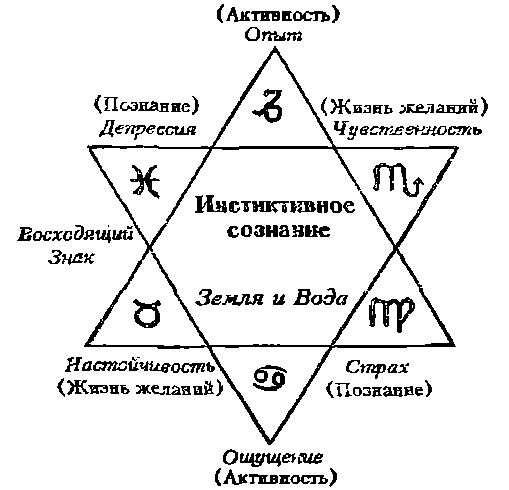 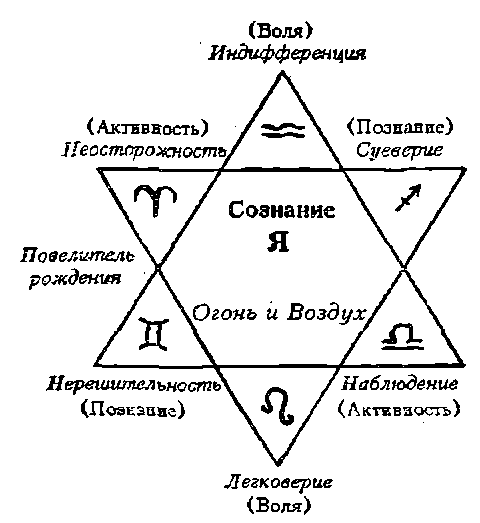 Рис. 14. Влияние восходящего знака: неопределенная личностьРис. 15. Повелитель рождения: неопределенная индивидуальность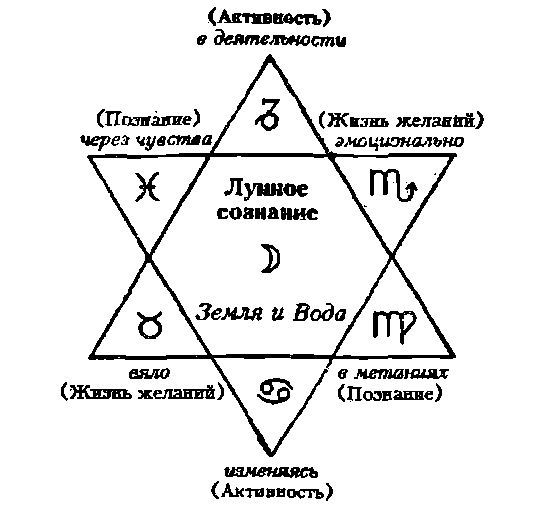 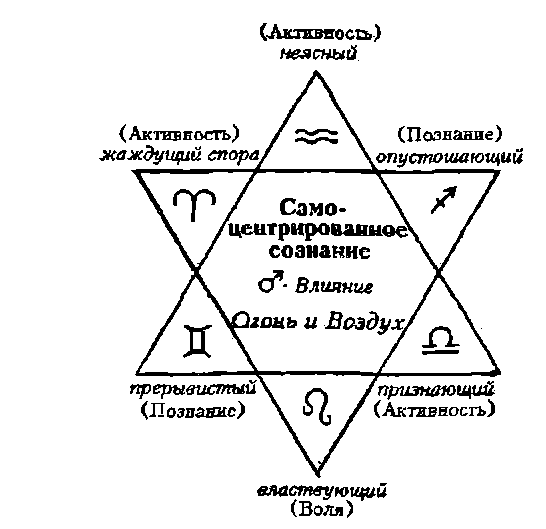 Рис. 16 Луна: выражение (личности)Рис. 17 Марс: проявление (индивидуальности)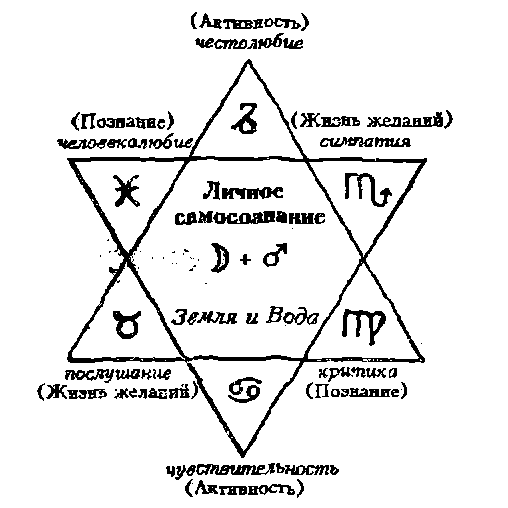 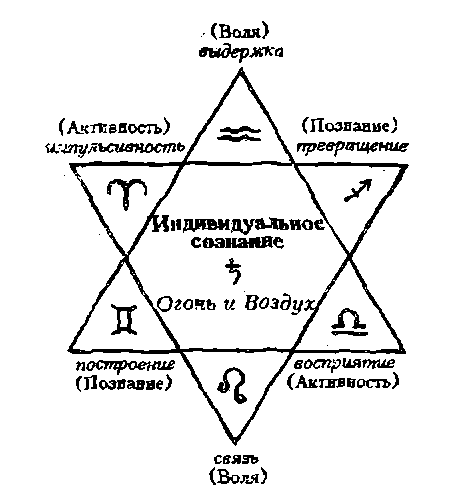 Рис. 18 Луна + Марс: личное самоосознаниеРис. 19 Сатурн: развитие индивидуальности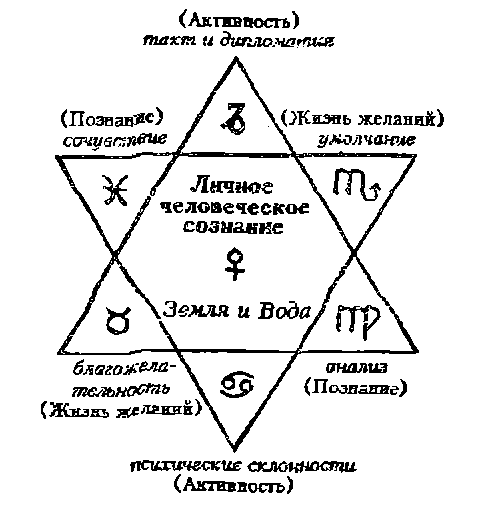 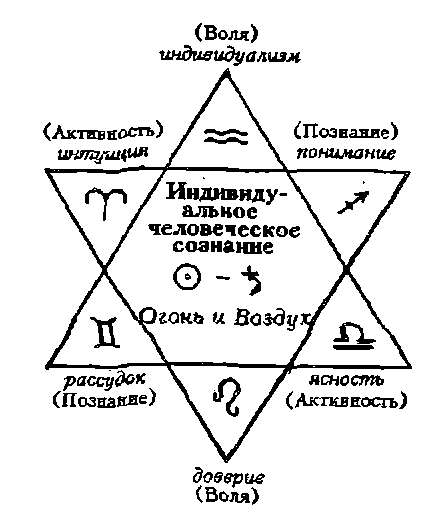 Рис. 20 Венера: развитая личностьРис. 21 Солнце – Сатурн: развитая индивидуальность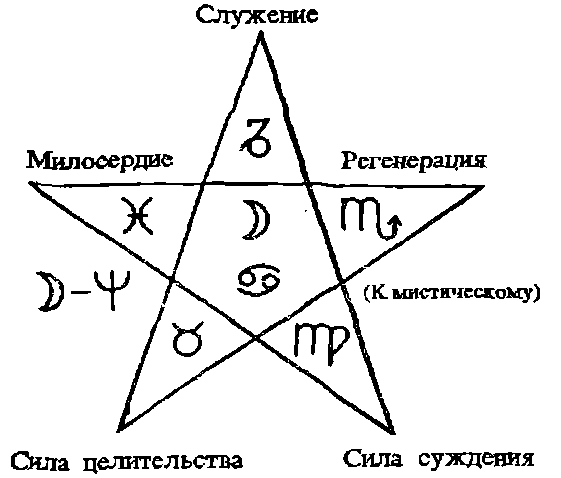 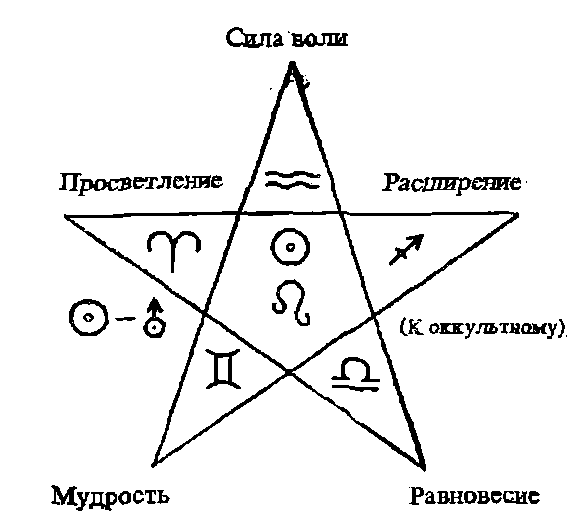 Рис. 22 Луна – Нептун: путь мистикиРис. 23 Солнце – Уран: путь оккультизма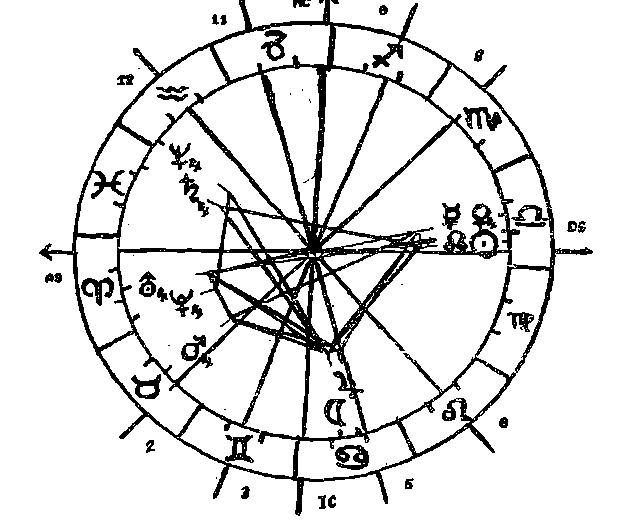 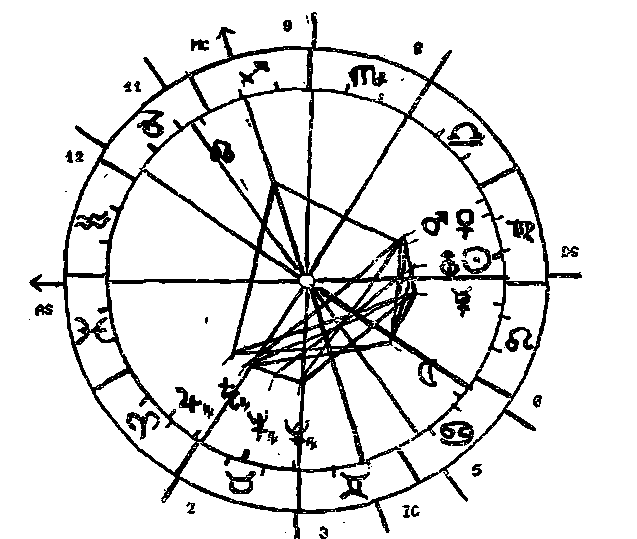 АННИ БЕЗАНТ Дата: 1.10.1847 Время: 17ч29 м (GMT) Долгота: 0W10 Широта: 51N30 Система домов: ПлацидусВИЛЬГЕЛЬМИНА ГОЛЛАНДСКАЯ Дата: 31. 8.1880 Время: 18ч14 м (GMT) Долгота: 4Е18 Широта: 52N 4 Система домов: Плацидус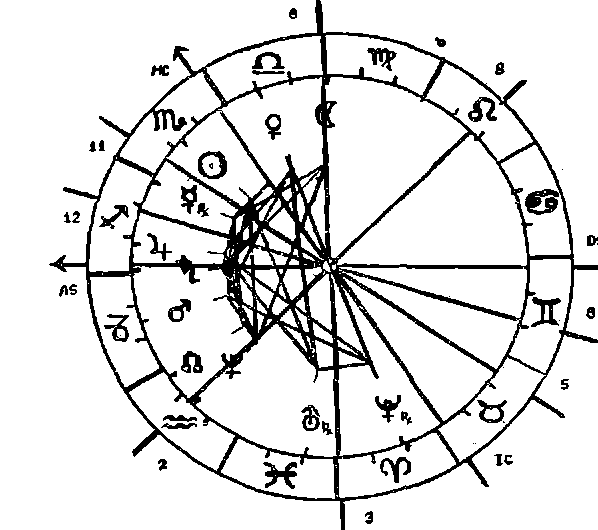 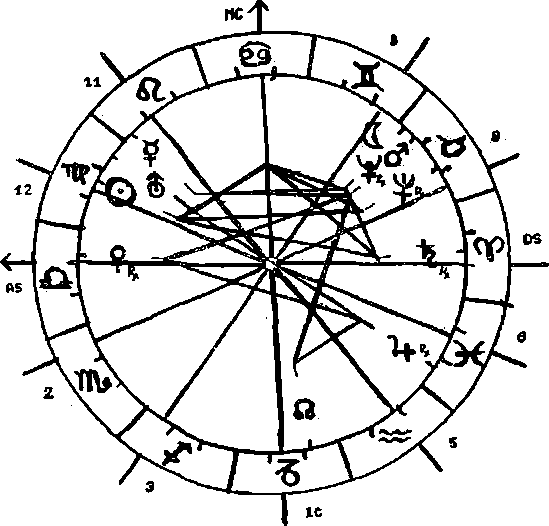 ЭДУАРД VII. Дата: 9.11.1841 Время: 10ч48 м (GMT) Долгота: 0W10 Широта: 51N30 Система домов: ПлацидусГРАФ АРУНДЕЛЬ Дата: 7.9.1879 Время: 7ч56 м (GMT) Долгота: 0W33 Широта: 50N48 Система домов: ПлацидусСатурн:в Козероге, в деканате КозерогаМарс:в Козероге, в деканате ТельцаЛуна:в Деве, в деканате Тельца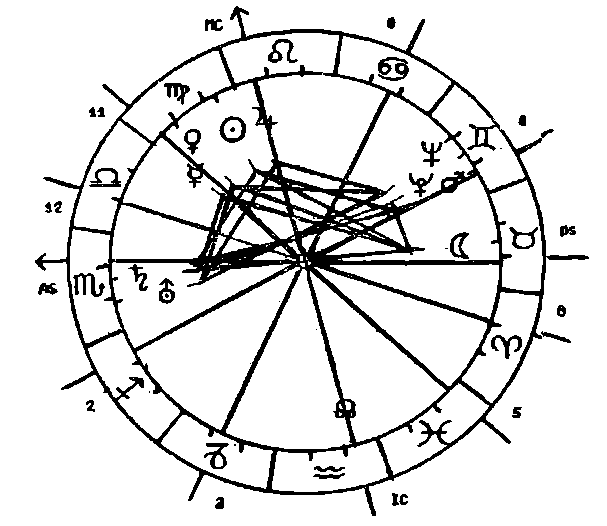 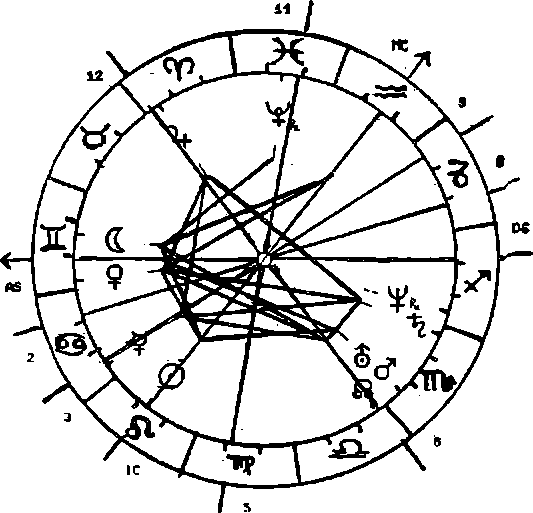 ПОХОЖИЙ СЛУЧАЙ Дата: 29. 8.1896 Время: 11ч19 м (GMT) Долгота: 2W00 Широта: 52N49 Система домов: ПлацидусЛОРД ТЕННИСОН Дата: 6. 8.1809 Время: 0 ч 9 м (GMT) Долгота: 0W22 Широта: 52N55 Система домов: Плацидус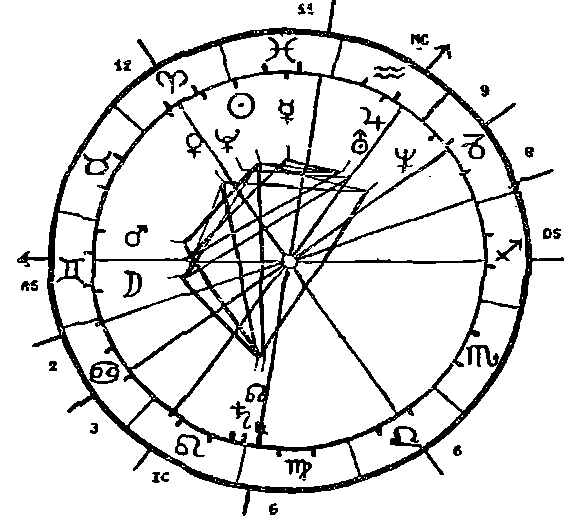 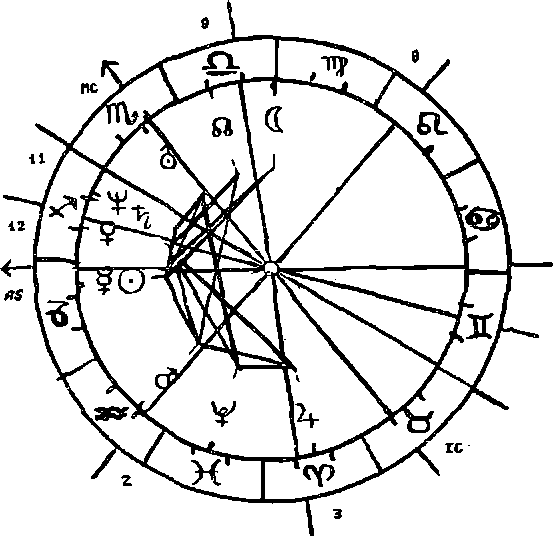 ЛЕДИ ИЗАБЕЛЬ БАРТОН Дата: 20. 3.1831 Время: 8ч51 м (GMT) Долгота: 0W10 Широта: 51N30 Система домов: ПлацидусВ.Е. ГЛАД СТОУН Дата: 29.12.1809 Время: 8ч13 м (GMT) Долгота: 2W44 Широта: 53N25 Система домов: Плацидус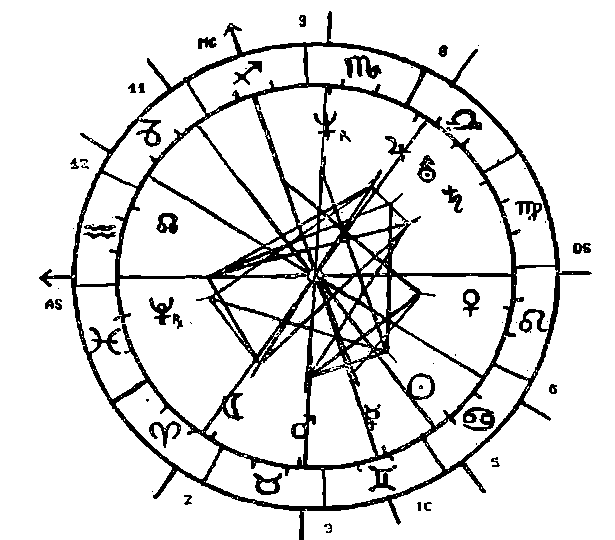 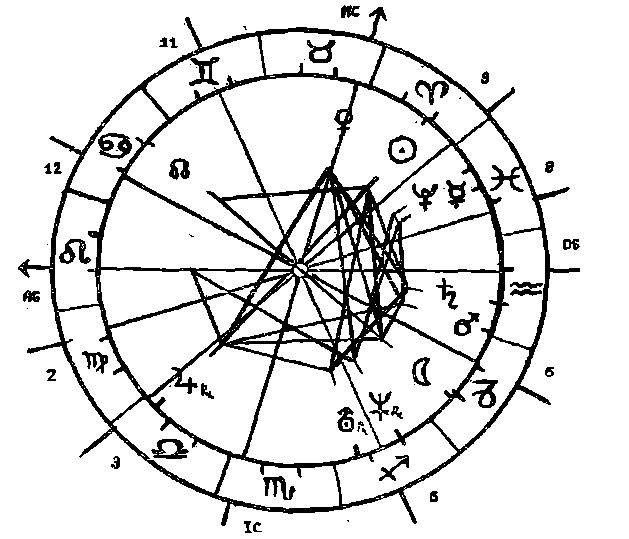 ЖОРЖ САНД Дата: 1. 7.1804 Время: 22 ч 9 м (GMT) Долгота: 2Е20 Широта: 48N50 Система домов: ПлацидусБИСМАРК Дата: 1.4.1815 Время: 12ч42 м (GMT) Долгота: 12Е 2 Широта: 52N35 Система домов: Плацидус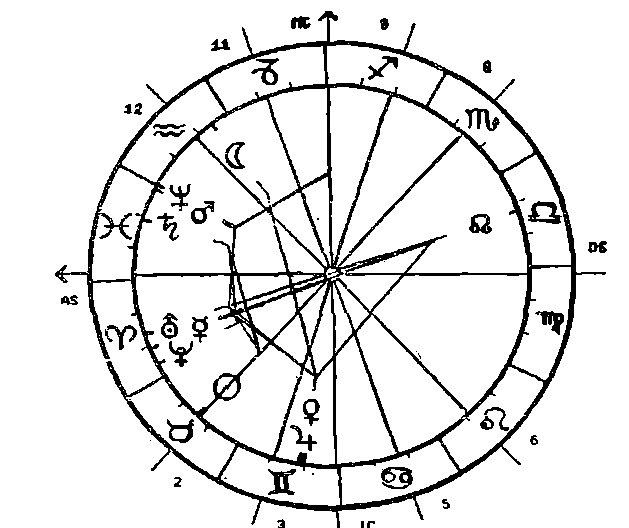 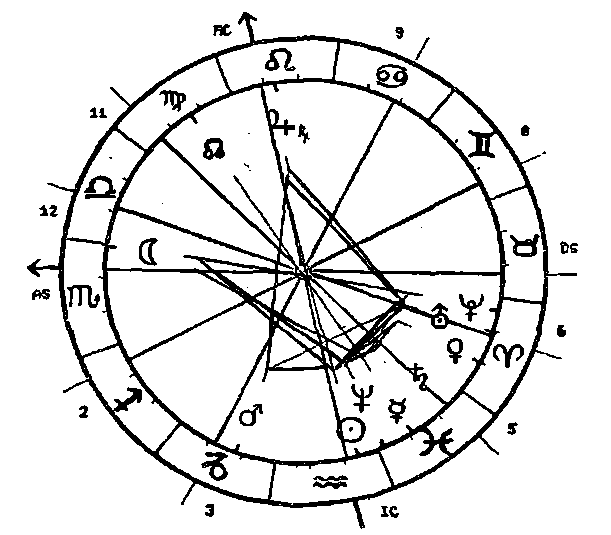 ГРАФ РОСБЕРРИДата: 7.5.1847 Бремя: З ч 00 м (GMT) Долгота: 0W10 Широта: 51N30 Система домов: ПлацидусРЕНДОЛЬФ ЧЕРЧИЛЛЬ Дата: 13.2.1849 Время: 0ч2 м (GMT) Долгота: 0W10 Широта: 51N30 Система домов: Плацидус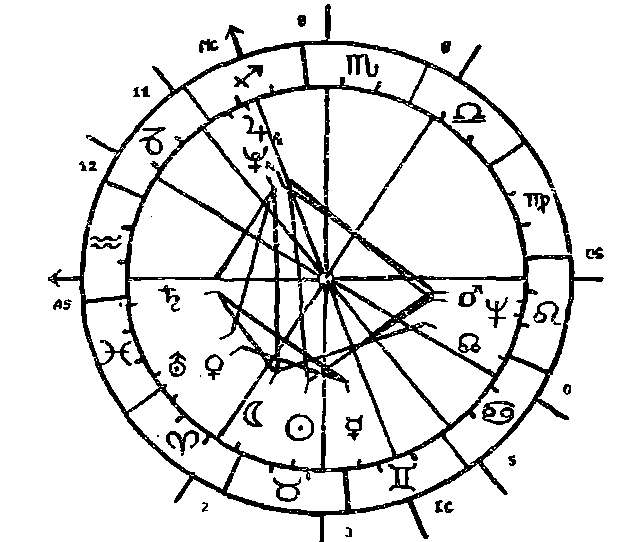 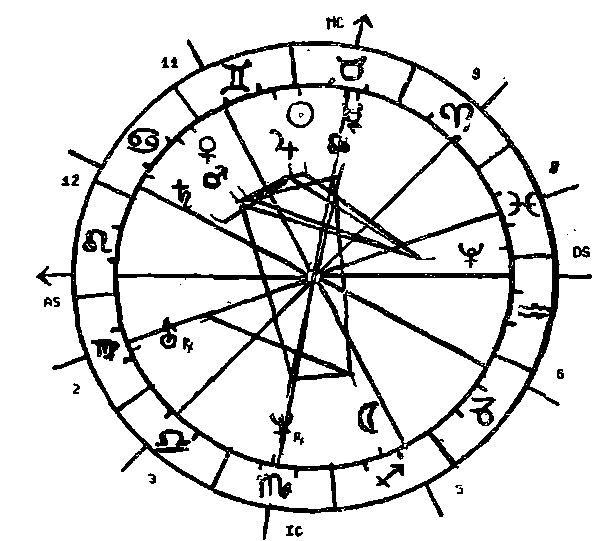 РОБЕСПЬЕР Дата: 6. 5.1758 Время: 1ч47 м (GMT) Долгота: 2Е47 Широта: 50N17 Система домов: ПлацидусБАЛЬЗАК Дата: 20.5.1799 Время: 10ч53 м (GMT) Долгота: 0Е42 Широта: 47N24 Система домов: Плацидус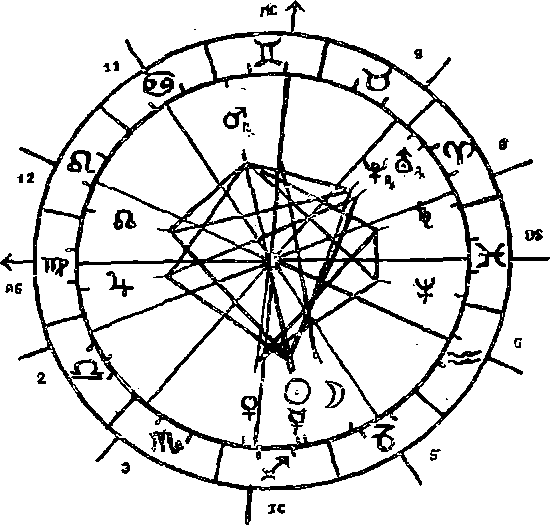 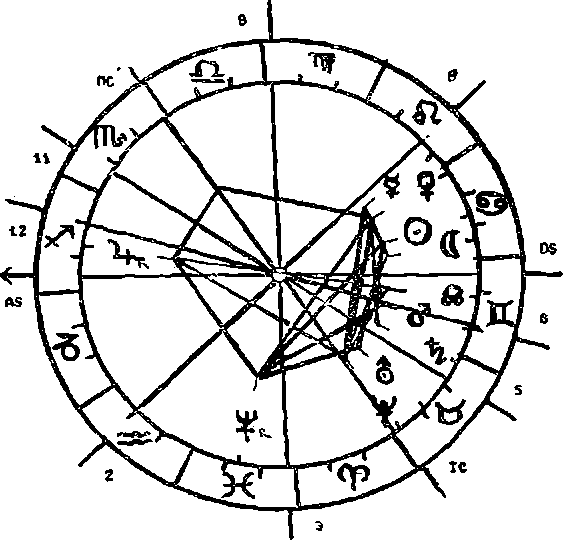 Висконт ХинтонДата: 15.12.1849 Время: 22ч51 м (GMT) Долгота: 0W10 Широта: 51N30 Система домов: ПлацидусСЕСИЛЬ РОДС Дата: 5. 7.1853 Время: 19 ч Ом (GMT) Долгота: 0W10 Широта: 51N50 Система домов: Плацидус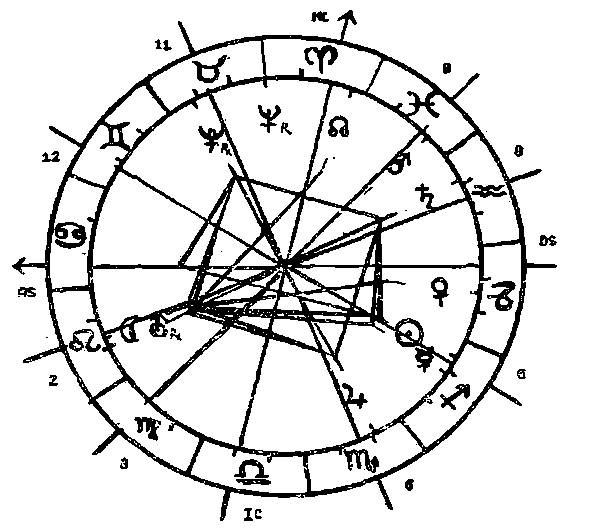 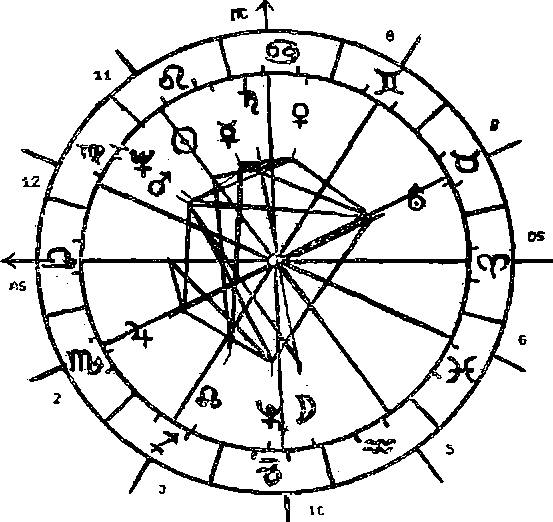 РАЗВИТАЯ ДУША Дата: 16.12.1875 Время: 14ч20 м (GMT) Долгота: 70Е10 Широта: 35N00 Система домов: ПлацидусНАПОЛЕОН I Дата: 15. 8.1769 Время: 9ч10 м (GMT) Долгота: 9Е00 Широта: 42N00 Система домов: ПлацидусТелоУровеньМатерияСамостьКаузальноевысший ментальныйВоздухиндивидуальностьМентальноенизший ментальныйОгоньличностьАстральноеАстральныйВодаличностьФизическоефизическийЗемляличностьОщущениеПознаниеДействиеИндивидуальное Я ВоздухВодолейБлизнецыВесыдуховноеЛичное Я ОгоньЛевСтрелецОвенинтеллектЛичное Я ВодаСкорпионРыбыРакчувствоФизическое Я ЗемляТелецДеваКозерогдействиеТри крестаФиксированныймутабельныйкардинальныйТри гуныинерционность, или стабильностьгармония, или ритмактивность, или движениеТри путиЖертвазнаниеслужениеДень недели0оо - 6оо6оо - 12оо12оо - 18оо1800 - 2400ПонедельникЛунаМеркурийВенераСолнцеВторникМарсЮпитерСатурнЛунаСредаМеркурийВенераСолнцеМарсЧетвергЮпитерСатурнЛунаМеркурийПятницаВенераСолнцеМарсЮпитерСубботаСатурнЛунаМеркурийВенераВоскресеньеСолнцеМарсЮпитерСатурнДень недели0оо - 8оо8оо - 16оо16оо - 24ооСубботаСатурнЮпитерМарсВоскресеньеСолнцеВенераМеркурийПонедельникЛунаСатурнЮпитерВторникМарсСолнцеВенераСредаМеркурийЛунаСатурнЧетвергЮпитерМарсСолнцеПятницаВенераМеркурийЛунаВоздухОгоньВодаЗемляВодолей – Близнецы –ВесыЛев – Стрелец –ОвенСкорпион –Рыбы –РакТелец – Дева –КозерогВодолей - БлизнецыЛев – СтрелецСкорпион – РыбыТелец – ДеваВодолей – ВесыЛев – ОвенСкорпион – РакТелец – КозерогБлизнецы – ВесыСтрелец – ОвенРыбы – РакДева – КозерогБлизнецы - ВодолейСтрелец – ЛевРыбы – СкорпионДева – ТелецВесы – ВодолейОвен – ЛевРак – СкорпионКозерог – ТелецВесы – БлизнецыОвен – СтрелецРак – РыбыКозерог – ДеваВОЗДУХВОЗДУХВОЗДУХСкорпионРыбыРакВодолей - ЛевБлизнецы - Стрелец);Весы – ОвенТелецДеваКозерогОГОНЬОГОНЬОГОНЬТелецДеваКозерогЛев – ВодолейСтрелец – БлизнецыОвен – ВесыДеваРыбыРакВОДАВОДАВОДАЛевСтрелецОвенСкорпион – ТелецРыбы – ДеваРак – КозерогВодолейБлизнецыВесыЗЕМЛЯЗЕМЛЯЗЕМЛЯВодолейБлизнецыВесыТелец – СкорпионДева – РыбыКозерог – РакЛевСтрелецОвен